МУ Комитет культуры администрациигорода Великие ЛукиМБУ ДО "Детская музыкальная школа № 1имени М.П. Мусоргского"Дополнительная общеразвивающая  общеобразовательная программав области музыкального искусства:инструментальное исполнительство(фортепиано, клавишный синтезатор)г.Великие Луки2020 г.Разработчик     Богатырева Е.Е., преподаватель высшей категории ДМШ №1Рецензенты      Шепелева М.Б, преподаватель высшей категории ДМШ №1, Малышева М.М., преподаватель высшей категории ДМШ №1СодержаниеПояснительная запискаТребования к минимуму содержания и структуре общеразвивающей программы Планируемые результаты освоения обучающимися общеразвивающей программыТребования к условиям реализации общеразвивающей программы  Учебный планГодовой календарный учебный графикПрограммы учебных предметов- Основы музыкального исполнительства (специальность фортепиано)- Основы музыкального исполнительства (специальность клавишный синтезатор)- Фортепианный и камерный ансамбль- Хоровой класс  - Сольфеджио- Сольфеджио (старший модуль)- Слушание музыки- Музыкальная литература- История музыки-Современная музыкаПояснительная запискаНастоящая  общеразвивающая  общеобразовательная программа в области музыкального искусства: инструментальное исполнительство (далее - общеразвивающая программа) составлена в соответствии с Рекомендациями по организации образовательной и методической деятельности при реализации общеразвивающих программ в области искусств (Приложение к письму Минкультуры России от 19 ноября 2013 г. № 191-01-39/06-ГИ), которые определяют особенности  организации общеразвивающих программ в области искусств и  осуществление образовательной и методической деятельности при реализации указанных образовательных программ.  Общеразвивающая программа способствует эстетическому воспитанию граждан, привлечению наибольшего количества детей к художественному образованию (часть 1 статьи 83 Ф3-273).Общеразвивающая программа разрабатывается и утверждается МБУ ДО «Детская музыкальная школа № 1 им. М.П. Мусоргского» (далее - ДМШ) самостоятельно с учетом Рекомендаций (часть 21 статьи 83 Ф3-273),  а также кадрового потенциала и материально- технических условий  ДМШ.Общеразвивающая программа основывается  на принципе вариативности для различных возрастных категорий детей и молодежи, обеспечивает развитие творческих способностей подрастающего поколения, формирует устойчивого интереса к творческой деятельности. В ДМШ общеразвивающая программа является  экспериментом в освоении новых образовательных практик с учетом лучших традиций художественного образования, запросов и потребностей детей и родителей (законных представителей).При разработке и реализации в ДМШ общеразвивающей программы в  обязательном порядке учитывается занятость детей в общеобразовательных организациях, т.е. параллельное освоение детьми основных общеобразовательных программ.С целью привлечения наибольшего количества детей и взрослых к художественному образованию, обеспечения доступности художественного образования срок реализации общеразвивающих программ не превышает 3-4 лет.По окончании освоения общеразвивающих программ выпускникам выдается документ, форма которого разрабатывается ДМШ самостоятельно.Требования к минимуму содержания и  структуре общеразвивающей программы.Минимум содержания общеразвивающей программы обеспечивает развитие значимых для образования, социализации, самореализации подрастающего поколения интеллектуальных и художественно-творческих способностей ребенка, его личностных и духовных качеств.Общеразвивающая программа реализуются посредством:-	личностно-ориентированного образования, обеспечивающего творческое и духовно-нравственное самоопределение ребенка, а также воспитания творчески мобильной личности, способной к успешной социальной адаптации в условиях быстро меняющегося мира;-	вариативности образования, направленного на индивидуальную траекторию развития личности;-	обеспечения для детей свободного выбора общеразвивающей программы в области того или иного вида искусств, а также, при наличии достаточного уровня развития творческих способностей ребенка, возможности его перевода с дополнительной общеразвивающей программы в области искусств на обучение по предпрофессиональной программе в области искусств.При реализации общеразвивающей программы ДМШ устанавливает самостоятельно:-	планируемые результаты освоения образовательной программы;-	график образовательного процесса и промежуточной аттестации;-	содержание и форму итоговой аттестации;-	систему и критерии оценок.Положение о текущем контроле знаний, промежуточной, итоговой аттестации обучающихся является локальным нормативным актом ДМШ, который принимается органом самоуправления образовательной организации (Педагогическим советом школы, методической коллегией, Советом родителей и др.) и утверждается руководителем.В процессе промежуточной аттестации обучающихся в учебном году устанавливается не более четырех зачетов или академических концертов. Проведение промежуточной аттестации в форме экзаменов при реализации дополнительной общеразвивающей программы не применяется.В качестве средств текущего контроля успеваемости, промежуточной и итоговой аттестации в ДМШ используются зачеты, контрольные работы, устные опросы, письменные работы, тестирование, технические зачеты, контрольные просмотры, концертные выступления, театральные представления, выставки.Текущий контроль успеваемости обучающихся и промежуточная аттестация проводятся в счет аудиторного времени, предусмотренного на учебный предмет.В ДМШ разработаны критерии оценок промежуточной аттестации, текущего контроля успеваемости обучающихся, итоговой аттестации. С этой целью созданы фонды оценочных средств, включающие типовые задания, контрольные работы, тесты и методы контроля, позволяющие оценить приобретенные знания, умения и навыки.Фонды оценочных средств разрабатываются и утверждаются ДМШ самостоятельно.Фонды оценочных средств соответствуют целям и задачам общеразвивающей программы и её учебному плану.Реализация общеразвивающей программы способствует:-	формированию у обучающихся эстетических взглядов, нравственных установок и потребности общения с духовными ценностями, произведениями искусства;-	воспитанию активного слушателя, зрителя, участника творческой самодеятельности.Содержание общеразвивающей программы основывается на реализации учебных предметов как в области художественно-творческой деятельности, так и в области историко-теоретических знаний об искусстве.Учебные планы общеразвивающей программы состоят из нескольких модулей:-младший модуль (срок обучения 2 или 4 года);-старший модуль (срок обучения 3-4 года).Учебные планы ДМШ группируются по следующим предметным областям:-	учебные предметы исполнительской подготовки;-	учебные предметы историко-теоретической подготовки;-	учебные предметы по выбору.Содержание учебных предметов направлено на формирование у обучающихся общих историко-теоретических знаний об искусстве, приобретение детьми начальных, базовых художественно-творческих умений и навыков в музыкальном  искусстве.Планируемые результаты освоения обучающимися общеразвивающей программы.Результатом освоения общеразвивающей программы является приобретение обучающимися следующих знаний, умений и навыков:в области исполнительской подготовки:-	навыков исполнения музыкальных произведений (сольное исполнение, коллективное исполнение);-	умений использовать выразительные средства для создания художественного образа;-	умений самостоятельно разучивать музыкальные произведения различных жанров и стилей;-	навыков публичных выступлений;-	навыков общения с аудиторией в условиях музыкально-просветительской деятельности образовательной организации.в области историко-теоретической подготовки:-	первичных знаний о музыкальных жанрах и основных стилистических направлениях;-	знаний лучших образцов мировой музыкальной культуры (творчество великих композиторов, выдающихся отечественных и зарубежных произведений в области музыкального искусства);-	знаний основ музыкальной грамоты;-	знаний основных средств выразительности, используемых в музыкальном искусстве;-	знаний наиболее употребляемой музыкальной терминологии.Требования к условиям реализации общеразвивающей программы.Для реализации общеразвивающей программы ДМШ предусмотрены аудиторные и внеаудиторные (самостоятельные) занятия. При этом аудиторные занятия могут проводиться по группам (групповые и мелкогрупповые занятия) и индивидуально с каждым обучающимся.Количество обучающихся при групповой форме занятий – от 8-10 человек, при мелкогрупповой форме – от 2-х до 10 человек, при этом такие учебные предметы, как «Ансамбль»» могут проводиться в мелкогрупповой форме от 2-х человек.Продолжительность академического часа устанавливается уставом ДМШ  и  составляет от 30 минут (в подготовительных классах), до 40-45 минут с обязательными 5-10-минутными перерывами между уроками.Объем самостоятельной (домашней) работы обучающихся в неделю по учебным предметам определяется ДМШ самостоятельно с учетом параллельного освоения детьми общеобразовательных программ (программ начального общего, основного общего и среднего общего образования).Общеразвивающие программы в ДМШ  реализуются параллельно с предпрофессиональными программами в области искусств (часть 3 статьи 83 Федерального закона «Об образовании в Российской Федерации» № 273-ФЗ). С учетом рекомендаций Минкульта России (письмо от 19.11.2013 №191-01-39/06-ГИ) для обеспечения сбалансированной организации образовательной деятельности в ДМШ установлены общие для общеразвивающих программ и дополнительных предпрофессиональных программ временные сроки по продолжительности учебного года, каникулярного времени, академического часа.Качество реализации общеразвивающей программы обеспечивается за счет:-	доступности, открытости, привлекательности для детей и их родителей (законных представителей) содержания общеразвивающей программы в области искусств;-	наличия комфортной развивающей образовательной среды;-	наличия качественного состава педагогических работников, имеющих среднее профессиональное или высшее образование, соответствующее профилю преподаваемого учебного предмета.Доля преподавателей, имеющих высшее профессиональное образование, составляет не менее 10 процентов в общем числе преподавателей, обеспечивающих образовательный процесс по общеразвивающей программе.Учебный год для педагогических работников составляет 44 недели, из которых 32-33 недели – реализация аудиторных занятий. В остальное время деятельность педагогических работников направлена на методическую, творческую, культурно-просветительскую работу, а также освоение дополнительных предпрофессиональных образовательных программ.ДМШ взаимодействует с другими образовательными организациями, реализующими образовательные программы в области искусств, с целью обеспечения возможности восполнения недостающих кадровых ресурсов, ведения постоянной методической поддержки, использования передовых педагогических технологий.Реализация общеразвивающей программы в ДМШ обеспечивается учебно-методической документацией (учебниками, учебно-методическими изданиями,  аудио и видео материалами) по всем учебным предметам.Внеаудиторная работа используется обучающимися на выполнение домашнего задания, просмотры видеоматериалов в области музыкального искусства, посещение учреждений культуры (театров, филармоний, цирков, концертных залов, музеев и др.), участие обучающихся в творческих мероприятиях проводимых ДМШ.Выполнение обучающимся домашнего задания контролируется преподавателем.Реализация общеразвивающей программы обеспечивается доступом каждого обучающегося к библиотечным фондам и фондам фонотеки, аудио и видеозаписей, формируемым ДМШ  в соответствии с перечнем учебных предметов учебного плана.Материально-технические условия ДМШ обеспечивают возможность достижения обучающимися результатов, предусмотренных общеразвивающей программой, разработанной ДМШ.Материально-техническая база ДМШ соответствует санитарным и противопожарным нормам, нормам охраны труда. ДМШ  соблюдает своевременные сроки текущего и капитального ремонта.Минимально необходимый для реализации общеразвивающей программы, перечень учебных аудиторий, специализированных кабинетов и материально-технического обеспечения соответствует профилю общеразвивающей программы.В ДМШ имеются в  наличие:-	концертный зал, камерные залы  со специальным оборудованием согласно профильной направленности образовательной программы;-	библиотека; -	учебные классы (аудитории) для групповых, мелкогрупповых и индивидуальных занятий со специальным учебным оборудованием (столами, стульями, шкафами, стеллажами, музыкальными инструментами, звуковой и видеоаппаратурой и др.).Учебные классы (аудитории) оформлены наглядными пособиями. Учебные аудитории для индивидуальных занятий имеют площадь не менее 6 кв.м.В ДМШ созданы условия для содержания, своевременного обслуживания и ремонта музыкальных инструментов и учебного оборудования.Учебный план по дополнительной общеразвивающей программе в области музыкального искусства: инструментальное исполнительство Младший модуль (срок обучения 4 года)Примерный перечень учебных предметов: *основы музыкального исполнительства (специальность): фортепиано, клавишный  синтезатор.Учебный план по дополнительной общеразвивающей программе в области музыкального искусства: инструментальное исполнительство Младший модуль (срок обучения 2 года)Примерный перечень учебных предметов: *основы музыкального исполнительства (специальность): фортепиано, клавишный  синтезатор.Учебный план по дополнительной общеразвивающей программе в области музыкального искусства: инструментальное исполнительство Старший модуль (срок обучения 3 года)Примерный перечень учебных предметов: *основы музыкального исполнительства (специальность): фортепиано, клавишный  синтезатор.Учебный план по дополнительной общеразвивающей программе в области музыкального искусства: инструментальное исполнительство Старший модуль (срок обучения 3 года)Примерный перечень учебных предметов: *основы музыкального исполнительства (специальность): фортепиано, клавишный  синтезатор.Учебный план по дополнительной общеразвивающей программе в области музыкального искусства: инструментальное исполнительство Старший модуль (срок обучения 3 года)Примерный перечень учебных предметов: *основы музыкального исполнительства (специальность): фортепиано, клавишный  синтезатор.Учебный план по дополнительной общеразвивающей программе в области музыкального искусства: инструментальное исполнительство Старший модуль (срок обучения 3 года)Примерный перечень учебных предметов: *основы музыкального исполнительства (специальность): фортепиано, клавишный  синтезатор.Годовой календарный учебный графикМБУ ДО «Детская музыкальная школа №1 имени М.П.Мусоргского»на 2020/21 учебный годГрафик школьных каникул в 2020/21 учебном году «ДЕТСКАЯ МУЗЫКАЛЬНАЯ ШКОЛА  №1  им. М.П.МУСОРГСКОГО»ДОПОЛНИТЕЛЬНАЯ ОБЩЕРАЗВИВАЮЩАЯ ПРОГРАММА В ОБЛАСТИ МУЗЫКАЛЬНОГО ИСКУССТВАПРОГРАММАпо учебному предметуОсновы музыкального исполнительства(специальность - фортепиано)Великие Луки 2018Разработчик (и) – Ромайдо Евгения Славомировна, преподаватель ДМШ №1, Шепелева Маргарита Борисовна, преподаватель высшей категории ДМШ №1Рецензент-Никитина Вера Анатольевна, Демьяненко Елена Валерьевна – преподаватели  высшей категории ДМШ №1Структура программы учебного предметаI.        Пояснительная записка- Характеристика учебного предмета, его место и роль в образовательном процессе           -  Срок реализации учебного предмета           - Объем учебного времени, предусмотренный учебным планом образовательной организации на реализацию учебного предмета          - Сведения о затратах учебного времени          - Форма проведения учебных аудиторных занятий          - Цели и задачи учебного предмета          - Структура программы учебного предмета          - Методы обучения          - Описание материально-технических условий реализации учебного предметаСодержание учебного предмета       - Годовые требованияТребования к уровню подготовки учащихся   -  Требования к уровню подготовки на различных этапах обученияФормы и методы контроля, система оценок             -  Аттестация: цели, виды, форма, содержание             - Критерии оценкиМетодическое обеспечение учебного процессаСписок учебной и методической литературы - Список рекомендуемой учебной литературы -Список рекомендуемой методической литературыI. ПОЯСНИТЕЛЬНАЯ ЗАПИСКА                      Характеристика учебного процесса, его местои роль в образовательном процессеПрограмма учебного предмета «Основы музыкального исполнительства (фортепиано)» разработана на основе  «Рекомендаций по организации образовательной и методической деятельности при реализации общеразвивающих программ в области искусств», направленных письмом Министерства культуры Российской Федерации от 21.11.2013 №191-01-39/06-ГИ, а также с учетом многолетнего педагогического опыта в области исполнительства на фортепиано в детских школах искусств, в том числе, представленного в программах по фортепиано для учащихся струнных, духовых, народных отделений.Обучение игре на фортепиано занимает особое место в музыкальном образовании ребенка. «Игра на фортепиано - движение пальцев; исполнение на фортепиано - движение души. Обычно мы слышим только первое» (А. Рубинштейн). Познание мира на основе формирования собственного опыта деятельности в области музыкального искусства позволяет раскрыть творческие способности ребенка, помогает развить его эстетические чувства.Фортепиано является одним из популярных музыкальных инструментов, используемых и в профессиональной, и в любительской исполнительской практике.Обширный и разнообразный фортепианный репертуар включает музыку различных стилей и эпох, в том числе, классическую, популярную, джазовую.Данная программа предполагает достаточную свободу в выборе репертуара и направлена, прежде всего, на развитие интересов детей, не ориентированных на дальнейшее профессиональное обучение, но желающих получить навыки музицирования. Программа имеет общеразвивающую направленность, основывается на принципе вариативности для различных возрастных категорий детей, обеспечивает развитие творческих способностей, формирует устойчивый интерес к творческой деятельности. Формирование навыков игры на фортепиано позволяет учащимся в дальнейшем самостоятельно осваивать различный музыкальный материал. Данная программа представлена учебными планами, базирующимися на возрастных особенностях обучающихся и  уровне их подготовки:- 4-х летний курс обучения – для поступающих в 7-8 летнем возрасте;- 3-х летний курс обучения:-1) для поступающих в 11-12 летнем возрасте, прошедшим обучение по программе  4-х-летнего курса и желающих продолжить своё обучение;- 2) для поступающих в возрасте от 10 лет, не имеющих музыкальной подготовкиВ целях получения учащимися дополнительных знаний, умений и навыков, расширения музыкального кругозора, закрепления интереса к музыкальным занятиям, развитияисполнительских навыковрекомендуется включать в занятия инструментом формы ансамблевого музицирования.  Занятия ансамблевым музицированием развивают музыкальное мышление, расширяют музыкальный кругозор учащихся, готовят их к восприятию музыкальных произведений в концертном зале, театре, формируют коммуникативные навыки.  Игра в ансамбле, в том числе, с педагогом, позволяет совместными усилиями создавать художественный образ, развивает умение слушать друг друга, гармонический слух, формирует навыки игры ритмично, синхронно. Ансамблевое музицирование  доставляет большое удовольствие ученикам и позволяет им уже на первом этапе обучения почувствовать себя музыкантами. А позитивные эмоции всегда являются серьезным стимулом в индивидуальных занятиях музыкой. (Для этого может потребоваться увеличение объема недельной аудиторной нагрузки.)Фортепиано как аккомпанирующий инструмент пользуется большой популярностью и любовью.  Ученикам можно предложить большой выбор музыкального материала, как  сопровождение (аккомпанемент) к собственному исполнению ими различных песен, романсов и др.Срок реализации учебного предметаПри реализации программ учебного предмета «Основы музыкального исполнительства (фортепиано)» со сроками обучения 3 и 4 года, продолжительность учебных занятий с первого по третий (четвёртый) годы обучения составляет 33 недели в год.Сведения о затратах учебного времени:                                                                                                                                                4-х летний срок обучения3-х летний срок обучения
                                                                                 3-х летний срок обученияОбъём учебного времени, предусмотренный учебным планом образовательной организации на реализацию учебного предметаОбщая трудоемкость учебного предмета при 4-летнем сроке обучения (1-4 классы) составляет 262 часа.  Из них: 131 час– аудиторные занятия, 131 час – самостоятельная работа. Общая трудоемкость учебного предмета при 3-летнем сроке обучения (5-7 классы) составляет 231 час.  Из них: 115,5 часов – аудиторные занятия, 115,5 часов – самостоятельная работа. Общая трудоемкость учебного предмета  при 3-летнем сроке обучения (1-3 классы) составляет 198 часов.  Из них: 99 часов – аудиторные занятия, 99 часов – самостоятельная работа.Недельная нагрузка в часах:Аудиторные занятия:1 - 4 классы  (младший модуль) – 1 час в неделю5-6 классы  -  (старший модуль I вариант) 1 час в неделю7 класс -  (старший модуль I вариант) 1,5 часа в неделю1-3 классы (старший модуль II вариант)  - 1 час в неделюСамостоятельная работа (внеаудиторная нагрузка): 1-4 классы (4-х летний курс обучения) –  1 час  в неделю5-6 классы (3-х летний курс обучения)  - 1 час  в неделю7 класс (3-х летний курс обучения)  - 1,5  часа  в неделю1-3 классы (3-х летний курс обучения)  - 1 час в неделюФорма проведения учебных занятийЗанятия проводятся в индивидуальной форме, возможно чередование индивидуальных и мелкогрупповых (2 человека) занятий (игра в ансамбле). Индивидуальная и мелкогрупповая формы занятий позволяют преподавателю построить процесс обучения в соответствии с принципами дифференцированного и индивидуального подходов.Мелкогрупповая форма (игра в ансамбле) позволяет более эффективно использовать методы обучения, развить и закрепить полученные навыки.Цель и задачи учебного предмета Целью учебного предмета является обеспечение развития творческих способностей и индивидуальности учащегося, овладение знаниями и представлениями о фортепианном исполнительстве, формирование практических умений и навыков игры на фортепиано, устойчивого интереса к самостоятельной деятельности в области музыкального искусства.     Задачи учебного предметасоздание условий для художественного образования, эстетического воспитания, духовно-нравственного развития детей;формирование у учащихся эстетических взглядов, нравственных установок и потребности общения с духовными ценностями, произведениями искусства;воспитание активного слушателя, зрителя, участника творческой самодеятельностиприобретение детьми начальных базовых знаний, умений и навыков игры на фортепиано, позволяющих исполнять музыкальные произведения в соответствии с необходимым уровнем музыкальной грамотности и стилевыми традициями;приобретение знаний основ музыкальной грамоты, основных средств выразительности, используемых в музыкальном искусстве, наиболее употребляемой музыкальной терминологии;воспитание у детей культуры сольного и ансамблевого музицирования на инструменте, стремления к практическому использованию приобретенных   знаний, умений и навыков игры на фортепиано в быту, в досуговой деятельностивоспитание у детей трудолюбия, усидчивости, терпения, дисциплины;     Обучение должно соединять в себе два главных и взаимосвязанных направления. Одно из них – формирование игровых навыков и приемов, становление исполнительского аппарата. Второе - развитие практических форм музицирования на фортепиано в том числе, ансамблевого музицирования, аккомпанирования, подбора по слуху.  Оснащение  системой  знаний, умений и способов музыкальной деятельности, обеспечивает в своей совокупности базу для дальнейшего самостоятельного общения с музыкой, музыкального самообразования и самовоспитания.Структура программыПрограмма содержит следующие разделы:сведения о затратах учебного времени, предусмотренного на освоение учебного предмета;распределение учебного материала по годам обучения;описание дидактических единиц учебного предмета;требования к уровню подготовки учащихся;формы и методы контроля, система оценок, итоговая аттестация;методическое обеспечение учебного процесса.В соответствии с данными направлениями строится основной раздел    программы «Содержание учебного предмета».Методы обученияДля достижения поставленной цели и реализации задач предмета используются следующие методы обучения:- словесный (объяснение, беседа, рассказ);- наглядный (показ, наблюдение, демонстрация приемов работы);- практический (освоение приемов игры на инструменте);- эмоциональный (подбор ассоциаций, образов, художественные впечатления).Описание материально-технических условий реализации учебного предметаРеализация программы учебного предмета «Основы музыкального исполнительства (фортепиано)» обеспечивается:доступом каждого учащегося к библиотечным фондам и фондам фонотеки, аудио и видеозаписей; учебными аудиториями для индивидуальных занятий площадью не менее 6 кв.м., оснащенными роялями или пианино и имеющими звукоизоляцию.условиями для содержания, своевременного обслуживания и ремонта музыкальных инструментов.библиотечным фондом, укомплектованном печатными, электронными изданиями, учебно-методической и нотной литературой.соответствием материально-технической базы санитарным и противопожарным нормам, нормам охраны труда. II. СОДЕРЖАНИЕ УЧЕБНОГО ПРЕДМЕТАГодовые требованияСодержание учебного предмета «Основы музыкального исполнительства (фортепиано)» соответствует направленности общеразвивающей программы на приобщение учащихся к любительскому музицированию.В распределении учебного материала по годам обучения учтён принцип систематического и последовательного обучения. Последовательность в обучении поможет учащимся применять полученные знания и умения в изучении нового материала.  Формирование у учащихся умений и навыков происходит постепенно: от первого знакомства с инструментом и нотной грамотой до самостоятельного разбора и исполнения музыкального произведения.Годовые требования содержат несколько вариантов примерных исполнительских программ, разработанных с учётом индивидуальных ивозрастных возможностей,  интересов учащихся.Для продвинутых учащихся, а также с учётом их возрастных возможностей может разрабатываться и использоваться более высокий уровень сложности программных требований.Важна игра в ансамбле с учеником: в начальных классах ученик играет партию одной руки, педагог - другой. В дальнейшем исполняются ансамбли в 4 руки, для 2-х фортепиано, аккомпанементы голосу, струнному или духовому инструменту.Младший модуль.                                                   Первый год обучения    Ознакомление с инструментом «фортепиано»,основными приёмами игры, знакомство со штрихами nonlegato, legato, staccato. Знакомство с нотной грамотой, музыкальными терминами. Подбор по слуху музыкальных попевок, песенок. Упражнения на постановку рук, развитие пальцевой техники, приемов звукоизвлечения, владение основными видами штрихов.  Разучивание в течение года 8-10 разнохарактерных произведений из «Школы игры на фортепиано» под ред. А.Николаева или Хрестоматии для 1 класса (сост. Б.Милич) и других сборников для первого года обучения игре на фортепиано.Чтение с листа отдельно каждой рукой легкого нотного текста.Знакомство со строением мажорной и минорной гамм, строением тонического трезвучия. Знание понятий:скрипичный и басовый ключи, длительности, размеры, мажорная, минорная гамма, тональность, ключевые знаки и другие.Гаммы До, Соль, Ре отдельно каждой рукой в одну октаву. Аккорд- тоническое трезвучие с обращениями - отдельно каждой рукой.За год учащийся может выступать на классных и академических вечерах. Оценки за работу в классе и дома,а также по результатам публичных выступлениймогут выставляться педагогом по четвертям.Примерные репертуарные спискиПьесыполифонического складаБах И.С. 		«Нотная тетрадь Анны Магдалены Бах» (по выборуГедике А.  РигодонМоцарт В. 		Менуэт Фа мажорМоцарт Л. 		Бурре ми минор, Менуэт ре минорПерселл Г.           АрияСен-Люк Я.          Бурре  соль мажорСкарлатти Д. 	АрияТелеман Г.  ПьесаЭтюдыБеркович И.Маленькие этюды. №№ 1-14 Гедике А.Соч. 32. 40 мелодических этюдов для начинающих: №№ 2,3,7.Соч. 36. 60 легких фортепианных пьес для начинающих. Тетр. 1. №№ 13, 14,22.Соч. 46. 50 легких пьес для фортепиано. Тетр. 1. №№ 11, 18, 20.Гнесина Е. 		"Фортепианная азбука"	"Маленькие этюды для начинающих»Лешгорн А.  «Избранные этюды для начинающих» соч.65Черни К.       Избранные фортепианные этюды                            Под.ред.Г.Гермера  ч.1 №№1-6Шитте Л.Соч. 108. 25 маленьких этюдов: №№ 1-15.Соч. 160. 25 легких этюдов: №№ 1-20.Школа игры на фортепиано под общ. ред. А.Николаева: этюдыПьесыГалынин Г.В зоопарке: Чижик, Зайчик, МедведьГречанинов А. 	Соч. 98. Детский альбом: Маленькая сказка, Скучный рассказ, В разлуке, МазуркаГедике А. 		Соч. 36. 60 легких фортепианных пьес: Тетр. 1: Заинька, Колыбельная, Сарабанда, Танец.Глинка М. 		ПолькаКабалевский Д. "Маленькая полька»,  «Вроде вальса»Майкапар А.	Соч.28. Бирюльки: "В садике", "Пастушок",                                Сказочка, Вальс, МотылёкМоцарт Л.   12 пьес из нотной тетради Вольфганга Моцарта: АрияСлонов Ю.  ПолькаТетцель Э. Прелюдия До мажорХачатурян А. 	АндантиноШостакович Д.    МаршШтейбельт Д. 	АдажиоРекомендуемый ансамблевый репертуарМайкапар С. «Первые шаги». Т. I: №№ 1, 2, 3, 8Варламов А. «На заре ты ее не буди»С. Прокофьев «Болтунья»Римский-Корсаков Н. «Во саду ли, в огороде»  Ансамбли по выбору из сборников:«Сборник пьес, этюдов, ансамблей для начинающих». Сост. Ляховицкая С., Баренбойм Л.  Т.1, раздел IV«Школа игры на фортепиано» под ред. А. Николаева, ч. 1  Геталова О., Визная И. «В музыку с радостью» Примеры переводных программВариант 1Ансамбль:  Прокофьев С. «Болтунья»Старокадомский М. «Веселые путешественники»Вариант 2Ансамбль  "Здравствуй, гостья зима"Майкапар А. «В садике»Второй год обученияПродолжение работы над совершенствованием технических приемов игры на фортепиано, звукоизвлечением. Работа над упражнениями, формирующими правильные игровые навыки. Чтение с листа. Игра в ансамбле.Аттестация может проводиться в конце каждой четверти: в 1 и 3 четвертях по результатам текущего контроля (контрольный урок) и публичных выступлений, во 2 четверти проводится промежуточная аттестация в виде  зачёта с оценкой или академического концерта,  в 4 четверти – в виде академического концерта (переводного экзамена).За год учащийся изучает:2-3этюда,3-4 разнохарактерные пьесы,2 произведения полифонического стиля,1-2 ансамбля,гаммы До, Ре, Соль, Ля, Ми мажор двумя руками в 2 октавы, аккорды, арпеджио к ним двумя руками в одну октаву.Примерные репертуарные спискиПроизведения полифонического складаБах И.С. 		«Нотная тетрадь Анны Магдалены Бах» (по выбору)Корелли А.		Сарабанда ре минорКригер И.             Менуэт  ля мино«Школа игры на фортепиано» (под общ.ред. А.Николаева):Арман Ж.			Пьеса ля минорАглинцова Е.		Русская песняКригер И.			МенуэтКурочкин 	Д.		ПьесаЛевидова	Д.		ПьесаБах И.С.			Полонез соль минор; БурреМоцарт Л.			Волынка; Бурре; МенуэтГендель Г.Ф.		Менуэт ре минорТелеман Г.Ф.		ГавотЭтюдыГедике А.			40 мелодических этюдов, соч. 32, 1 ч.Гнесина Е.		Фортепианная азбукаБеркович И.		Этюд Фа мажорГурлит М.			Этюд ля минорМайкапар А.		Этюд ля минорЛекуппэ Ф.			Этюд До мажорЧерни-Гермер		Этюды №№ 1-15 (1 тетр.)Шитте Л.			Этюды соч. 108 №№ 1,3,5,7ПьесыБеркович И.		25 легких пьес: «Сказка», «Осенью в лесу»Гайдн Й.			Анданте Соль мажорГедике А.			Русская песня, соч. 36Григ	Э.			Вальс ля минор, соч. 12Майкапар А.		«Пастушок», «В садике», соч. 28Руббах А.			«Воробей»Фрид Г.			«Грустно»Чайковский П.		«Мой Лизочек», «В церкви»Шостакович Д.		МаршШтейбельт	Д.		АдажиоАнсамбли в 4 рукиБизе Ж.			Хор мальчиков из оперы «Кармен»Глинка М.			Хор «Славься»Металлиди	 Ж.		«Дом с колокольчиком»Шаинский	В.		«Пусть бегут неуклюже»Дунаевский И.              Колыбельная (из к/ф «Цирк»)Бетховен Л.                     Марш  из музыки к пьесе «Афинские развалины»           Шмитц М.                      «Оранжевые буги»,  пер.О. Геталовой           Градески Э.                    «Мороженое»,  пер.О. ГеталовойПримеры переводных программВариант 1Ансамбль Дунаевский И.  Колыбельная (из к/ф «Цирк»)Левидова Д. ПьесаВариант 2Ансамбль: Металлиди	 Ж. «Дом с колокольчиком»Чайковский П. «В церкви»Третий год обученияВ 3 классе можно включать в репертуар пьесы, в которых педаль является неотъемлемым элементом выразительного исполнения (П.Чайковский «Болезнь куклы», А.Гречанинов «Грустная песенка» и др.).Расширениеобразного строя исполняемого репертуара. Чтение с листа. Игра в ансамбле. За год учащийся должен освоить:2-3 этюда,2-3 разнохарактерные пьесы,1 произведение полифонического склада,1 часть произведения крупной формы,1-2 ансамбля,гаммы ля, ре, ми, соль минор, аккорды и арпеджио к ним двумя руками в 2 октавы.Примерные репертуарные спискиПроизведения полифонического складаАрнэ Т.	         Полифонический эскизБах Ф.Э.		Маленькая фантазияБах И.С.		Маленькие прелюдии и фуги, 1 тетр.: 			До мажор, ре минор, Фа мажор; 			Полонез соль минор, Ария ре минор, Менуэт ре минорБём Г.		МенуэтГедике А.		Фугетты соч. 36: До мажор, Соль мажорГендель Г.Ф	АрияПёрселл Г.		СарабандаМоцарт Л.		12 пьес под ред. Кувшинникова:                              сарабанда Ре мажор, менуэты Ре мажор, ре минорЭтюдыБертини А.		Этюд Соль мажорГедике А.		40 мелодических этюдов, 2 тетрадь, соч. 32Гедике А.		Соч. 58«Ровность и беглость»Лешгорн А.	Соч. 65 №№ 4-8,11,12,15Лемуан А.		Этюды соч.37 №№1,2Черни-Гермер	1 тетрадь: №№ 7-28; 2 тетрадь: №№ 1,2Шитте Л.		Соч. 108 №№ 14-19Крупная формаДиабелли А.	СонатинаКулау Ф.		Сонатина До мажорМоцарт В.		Сонатина Домажор № 1, 1 ч.Салютринсеая Т.  Сонатина Ре мажор  1 ч.Хаслингер Т.  Сонатина До мажор 1 ч.ПьесыТюрк	 Д.	ПесенкаГедике А.		Русская песняАлександров А.	Новогодняя полькаГайдн Й.		АндантеВолков В.		30 пьес для фортепиано: «По волнам», «Вечер»Гречанинов	 А.	«На лужайке», ВальсДварионас	Б.	ПрелюдияМоцарт В.А.	14 пьес: № 8Майкапар А.	Избранные пьесы: «Утром», Гавот, ПесенкаСвиридов Г.	«Ласковая просьба»Сигмейстер	 Э.	БлюзЧайковский П.	Марш деревянных солдатиковШуман Р.		Соч. 68 «Марш», «Смелый наездник»Ансамбли в 4 рукиВекерлен Ж.Б.	ПасторальБетховен Л.	Марш из музыки к пьесе «Афинские развалины»Моцарт В.		Менуэт из оперы «Дон-Жуан»Шуберт Ф.		Немецкий танецМоцарт В.А.	Ария ПапагеноПримеры переводных  программВариант 1Дварионас	Б. ПрелюдияАнсамбль: Шуберт Ф. «Немецкий танец»Вариант 2 Свиридов Г. «Ласковая просьба»Ансамбль: Моцарт В.А. Менуэт из оперы «Дон-Жуан»Четвёртый год обученияВ 4 классе продолжается развитие навыков, полученных в предшествующий период, на более сложном материале. В изучаемый репертуар рекомендуется включать произведения различных стилей и жанров разных эпох и направлений.  Чтение с листа. Игра в ансамбле. За год учащийся должен освоить:2-3 этюда,2- 3 разнохарактерные пьесы,1-2 полифонических произведения,1 часть произведения крупной формы,1-2 ансамбля,Гаммы  Фа, Си-бемоль, Ми-бемоль, Ля-бемоль мажор, аккорды и арпеджио к ним двумя руками в 2 октавы.Примерные репертуарные спискиПроизведения полифонического складаБах Ф.Э.		Менуэт  фа минорБах И.С.		 Менуэт до минор, соль минорБём Г.		Прелюдия соль минорМоцарт Л.	 Бурре до минорПахельбель И. Сарабанда  фа-диез минорСкарлатти Д.       Ария ре минорЭтюдыБеркович И         Маленькие этюды  №№33-40Гедике А.		40 мелодических этюдов, 2 тетрадь, соч. 32 №29-32, 37Лешгорн А.         Избранные этюды  соч. 65 (по выбору)Лемуан А.		Этюды соч.37 №№4, 5, 9Черни-Гермер	1 тетрадь: №№ 17, 18, 21Шитте Л.		Соч. 68  25 этюдов: №№:2, 3Крупная формаДиабелли А.	Сонатина соль мажор,  фа мажорКлементи М.       Сонатина сос.32 №2  соль мажорКулау Ф.              Вариации соль мажорМелартин Э.        Сонатина соль минорМоцарт В.		Сонатина Фамажор    1 и 3 части.Чимароза Д.         Сонатина ре минорПьесыГалынин Г.        В зоопарке: ЛебедиГайдн Й.		Аллегро  Фа мажорГречанинов	 А.	Грустная песенкаГриг	Э.		Вальс ми минорДварионас	Б.      Вальс ля минорГлинка М.             Полька,  Чувство         Жилинский А.       Мышки   Кабалевский Д.      Медленный вальсМоцарт В.А.	Пьеса  фа мажорМайкапар А.	соч. 28  Бирюльки:  Эхо в горах,  ВесноюСвиридов Г.	Перед сном, Парень с гармошкой,  ПопрыгуньяСеливанов В.  ШуточкаЧайковский П.	сос.39 Детский альбом: Итальянская песенка, МазуркаШуман Р.		Соч. 68. Смелый наездник, Сицилийская песенкаАнсамбли в 4 рукиБелорусский танец     «Полька-Янка»Чайковский П.	«Танец феи Драже»Чайковский П.     «Колыбельная песня в бурю»Мусоргский М.    Гопак из оперы «Сорочинская ярмарка»Шуман Р.        МаршПримеры итоговых программВариант 1Кабалевский Д. «Клоуны»Глинка М. «Чувство»Ансамбль: Чайковский П. «Танец феи Драже»Вариант 2Шуман Р. «Смелый наездник»Свиридов Ш.  «Перед сном»Ансамбль: Мусоргский М. Гопак из оперы «Сорочинская ярмарка»Старший модуль (I вариант)Первый год обученияЗакрепление и развитие всех навыков, полученных в предыдущий период обучения, исполнение более сложных произведений  фортепианного репертуара, работа над художественно-исполнительскими задачами.Развитие навыков концертного выступления, навыков самостоятельности в работе над произведением.  Чтение с листа.  Ансамблевое музицирование.За год учащийся должен освоить:2-3 этюда,3-4 разнохарактерные пьесы,1-2 полифонических произведения,1 часть произведения крупной формы,1-2 ансамбля,Гаммы  До, Соль, Ре мажор, ля минор, ми минор, до минор  на 4 октавы, аккорды и арпеджио., хроматические гаммыПримерные репертуарные спискиПроизведения полифонического складаАрман А.Фугетта До мажор.Бах И.С.Нотная тетрадь Анны Магдалены Бах:Марш № 16 Ре мажор, Полонез № 19 соль минор.Маленькие прелюдии и фуги. Тетр. 1: Прелюдия До мажор, Прелюдия соль минор.БахВ.Ф.Аллегро соль минор. Моцарт В.Ариясоль минор. Пахельбель И.Гавот с вариациямиТелеман Г.Модерато до минор. Этюды   3ГедикеА.Соч. 47: 30 легких этюдов: №№ 10, 16, 18, 21, 26.Соч. 58. 25 легких пьес: №№ 13, 18, 20. Лак Т.Соч. 172. Этюды №№ 5, 6, 8, 4. Лемуан А.Соч. 37. 50 характерных прогрессивных этюдов: №№  11, 12, 15, 16,20,23.Лешгорн А.Соч. 65. Избранные этюды для начинающих (по выбору). Черни К.Избранные фортепианные этюды под ред. Г. Гермера. 4.1. №№ 23,25,28, 29, 30-32,35,36,38,41. Шитте Л.Соч. 68. 25 этюдов №№  6, 9.Крупная формаБеркович И. Сонатина Соль мажор, ч. 1. Бетховен Л.      Сонатина Фа мажор, ч.ч. 1, 3Диабелли А.     Сонатина Фа мажорКабалевский Д.Соч. 27. Сонатина ля минор. Клементи М.Соч. 36. № 2. Сонатина Соль мажор. Мелартин Э.Сонатина соль минор.Моцарт В.Сонатина До мажор Сонатина Фа мажор, 1 и 3 части. Пьесы   3Вилла-Лобос  Э.Пусть мама баюкает. Гайдн Й.Аллегро Фа мажор.Гедике А.Соч. 6 № 17 Пьеса ля минор.Глинка М. Чувство, Простодушие. Гречанинов А.Соч. 123. Бусинки: Грустная песенка.Делло-Джойо К.Безделушка (Современная фортепианная музыка. 3 класс). Жилинский А.Мышки.Кабалевский Д.Соч. 27. ТоккатинаСоч. 39. КлоуныКорещенко А.Соч. 22. Жалоба. Кюи Ц. Испанские марионетки (Куколки). Ладухин Н.Соч. 10. Маленькая пьеса Фа мажор.Майкапар С.Соч. 23. Миниатюры: Тарантелла.Соч. 28. Бирюльки: Тревожная минута, Эхо в горах, Весною, Всадник в лесу. Моцарт В.Пьеса Фа мажор.Прокофьев С.Песня без слов Свиридов Г.Парень с гармошкойХачатурян А.Андантино, Вечерняя сказка. Чайковский П.Соч. 39. Детский альбом: Новая кукла,  Итальянская песенка, Немецкая песенка. Шостакович Д.Танцы кукол: Шарманка, Гавот.Шуберт Ф.Экосез Соль мажорШуман Р.Соч.  68.  Альбом для юношества:  Сицилийская песенка,  Веселый крестьянин, Смелый наездник. Щуровский Ю.Утро.Ансамбли в 4 рукиА.Лядов Колыбельная в обр.Р.ШварцаА.Моцарт Менуэт  из оп. «Дон Жуан»В.Моцарт  Фрагмент из оп. «Волшебная флейта»Г.Гендель  МаршЙ.Гайдн  Анданте, Романс из симфонии «Рейн»С.Прокофьев  «Сказочка»П.Чайковский  БаркароллаЛ.Бетховен  «Три немецких танца»И.Шмитц  «Принцесса танцует вальс»Примеры переводных программВариант 1Бах И.С.                         Маленькая прелюдия До мажор.Черни К. – Гермер Г.   Этюд №33 (т. 1).Глинка М.                     ЧувствоАнсамбль:С.Прокофьев  «Сказочка»Вариант 2Бах И.С.                         Менуэт Соль мажор.Бенда И.                         Сонатина ля минор.Черни К. – Гермер Г.    Этюд №1 (т.2).Свиридов Г.                   Парень с гармошкойВторой год обученияЗакрепление и развитие всех навыков, полученных в предыдущий период;
углубление и расширение знаний фортепианного репертуара, осознанное применение исполнительских приемов и навыков в работе над произведениями,дальнейшее развитие технических навыков исполнительства; закрепление навыков концертного выступления,   развитие навыков самостоятельного творчества (подбор по слуху, самостоятельный разбор и выучивание пьесы и др.); углубление навыков чтения с листа и ансамблевого музицирования. За год учащийся должен освоить:2-3 этюда,3-4 разнохарактерные пьесы,1-2 полифонических произведения,1 часть произведения крупной формы,1-2 ансамбля,Гаммы   Ля, Ми мажор, Фа мажор, ре минор, соль минор на 4 октавы, аккорды и арпеджио, хроматические гаммыПримерные репертуарные спискиПроизведения полифонического складаБах И. С.Маленькие прелюдии и фуги. Тетр. 1: №№12. Бах Ф. Э.Маленькая фантазия ре минорГендель Г. 12 легких пьес: Сарабанда с вариациями ре минорМоцарт В.Ария соль минор Циполи Д.   Фугетта ми минорЭтюдыБеренс Г.32 избранных этюда №№ 1,3 (соч. 61)Бертини А.Соч. 29 №16.Кабалевский Д.Соч. 27 № 3 Этюд ля минор.Лемуан А.Соч. 37 №№ 17, 22Черни К.Избранные фортепианные этюды. Под ред. Г.Гермера.Ч.I: №№ 38, 42, 45.Шитте Л.Соч. 68 №№3, 15.Крупная формаБенда И.Сонатина ля минор Кулау Ф.Соч. 55 № 1. Сонатина До мажорМоцарт В.Шесть сонатин:  № 4 Си b мажорЧимароза Д.Соната соль мажорПьесыБахВ.Ф.Весна. Гаврилин В.Частушка. Гедике А.Соч. 8. Десять миниатюр в форме этюдов: Миниатюра ре минор.ГладковскийА. Детская сюита: Маленькая танцовщица.Григ Э.Соч. 12. Лирические пьесы: ВальсДварионас Б.Маленькая сюита: Вальс ля минор.Майкапар С.Драматический отрывокПрокофьев С.Соч. 65. Детская музыка: СказочкаСигмейстер Э.Новый ЛондонЧайковский П. И.Соч.  39.  Детский альбом: ВальсШуман Р.Соч. 68. Альбом для юношества: Маленький романсАнсамбли в 4 рукиА.Агафонников  ВальсП.Аренский  «Сказка»М.Балакирев  «На Волге»С.Прокофьев  МаршГ.Доницетти  Баркоралла  из оп. «Любовный напиток»П.Чайковский  Вальс из оп. «Евгений Онегин»С.Прокофьев  «Танец девушек с лилиями»Примеры переводных программВариант 1	Циполи Д.  Фугетта  ми минорКабалевский Д.Соч. 27 № 3 Этюд ля минор.Прокофьев С.соч. 65. СказочкаБалакирев  М.  «На Волге»Вариант 2	Моцарт В.  Ария  соль минорБенда И.  Сонатина ля минор Шитте Л.  Этюд   соч.68№3П. Чайковский  соч. 3 ВальсТретий год обученияЗакрепление и развитие всех навыков, полученных в предыдущий период; работа с более сложным фортепианным репертуаром, практическое использование полученных знаний,  работа над экзаменационной программой,  расширение навыков самостоятельности и самоконтроля в работе, навыков творчества и музицирования.  Чтение с листа. Игра в ансамбле.
За год учащийся должен освоить:1-2 этюда,2-3 разнохарактерные пьесы,1 полифоническое произведение,1 часть произведения крупной формы,1-2 ансамбля,Гаммы   Си бемоль, Ми бемоль, Ля бемоль, фа минор на 4 октавы, аккорды и арпеджио, хроматические гаммыПримерные репертуарные спискиПроизведения полифонического складаБах И.С.   Двухголосные инвенции До мажорБах И. С.Маленькие прелюдии и фуги. Тетр. 1: №№ 3, 5 Бах Ф. Э.Маленькая фантазия ре минорБём Г.Прелюдия соль минорМясковский Н.Соч. 43 № 2. Элегическое настроение (фуга)Перселл Г.Танец английских матросов ми минор Циполи Д.Фугетта ми минорЭтюдыБеренс Г.32 избранных этюда №№ 4,6 (соч. 61)Бертини А.Соч. 29 №8Киркор Г.Соч. 15. Двенадцать пьес-этюдов. Этюд № 4 соль минорЛемуан А.Соч. 37 №№ 33, 34, 35, 45, 48, 43.Лешгорн А.Соч. 65 № 40 ре минор.Черни К.Избранные фортепианные этюды. Под ред. Г.Гермера.Ч.I: №№  50; Ч.П: №№ 1, 2, 4, 7 Шитте Л.Соч. 68 №№ 5, 7Крупная формаДюссек И.Соч.20. Сонатина Соль мажорКлементи М.Соч. 36 № 3 Сонатина До мажорМоцарт В.Шесть сонатин: № 1 До мажорРожавская Ю.Сонатина Ля мажор. III часть. Рондо Чимароза Д.Соната соль минор ПьесыБаневич Г.Солдатик и балеринаГедике А.Соч. 8. Десять миниатюр в форме этюдов: ГрозаГрадески Э.МороженоеГречанинов А.Соч. 117. Облака плывут Григ Э.Соч. 12. Лирические пьесы: Вальс,  Танец эльфов.Даргомыжский А.Вальс («Табакерка»). Кабалевский Д.Соч. 27. СкерцоКараев К.Детский альбом: Рассказ.Косенко В.Соч. 15. Дождик.Пахульский Г.Прелюдия до минор, В мечтах.Прокофьев С.Соч. 65. Детская музыка: Марш. Ребиков В.Вальс фа-диез минор. Свиридов Г.Колдун (Альбом пьес для детей). Сигмейстер Э. Пьеса ля минор. Тактакишвили О.Утешение. Чайковский П. И.Соч.  39.  Детский альбом:  Шарманщик поет,  Камаринская,  Песня жаворонка, Полька.Шостакович Д.Танцы кукол: Лирический вальс.Шуман Р.Соч. 68. Альбом для юношества: Маленький романс, Охотничья песняАнсамбли в 4 рукиБах И.  СарабандаБетховен Л.  Соч.45   МаршБоккерини Л.  МенуэтМартину Д.  ГавотПрокофьев С.  «Сказка старой бабушки»Петров А. Вадьс из т/с «Петербургские тайны»Штраус Т.  «Анна-полька»Примеры переводных программВариант 1Циполи Д.  Фугетта ми минорГрадески Э.  «Мороженое» Ансамбль: Штраус Т.  «Анна-полька»Вариант 2Пахульский Г. «В мечтах»Кабалевский Д.  СкерцоАнсамбль: Петров А. Вальс из т/с «Петербургские тайны»Старший модуль (II вариант)Годовые требования                                                   Первый год обучения    Ознакомление с инструментом «фортепиано», основными приемами игры, знакомство со штрихами  non  legato, legato, staccato. Знакомство с нотной грамотой, музыкальными терминами. Подбор по слуху музыкальных попевок, песенок. Упражнения на постановку рук, развитие пальцевой техники, приемов звукоизвлечения, владение основными видами штрихов.  Разучивание в течение года 10-12 разнохарактерных произведений из «Школы игры на фортепиано» под ред. А.Николаева, или Хрестоматии для 1 класса (сост. Б.Милич) и других сборников для первого года обучения игре на фортепиано.Чтение с листа отдельно каждой рукой легкого нотного текста.Знакомство со строением мажорной и минорной гамм, строением тонического трезвучия. Знание понятий: скрипичный и басовый ключи, длительности, размеры, мажорная, минорная гамма, тональность, ключевые знаки и другие.Гаммы До, Соль, Ре отдельно каждой рукой в одну октаву. Аккорд - тоническое трезвучие с обращениями - отдельно каждой рукой.За  год учащийся может выступать на классных и академических вечерах. Оценки за работу в классе и дома, а также по результатам публичных выступлений могут выставляться педагогом по четвертям.Примерные репертуарные спискиПьесы полифонического складаБах И.С. 	         «Нотная тетрадь Анны Магдалины Бах» (по выбору)Корелли А.		Сарабанда ре минорМоцарт В. 		Менуэт Фа мажорМоцарт Л. 		Бурре ре минор, Менуэт ре минорПерселл Г. 		АрияСкарлатти Д. 	АрияЭтюдыБарток Б.            Этюд                                                                              Беркович И         Этюд                                                                          Школа игры  на фортепиано под общ. ред. А.Николаева: этюды                                          Черни К.             Этюды под ред.Гермера.Часть 1.-М.,Музыка,1981(по выбору) Пьесы Бетховен Л.         Сурок                            Бюргмюллер Ф   Арабеска                                                                                                                                                                                   Виндер Л.             Настроение                                                                          Гречанинов А. 	Соч.98: "В разлуке", "Мазурка"Гедике А. 		Танец                                                                                                     Гиллок И.           СарабандаГлинка М. 		Полька                                                                                                               Остен Т.              ТанецКабалевский Д.   "Клоуны", "Маленькая полька"Майкапар А.	Соч.28: "Бирюльки", "В садике", "Пастушок", "Мотылек"Хачатурян А. 	АндантиноШтейбельт Д. 	АдажиоРекомендуемый ансамблевый репертуарМайкапар С.       «Первые шаги». Т. I: №№ 1, 2, 3, 8Варламов А.                «На заре ты ее не буди»Римский-Корсаков Н. «Во саду ли, в огороде»  Ансамбли по выбору из сборников:                                                                                                                                          Allegro. Фортепиано. Интенсивный курс Т. Смирновой. Тетр. 3. - М.,1992«Сборник пьес, этюдов, ансамблей для начинающих». Сост. Ляховицкая С., Баренбойм Л.  Т.1, раздел IV«Школа игры на фортепиано» под ред. А. Николаева, ч. 1  Геталова О., Визная И. «В музыку с радостью» Примеры переводных программВариант 1Укр. н.п. «Щебетала пташечка» обр. И. Руденко                 Э.Тетцель Прелюдия                                                                                                                                                    А. Гедике Этюд     Соль мажор                                                                                                             Вариант2                                                                                                                                           И.Бах Прелюдия До мажор                                                                                                                                                 В. Купревич Элегическая серенадаК. Черни ред. Г. Гермер Этюды № 1-6Второй год обученияПродолжение работы над совершенствованием технических приемов игры на фортепиано, звукоизвлечением. Работа над упражнениями, формирующими правильные игровые навыки. Чтение с листа. Игра в ансамбле.Аттестация может проводиться в конце каждой четверти: в 1 и 3 четвертях по результатам текущего контроля и публичных выступлений, во 2 и 4 четвертях проводится промежуточная аттестация в виде контрольного урока или зачета с оценкой или академического концерта. За год учащийся изучает:2-3 этюда,2-3 разнохарактерные пьесы,1-2 произведения полифонического стиля,1-2 ансамбля,гаммы До, Ре, Соль, Ля, Ми мажор двумя руками в 2 октавы, аккорды, арпеджио к ним двумя руками в одну октаву.Примерные репертуарные спискиПроизведения полифонического склада«Школа игры на фортепиано» (под общ. ред. А.Николаева):Арман Ж.			Пьеса ля минорАглинцова Е.		Русская песняКригер И.			МенуэтКорелли А.                   СарабандаЛевидова	Д.		ПьесаБах И.С.			Полонез соль минор; Бурре                                                                                            Гайдн Й.                         МенуэтМоцарт Л.			Волынка; Бурре; МенуэтГендель Г.Ф.		Менуэт ре минорГедике А.			РигодонТелеман Г.Ф.		Гавот                                                                                                            Кларк Л.                         Менуэт                                                                                      Пахельбель И.               Сарабанда                                                                                                                                               Циполли Д.                    МенуэтЭтюдыГедике А.			40 мелодических этюдов, соч. 32, 1 ч.Беркович И.		Этюд Фа мажор                                                                                                Игнатьев В.                    «Чёртово колесо». Этюд. Гурлит М.			Этюд ля минор                                                                                     Сони М.                          Этюд до диез минорМайкапар А.		Этюд ля минор                                                                       Мейлих Е.                      Мелодический этюдЛекуппэ Ф.			Этюд До мажорЧерни-Гермер		Этюды ч. 2 (по выбору)Шитте Л.			Этюды соч. 108 №№ 1,3,5,7ПьесыАмелин Л.                       Прелюдия                                                                                                  Бурковская Е.                 Буги                                                                   Гайдн Й.			Анданте Соль мажорГедике А.			Русская песня, соч. 36Григ	Э.			Вальс ля минор                                                                   Корнелюк И.                 «Город, которого нет»                                      Ленон Д.                        YesterdayОффенбахЖ.                 Баркарола                                                                                                                  Соловьев-Седой            «Подмосковные вечера»                                                                                                                                                                                                                                                                  Рота Н.                           Мелодия из к/ф «Крёстный отец»                                                 Фрид Г.		         «Грустно»Чайковский П.	        «В церкви»                                                                    Чулаки М.                     Весёлая прогулкаШостакович Д.	        Марш                                                                                         Штраус И.                    ВальсШтейбельт	Д.	        АдажиоАнсамбли в 4 рукиБизе Ж.			Хор мальчиков из оперы «Кармен»Глинка М.			Хор «Славься»Металлиди	 Ж.		«Дом с колокольчикомДунаевский И.              Колыбельная (из к/ф «Цирк»)Бетховен Л.                     Марш  из музыки к пьесе «Афинские развалины»           Шмитц М.                      «Оранжевые буги»,  пер.О. Геталовой           Градески Э.                    «Мороженое»,  пер.О. Геталовой                                                                                               Прокофьев С.                  Гавот Вальс из балета «Золушка»Примеры переводных программВариант 1Ансамбль Смелков А. Элегия Гиллок У. Сарабанда                                                                                                                                   Парцхаладзе  Этюд                                                                                                     Вариант 2Ансамбль: Ромберг З. « Тихо, как при восходе солнца»Дювернуа Ж. Этюд № 44 До мажорКоровицын В. ПрогулкаТретий год обученияВ 3 классе можно включать в репертуар пьесы, в которых педаль является неотъемлемым элементом выразительного исполнения (П.Чайковский «Болезнь куклы», А.Гречанинов «Грустная песенка» и др.).Расширение образного строя исполняемого репертуара. Чтение с листа. Игра в ансамбле. За год учащийся должен освоить:2-3 этюда,2-3 разнохарактерные пьесы,1-2 полифонических произведения,1 часть произведения крупной формы,1-2 ансамбля,гаммы ля, ре, ми, соль минор, аккорды и арпеджио к ним двумя руками в 2 октавы.Примерные репертуарные спискиПроизведения полифонического складаАльбинони Т.      Adagio                                                                                     Арнэ Т.	         Полифонический эскизБах Ф.Э.		Маленькая фантазияБём Г.		МенуэтГедике А.		Фугетты соч. 36: До мажор, Соль мажорГендель Г.Ф	АрияПёрселл Г.		Сарабанда                                                                                                  Каччини Т.          « AveMaria»                                                                                                Сен-Люк Ж.	БурреЧюрленис М.	ФугеттаЭтюдыГедике А.		40 мелодических этюдов, 2 тетрадь, соч. 32Гедике А.		Соч. 58 «Ровность и беглость»                                                                                      Геллер Ф. ЭтюдЛешгорн А.	Соч. 65 №№ 4-8,11,12,15Лемуан А.		Этюды соч.37 №№1,2Черни-Гермер	1 тетрадь: №№ 7-28; 2 тетрадь: №№ 1,2Шитте Л.		Соч. 108 №№ 14-19Крупная формаДиабелли А.	Сонатина                                                                                         Клементи М.        Сонатина соч.36 № 4Кулау Ф.		Сонатина До мажорМоцарт В.		Сонатина До мажор № 1, 1 ч.                                                                                 Чимароза  Д.         Соната                                                                                                              Пьесы                                                                                                                             Дога Е.                  Вальс из к/ф «Мой ласковый и нежный зверь»                                                     Весняк Ю.            АктрисаВолков В.		30 пьес для фортепиано: «По волнам», «Вечер»Гедике А.		Соч. 36 №№ 21,23,31Григ	Э.		Вальс ми минорДварионас	Б.	Прелюдия                                                                                                              Коровицын В.      Прогулка по Парижу. Полька. Русалочка.                                                                                  Огинский М.        Полонез Моцарт В.А.	14 пьес: № 8Майкапар А.	Избранные пьесы: «Утром», Гавот, ПесенСигмейстер	 Э.	БлюзЧайковский П.	Итальянская песенка.                                                                                        Шуберт Ф.            Вальс                                                                                                                  Френкель Я.         Вальс расставанияАнсамбли в 4 рукиВекерлен Ж.Б.	Пастораль                                                                                                         Балаев Г.               Ноктюрн                                                                                                   Бажилин Р.           «Морская сказка»Бетховен Л.	Марш из музыки к пьесе «Афинские развалины»                                    Петров А.             Вальс из к/ф « Петербургские тайны»Моцарт В.		Менуэт из оперы «Дон-Жуан»Шуберт Ф.		Немецкий танецЧайковский П.	«Танец феи Драже»Моцарт В.А.	Ария ПапагеноЧайковский П.     «Колыбельная песня в бурю»Мусоргский М.    Гопак из оперы «Сорочинская ярмарка»                                                              Шмитц М.            Оранжевые бугиПримеры итоговых программВариант 1Каччини Дж. « Аve Maria»Майкапар С. Педальная прелюдия № 1 ля минор Ансамбль: Дога Е. Вальс из к/ф «Мой ласковый и нежный зверь»Вариант 2Циполли Д. ФугеттаХаджиев Т. ПрелюдияАнсамбль: Мак- Доуэлл Э. «К дикой розе»III.  ТРЕБОВАНИЯ К УРОВНЮ ПОДГОТОВКИ УЧАЩИХСЯ  Результатом освоения программы по учебному предмету «Основы музыкального исполнительства (фортепиано)»  является приобретение учащимися следующих знаний, умений и навыков:навыков исполнения музыкальных произведений (сольное исполнение, ансамблевое исполнение);умений использовать выразительные средства для создания художественного образа;умений самостоятельно разучивать музыкальные произведения  различных жанров и стилей;знаний основ музыкальной грамоты;знаний основных средств выразительности, используемых в  музыкальном искусстве;знаний  наиболее употребляемой музыкальной терминологии;навыков публичных выступлений;навыков общения со слушательской аудиторией в условиях музыкально-просветительской деятельности образовательной организации.IV. ФОРМЫ И МЕТОДЫ КОНТРОЛЯ. КРИТЕРИИ ОЦЕНОК Контроль знаний, умений, навыков учащихся обеспечивает оперативное управление учебным процессом и выполняет обучающую, проверочную, воспитательную и корректирующую функции. Разнообразные формы контроля успеваемости учащихся позволяют объективно оценить успешность и качество образовательного процесса.Основными видами контроля успеваемости по предмету  «Музыкальный инструмент (фортепиано)»  являются:текущий контроль успеваемости учащихся,промежуточная аттестация,итоговая аттестация.Текущая аттестация проводится с целью контроля за качеством освоения какого-либо раздела учебного материала предмета  и направлена на поддержание учебной дисциплины, выявление отношения к предмету, на ответственную организацию домашних занятий и может носить стимулирующий характер.Текущий контроль осуществляется регулярно преподавателем,  отметки выставляются в журнал и дневник учащегося. В них учитываются:отношение ученика к занятиям, его старание, прилежность;качество выполнения домашних заданий;инициативность и проявление самостоятельности - как на уроке, так и во время домашней работы;темпы продвижения.На основании результатов текущего контроля выводятся четвертные оценки. Промежуточная аттестация определяет успешность развития учащегося и степень освоения им учебных задач на данном этапе.Наиболее распространенными формами промежуточной аттестации являются зачеты, академические концерты, контрольные уроки, а также концерты, тематические вечера и прослушивания к ним. Участие в концертах приравнивается к выступлению на академическом концерте. Отметка, полученная за концертное исполнение, влияет на четвертную, годовую и итоговую оценки.Итоговая аттестацияПри прохождении итоговой аттестации выпускник должен продемонстрировать знания, умения и навыки в соответствии с программными требованиями.Форма и содержание итоговой аттестации по учебному предмету «Музыкальный инструмент (фортепиано)» устанавливаются образовательной организацией самостоятельно. При проведении итоговой аттестации может применяться форма экзамена. Критерии оценкиКритерии оценки качества подготовки учащегося  позволяют определить уровень освоения материала, предусмотренного учебной программой. Основным критерием оценок учащегося, осваивающего  общеразвивающую программу, является грамотное исполнение авторского текста, художественная выразительность, владение техническими приемами игры на инструменте.При оценивании учащегося, осваивающегося общеразвивающую программу, следует учитывать:формирование устойчивого интереса к музыкальному искусству, к занятиям музыкой;наличие исполнительской культуры, развитие музыкального мышления; овладение практическими умениями и навыками в различных видах музыкально-исполнительской деятельности: сольном, ансамблевом исполнительстве, подборе аккомпанемента;степень продвижения учащегося, успешность личностных достижений.По итогам исполнения программы на зачете, академическом прослушивании выставляется оценка по пятибалльной шкале:V. МЕТОДИЧЕСКОЕ ОБЕСПЕЧЕНИЕ  УЧЕБНОГО   ПРОЦЕССАМетодические рекомендации преподавателямТрехлетний срок реализации программы учебного предмета позволяет: перейти на  обучение по предпрофессиональной программе,  продолжить самостоятельные занятия, приобщиться к любительскому сольному и ансамблевому музицированию.  Важнейшие педагогические принципы постепенности и последовательности в изучении материала требуют от преподавателя применения различных подходов к учащимся, учитывающих оценку их интеллектуальных, физических, музыкальных и эмоциональных данных, уровень подготовки.Достичь более высоких результатов в обучении и развитии творческих способностей учащихся, полнее  учитывать индивидуальные возможности и личностные особенности ребенка позволяют следующие методы дифференциации и индивидуализации:              разработка педагогом заданий различной трудности  и объема;разная мера помощи преподавателя учащимся при выполнении учебных заданий;вариативность темпа освоения учебного материала;индивидуальные и дифференцированные домашние задания.Основной задачей применения принципов дифференциации и индивидуализации при объяснении материала является актуализация полученных учениками знаний. Важно вспомнить именно то, что будет необходимо при объяснении нового материала. Часто на этапе освоения нового материала учащимся предлагается воспользоваться ранее полученной информацией, и при этом ученики получают разную меру помощи, которую может оказать преподаватель посредством показа на инструменте. Основное время на уроке отводится практической деятельности, поэтому создание творческой атмосферы способствует ее продуктивности.Правильная организация учебного процесса, успешное и всестороннее развитие музыкально-исполнительских данных ученика зависят непосредственно от того, насколько тщательно спланирована работа в целом, глубоко продуман выбор репертуара. Целесообразно составленный индивидуальный план, своевременное его выполнение так же, как и рационально подобранный учебный материал, существенным образом влияют на успешность развития ученика.Предлагаемые репертуарные списки, программы к зачетам и контрольным урокам, включающие художественный и учебный материал различной степени трудности, являются примерными, предполагающими варьирование, дополнение в соответствии с творческими намерениями преподавателя и особенностями конкретного ученика.Общее количество музыкальных произведений, рекомендованных для изучения в каждом классе, дается в годовых требованиях. Предполагается, что педагог в работе над репертуаром будет добиваться различной степени завершенности исполнения: некоторые произведения должны быть подготовлены для публичного выступления, другие – для показа в условиях класса, третьи – с целью ознакомления. Все это определяет содержание индивидуального учебного плана учащегося.На заключительном этапе ученики имеют опыт исполнения произведений классической и современной музыки, опыт сольного и  ансамблевого музицирования. Исходя из этого опыта, они используют полученные знания, умения и навыки в исполнительской практике. Параллельно с формированием практических умений и навыков учащийся получает знания музыкальной грамоты, основы гармонии, которые применяются, в том числе, при подборе на слух.   Методы работы над качеством звука зависят от индивидуальных способностей и возможностей учащихся, степени развития музыкального слуха и музыкально-игровых навыков. Важным элементом обучения является накопление художественного исполнительского материала, дальнейшее расширение и совершенствование практики публичных выступлений (сольных и ансамблевых).VI. СПИСКИ РЕКОМЕНДУЕМОЙ УЧЕБНОЙ И МЕТОДИЧЕСКОЙ ЛИТЕРАТУРЫСписок  рекомендуемой учебной литературыАльбом классического репертуара. Пособие для подготовительного  и 1 классов /сост. Т.Директоренко, О.Мечетина. М., Композитор, 2003Альбом легких переложений для ф-но в 4 руки. Вып.2/сост. Э.Денисов,1962Альбом юного музыканта. Педагогический репертуар ДМШ 1-3 кл./ред.-сост. И. Беркович. Киев,1964Артоболевская А. Первая встреча с музыкой: Учебное пособие. М.: Российское музыкальное издательство, 1996Бах И.С. 	Нотная тетрадь Анны Магдалены Бах. М.: Музыка, 2012Бах И.С. 	Маленькие прелюдии и фуги для ф-но. Под ред. И.А.Браудо. СПб: Композитор, 1997Беренс Г. Этюды. М.: Музыка, 2005Беренс Г. 32 избранных этюда (соч.61, 68, 88)Бертини А. 	Избранные этюды.  М.: Музыка, 1992Бетховен Л.   Легкие сонаты (сонатины) для ф-но. М.: Музыка, 2011Библиотека юного пианиста. Сонаты. Средние и старшие классы ДМШ. Вып.1. Сост. Ю. Курганов. М.,1991Ветлугина	Н. Музыкальный букварь. - М., Музыка, 1987Веселые нотки. Сборник пьес для ф-но, 3-4 кл. ДМШ, вып. 1: Учебно-метод. пособие, сост. С.А. Барсукова. – Ростов н/Д: Феникс, 2007Гайдн Й. Избранные пьесы для ф-но. 1-4 кл. М.,1993Гаммы и арпеджио в 2-х ч. Сост. Ширинская Н. М., Музыка, 2006Геталова О., Визная И. «В музыку с радостью». СПб, Композитор, 2005Григ Э. Избранные лирические пьесы для ф-но, Вып.1,2.  М.: Музыка,    2011Гедике А.	40 мелодических этюдов для начинающих, соч.32Джаз для детей, средние и старшие классы ДМШ, вып.6: Учебно-метод. пособие / сост. С.А. Барсукова. – Ростов н/Д: Феникс, 2003 «Иду, гляжу по сторонам», ансамбль в 4 руки. Изд. «Композитор», СПб,  1999Избранные этюды зарубежных композиторов. Вып 4.V-VI кл. ДМШ: Уч. пос. / редакторы – составители А.Г.Руббах и В.А.Натансон М.: Государственное музыкальное издательство, 1962Избранные этюды иностранных композиторов, вып.1, I-II кл. ДМШ: Уч. пос. /сост. А.Руббах и В.Натансон. М.: Государственное музыкальное издательство, 1960	Казановский Е. Дюжина джазовых крохотулечек: Учеб. пособие – СПб: Союз художников, 2008Лемуан А.	Соч.37. 50 характерных и прогрессивных этюдов. М.: Музыка, 2010Лекуппе Ф. 25 легких этюдов. Соч. 17Лещинская И. Малыш за роялем. - М.: Кифара, 1994Лешгорн	А. Избранные этюды. Соч.65, 66Металлиди Ж. «Дом с колокольчиком». Изд. «Композитор», СПб,  1994Милич Б.	Фортепиано 1, 2, 3 кл. Кифара, 2006Милич Б.	Фортепиано 4 кл. Кифара, 2001Милич Б.	Фортепиано 6 кл. Кифара, 2002Музицирование для детей и взрослых, вып.2: Учебное пособие/ сост. Барахтин Ю.В.  Новосибирск, Окарина, 2008Музыка для детей. Фортепианные пьесы: вып.2, издание 4. Сост. К.С.Сорокина  М.: Современный композитор, 1986Музыкальный альбом для фортепиано, вып. 1.Составитель А. Руббах. М., 1972Музыкальный альбом для ф-но, вып.2/ сост. А.Руббах, В.Малинникова. М.: Советский композитор, 1973Музыкальная коллекция, 2-3 классы ДМШ. Сборник пьес для ф-но./Учебно-метод. пособие. Сост. Гавриш О.Ю., Барсукова С.А.  Ростов н/Д: Феникс, 2008Музыкальная азбука для самых маленьких: Учебно-метод. пособие. Сост. Н.Н.Горошко.  Ростов н/Д: Феникс, 2007Орфей. Альбом популярных пьес зарубежных композиторов для ф-но: Сб./ сост. К.Сорокин. М.: Музыка, 1976Путешествие в мир музыки: Уч. пособие/сост. О.В.Бахлацкая. М.: Советский композитор, 1990Парцхаладзе М. 	Детский альбом. Учебное пособие. Педагогическая редакция А.Батаговой, Н.Лукьяновой. М.: Советский композитор, 1963Педагогический репертуар ДМШ. Итальянская клавирная музыка для фортепиано, вып. 3. Сост. О.Брыкова, А.Парасаднова, Л.Россик. М., 1973Пьесы в форме старинных танцев. Сост. М.Соколов. М., 1972Педагогический репертуар ДМШ для ф-но. Легкие пьесы зарубежных композиторов/ Сост. Н.Семенова. СПб,1993Педагогический репертуар ДМШ. Этюды для ф-но 5 кл./ Ред. В.Дельновой.  М.,1974Полифонические пьесы. Педагогический репертуар ДМШ 4-5 кл./ М.,1974                                                                      Пьесы композиторов 20 века для ф-но. Зарубежная музыка/ Ред. Ю.Холопова.  М.,1996Сборник фортепианных пьес, этюдов и ансамблей, ч. 1. Составитель С.Ляховицкая, Л.Баренбойм. М., 1962Свиридов Г. Альбом пьес для детей. Советский композитор, 1973Старинная клавирная музыка: Сборник/ редакция Н.Голубовской, сост. Ф.Розенблюм. М.: Музыка, 1978Сборник фортепианных пьес композиторов XVII – XVIII веков, вып.2.: Учеб. пособие/Сост. и редактор А.Юровский. М.: Государственное музыкальное издательство, 1962Смирнова Т. Фортепиано. Интенсивный курс. Тетради 3, 6, 9, 11. М., Музыка, 1993Сонаты, сонатины, рондо, вариации для ф-но, 1 ч./ сост. С. Ляховицкая. М., 1961Таривердиев М.	«Настроения». 24 простые пьесы для фортепиано. Изд. «Классика XXI век». М., 2002Фортепиано 5 кл. ДМШ, ч.I: Учеб. пособие/ сост. - редактор Милич Б.Е. Киев, Музична Украина, 1973Фортепиано 6 кл. ДМШ, ч.II: Учеб. пособие/ сост. - редактор Милич Б.Е. Киев: Музична Украина, 1972Фортепианная игра, 1,2 кл. ДМШ: Учеб. пособие/ сост. В.Натансон, Л.Рощина.  М.: Музыка, 1988Фортепианные циклы для ДМШ. СПб, Изд. «Композитор», 1997Хрестоматия для ф-но ДМШ 5 класс. Пьесы. Вып 1: Учебник/ Сост. М.Копчевский.  М.: Музыка, 1978Хрестоматия для ф-но, 3 кл. ДМШ: Учебник/ сост. Н.А.Любомудров, К.С.Сорокин, А.А.Туманян, редактор С.Диденко.  М.: Музыка, 1983Хрестоматия для ф-но, 1 кл. ДМШ: Учебник /сост. А.Бакулов, К.Сорокин. М.: Музыка, 1989Хрестоматия для ф-но, 2 кл. ДМШ: Учебник /сост. А.Бакулов, К.Сорокин.  М.: Музыка, 1989Хромушин О. Джазовые композиции в репертуаре ДМШ. Изд. «Северный олень», СПб, 1994Чайковский П. Детский альбом: Соч.39.  М.: Музыка 2006Черни К. Сто пьес для удовольствия и отдыха. Тетр.1, 2. Ред.-сост. А.Бакулов, 1992Черни К.-Гермер Т. Этюды. 1, 2 тетр.Шитте А. 25 маленьких этюдов соч.108, 25 легких этюдов соч.160Шуман Р. 	Альбом для юношества. М.: Музыка, 2011Школа игры на ф-но: Учебник/ сост. А.Николаев, В.Натансон. М.: Музыка, 2011Юный пианист. Пьесы, этюды, ансамбли для 3-5 кл. ДМШ, вып. II.: Учеб. пособие/ сост. и редакция Л.И.Ройзмана, В.А.Натансона.  М.: Советский композитор, 1967Юному музыканту-пианисту, 5 кл.: Хрестоматия для уч-ся ДМШ: Учебно-метод. пособие/сост.Г.Цыганова, И.Королькова. Изд. 3-е. Ростов- н/Д: Феникс, 2008Популярная зарубежная музыка для фортепиано в 4 руки. Изд. «Композитор». Санкт-Петербург, 2005За роялем всей семьёй. «Играем Чайковского». Популярные произведения в переложении для фортепиано в 4 руки.   Вып.1,  Вып.2.  Изд. «Композитор»,  Санкт-Петербург, 2003        Музыкальные жемчужины. Учебное пособие для фортепиано. Пьесы и Ансамбли.  Средние классы ДМШ и ДШИ.  Изд. «Композитор». Санкт-Петербург,  2007Список рекомендуемой  методической  литературы1. Алексеев А. Методика обучения игре на ф-но. 3-е изд. М., Музыка, 1978 2. Асафьев Б. Избранные статьи о музыкальном просвещении и образовании. М.-Л., 1965 3. Баренбойм Л. "Путь к музицированию". 2-е изд. М, Советский композитор,1973 4. Корто А. "О фортепианном искусстве". М., Музыка, 1965 
         5. "Выдающиеся пианисты-педагоги о фортепианном исполнительстве". М., Музыка, 1966 6. Гофман И. "Фортепианная игра: ответы на вопросы о фортепианной игре". М., Музыка, 1961 7. Коган Г. "Работа пианиста". М., Классика-XXI, 2004 8. Маккиннон Л. "Игра наизусть", Ленинград, Музыка, 1967 9. Метнер Н. "Повседневная работа пианиста и композитора", М., Музыка, 2011 10. Нейгауз Г. "Об искусстве фортепианной игры", 5 изд. М., Музыка, 198711. Петрушин В. "Музыкальная психология". М., Эльга, 2008 12. Смирнова Т. " Беседы о музыкальной педагогике и о многом другом". М., 1997 13. Цыпин Г. "Обучение игре на фортепиано". М., Просвещение, 1974 14. Шуман Р. "О музыке и о музыкантах". Собрание статей. Т. 1. М., Музыка, 1975 15. Шуман Р. "Жизненные правила для музыканта" «ДЕТСКАЯ МУЗЫКАЛЬНАЯ ШКОЛА  №1  им. М.П.МУСОРГСКОГО»ДОПОЛНИТЕЛЬНАЯ ОБЩЕРАЗВИВАЮЩАЯ ПРОГРАММА В ОБЛАСТИ МУЗЫКАЛЬНОГО ИСКУССТВАПРОГРАММАпо учебному предметуОсновы музыкального исполнительства(специальность - клавишный синтезатор)                                      Великие Луки 2018Разработчик – Демьяненко Елена Валерьевна, преподаватель высшей категории ДМШ №1Рецензент – Шепелева Марагарита Борисовна, Кравченко Наталья Владиленовна, преподаватели высшей категории ДМШ №1Структура программы учебного предмета1.	Пояснительная записка							- Характеристика учебного предмета, его место и роль в образовательном процессе-  Срок реализации учебного предмета- Сведения о затратах учебного времени - Форма проведения учебных аудиторных занятий- Цель и задачи учебного предмета- Структура программы учебного предмета- Методы обучения - Описание материально-технических условий реализации учебного предмета2.	Содержание учебного предмета						- Годовые требования3.	Требования к уровню подготовки учащихся			4.	Формы и методы контроля, система оценок 				 - Аттестация: цели, виды, форма, содержание- Критерии оценки5.	Методическое обеспечение учебного процесса           - Методические рекомендации преподавателям;           - Рекомендации по организации самостоятельной работы учащихся6.	Списки рекомендуемой учебной и методической литературы             - Педагогика музыкального творчества            - Электронный музыкальный инструментарий           - Теория музыки. Дополнительная литература для преподавателей           - Учебные пособия и репертуарные сборники7.	Приложение. Примерный репертуарный список 1. ПОЯСНИТЕЛЬНАЯ ЗАПИСКАХарактеристика учебного предмета, его роль в образовательном процессеОбщеразвивающая программа в области музыкального искусства «Основы музыкального исполнительства (специальность - клавишный синтезатор)» разработана на основе «Рекомендаций по организации образовательной и методической деятельности при реализации общеразвивающих программ в области искусств», направленных письмом Министерства культуры Российской Федерации от 21.11.2013 №191-01-39/06-ГИ.Программа имеет художественно-эстетическую направленность и предназначена для приобщения учащихся к музыкально-творческой деятельности с помощью музыкального инструментария нового поколения, построенного на основе цифровых технологий. Актуальность программы «Основы музыкального исполнительства (клавишный синтезатор)» в образовательном процессе детских школ искусств обусловлена широким распространением цифрового инструментария и в профессиональной музыке, и в повседневном обиходе, что связано с бурным развитием цифровых технологий и процессом совершенствования электронного музыкального инструментария, что определяет задачу вовлечения учащихся в музыкальное творчество, приобщения их к музыкальной культуре. Особенность решения данной задачи определяется интеграцией в электронном музицировании различных видов музыкальной деятельности – композиторской, исполнительской, звукорежиссерской, темброво-творческой и, вместе с тем, доступностью каждого из них благодаря опоре на программные заготовки. Широкое пространство музыкально-творческой деятельности позволяет преодолеть одностороннюю исполнительскую направленность традиционного музыкального обучения, способствует активизации музыкального мышления ученика и развитию его музыкальных способностей. А простота и доступность данной деятельности определяет расширение круга вовлеченных в нее детей и подростков. Данные условия определяют особую роль учебного предмета «Основы музыкального исполнительства (клавишный синтезатор)» в музыкальном образовании детей и подростков.                                 Срок реализации учебного предмета           При реализации программ учебного предмета «Основы музыкального исполнительства (специальность – клавишный синтезатор)» со сроками обучения 3 и 4 года, продолжительность учебных занятий с первого по третий (четвёртый) годы обучения составляет 33 недели в год. Сведения о затратах учебного времени:Сведения о затратах учебного времени:                                                                                                                                                                          4-х летний срок обучения3-х летний срок обучения
                                                                                 3-х летний срок обученияОбъём учебного времени, предусмотренный учебным планом образовательной организации на реализацию учебного предметаОбщая трудоемкость учебного предмета при 4-летнем сроке обучения (1-4 классы) составляет 262 часа.  Из них: 131 час– аудиторные занятия, 131 час – самостоятельная работа. Общая трудоемкость учебного предмета при 3-летнем сроке обучения (5-7 классы) составляет 231 час.  Из них: 115,5 часов – аудиторные занятия, 115,5 часов – самостоятельная работа. Общая трудоемкость учебного предмета  при 3-летнем сроке обучения (1-3 классы) составляет 198 часов.  Из них: 99 часов – аудиторные занятия, 99 часов – самостоятельная работа.Недельная нагрузка в часах:Аудиторные занятия:1 - 4 классы  (младший модуль) – 1 час в неделю5-6 классы  -  (старший модуль I вариант) 1 час в неделю7 класс -  (старший модуль I вариант) 1,5 часа в неделю1-3 классы (старший модуль II вариант)  - 1 час в неделюСамостоятельная работа (внеаудиторная нагрузка): 1-4 классы (4-х летний курс обучения) –  1 час  в неделю5-6 классы (3-х летний курс обучения)  - 1 час  в неделю7 класс (3-х летний курс обучения)  - 1,5  часа  в неделю1-3 классы (3-х летний курс обучения)  - 1 час в неделюФорма проведения учебных занятийАудиторные занятия проводятся с учащимися индивидуально или в составе небольшой группы. Данные формы занятий предполагают реализацию индивидуального подхода к обучению. Мелкогрупповая форма позволяет охватить в рамках аудиторных занятий большее количество учащихся,  применить коллективные формы музицирования. Цель и задачи учебного предметаЦель учебного предмета – приобщение учащихся к музицированию на основе цифрового инструментария, в разнообразных формах данной творческой деятельности (электронной аранжировки и исполнительства, игры по слуху и в ансамбле, звукорежиссуры, создания оригинальных электронных тембров, импровизации и композиции) и на этой основе формирование музыкальности учащихся, их эстетической и нравственной культуры. Образовательная цель достигается на основе решения обучающих, развивающих и воспитательных задач. Обучающие задачи.1. Изучение художественных возможностей цифрового инструментария: ознакомление с его звуковым материалом, освоение приемов управления фактурой музыкального звучания. Помимо этого в «Студии компьютерной музыки» – получение основных знаний по физическому оборудованию и программному обеспечению компьютера, освоение стандартных пользовательских операций и различных музыкально-компьютерных программ.  2. Получение базовых знаний по музыкальной грамоте, гармонии, фактуре, тембре, форме. 3. Освоение исполнительской техники: постановка рук на клавиатуре синтезатора или МИДИ-клавиатуре, приобретение навыков позиционной игры, подкладывания первого пальца, скачков, а также некоторых специфических навыков, связанных с переключением режимов звучания во время игры на синтезаторе.4. Приобретение опыта практической музыкально-творческой деятельности*: электронной аранжировки и исполнения музыки, чтения с листа, игры в ансамбле, записи на многодорожечный секвенсор, подбора по слуху, импровизации и элементарного сочинения.Развивающие задачи.1. Гармоничное развитие композиторских, исполнительских и звукорежиссерских способностей, связанных с электронным музыкальным творчеством, развитие у учащихся интереса к музыкальной деятельности, музыкального вкуса.2. Развитие воображения, мышления, воли – качеств личности, необходимых для осуществления творческой деятельности. Воспитательные задачи. 1. Духовное развитие учащихся путем приобщения их к художественному творчеству. 2. Эстетическое развитие в процессе познания красоты формы произведений музыкального искусства. 3. Воспитание любви к музыкальному искусству через освоение произведений отечественной и мировой классики, лучших образцов народного творчества, организацию творческой практики учащихся путем проведения культурно-образовательных акций и проектов.Структура программыПрограмма содержит следующие разделы:сведения о затратах учебного времени, предусмотренного на освоениеучебного предмета;распределение учебного материала по годам обучения;описание дидактических единиц учебного предмета;требования к уровню подготовки учащихся;формы и методы контроля, система оценок, итоговая аттестация;методическое обеспечение учебного процесса.В соответствии с данными направлениями строится основной раздел    программы «Содержание учебного предмета».Методы и приемы обученияВ основе обучения лежат следующие методы:1. Комплексный метод (Г.Нейгауз), объединяющий творческую практику и изучение музыкальной теории. 2. Методы и приемы, направленные на осознанное восприятие музыкально-теоретических понятий, необходимых  для осуществления творческой деятельности на основе цифрового инструментария: применение правил взаимодействия музыкально-выразительных средств в творческой практике; гибкое сочетание объяснительно-иллюстративных и проблемных методов обучения; метод забегания вперед и возвращения к пройденному; применение образных моделей музыкально-теоретических понятий и др. 3. Методы и приемы, направленные на приобщение к музыкально-творческой практике на основе цифрового инструментария: опора на систему усложняющихся творческих заданий; метод разъяснения последовательности действий и операций музыкальной аранжировки; метод авторской интроспекции (выполнение учителем в присутствии учеников творческой работы с комментариями собственных действий); подбор увлекательных и посильных творческих заданий и др. 4. Методы и приемы, развивающие интерес учащихся к творческой деятельности на основе цифрового инструментария: разнообразие форм урочной деятельности; применение эвристических приемов; создание доброжелательного психологического климата; бережное отношение к творчеству ученика; индивидуальный подход; введение музыкально-игровых ситуаций и др. Описание материально-технических условий реализации учебного предмета «Клавишный  синтезатор»Материально-техническая база образовательного учреждения должна соответствовать санитарным и противопожарным нормам, нормам охраны труда.Для реализации образовательной программы необходимо наличие  в кабинете по классу   клавишного  синтезатора необходимых принадлежностей:Клавишные  синтезаторы полной  комплектации (внешний  блок  питания,  педали «Сустейн» и «Громкость»,  пюпитр,  наушники)  модельного  ряда YAMAHA  PSR   Е423, Е433, S500,   рабочие  станции  YAMAHA PSR S650, S750, S950, S1500, A2000 и др. Подбор инструмента по функциональным  возможностям должен  осуществляться соответственно  возрасту  и  уровню  обучения  учащегося: Yamaha  PSR-Е423,  E433 – для  учащихся  младших  классов;Yamaha  PSR-S500,  PSR-S650 – для  учащихся  средних  классов;Yamaha PSR-S950, S1500, А2000 – для учащихся  старших  классов.Клавишные  стойки различных  модификаций  для  установки  синтезаторов;Клавишные чехлы для хранения и удобной транспортировки инструментов.Инструментальные  шнуры  для  подключения  синтезатора  к  внешним  устройствам: шнур моно-джек/моно-джек,  шнур стерео-джек,       midi-кабель,  USB-кабель.USB-флеш-накопитель  — запоминающее устройство, для использования в качестве носителя флеш-памяти,  подключаемое к синтезатору  или  компьютеру;Клавишный  комбик – звукоусилительная система, для использования в качестве персонального монитора  на выступлениях;Силовое оборудование (удлинители и др.);Компьютер  и  программное  обеспечение  для  работы  со  звуком.Для оборудования класса также необходимо наличие  аудио и видео оборудования, наглядных пособий, нотной и методической литературы. В школе желательно иметь концертный зал, со световым и звуковым оборудованием.2. СОДЕРЖАНИЕ УЧЕБНОГО ПРЕДМЕТАЗанятия по программе «Основы музыкального исполнительства (специальность - клавишный синтезатор)» предполагают освоение теоретических сведений непосредственно в практической деятельности учащихся. Младший модуль.1 год обучения Посадка за инструментом, постановка рук, координация работы обеих рук.        Ознакомление с основными выразительными возможностями клавишных синтезаторов - многотембровость, звуковые эффекты, автоаккомпанемент.Освоение  панели  управления синтезатором:  дисплей,  клавиши  voise,  style, tempo; управление автоаккомпанементом: start, stop, synchro – start, intro, ending.Освоение базовых компонентов нотной грамоты: нотоносец, скрипичный и басовый ключи, обозначение нот (графическое и буквенное), мажорная и минорная гаммы, тональности до двух знаков при ключе, знаки альтерации, названия октав, длительности, паузы, тактовый размер 2/4, 3/4, 4/4, затакт, лига, залигованные звуки.Освоение  приёмов  игры  non  legato, legato, staccato  и  наиболее употребительных   аппликатурных  формулах. Организация целесообразных игровых движений.Понятие о фразе, предложении, периоде и куплете,  части.  Первичные музыкальные жанры: песня, танец и марш.Понятие  о  динамических  нюансах p, mp, f, mf, crescendo, diminuendo.Подготовительные упражнения по чтению нот с листа. Исполнение простейших партий в ансамбле с педагогом (в четыре руки).  Пение и подбор на клавиатуре по слуху знакомых  попевок  и  песенок.Импровизация (вокальная и инструментальная) коротких (1-2 такта) фраз в процессе «музыкального диалога» с учителем (вопрос – ответ, утверждение – возражение, подтверждение и т.п.). Импровизация «звуковых картинок» на основе шумовых эффектов синтезатора.Знакомство  с  тремя  основными  видами  исполнения  на  синтезаторе: Normal,  Style,  Auto ACMP.Освоение простейших приемов аранжировки для синтезатора: гармонизация мелодии в режиме упрощенного взятия аккордов (single finger и т.п.) на основе трезвучий, построенных на I, IV и V ступенях мажора в трех – четырех тональностях; подбор паттерна, исходя из метра (двух или трех, четырёх дольного) и преобладающего ритмического рисунка мелодии (восьмыми, четвертями); подбор тембра мелодии в соответствии с ее жанровой основой и формой (периода или куплетной).      За год учащийся должен выступить два раза  на  академических  зачётах   в конце каждого полугодия. Оценки за работу в классе и дома, а также по результатам публичных выступлений   и  контрольных  уроков  в  конце  четверти  выставляются педагогом.Годовые требованияВ течение учебного года ученик должен создать и  исполнить  на  синтезаторе  8-10  различных по форме и характеру   аранжировок музыкальных произведений. Мажорные и минорные гаммы до  двух  знаков  на две октавы  каждой рукой отдельно.Тонические трезвучия (аккорды) в тех же тональностях каждой рукой отдельно. Примерные репертуарные спискиНародная, классическая и современная музыкаРусская н. п. Заиграй, моя волынкаУкраинская н. п. Черные бровиРусская н. п. По Дону гуляет казак молодой «Веселые гуси» русская народная песня«Петушок» латышская народная песня«Савка и Гришка сделали дуду» белорусская народная песняБрамс И. «Колыбельная»Гайдн Й. Анданте (отрывок из симфонии)Филипп И. КолыбельнаяМоцарт В. «Колыбельная»Геслер И. ПрелюдияМоцарт В. Ария Папагено из оперы «Волшебная флейта»Балаж А. «Игра в солдатики»Беркович И. «Китайская колыбельная»Берлин Б. «Марширующие поросята», «Пони Звездочка»Бетховен Л. Немецкий танецВладыкина-Бачинская Н. «Волынка»Лонгшамп-Друщкевич К. «Разговор кукушки с эхом»Красев М. «Баю-бай»Майкапар С. ВальсСалютринская Т. «Пастух играет»Гендель Г. МенуэтКригер И. МенуэтБер О. «Темный лес»Грибоедов А. «Музыкальная шкатулка»Кабалевский Д. «Труба и барабан»Калинников В. «Тень-тень»Красев М. «Конь», «Лихой наездник»Римский-Корсаков Н. «Здравствуй, гостья зима!»Галынин Г. «Зайчик», «Медведь»Гендель Г. Менуэт, СарабандаМайкапар С. «Первые шаги»Верцлау И. «Маленький паровозик»Кехлер Л. «Первая попытка», «Игрушка»Раухвергер М. «Корова»Фогель М. «Веселые каникулы», «Храбрый рыцарь».Музыка массовых жанровАртоболевская А. «Вальс собачек»Качурбина М. «Мишка с куклой»Сигмейстер Э. «Ковбойская песня», «Прыг-скок», «Ну-ка, встряхнись!»Филиппенко А. «Веселый музыкант»Форстер С. «Лебединая река»Эрнесакс Г. «Едет, едет паровоз»Буринскас В. «ГномикиКомпанейц З. «Паровоз»Питерсон О. Джазовый менуэтПортной Г. «Ухти-Тухти»Сигмейстер Э. «Дождя больше не будет», «Поезд идет»Филиппенко А. «Про лягушку и комара», «Цыплята»Черчилль Ф. Марш из м/ф «Белоснежка и семь гномов»Дюбюк А. «Улица, улица»Эллингтон Д. «Си-Джем блюз» («C Jam Blues»)Бекман Е. «В лесу родилась елочка»Блантер М. «Катюша»Ботяров Е. «Рыжий, рыжий, конопатый»Вайнберг М. Песенка Винни-Пуха из м/ф «Винни-Пух»Высоцкий В. «Песня Алисы», «Песня о друге»Газманов О. «Москва»Градески Э. «Маленький поезд»Иорданский М. «Голубые санки», «Песенка про чибиса»Карминский М. «Крошка Вилли-Винки»Компанеец З. «Веселый поезд»Красев М. «Елочка», «Кукушка»Никитин С. «Маленький трубач», «Песня ослика», «Собачья песня»Николаев И. «Комарово»Паулс Р. «Кашалотик», Колыбельная, «Сонная песенка»Покрасс Д. и Дм. «Три танкиста»Сигмейстер Э. «Ковбойская песня», «Скользя по льду»  Старокадомский М. «Веселые путешественники», «Любитель-рыболов»Ханок Э. «То ли еще будет»Чичков Ю. «Песня о волшебном цветке», «Лесная песенка»Шаинский В. «Антошка», «В траве сидел кузнечик», «Чунга-чанга»   Шиловский А. Якушенко И. «Про школу»Этюды и виртуозные пьесыБеркович И. ЭтюдГумберт Г. ЭтюдЛушников В. ЭтюдЧерни К. Этюд Ля мажорШитте Л. Этюд До мажорШитте Л. Этюд си минорПримерные  программы  контрольных  уроков  (зачетов)Вариант 1Брамс И. «Колыбельная»Русская н. п. Заиграй, моя волынкаФорстер С. «Лебединая река»Вариант 2Моцарт В. Ария Папагено из оперы «Волшебная флейта»«Петушок» латышская народная песняФилиппенко А. «Веселый музыкант»2 год обученияНазвания и характерные особенности банков голосов, звуковых эффектов и паттернов наличных синтезаторов.Диатонические интервалы в пределах октавы. Аккорды: мажорное и минорное трезвучие, доминантовый септаккорд. Буквенно-цифровое обозначение аккордов. Мажорные и минорные тональности до трёх знаков при ключе. Фразировочная лига. Знаки повторения и сокращения (D.c., D.c. al fine).Содержание и форма музыки. Понятие об основных элементах музыкальной выразительности: мелодии, гармонии, фактуре, тембре. Композиционная форма. Простые  двух - и трехчастная музыкальные формы.Игра в режиме динамической клавиатуры (touch response), легато и стаккато. Несложное двухголосное движение в партиях правой и левой руки.Чтение с листа  мелодий с сопровождением в виде выдержанных нот в басу. Исполнение несложных ансамблевых пьес с педагогом в четыре руки, на двух синтезаторах и в режиме «-1». Подбор на клавиатуре синтезатора по слуху мелодии и баса знакомых детских песен и фрагментов инструментальных произведений с последующим их исполнением с автоаккомпанементом. Импровизация музыкальных фраз и предложений в «диалоге» с учителем. Создание осмысленных звуковых картинок на основе шумовых эффектов.Развитие навыков аранжировки для синтезатора: гармонизация мелодии в  режиме  обычного  взятия  аккордов (fingered) с использованием мажорных, минорных трезвучий и доминантсептаккорда в восьми – десяти тональностях; жанровые критерии в выборе паттерна, применение в автоаккомпанементе ритмических заполнений (fill in), применение автоматических ударных без автоаккомпанемента (drum machine); инструментовка пьес, написанных в простой двух – трехчастной формах с применением режимов автосопровождения, а также – обычной (normal) и разделенной (split) клавиатуры.Годовые требованияВ течение учебного года ученик должен пройти 8 – 10 различных музыкальных произведений и исполнить их на синтезаторе.Мажорные и минорные гаммы до  трёх  знков  альтерации в прямом движении на  две  октавы  двумя  руками  вместе. Тонические трезвучия в тех же тональностях каждой рукой отдельно с переносом в разные октавы.Примерные репертуарные спискиНародная, классическая и современная музыкаРусская н. п. Позарастали стежки дорожкиСловацкая н. п. Дуй, пастух, в дудочку«Аннушка» чешская народная песня«Как у наших у ворот» русская народная песня«Санта Лючия» итальянская народная песня«Я на горку шла» русская народная песня«А я сам» чешская народная песня«Как при лужку» русская народная песня«Трояк» Польский танец «Частушка» русская народная песняБетховен Л. Немецкий танецМайкапар С. «Пастушок»Рейнеке К. Маленькое рондоТюрк Д. «Охотничьи рога и эхо»Чайковский П. «Марш деревянных солдатиков», «Немецкая песенка» Шостакович Д. «Шарманка»Красильников И. «Скоморох», «Часы с кукушкой»Рейнеке К. Скерцино из Сонатины фа мажорТюрк Д. Маленькое рондоГлинка М. Хор «Славься» из оперы «Иван Сусанин»Римский-Корсаков Н. Отрывок из оперы «Сказка о царе Салтане»Стравинский И. Вальс из балета «Петрушка», «Балалайка»Бетховен Л. Марш из «Афинских развалин»Гендель Г. МенуэтКуперен Ф. «Смелая кукушка»Моцарт Л. Юмореска, ЖигаСперонтес (И. Шольце) СицилианаБах И. Ария (из «Нотной тетради Анны Магдалены Бах»),Бетховен Л. Немецкий танец до мажорГайдн Й. Менуэты фа мажор, соль мажорГедике А. ТанецГречанинов А. «Весенним утром», Мазурка, «Первоцвет»Майкапар С. «В садике», «Мотылек», Моцарт В. АллегроМоцарт Л. Бурре, МенуэтМусоргский М. «Поздно вечером сидела» – хор из оперы «Хованщина»Перселл Г. Ария, МенуэтСвиридов Г. «Колыбельная песенка»Шуман Р. «Солдатский марш»Франк Ц. «Жалоба куклы»Караманов Д. «Птички»Скарлатти Д. Менуэт фа мажорСтепаненко М. «Белочка»Чайковский П. «Танец маленьких лебедей» из балета «Лебединое озеро»,  «Болезнь куклы», «Старинная французская песенка»Музыка массовых жанровПетерсен Р. «Марш гусей»Попп А. «Манчестер-Ливерпуль»Тобис Б. «Негритенок грустит», «Негритенок улыбается»Грубер Ф. «Тихая ночь»Дюбюк А. «Улица, улица»Кожуховская Е. «Джаз на льду»Крылатов Е. «Колыбельная медведицы» из м/ф «Умка»Фостер С. «О, Сюзанна!»Гурилев А. «Колокольчик», «Сарафанчик»Малашкин Л. «О, если б мог выразить в звуке»Шишкин М. «Ночь светла»Боумен Э. «Двенадцатая улица» («Twelfth Street Rag»)Брукс Ш. «Однажды» («Some of These Days»)Уильямс К. и С. «Королевский парк»Хендерсон Р. «Прощай, черный дрозд»Хикмен А. «Розовая комната» («Rose Room»)Баснер В. «На безымянной высоте»Берковский В. «Под музыку Вивальди»Вард С. «Бабье лето» (из репертуара Джо Дассена)Гладков Г. «Песенка львенка и черепахи» , Менуэт из м/ф «Бременские музыканты», «Ну, погоди!»Гладков Г. «А может быть, ворона»Дассен Д., Бодло Ж. «Тебе»Зацепин А. «Волшебник-недоучка»Кабалевский Д. «Наш край»Крылатов Е. «Песенка о лете»Леннон Д., Маккартни П. «Пусть будет» («Let It Be»), «И я люблю ее» («And I Love Her»)Лепин А. «Песенка о хорошем настроении» из к/ф «Карнавальная ночь»Маршалл Г. «Там, где ты жила»Мокроусов Б. «Заветный камень», «Хороши весной в саду цветочки»Островский А. «Спят усталые игрушки», «Школьная полька»Савельев Б. «Настоящий друг»    Шаинский В. «Голубой вагон», «Кораблики», «Песенка крокодила Гены», «Песенка Чебурашки»Этюды и виртуозные пьесыГурлит К. Этюд До мажорКравченко Б. «Колокольчики»Лемуан А. Этюд Соль мажорМайкапар С. «Дождик», «Мотылек»Черни К. Этюд Ре мажор, Этюд Соль мажорПримерные программы контрольных уроков (зачетов)Вариант 1Гендель Г. Менуэт«Я на горку шла» русская народная песняКрылатов Е. «Колыбельная медведицы» из м/ф «Умка»Вариант 2Тюрк Д. Маленькое рондо«Вечерний звон» (русская народная песня)Мокроусов Б. «Хороши весной в саду цветочки»Вариант 3Гедике А. ПесенкаСловацкая н. п. Дуй, пастух, в дудочкуНикитин С. «Маленький трубач»3 год обученияГолоса синтезатора, имитирующие струнные, деревянно-духовые, медно – духовые, ударные и электронные инструменты. Паттерны народной, джазовой, классической и современной популярной музыки.Обращение интервалов. Хроматическая гамма. Тональность до четырёх знаков при ключе. Обращения трезвучий. Обозначение темпа в общепринятых (итальянских) терминах. Тактовый размер 3/8 и 6/8. Фермата.Понятие тоники, доминанты и субдоминанты. Понятие о фактурных функциях голосов. Вариационная форма.Чтение с листа пьес уровня трудности 1-го класса. Исполнение в ансамбле с педагогом или другими учениками несложных пьес с применением электронных и механических инструментов. Подбор по слуху и исполнение с автоаккомпанементом знакомых мелодий. Импровизация музыкальных построений (до периода включительно) по предложенному образцу.Освоение новых приемов синтезаторной аранжировки: гармонизация мелодии в режиме fingered с применением тонических, субдоминантовых, доминантовых трезвучий и доминантсептаккорда в 10-14 тональностях; жанровые и стилистические критерии в подборе паттерна, применение в автоаккомпанементе различных ритмических и мелодических заполнений («звуковых подушечек», «волшебных шаблонов» и др.); вплетение в музыкальную ткань звуковых эффектов; использование наиболее употребительных голосов оркестровых групп в аранжировке пьес, написанных в простых и вариационных формах, редактирование тембра с помощью задержки (delay, sustain, sostenuto), а также – частотной, амплитудной и пространственной вибрации.Годовые требованияВ течение учебного года ученик должен пройти   8 – 10 произведений.Мажорные и минорные гаммы до  четырёх  знаков  в прямом движении на  две октавы двумя руками. Тонические трезвучия с обращениями каждой рукой отдельно. Хроматическая гамма на одну октаву.Примерные репертуарные спискиНародная, классическая и современная музыкаЕлецкие страданияРусская н. п. ИвушкаРусская н. п. Ах, улица, улица широкая«Вдоль да по речке» русская народная песняВерди Дж. Ария Герцога из оперы «Риголетто»Моцарт В. Ария Фигаро из оперы «Свадьба Фигаро»Чайковский П. Мелодия из балета «Лебединое озеро»Шуман Р. «Смелый наездник»Сен-Санс К. «Лебедь» из сюиты «Карнавал животных»Шуман Р. «Веселый крестьянин»Бах И. С. Прелюдия до мажорБём Г. ПрелюдияГлинка М. ПолькаКравченко Б. «Блоха ходила на базар»Савельев Ю. «Тройка»Свиридов Г. «Звонили звоны», «Парень с гармошкой»Бетховен Л. Романс из сонатины соль мажорБах И. С. Хорал до мажорВебер К. «Хор охотников» из оперы «Волшебный стрелок»Гендель Г. Ария ре минорМоцарт В. Полонез из Сонатины фа мажор, Романс из «Маленькой ночнойсеренады»Рубинштейн А. «Трепак»Чайковский П. Вальс из балета «Лебединое озеро»Красильников И. «Пять лубочных картинок» (ансамбли):Гайдн Й. Менуэт быка (анс.)Моцарт В. Ария Дон Жуана из оперы «Дон Жуан» (анс.)Холминов А. Вариации на русскую тему «У ворот, ворот»Мусоргский М. ГопакСигмейстер Э. «Уличные игры», «Солнечный день», «Игра на банджо», Кабалевский Д. «Клоуны», Легкие вариации на тему русской на тему русскойнародной песниХачатурян А. АндантиноБах И. Полонез, МенуэтГедике А. «Песня веретена», «Гроза», «Миниатюра»Пахульский Г. «Мечты»Франк Ц. «Жалоба куклы», «Осенняя песенка»Шуман Р. «Первая утрата», «Сицилийская песенка»Леммик Х. «Сигналы из космоса»Моцарт В. Анданте, Менуэт;Мусоргский М. «Расходилась, разгулялась...» – хор из оперы «Борис Годунов»Бах И. Маленькие прелюдии и фуги (по выбору)Шитте Л. «Шествие гномов»Музыка массовых жанровБакарак Б. «Грустные капельки дождяБулахов П. «Не пробуждай воспоминаний»Ирадье С. «Голубка»Ромберг Э. «Тихо, как при восходе солнца»Фомин Б. «Только раз»Бабаджанян А. НоктюрнБерлин И. «Рождественская мелодия»Крамер Д. «Песенка ковбоя»Миллер Г. Тема из к/ф «Серенада солнечной долины»Морган К. Мелодия «Бимбо»Петерсен Р. «Старый автомобиль»Петров А. Музыка их к/ф «Я шагаю по Москве»Варламов А. «На заре ты ее не буди!»Аедоницкий П. «Станция минутка»Богословский Н. «Песня старого извозчика»Боллинг К. «Борсалино»Брюн К. «Парижское танго»Булахов П. «Колокольчики мои»Вайль К. «Мекки-Нож» («Mack the Knife»)Гладков Г. «Песня друзей» из м/ф «Бременские музыканты»Градески Э. «Счастливые буги»Дунаевский И. «Песенка моряков» из оперетты «Вольный ветер»Никитин С. «Александра»Николаев И. «Маленькая страна»Петерсбургский Е. «Синий платочек»Роджерс Р. «Эдельвейс» из к/ф «Звуки музыки»Рота Н. «Слова любви» («Speak Softly Love»)Рыбников А. «Песня Красной шапочки» «Романс черепахи Тортилы» Хейд Г. ЧарльстонХренников Т. «Колыбельная Светланы» Чичков Ю. «Песня о волшебном цветке»Шаинский В. «Идет солдат по городу»Этюды и виртуозные пьесыВитлин В. «Бубенцы»Крамер Д. «Первые цветы»Стоянов А. «Веселое приключение»Черни К. Этюд До мажор Бургмюллер Ф.  Арабеска   Гурлит А.  Веселая компанияПримерные программы контрольных уроков (зачетов)Вариант 1Верди Дж. Ария Герцога из оперы «Риголетто»Елецкие страданияИрадье С. «Голубка»Вариант 2Хачатурян А. АндантиноРусская н. п. Ах, улица, улица широкаяБакарак Б. «Грустные капельки дождяВариант 3Шуман Р. «Смелый наездник»Русская н. п. ИвушкаВайль К. «Мекки-Нож» («Mack the Knife»)4 год обучения          Голоса наличных синтезаторов из банков клавишных (различные виды фортепиано, органов и др.) и хроматических ударных инструментов; голоса струнных (смычковых, щипковых и плекторных), деревянно-духовых (язычковых и лабиальных) инструментов и различных представителей басовой группы. Разновидности паттернов народной и современной популярной музыки: кантри, латиноамериканские, карибские, поп, рок.Тональности до четырех знаков при ключе. Трезвучия тонической, доминантовой и субдоминантовой групп. Трезвучие с секстой. Обращения трезвучий и доминантсептаккорда. Триоль. Мелодия и бас как основа музыкальной ткани. Формообразующая функция гармонии, фактуры и тембра. Форма рондо.Чтение с листа пьес уровня трудности 2-го класса. Игра в ансамбле, аккомпанемент вокальной или инструментальной партиям. Подбор по слуху знакомых произведений с имитацией фактуры оригинала.Импровизация в медленном темпе мелодического узора на основе простейших гармонических последовательностей (например, |C|//| Dm|//|G7|//|C|//|;|C|Am|Dm|G7|;|Cm|//|Fm|//|G7|Cm|//|;|Cm|Bb|Ab|G7| и т.п.) с применением приемов арпеджирования и опевания аккордовых звуков под автоаккомпанемент педагога. Возможно сочинение для синтезатора небольших пьес на предложенный сюжет и песен.Дальнейшее совершенствование творческих навыков аранжировки для синтезатора: гармонизация мелодии с применением трезвучий II, III и VI ступеней, а также трезвучий с секстой в 12-16 тональностях; выбор аккомпанирующего паттерна в стилях народной и современной популярной музыки; художественно обоснованный выбор мелодического голоса, относящегося к той или иной подгруппе струнных, духовых, клавишных или хроматических ударных инструментов при инструментовке пьес, написанных в простых, вариационной и рондообразной формах, тембровые миксты (dual mode)  и автогармонизация (auto harmonie) в мелодическом голосе.Годовые требованияВ течение учебного года ученик должен пройти 8 – 10 произведений.Мажорные и минорные гаммы до  четырёх ключевых  знаков  двумя руками в две октавы. Аккорды и короткие арпеджио каждой рукой отдельно. Хроматическая гамма на две октавы.Примерные репертуарные спискиНародная, классическая и современная музыкаРусская н. п. Во саду ли в огородеРусская н. п. Тонкая рябинаРусская н. п. Над полями да над чистыми«Зеленые рукава» английская народная песня«Калинка» русская народная песня обр. И. КрасильниковаРусская н. п. «Вдоль по улице метелица метет» обр. Ф. БушуеваБах Ф. Маленькая фантазияБизе Ж. Хабанера из оперы «Кармен»Верди Д. Марш из оперы «Аида»Гедике А. «В старинном замке»Корелли А. Сарабанда ми минорМегюль Э. «Охота»Ребиков В. Вальс из сказки «Елка»Скарлатти Д. Ария ре минорМаттезон И. Сарабанда ре минорВ. Агафонников КадрильАлябьев А. «Соловей»Глинка М. «Детская полька»    Майкапар С. «Маленькая сказка»Рамо Ж. Ф. «Тамбурин»Моцарт В. Ария Керубино из оперы «Свадьба Фигаро»  (анс.)Глинка М. «Сомнение»  (анс.)Рубинштейн А. «Горные вершины»  (анс.)Лядов А. Колыбельная, Протяжная, «Танец комара»  (анс.)Кабалевский Д. Рондо-маршЛеденев Р. «За рекой гармошка»Бах И. Маленькие прелюдии и фуги. Гендель Г. 12 легких пьес (по выбору)Глинка М. Вальс из оперы «Иван Сусанин»Прокофьев С. «Детская музыка»: «Сказочка»; симфоническая сказка «Петя и волк»: «Кошка»; кантата «Александр Невский»: «Вставайте, люди русские», «Въезд Александра во Псков»Чайковский П. « Полька»,    «Шарманщик поет»Шостакович Д. «Заводная кукла», «Танец кукол»Шуман Р. «Сицилийская песенка» Музыка массовых жанровГрадески Э. «По дороге домой из школы»Лессер В. «Выходной день»Цфасман А. «Радостный день»Петров А. Гусарский марш из к/ф «О бедном гусаре замолвите слово»Кожуховская Е. ПолькаДунаевский М. «33 коровы»Градески Э. «Мороженое» Крылатов Е. «Это знает всякий»Питерсон О. «Зимний блюз»Роджерс Р. «Голубая луна»Шмитц М. «Веселый разговор», «Много пятерок в портфеле», «Принцессатанцует вальс»Косма В. Мелодия из к/ф «Игрушка»Листов Н. «Я помню вальса звук прелестный»Фельдман Я. «Ямщик, не гони лошадей»Леннон Д., Маккартни П. «Любовь нельзя купить» («Can’t Buy Me Love»), «Вчера»(«Yesterday»)Панас М., Мунро К., Ллойд Дж. «Прощай моя любовь, прощай» («Good Bye, My Love, Good  Bye»)Уандер С. «Я звоню тебе» («I Just Called to Say Love You»)Уэббер А. «Воспоминание» («Memory») из мюзикла «Кошки»Агапкин В. «Прощание славянки»Андерсон Б. «Танцующая королева»Богословский Н. «Темная ночь»Веласкес К. «Бесаме мучо»Гладков Г. «Песня атаманши и разбойников» из м/ф «Бременские музыканты»Джойс А. «Осенний сон»Зацепин А. «Песенка о медведях» из к/ф «Кавказская пленница»Крылатов Е. «Крылатые качели», «Лесной олень», «Прекрасное далеко», «Три белых коня»Лебедев В. «Баллада о Байстрюке» из т/ф «Гардемарины, вперед»Леннон Д., Маккартни П. «Эй, Джуд» («Hey Jude»)Лехтинсен Р. «Летка-енка» (финский танец)Милано Ф. «Город золотой»Михайлюк В. «Черемшина»Молчанов К. Песня «Сердце, молчи» из к/ф «На семи ветрах»Новиков А. «Смуглянка»Рыбников А. Дуэт кота Базилио и лисы Алисы из т/ф «Приключения Буратино»Этюды и виртуозные пьесыЛьвов-Компанеец Д. «Маленький джигит»Металлиди Ж. «Танцующие светлячки»Шитте Л. «Танец гномов»Билаш А. Семь дождейГеллер С. Трепещющие листьяШитте Л. СильфидаБургмюллер Ф. ГармонииПримерные программы контрольных уроков (зачетов)Вариант 1Маттезон И. Сарабанда ре минорРусская н. п. Тонкая рябинаГрадески Э. «По дороге домой из школы»Вариант 2Майкапар С. «Маленькая сказка»«Зеленые рукава» английская народная песняКожуховская Е. ПолькаВариант 3Скарлатти Д. Ария ре минорРусская н. п. Над полями да над чистымиЛессер В. «Выходной день»Старший модуль (I вариант). 5 год обученияГолоса синтезатора, имитирующие народные инструменты, электрогитары и электронные инструменты (из банков synth lead, synth pad, synth effects и им подобных). Паттерны смешанных стилей (джаз – рок, фьюжн, диско). Понятие о МИДИ. Ознакомление с художественными возможностями многодорожечного секвенсора синтезатора.Тональности до пяти знаков при ключе. Трезвучия на VII ступени. Септаккорды на II и VI ступенях с обращениями. Синкопа (внутри – и  междутактовая).  Тональное сопоставление и отклонение.Различные способы изложения гармонических голосов фактуры. Понятие о голосоведении. Тембро – фактурная функциональность. Сложная трехчастная форма. Чтение с листа пьес уровня трудности 3-го класса. Игра в ансамбле.  Подбор по слуху знакомых произведений с имитацией фактуры и тембра оригинала.Импровизация мелодического орнамента на основе ритмического рисунка и гармонических последовательностей автоаккомпанемента, включающих в себя пройденные трезвучия и септаккорды побочных ступеней (например, |C|//|//|//| Dm7|G7|C|//|;|C|Am7|Dm7|G7| и т.п.) с применением проходящих тонов и задержаний. Возможно, сочинение для синтезатора пьес в простой двух- или трехчастной формах и песен.Освоение новых приемов аранжировки для синтезатора: гармонизация мелодии с использованием трезвучий на VII ступени и септаккордов на II и VI ступенях в пройденных тональностях; подбор паттернов для мелодий джазового, фольклорного или смешанного стилей; применение голосов синтезатора, имитирующие народные и электронные инструменты, джазовая артикуляция и свингование, редактирование голосов с помощью реверберации, хоруса, флэнджера, энхансера, софта и других эффектов. Применение многодорожечного секвенсора при записи музыкальных произведений, написанных в различных простых, вариационной, рондообразной и сложной трехчастной формах.Годовые требованияВ течение учебного года ученик должен пройти  8–10 произведений.Мажорные и минорные гаммы до  четырёх  ключевых  знаков  двумя руками на четыре октавы в прямом и расходящемся движении. Аккорды и короткие арпеджио каждой рукой отдельно. Хроматическая гамма на четыре октавы.Примерные репертуарные спискиНародная, классическая и современная музыкаРусская н. п. Пойду ль я, выйду ль яУкраинская н. п. Ехал казак за ДунайГречанинов А. Русская пляскаТемнов В. Веселая кадрильАндалузский танец «Девушка из Гренады»Бах И. С. СицилианаБеллини В. Каватина из оперы «Норма»Моцарт В. «Маленькая ночная серенада»Чайковский П. «Неаполитанская песенка» Штраус И. «У прекрасного голубого Дуная»Даргомыжский А. Вальс «Табакерка»Верди Дж. Хор из оперы «Набукко»Григ Э. «Заход солнца»Красильников И. «Кащеево царство»Оффенбах Ж. Баркарола из оперы «Сказки Гофмана»Понкьелли А. Танец часов из оперы « Джоконда»Делиб Л. «Пиццикато» из балета «Сильвия»Дворжак А. ЮморескаЛьвов-Компанейц Д. МатрешкиБородин А. ПолькаЧайковский П. Анданте из струнного квартета №1Александров А. Русские народные мелодии (соч. 76). Тетр. 2 (по выбору)Бах И. Маленькие прелюдии и фуги: ре мажор, ми мажор; Маленькая двухголосная фуга до минор; Двухголосные инвенции: до мажор, си-бемоль мажорБетховен Л. Багатели (соч. 33): фа мажор №3, ре мажор №6; Багатели (соч. 119): ре мажор №3, до минор №5;Бизе Ж. Антракт к IV действию оперы «Кармен»Боккерини Л. Менуэт ля мажор из струнного квартетаГендель Г. 12 легких пьес: Сарабанда, Жига, Прелюдия, АллемандаГлинка М. «Прощальный вальс» соль мажорЗиринг В. «Снежинка»Калинников В. «Грустная песенка»Красильников И. Полька-пиццикато, РомансКулау Ф. Сонатина (соч. 55) до мажорМайкапар С. «Танец марионеток», «Итальянская серенада»Свиридов Г. «Зима», «Дождик»Чайковский П.  «Утреннее размышление», «Нянина сказка», «Сладкая греза»Шостакович Д. РомансМузыка массовых жанровБише С. «Маленький цветок»Красильников И. «Меланхолический фокстрот»Локалле И. «Амапола» (танго)Теодоракис М. «Сиртаки»Шмитц М. «Воспоминание о рэгтайме»Весняк Ю. АктрисаПетров А. Вальс из к-ма «Берегись автомобиля»Шмиц М. Праздничный регтаймКожуховская Е. «Румба»Красильников И. «Приятная мелодия»Морриконе Э. Одинокий пастухВарламов А. «Белеет парус одинокий», «На заре ты ее не буди»Гурилев А. «Право маменьке скажу»  Андерсон Б. «Счастливого нового года» («Happy New Year»)Леннон Д., Маккартни П. «Обратно в СССР» («Back in the USSR»), «Черныйдрозд» («Blackbird»)Косма Ж. «Осенние листья»Лоу Ф. «Я танцевать хочу» («It Could Have  Danced All Night»), «На улице, где ты живешь» («On the Street Where You Live»)Мендель Дж. «Тень твоей улыбки» («The Shadow of Your Smile»)Попп А. «Печальная любовь» («Love in Blue»)Рота Н. «Слова любви»Цфасман А. «Неудачное свидание»Черчиль Ф. «Однажды мой принц придет» («Someday My Prince Will Come»)Из репертуара группы «Queen»: «Представление должно продолжаться» («TheShow Must Go on»)Рота Н. Мелодия из к/ф «Крестный отец»Легран М. Мелодия из к/ф «Шербургские зонтики»Гладков Г. «Песня охраны», «Серенада» из м/ф «Бременские музыканты»Дунаевский И. «Моя любовь», «Песенка о веселом ветре», «Скворцы прилетели»Крылатов Е. «Песенка о шпаге», «Школьный романс»Паулс Р. «Маэстро»Петров А. «Шмель» из к/ф «Жестокий романс»Рыбников А. «Песня папы Карло» и «Марш Карабаса» Рычков Б. «Все могут короли»Чаплин Ч. «Мандолина и любовь»Шевченко А. «Зимний сон»Этюды и виртуозные пьесыКосенко В. ПетрушкаДворжак М. Джазовый этюд до мажорРаков Н. БабочкиСвиридов Г. Музыкальный ящикМаляров В. Маленький ковбойПримерные программы контрольных уроков (зачетов)Вариант 1Бах И. С. СицилианаУкраинская н. п. Ехал казак за ДунайМорриконе Э. Одинокий пастухВариант 2Беллини В. Каватина из оперы «Норма»Русская н. п. Пойду ль я, выйду ль яЦфасман А. «Неудачное свидание»Вариант 3Верди Дж. Хор из оперы «Набукко»Андалузский танец «Девушка из Гренады»Бише С. «Маленький цветок»6 год обучения      Голоса, имитирующие ударные инструменты без определенной высоты звука. Паттерны наличных синтезаторов, не пройденные в предыдущий класс (например, из банков бальных танцев, вальсов, классических и др.). Редактирование паттерна. Редактирование музыкального звучания при записи на многодорожечный секвенсор: исправление допущенных ошибок, корректировка темпа, установка динамического баланса дорожек.Тональности до пяти знаков при ключе. Квинтовый круг тональностей. Увеличенное трезвучие. Мажорное трезвучие с пониженной квинтой. Задержание к трезвучию. Септаккорды на III и VII ступенях с обращениями. Отклонения и модуляции в параллельные тональности. Педальная функция голосов фактуры. Колорит гармонии, фактуры и тембра. Сонатная форма.Чтение с листа пьес уровня трудности 4-го класса. Аранжировка и запись на многодорожечный секвенсор несложных пьес, в том числе подобранных по слуху, или исполнение их в ансамбле с участием других инструментов.Мелодическая импровизация на основе ритмо – гармонических последовательностей, включающих пройденные трезвучия и септаккорды (например: |C|//| B7| E7|A|//|Gsus4|G7|;|C|C5+|Am|//|F|F5+|Dm|//|E7|//|Am |//|Dm7 |G7|C|//|  и т.п.). Возможно сочинение для синтезатора пьес в вариационной или рондообразной форме и песен.Дальнейшее совершенствование в аранжировке музыки для синтезатора: гармонизация мелодий, включающих отклонения и модуляции в параллельные тональности, с применением септаккордов на III и VII ступенях лада, трезвучий с альтерированными и задержанными тонами;  редактирование окраски звучания с помощью эквализации и панорамирования; запись и редактирование с помощью многодорожечного секвенсора музыкальных произведений, написанных в простых формах, вариационной, рондообразной, сложной трехчастной и сонатной формах.Годовые требованияВ течение учебного года ученик должен пройти 8 – 10 произведений.Все  мажорные и минорные гаммы до  четырёх – пяти  знаков  при  ключе двумя руками на четыре октавы. Аккорды, короткие и длинные арпеджио с обращениями двумя руками.   Хроматическая гамма на четыре октавы.Примерные репертуарные спискиНародная, классическая и современная музыкаРусская н. п. Ой, полна, полна коробушкаРусский народный танец Кадриль«Из-под дуба, из-под вяза» русская народная песня обр. И. Красильникова«Краковяк» польский народный танец«Степь да степь кругом» русская народная песня обр. И. КрасильниковаВивальди А. Сицилиана ре минорГлинка М. «Марш Черномора» из оперы «Руслан и Людмила»Моцарт А. Сонатина до мажорЧайковский П. Арабский танец из балета «Щелкунчик»Штраус И. «Радецки-марш», «Полька-пиццикато»Бах И. Хоральная прелюдия Ля-бемоль  мажорГершвин Дж. Два фрагмента из оперы « Порги и Бесс»Вебер К. М. Сонатина до мажорСкулте А. АриеттаМеталлиди Ж. «Умолкнувшие колокола»Лядов А. «Музыкальная табакерка»Чимароза Д. Соната соль минорГриг Э. Песня Сольвейг, Танец Анитры из сюиты «Пер Гюнт»Р. н.п. Ой, да ты, калинушка, обр. Паницкого Н.Бах И. Маленькие прелюдии и фуги; Бах  И.С. Двухголосные инвенции до минор, ре мажор, ми мажор, фа мажор, соль мажорБах И. – Гуно Ш. Аве МарияБенда Й. Сонатина ля минорБетховен Л. Сонатина до мажор, Сонатина №2 соль мажорЛюлли Ж. Куранта ми минорРейманн В. «Маленькая сонатина»Свиридов Г. «Военный марш»Шостакович Д. «Вальс-шутка»Музыка массовых жанровВарламов А. «Красный сарафанКерн Дж. «Дым»Полонский А. «Цветущий май» (фокстрот)Шеринг Дж. «Колыбельная»Юманс В. «Чай вдвоем» П. де Сенневиль «Полевые цветы»Уоррен Г. «Чаттануга Чу-чу»Хэнди У. «Сент-Луи блюз»Раков Н. ВдвоемАбреу С. Тико-тикоНеизвестный автор «Я встретил вас»Обухов А. «Калитка»Шереметьев Б. «Я вас любил»Дуглас Г., Вейс Г. «Какой удивительный мир» (из репертуара Л. Амстронга)Жарр М. «Где-то моя любовь» («Somewhere My Love»)Капер Б. «Улица зеленого дельфина»П. де Сенневиль «Баллада для Аделины», «Романтическая серенада»Туссен О. «Надежда», «Радость»Вайне С., Манзанеро А. «Это невозможно» («It’s Impossible»)Дассен Д. «Елисейские поля», «Если бы тебя не было»Леннон Д., Маккартни П. «Она уходит» («She Is Leaving Home»), «Когда мне будетшестьдесят четыре» («When I’m Sixty Four»)Джойс А. «Чувства» («Feelings»)Сантана К. «Европа», «Любовь – это ты»Уандер С. «Недавно», «Сэр Дюк», «Черные глаза»Гершвин Дж. «Любимый мой», «Хлопай в такт»Розенфельд Е. «Счастье мое»Красильников И. «Укротитель на арене» (галоп)Лей Ф. «История любви»Леннон Д., Маккартни П. «Эй, Джуд!»Миллер Г. «Лунная серенада»Неизвестный автор «Под небом Парижа»Петерсбургский Е. «Утомленное солнце»Этюды и виртуозные пьесыДвейрин А. Танец  мух-сплетницДога Е. РучейкиБеренс Г. «Блуждающий огонек», «Эолова арфа»Беренс Г. Этюд ор. 61 № 14, ор. 88 № 11, 12Бургмюллер Ф. Этюд ор.100 №25, ор.109 № 6 Лешгорн А. Этюд ор. 38 №2 Шитте Л. Этюд ор.68 № 12Беренс Г. Этюды № 15-19 Бургмюллер Ф. Этюд си мажорДювернуа Ж. Этюд ре минорПейперт Э. Этюд фа – диез минорПримерные программы контрольных уроков (зачетов)Вариант 1Вивальди А. Сицилиана ре минорРусский народный танец КадрильКерн Дж. «Дым»Вариант 2Моцарт А. Сонатина до мажорР. н.п. Ой, да ты, калинушка, обр. Паницкого Н.Полонский А. «Цветущий май» (фокстрот)Вариант 3 Скарлатти Д. Соната ре минор«Из-под дуба, из-под вяза» русская народная песня обр. И. КрасильниковаШеринг Дж. «Колыбельная»7 год обученияЗвуковой синтез на основе установок формы волны, кривой высоты и громкости, панорамы и других голосовых параметров (при наличии соответствующих возможностей на имеющихся инструментах). Запись (в реальном времени и пошаговая) и различные возможности редактирования музыкального звучания с помощью многодорожечного секвенсора синтезатора:  панорамирование, применение различных звуковых эффектов и др.Септаккорды на I и IV ступенях с обращениями. Септаккорды с повышенной и пониженной квинтой. Задержания к септаккордам. Трезвучия и септаккорды с неаккордовыми тонами. Модуляция в родственные тональности.Контрапункт (подголосок) в музыкальной фактуре. Циклические формы.Чтение с листа пьес, соответствующих сложности 5-го класса. Освоение усложняющего ансамблевого репертуара с учетом возросших технических навыков и повышение уровня развития музыкального мышления ученика. Совершенствование навыков подбора по слуху и импровизации на основе полученных в ходе обучения знаний о мелодии, гармонии, фактуре, тембре, композиционной форме (примерная сложность ритмо – гармонической основы импровизации:|Cm| Fm7|; |C|//|F7|//|Bb7|Ab7| Gsus4 |//|). Возможно сочинение для синтезатора произведений во всех пройденных за период обучения формах. Аранжировка и запись на многодорожечный секвенсор музыки, основанной на гибких формах фактурного и тембрового развития и включающей в себя различные виды трезвучий и септаккордов всех ступней, модуляции в родственные тональности. Достижение художественной выразительности записанной на секвенсор музыки с помощью различных операций редактирования ее фактуры и тембра, а также – с использованием синтезированных учеником оригинальных звуков.Годовые требованияВ течение учебного года ученик должен пройти 5 – 7 произведений.Повторение всех изученных гамм.Примерные репертуарные спискиНародная, классическая и современная музыка«Барыня» русская народная пляска«Вдоль по Питерской» русская народная песня«Светит месяц» русская народная песня«Среди долины ровныя» русская народная песня обр. И. КрасильниковаР. н.п. Тройка, обр. В. РоманюхиР. н.п. Выйду на улицу, обр. О. БурьянБрамс И. Венгерский танец № 7Рубинштейн А. Тореодор и андалузка из сюиты « Костюмированный бал»Скарлатти Д. Соната ре минорХачатурян А. Танец девушек из балета «Гаянэ»Бах И. С. Ария из оркестровой сюиты №3Марчелло А. – Бах И. С. Адажио ре минорСвиридов Г. Вальс из музыкальных иллюстраций к повести А. Пушкина «Метель»Скарлатти Д. ГавотЧайковский П. «Вальс цветов» из балета «Щелкунчик»Фибих З. «Поэма»Григ Э. «Танец Анитры» из сюиты «Пер Гюнт»Моцарт В. Рондо из сонаты ля мажорТелеман Г. ФантазияБах И.С.  Восемь маленьких прелюдий и фуг для органа в обр. Д. Кабалевского (по выбору)Бах  И.С.  Трехголосные инвенции: ре мажор, ре минор, си минор, фа мажор, соль минорБах Ф. Сонаты фа минор, ля минор, Рондо из Сонаты си минорБетховен Л. Легкая соната №2 фа минор, Соната соль минор (соч.46) I частьГайдн Й. Сонаты ми минор (№2), ми-бемоль мажор (№3), ре мажор (№20)Глинка М. «Андалузский танец», «Мелодический вальс», Ноктюрн («Разлука») Дакен Л. «Кукушка»Лядов А. Прелюдия №1 (соч. 10), Прелюдия №1 (соч. 11)Раков Н. «Русская песня»Свиридов Г. Музыкальные иллюстрации к повести А. Пушкина «Метель»: «Весна и осень», «Тройка»Музыка массовых жанровВиллолдо А. «Аргентинское танго»Джоплин С. «Артист эстрады» (рэгтайм)Красильников И. «С мечтой о Рио» (боссанова)Родригес М. «Кумпарсита» (танго)Красильников И. «На Гавайях»  (танго)Якушенко И. Очень галантный кавалерМорриконе Э. «Chi May» – мелодия из к/ф «Профессионал»Фомин Б. «Дорогой длинною»Бернстайн Л. «Время для нас» («A Time for Us»)Пресли Э. «Люби меня нежно» («Love Me Tender»)Пэриш М. «Лунная серенада» («Moonlight Serenade»)Лэй Ф. Мелодия из к/ф «Мужчина и женщина»Рево Дж. «Мой путь» («My Way»)Дебург К. «Женщина в красном»Андерсон Б. «Mamma Mia», «Победитель получает все» («The Winner Take’s ItAll»),   «Деньги» («Money, Money, Money»)из репертуара  группы «АББА»Керн Дж. «Минувшие дни» («Yesterdays»), «Ты - это все» («All the Things YouAre»)Жобим А. «Дезафинадо» (босса нова)Портер К. «Танцуем бегин» («Begin the Beguine»)Тизол Х. «Караван»Гейман Г. «Мечты за пианино», «Романтическая прелюдия»Гершвин Дж. «Лето» («Summertime») из оперы «Порги и Бесс»Богословский Н. Марш из к/ф «Пес Барбос или Необыкновенный кросс»Гладков Г. Мелодия из т/ф «Обыкновенное чудо»Дашкевич В. Мелодия из т/ф «Шерлок Хомс»«Бетена» (джаз-вальс)Таривердиев М. Мелодия из т/ф «Семнадцать мгновений весны»Черчиль Ф. «Гаснущие свечи» из к/ф «Мост Ватерлоо»Шатров И. «На сопках Манчжурии» (вальс)Шиллер Б. «Березка» (вальс)Этюды и виртуозные пьесыБертини А. Этюд ля минорЧерни К. Этюд ор. 299 № 6 до мажорГеллер С. Этюд ор. 46 № 3,4Беренс Г. Этюд ор.61 № 28, 35 Лак Т. Этюд ля минорШитте Л. Этюд ор. 68 №21, 25Лев И. Этюд фа – мажорЛешгорн А. Этюд фа – диез минорМошелес И. Этюд до мажорЧерни К. Этюды № 25, 30 (89)	  Этюды № 3, 13 Примерные программы итоговых зачетовВариант 1Телеман Г. Фантазия«Вдоль по Питерской» русская народная песняДжоплин С. «Артист эстрады» (рэгтайм)Вариант 2Марчелло А. – Бах И. С. Адажио ре минор«Барыня» русская народная пляскаКрасильников И. На ГавайяхВариант 3Моцарт В. Рондо из сонаты ля мажорР. н.п. Тройка, обр. В. РоманюхиРодригес М. «Кумпарсита» (танго)Старший модуль (II вариант).1 год обучения.Ознакомление с основными выразительными возможностями клавишных синтезаторов (многотембровость, звуковые эффекты, автоаккомпанемент) и главными клавишами управления автоаккомпанементом: start, stop, synchro-start, intro, ending.Освоение базовых компонентов нотной грамоты: нотоносец, скрипичный и басовый ключи, названия нот, знаки альтерации, длительности, паузы, тактовый размер 2/4, 3/4, лига, залигованные звуки, наиболее употребительные динамические обозначения, аппликатура.Первичные музыкальные жанры: песня, танец и марш. Тождество и контраст в музыке.Организация целесообразных игровых движений на синтезаторе («постановка рук»). Игра non legato, а затем legato. Переключение настроек регистрационной памяти с помощью клавиш на панели синтезатора или ножной педали (при наличии на инструменте соответствующих возможностей). Подготовительные упражнения по чтению нот с листа. Исполнение простейших партий в ансамбле с педагогом (в четыре руки) и в режиме «-1». Импровизация «звуковых картинок» на основе шумовых эффектов синтезатора. Подготовительные упражнения по созданию аранжировки музыки для синтезатора: определение правильного и неправильного вариантов гармонизация мелодии, удачного и неудачного выбора аккомпанирующего паттерна и голоса для инструментовки мелодической линии. Исполнение на синтезаторе аранжировок небольших пьес.В течение учебного года ученик должен исполнить на синтезаторе 15-20 небольших произведений народной, классической и современной музыки. Примеры программ зачета1. Брамс И. «Колыбельная»Майкапар С. Вальс«Заиграй, моя волынка» русская народная песня Форстер С. «Лебединая река»2. Моцарт В. Ария Папагено из оперы «Волшебная флейта» Красев М. «Баю-бай»«Петушок» латышская народная песняФилиппенко А. «Веселый музыкант»3. Гайдн Й. Анданте (отрывок из симфонии)Слонов Ю. Полька «Полянка» русская народная песня Питерсон О. Джазовый менуэт2 год обучения.Общее ознакомление с банками голосов, звуковых эффектов и паттернов наличных синтезаторов. Различные обозначения нот (графическое, слоговое и буквенное), мажорная и минорная гаммы, названия октав, тональности до одного знака при ключе, тактовый размер 4/4, затакт, наиболее употребительные обозначения штрихов. Понятие о фразе, предложении, периоде и куплете. Композиционная форма.Игра на синтезаторе в одной позиции и с подкладыванием первого пальца. Управление громкостью звучания и артикуляцией с помощью педали экспрессии (при наличии на инструменте соответствующих возможностей). Чтение с листа простейших одноголосных мелодий. Исполнение несложных ансамблевых пьес с педагогом в четыре руки. Пение и подбор на клавиатуре по слуху знакомых попевок и песенок.Импровизация (вокальная и инструментальная) коротких (1-2 такта) фраз в процессе «музыкального диалога» с учителем (вопрос – ответ, утверждение – возражение, подтверждение и т.п.).Освоение простейших приемов аранжировки для синтезатора: гармонизация мелодии (в режиме упрощенного взятия аккордов – casio chord, single finger и т.п.) на основе трезвучий, построенных на I, IV и V ступенях мажора в трех-четырех тональностях; подбор паттерна, исходя из метра (двух- или трехдольного) и преобладающего ритмического рисунка мелодии (восьмыми, четвертями); подбор тембра мелодии в соответствии с ее жанровой основой и формой (периода или куплетной).В течение учебного года ученик под руководством педагога должен создать аранжировки и исполнить на синтезаторе 15-20 небольших произведений народной, классической и современной музыки. Примеры программ зачета1. Гендель Г. МенуэтКрасильников И. «Скоморох» «Я на горку шла» русская народная песняКрылатов Е. «Колыбельная медведицы» из м/ф «Умка»2. Тюрк Д. Маленькое рондо Гречанинов А. Вальс«Вечерний звон» русская народная песняМокроусов Б. «Хороши весной в саду цветочки» 3. Шуберт Ф. ЛендлерГедике А. Песенка«Дуй, пастух, в дудочку» словацкая народная песня Никитин С. «Маленький трубач» 3 год обученияХарактерные особенности банков голосов и паттернов наличных синтезаторов. Диатонические интервалы в пределах октавы. Аккорды: мажорное и минорное трезвучие, малый мажорный (доминантовый) септаккорд. Буквенно-цифровое обозначение аккордов. Мажорные и минорные тональности до двух знаков при ключе.  Фразировочная лига. Знаки повторения и сокращения (D.c., D.c. al fine, D.c. al *-*).Содержание и форма музыки. Понятие об основных элементах музыкальной выразительности: мелодии, гармонии, фактуре, тембре. Простая двух- и трехчастная музыкальная форма.Игра на синтезаторе legato и staccato. Несложное двухголосное движение в партиях правой и левой руки.Чтение с листа в медленном темпе мелодий с сопровождением в виде выдержанных нот в басу. Исполнение ансамблевых пьес в режиме «-1». Подбор по слуху мелодии и баса знакомых детских песен и фрагментов инструментальных произведений с последующим их исполнением с автоаккомпанементом синтезатора (в режиме упрощенного взятия аккордов – casio chord, single finger и т.п.) или под «минусовку» автоаранжировщика. Импровизация музыкальных фраз и предложений в «диалоге» с учителем. Создание образных картинок, маленьких сцен, сюжетов на основе шумовых эффектов клавишного синтезатора.Развитие навыков электронной аранжировки музыки: гармонизация мелодии в режиме упрощенного взятия аккордов автоаккомпанемента с использованием мажорных, минорных трезвучий и доминантсептаккорда в восьми-десяти тональностях; обогащение аранжировки с помощью автогармонизации мелодии (Auto Harmonize) и арпеджиатора (Arpeggiator); простейшие случаи применения автоаккомпанемента в режиме обычного взятия аккордов на синтезаторе (fingered); жанровые критерии в выборе паттерна, применение в автоаккомпанементе ритмических заполнений (fill in), применение автоматических ударных без автоаккомпанемента (drum machine); редактирование паттерна с помощью отключения отдельных дорожек, регулировки их динамического баланса и замены прописанных на них тембров; инструментовка пьес, написанных в простой двух- и трехчастной формах с применением автосопровождения, а также – в режимах обычной (normal) и разделенной (split) клавиатуры.В течение учебного года ученик под руководством педагога должен создать 14-18 аранжировок различных музыкальных произведений и исполнить их на синтезаторе.Примеры экзаменационных программ1. Верди Дж. Ария Герцога из оперы «Риголетто»Холминов А. Вариации на русскую народную тему «У ворот, ворот»Елецкие страданияИрадье С. «Голубка»2. Шуман Р. «Смелый наездник» Кравченко Б. «Блоха ходила на базар»«Ивушка» русская народная песня Вайль К. «Мекки-Нож» («Mack the Knife»)3. Шуман Р. «Веселый крестьянин»Хачатурян А. Андантино«Ах, улица, улица широкая» русская народная песня Бакарак Б. «Грустные капельки дождя»3. ТРЕБОВАНИЯ К УРОВНЮ ПОДГОТОВКИ УЧАЩИХСЯПо окончании обучения ученик должен знать:основные выразительные возможности электронного цифрового инструментария;базовые компоненты нотной грамоты;элементарные музыкальные построения;простые (первичные) музыкальные жанры.Ученик должен уметь:выстраивать целесообразные игровые движения;применять в своей творческой практике простейшие приемы аранжировки музыки для электронного цифрового инструментария; опираться в электронном музицировании на элементарные навыки чтения с листа, игры в ансамбле, подбора по слуху и импровизации.У ученика должны быть воспитаны следующие качества: интерес к музицированию;способности к элементарной музыкально-интонационной деятельности: эмоционально-окрашенному восприятию музыки и выражению в музыкальных звуках собственных эстетических переживаний;способность к простейшей критической оценке своего творческого продукта.4. ФОРМЫ И МЕТОДЫ КОНТРОЛЯ, КРИТЕРИИ ОЦЕНОКАттестация: цель, виды, форма, содержаниеЦелью аттестации является оценка качества освоения учащимся учебного предмета «Основы музыкального исполнительства (клавишный синтезатор, студия)». Контроль и учет успеваемости учащихся, занимающихся по данной программе, осуществляется в следующих формах: экзамен (итоговая аттестация), зачет, академический концерт, контрольный урок (промежуточная аттестация). Текущий контроль осуществляется на занятиях преподавателем.На экзаменах учащиеся по направлениям «Клавишный синтезатор» исполняют созданные под руководством педагога электронные аранжировки четырех произведений, охватывающих жанры классической, народной и современной музыки академических и массовых жанров. В других классах основными формами отчетности учебной работы являются переводной зачет и академические концерты. Для данных выступлений в течение учебного года учащиеся должны подготовить 4 произведения различных музыкальных жанров и направлений. На контрольных уроках, проводимых один раз в полгода, осуществляется проверка музыкально-теоретических знаний учащихся и их знаний о художественных возможностях электронно-цифрового инструментария (в виде собеседования), а также – развития игровых навыков (в виде прослушивания представляющей определенные технические сложности пьесы или этюда). Успехи учащихся на классных занятиях и контрольных уроках оцениваются оценкой по пятибалльной системе и словесной характеристикой. Переводная оценка выставляется с учетом оценки за выступления учащегося  на академических концертах, результатов контрольных уроков и оценок текущей аттестации. В содержание итоговой оценки входит: оценка выступления ученика на выпускном экзамене, результаты текущей и промежуточной аттестации в течение последнего года обучения. Критерии оценокОценке подлежит каждое публичное выступление учащихся (в т.ч. на отчетном концерте, конкурсе, фестивале и т.п.). Предметом оценки являются музыкальные произведения, представленные в виде исполнения или фонограммы. Оценка 5 («отлично») ставится за яркое, образное музыкальное звучание, отвечающее содержанию и форме оригинала и отражающее отношение учеников к представленным произведениям. Оценка 4 («хорошо») ставится за достаточное осмысленное музыкальное звучание, отражающее понимание особенностей содержания и формы представленных произведений. Допустимы небольшие погрешности в их аранжировке и исполнении, не разрушающие целостности музыкального образа. Оценка 3 («удовлетворительно») ставится за недостаточно яркое музыкальное звучание, свидетельствующее об определенных изъянах в теоретических знаниях и исполнительских навыках ученика. Исполнение сопровождается неточностями и ошибками. Погрешности в аранжировке могут быть связаны с разрывом логических связей между элементами формообразования. Слабо проявляется индивидуальное отношение к представленным произведениям.Оценка 2 («неудовлетворительно») ставится за отсутствие музыкальной образности в озвучиваемых произведениях, грубые ошибки в аранжировке и плохое знание электронного цифрового инструментария.«Зачет» (без оценки) ставится за продемонстрированный учащимся уровень подготовки, соответствующий программным требованиям, что проявляется в достаточном  художественном  уровне электронного воплощения музыки на данном этапе обучения.    V.      Методическое обеспечение учебного процесса         1. Методические рекомендации преподавателямПредлагаемые репертуарные списки,  технические  требования,  программы контрольных уроков являются примерными, предполагают дополнение, варьирование со стороны преподавателей в соответствии с их методическими установками, а также с возможностями и способностями конкретного ученика,   возможностями  наличного  инструментария.В зависимости от желания педагога и способностей учащегося репертуар может изменяться и дополняться.Большинство разучиваемых произведений предназначено для публичных выступлений  на  контрольных  уроках,  зачетах,  концертах. Но,  если позволяет время ученика, часть программы можно использовать для работы в классе или для  ознакомления  с  новыми   произведениями.В основе формирования способности к музицированию как творческой способности  лежат два главных вида деятельности учащихся: творческая практика и изучение теории музыки. Поэтому объединяющий эти виды деятельности комплексный  метод, о котором писал Г.Нейгауз применительно  к обучению игре на фортепиано, становится в педагогике творчества единственно возможным методом преподавания. И учитель по цифровым инструментам в еще большей мере, чем учитель по фортепиано «должен быть одновременно и историком музыки, и теоретиком, учителем сольфеджио, гармонии…»Для музыкального развития учащихся эффективным является такое введение нового теоретического материала, которое вызвано требованиями творческой практики. Столкнувшись с той или иной трудностью, ученик должен сам сформировать проблему и предположить пути ее решения. Такое внедрение в сферу теории и ведет к более глубокому ее усвоению. Важным условием придания обучению проблемного характера является методическая направленность в подборе музыкального материала, каждый последующий пример которого должен включать в себя какие – то новые сложности, требующие своего теоретического осмысления.В учебно-творческой практике допустимы случаи, когда берется музыкальное произведение, аранжировка которого ставит перед учеником отдельные, заведомо непреодолимые на данном этапе обучения трудности. В этом случае в целях поддержания творческого интереса ученика педагог, выполняя эти трудные операции, может в своих объяснениях затронуть теоретический материал из последующих разделов программы, тем самым, подготавливая почву для их изучения в будущем.С другой стороны, прохождение каждой новой теоретической темы предполагает постоянное повторение пройденных тем. Такие методические приемы «забегания  вперед» и «возвращение к пройденному», определяя собой многократное обращение учащихся к важным для творческой практики теоретическим проблемам, способствует их лучшему усвоению.При всей важности освоения теоретических знаний следует учитывать, что они являются средством для достижения главной цели обучения – приобщение к практике музицирования на основе цифрового инструментария. Главным методическим принципом организации творческой практики учащихся здесь выступает опора на систему усложняющихся творческих заданий. Основным видом таких заданий в электронной музыке всегда являлась аранжировка музыкальных произведений.Аранжировка представляет собой сложную творческую деятельность, состоящую из четырех основных действий: это анализ текста оригинала, составление аранжировки, отбор звуковых средств, проверка и корректировка результата. Каждое из этих действий, в свою очередь, делится на ряд операций, поэтому приобщение учащихся к искусству аранжировки возможно лишь в опоре на дидактический принцип расчленения сложной задачи на простые составляющие.Важным методом обучения аранжировке, является разъяснение ученику последовательности действий и операций этой деятельности, в основе чего лежит поисковое движение от самых общих параметров будущей аранжировки по все более частным. Например, при составлении проекта аранжировки ученик должен последовательно определить ее жанрово – стилистическую направленность и линию драматургического развития, выстроить форму, произвести гармонизацию, наметить общие очертания фактуры.При отборе звуковых средств ученик последовательно должен выбрать подходящий режим игры на синтезаторе, затем приступить к поиску нужного материала, тембрового решения и шумовых эффектов, режима исполнительской  артикуляции, оптимального варианта корректировки звучания по звукорежиссерским параметрам. Если ученик сумел грамотно выстроить аранжировку, то это еще не означает, что он в целом справился с творческим заданием – эту аранжировку нужно еще воплотить в звуки, то есть исполнить на клавишном инструменте. Техника  игры   на нем близка фортепианной, поэтому методический опыт, накопленный в фортепианной педагогике по решению таких проблем, как освоение целесообразных игровых движений, преодоление зажатости рук и корпуса и т.п., может послужить ориентиром  при  решении  аналогичных проблем при обучении игре на синтезаторе.Но кроме этого, появляются новые специфические технические проблемы по обучению дополнительному функциональному движению рук по управлению инструментом, например, переключение режимов звучания во время игры, достижение ритмической синхронности игры под автоаккомпанемент, освоение легкого туше одними пальцами без участия мускульных усилий всей руки, плеча, корпуса и т.п. Для преодоления подобных трудностей ученику может быть предложен ряд упражнений, направленных на формирование необходимых навыков.  Так, для достижения синхронности игры под автоаккомпанемент, рекомендуется хорошо выучить текст, исполнять его под электронный метроном, играть одну мелодию, мысленно представляя себе фактуру автоаккомпанемента, играть один автоаккомпанемент, пропевая мелодию вслух или про себя, и т.д.Опыт работы над аранжировкой и игровые навыки ученика становятся ключом для выполнения им и других творческих заданий, связанных с подбором по слуху, элементарным сочинением и импровизацией. Методы приобщения учащихся к этим видам творческой деятельности схожи со слуховым методом обучения игре на фортепиано, поскольку перед обучающимися в обоих случаях возникают те же проблемы: формирование зрительно – слухо – моторных связей, овладение «звуковыми  моделями» музыкального языка и методами их использования, развитие фантазии и т.п.Вместе с тем в этих методах есть и некоторые отличия, определяемые спецификой цифрового инструмента. Так, теряет свою практическую значимость деятельность, связанная с транспонированием, так как эту функцию берет на себя электроника, и можно легко транспонировать музыкальные построения на любой интервал, нажав соответствующую кнопку на панели инструмента. В практике электронной аранжировки постоянно, как бы сами собой формируются и навыки элементарного сочинения. Упрощается процесс подбора по слуху в связи с введением аккомпанемента в партии левой руки.Значительно укорачивается путь выработки навыков импровизации, так как режим автоаккомпанемента вместе с упрощением игры позволяет получить красочно оформленный ритмический рисунок сопровождения, стимулирующий методическую фантазию импровизатора. На начальных этапах обучения игре на синтезаторе может быть рекомендован метод совместной импровизации учителя и ученика. Например, ученик играет в определенной последовательности несколько нот басовой  партии  в  режиме  single finger, что позволяет полностью инициировать звучание автоаккомпанемента, а учитель импровизирует мелодию. Затем педагог и ученик меняются ролями. Если первое упражнение помогает ученику осмыслить ритмогармоническую основу импровизации, то второе как бы подталкивает его  к   осмысленному   звуковедению  в  партии  верхнего  голоса.Можно выделить методы направленные на стимулирование музыкально – творческой деятельности ученика. К методам, связанным непосредственно с содержанием этой деятельности, можно отнести подбор увлекательных и посильных для ученика творческих заданий, отличающихся яркой образностью музыкального материала, задевающей его воображение, отвечающей его музыкальному вкусу, эскизностью изложения нотного текста и необходимостью его аранжировки доступной в музицировании на цифровых инструментах даже для начинающих учеников.К методам, воздействующим на стимулирование музыкально – творческой деятельности ученика как бы «извне», относятся разнообразие форм деятельности на уроке, использование  различных приемов, создание на уроках доброжелательного психологического климата, внимательное и бережное отношение к творчеству ученика, индивидуальный подход.В значительной мере интерес к музыкальному творчеству формируется под влиянием различных музыкальных, художественных и жизненных эстетических впечатлений. Поэтому важной задачей педагога по цифровым инструментам остается консультирование ученика и оказание ему содействия в ознакомлении с хорошей музыкой, в посещении концертов, выставок, участия в экскурсиях, способствующих расширению его кругозора.Очень важно всячески поощрять концертные выступления учеников, их участие в различных формах коллективной  музыкальной  деятельности,   музицирование для себя и в кругу семьи. Каждый из этих видов самостоятельной творческой практики связывает обучение на цифровых инструментах с жизнью, и, постепенно превращается  во внутреннюю потребность личности.  Данная  практика  становится самым  действенным стимулом музыкально – творческого самоусовершенствования.     2. Методические  рекомендации  по  организации  самостоятельной                               работы   обучающихся.      Самостоятельные  занятия  должны  быть  построены  таким  образом,  чтобы при  наименьших  затратах   времени   и  усилий, достичь  поставленных  задач       и  быть  осознанными  и  результативными.Объем времени на самостоятельную работу определяется с учетом методической целесообразности, минимальных затрат на подготовку домашнего задания, параллельного освоения детьми программ общего образования. Рекомендуемый   объем   времени  на выполнение самостоятельной работы учащимися   фортепианного  и  струнного отделения, отделения духовых и народных инструментов по предмету "клавишный  синтезатор" с учетом сложившихся педагогических традиций – 2-3  часа в неделю. Для организации домашних  занятий  обязательным  условием  является наличие дома у ученика музыкального  инструмента,  а  также  наличие  у  него  нотного  материала.Самостоятельные занятия должны быть регулярными (2-3 раза в неделю). Они должны проходить при хорошем физическом состоянии учащегося, занятия при повышенной температуре и плохом самочувствии опасны для здоровья и не продуктивны.          Роль педагога в организации самостоятельной работы учащегося велика. Она    заключается    в     необходимости     обучения    ребенка    эффективному   использованию учебного  внеаудиторного времени. Педагогу следует разъяснить ученику, как распределить по времени работу над разучиваемыми произведениями,  указать  очередность  работы,  выделить  наиболее  проблемные места  данных  произведениях, посоветовать  способы  их  отработки.Самостоятельные домашние занятия учащегося предполагают продолжение работы над освоением произведения, которая была начата в классе под  руководством  педагога.  Выполнение домашнего задания - это работа над деталями  исполнения (звуком, техническими трудностями, динамикой, артикуляцией),  запоминание  и  исполнение  произведений  наизусть,    создание  наброска  плана аранжировки,   подбор  голосов  и  стилей   произведений,  продумывание  технической  реализации   аранжировки  произведений.  Для плодотворной и результативной самостоятельной работы ученику необходимо получить точную формулировку посильного для него домашнего задания, которое будет записано педагогом  в  дневник  учащегося.      Результаты домашней работы проверяются, корректируются и оцениваются преподавателем на уроке.  Проверка  результатов  самостоятельной работы учащегося  должна  проводиться  педагогом  регулярно.VI.     Списки рекомендуемой нотной и методической литературы  Список рекомендуемой нотной литературы Allegro. Интенсивный курс обучения на фортепиано. Сост. Т.И. Смирнова. Тетрадь 1 – 13.  – М., 1994гБах И.С. Восемь маленьких прелюдий и фуг для органа. – М., 1986г.Бах И.С. Инвенции для фортепиано. Ред. Ф.Буззони. – М., 1983г.Бах И.С. Маленькие прелюдии и фуги для фортепиано. – М., 1968г.Бах И.С. Нотная тетрадь Анны Магдалены Бах. Ред. Л.Ройзмана. – М., 1977г.Бах И.С. Французские  сюиты  для фортепиано. – М., 1986г.Best of Hollywood. Книга 2. Сост.Ю. Верменич. – М., 2002г.Беренс Г. Избранные этюды для фортепиано. Ред. – сост. Б. Милич. – Киев, 1966г.Беренс Г. 50 Маленьких фортепианных пьес. Соч. 70. – Киев, 1966г.Бетховен Л. Шесть легких сонат для фортепиано. Ред. А.Гольденвейзера. – М., 1965г.Брат и сестра. Вып. 1, 2, 3. Сост. В. Натансон. – М, 1986г.Гайдн Й. Избранные сонаты для фортепиано. Ред. – сост. Л.Ройзман. – М., 1962г.Гедике А. 40 мелодических этюдов для фортепиано. Соч. 32. – М., 1980г.Гендель Г. Избранные фортепианные произведения. Ред. – сост. А.Дзенькевич. – Киев, 1979г.Гершвин Дж., Питерсон О. Джазовые композиции. – М., 1987г.Григ Э. Лирические пьесы. Соч. 12. – М., 1981г.Джазовые и эстрадные композиции для фортепиано. Ред. – сост. А.Полонский. – М., 1982г.Звезды на небе. Старинные русские романсы. Сост. С. Нагибин. – М, 1980г.Играю на синтезаторе. Сост. В.Новожилова. Вып. 2. – М., 2002г.Играю на синтезаторе. Сост. Л.Петренко. Вып. 1. – М., 2005г.История популярной музыки. Вып. 2. 70-90-е годы. Автор-сост. Ю. Верменич. – М., 1994г.Калинка. Альбом начинающего пианиста. Сост. А. Бакулов, К. Сорокин. – М., 1981г.Клип И., Михуткина Н. Нотная папка для синтезатора №2. Для средних классов музыкальной школы. В 4-х тетрадях. – М., 2008г.Клип И., Михуткина Н. Нотная папка для синтезатора №3. Для старших классов музыкальной школы. В 4-х тетрадях. – М., 2009г.Концертные  аранжировки русских  народных  песен:  темы  с  вариациями  для  двух  фортепиано:  для  средних  и  старших  классов  ДМШ.  Аранжировка  Г.Балаева. – Ростов н/Д,  2009г.Концертные  обработки  для  синтезатора.  Сост. И.А.Крюкова. – М., 2011г.Концертные  пьесы  для  синтезатора.  Сост.  С.В.Лазарев. – М.,  2011г.Красильников И.М., Алемская А.А., Клип И.Л. Школа игры на синтезаторе:  учеб. Пособие  для  учащихся  младших,  средних  и  старших  классов  ДМШ/ДШИ.  – М., 2010г.Красильников  И.М., И. Л. Клип. Нотная папка для синтезатора №1. Начальный период обучения. В 5-ти тетрадях. – М.,  2007г.Красильников И., Клип И. Учусь аранжировке. Пьесы для синтезатора. Младшие классы. – М.,  2006г.Красильников И., Кузьмичева Т. Народные песни и танцы в переложении для синтезатора и музыкального компьютера. Учебное пособие для учащихся детских музыкальных школ и детских школ искусств. – М., 2004г.Красильников И.М., Кузьмичева Т.А. Произведения для клавишного синтезатора: Волшебные клавиши. – М., 2008г.Красильников И., Кузьмичева Т. Произведения для ансамбля синтезаторов. Уч.-мет. пособ. для учащихся мл. и ср. классов ДМШ и ДШИ.– М., 2006г.Красильников И., Лискина Е. Учусь аранжировке. Пьесы для синтезатора. Средние классы. – М.,  2008г.Красильников И. Музыка  для  всех. Ансамбль электронных и элементарных инструментов. Учебно-методическое пособие для работы с младшими школьниками. Часть 1. – М.,  2013г.Красильников И.  Хорошо синтезированный клавир. – М.,  2013г.Лемуан А. Избранные этюды для фортепиано. – М., 1978г.Лешгорн А. Школа беглости. Соч. 136. – М., 1982г.Лешгорн А. Этюды для фортепиано. Соч. 66. – М., 1983г.Майкапар С. Маленькие пьесы для фортепиано. – Киев, 1961г.Мелодии джаза. Сост. В. Симоненко. – М, 1994г.Минувших дней очарованье. Старинные русские романсы. Сост. Березовская Э. Вып. 1. – М., 1982г.Михуткина Н. Школа  юного  аранжировщика: обучение  игре  и  аранжировке  на  синтезаторе:  для  учащихся  младших  классов. – Ростов н/Д, 2011г.Мой синтезатор. 7 Аранжировок. Сост. А.Танонов. СПб., 2000г.Моцарт В. Избранные сонаты для фортепиано. Ред. А.Гольденвейзерс. – М.,1963г.Музицирование для детей и взрослых. Ред. Ю.В.Барахтина. Вып. 1. – Новосибирск, 2007г.Музицирование для детей и взрослых. Ред. Ю.В.Барахтина. Вып. 2. – Новосибирск, 2007г.Музицирование для детей и взрослых. Ред. Ю.В.Барахтина. Вып. 3. – Новосибирск, 2007г.Музицирование для детей и взрослых. Ред. Ю.В.Барахтина. Вып. 4. – Новосибирск, 2011г.Новая  школа  игры  на  фортепиано.  Автор-составитель Г.Г.Цыганова,  И.С.Королькова. – Ростов н/Д,  2011г.Обучение  с  увлечением.  Сост. А.П.Соколов.  Вып. 4. – М.,  2011г.Орлова Д. Музыкальные краски 1: Учебное пособие для синтезатора. – СПб., 2008г.Орлова Д. Музыкальные краски 2: Учебное пособие для синтезатора. – СПб., 2008г.Пешняк В. Курс игры на синтезаторе. Учебное пособие для детских музыкальных школ. – М.: Композитор, 2000г.Радуга  мелодий  для  синтезатора. Сост.Л.И.Счастливенко. – Новосибирск,  2009г.Ритм: Хрестоматия по автоаккомпанементу для синтезатора. Ред. Л.Петренко. Вып. 1. – Тверь, 1996г.Ритм: Хрестоматия по автоаккомпанементу для синтезатора. Ред. Л.Петренко. Вып. 2. – Тверь, 1997г.Скарлатти Д. Сонаты для фортепиано. Ред. А.Николаева. Т. 1 – М., 1986г.Скарлатти Д. Сонаты для фортепиано. Ред. А.Николаева. Т. 2 – М., 1986г.150  новых  пьес  для  синтезатора:  хрестоматия 1-2 классы ДМШ. Авторы-сост. Б.А.Поливода, В.Е. Сластененко. – Ростов н/Д., 2009г.Универсальный  синтезатор: от  фолька  до  саундтрека.  Сост.Н.Н.Алпарова. – Ростов н/Д., 2009г.Учусь аранжировке: Пьесы для синтезатора. Младшие и средние классы ДМШ. Сост. И.М.Красильников, В.П.Чудина. – М., 2008г.Учусь аранжировке: Пьесы для синтезатора. Старшие классы ДМШ. Сост. И.М.Красильников, В.П.Чудина. – М., 2008г.Фортепиано: Учебный репертуар для учеников ДМШ. 1 класс. Ред. Б.Милич 7-е издание – Киев, 1976г.Фортепиано: Учебный репертуар для учеников ДМШ. 2 класс. Ред. Б.Милич 2-е издание – Киев, 1969г.Фортепиано: Учебный репертуар для учеников ДМШ. 3 класс. Ред. Б.Милич 2-е издание – Киев, 1969г.Фортепиано: Учебный репертуар для учеников ДМШ. 4 класс. Ред. Б.Милич 4-е издание – Киев, 1971г.Фортепиано: Учебный репертуар для учеников ДМШ. 5 класс. Ред. Б.Милич 2-е издание – Киев, 1969г.Фортепиано: Учебный репертуар для учеников ДМШ. 6 класс. Ред. Б.Милич 5-е издание – Киев, 1978г.Фортепиано: Учебный репертуар для учеников ДМШ. 7 класс. Ред. Б.Милич 4-е издание – Киев, 1979г.Хиты зарубежной эстрады. Сост. В. Катанский. – М. 1996г.Хрестоматия для синтезатора. Сост. И.Шавкунов. Вып. 1. – СПб.,2002г.Хрестоматия для синтезатора. Сост. И.Шавкунов. Вып. 2. – СПб.,2003г. Хрестоматия для синтезатора. Сост. И.Шавкунов. Вып. 3. – СПб.,2003г. Хрестоматия для синтезатора. Сост. И.Шавкунов. Вып. 4. – СПб.,2003г. Хрестоматия для синтезатора. Сост. И.Шавкунов. Вып. 5. – СПб.,2003г. Чайковский П. Времена года. – М., 1986г.Чайковский П. Детский альбом для фортепиано. – М., 1980г.Черни К. Избранные фортепианные этюды. Под редакцией Г.Гермера.  – М., 1983г.Черни К. Искусство беглости пальцев. Для фортепиано. Соч. 740. – М., 1986г.Черни К. Школа беглости пальцев. Для фортепиано. Соч. 299. – М., 1986г.Чимароза Д. Избранные сонаты для фортепиано. Ред. Л.Лукомский. – М., 1961г.Шитте Л. 25 этюдов для фортепиано. Соч. 68. – М., 1977г.Школа игры на фортепиано. Под общей ред. А.Николаева. – М., 1975г.Шостакович Д. Нетрудные пьесы. Сост. Л.Атовмьян. Ред. А.Руббах. – М., 1967г.Эстрадные и джазовые пьесы для фортепиано. Ред. Н.Замороко. – Киев, 1985г.Юный пианист: Пьесы, этюды,  ансамбли для младших классов ДМШ. Ред. Л.Ройзман, В.Натансон. Вып. 1. – М., 1973г.Юный пианист: Пьесы, этюды, ансамбли для средних классов ДМШ. Ред. Л.Ройзман, В.Натансон. Вып. 2. – М., 1976г.Ядова  И.  20  картинок  для  синтезатора. – Челябинск,  2013г.      Список рекомендуемой методической литературыВажов С. Школа игры на синтезаторе. - СПб. Композитор, 2002г.Красильников И. М., Кузьмичева Т.А. Произведения для клавишного синтезатора. Волшебные клавиши. – М., 2008г.Примерные программы по учебным дисциплинам «Клавишный синтезатор», «Ансамбль клавишных синтезаторов», «Студия компьютерной музыки». Сост. И.М. Красильников. – М., 2002г.Шавкунов И. Игра на синтезаторе. Методика и программа обучения. – СПб., 2007г.Красильников И. М. Методика обучения игре на клавишном синтезаторе. – 2-е изд., испр. и доп. – М., 2009г.Красильников И. М. Хроники музыкальной электроники. – М., 2010.Красильников И. М. Электронное музыкальное творчество в системе художественного образования. – Дубна, 2007г.Нейгауз Г. Об искусстве фортепианной игры. – М., 1961г.Шеломов Б. Детское музыкальное творчество на русской народной основе. – СПб., 1997г.Белунцов В. Музыкальные возможности компьютера: справочник – СПб, 2000г.Живайкин П. 600 звуковых и музыкальных программ. – СПб., 1999гКрасильников И. М. Электромузыкальные инструменты. – М., 2007г.Педагогика музыкального творчестваАсафьев Б. Избранные статьи о музыкальном просвещении и образовании. – М.-Л., 1965Баренбойм Л. Путь к музицированию. – Л., Советский композитор,1974Бриль И. Практический курс джазовой импровизации. – М., Кифара, 2011Красильников И.М. Методика обучения игре на клавишном синтезаторе. – 3-е изд., испр. и доп. – М.: Экон-Информ, 2011Красильников И.М. Студия компьютерной музыки: методика обучения. – М.: Экон-информ, 2011Красильников И.М. Хроники музыкальной электроники. – М.: Экон-Информ, 2010Красильников И.М. Электронное музыкальное творчество в системе художественного образования. – Дубна: Феникс+, 2007Нейгауз Г. Об искусстве фортепианной игры. – М., Музыка, 1988Цыпин Г. Обучение игре на фортепиано. – М., Просвещение, 1984Шеломов Б. Детское музыкальное творчество на русской народной основе. – СПб: Композитор, 1997Шуман Р. Жизненные правила для музыкантов. – М., 1959Электронный музыкальный инструментарийБелунцов В. Музыкальные возможности компьютера: справочник – СПб: Изд-во «Питер», 2000Дубровский Д. Компьютер для музыкантов любителей и профессионалов. Практическое пособ. – М.: изд-во Триумф, 1999Живайкин П. 600 звуковых и музыкальных программ. – СПб: БХВ-Санкт-Петербург, 1999Красильников И.М. Электромузыкальные инструменты. – М.: ООО МЦ «Искусство и образование», 2007Михайлов А., Шилов В. Практический англо-русский словарь по электронной и компьютерной музыке. – М.: «Русь», «Маг», 1991Петелин Р., Петелин Ю. Звуковая студия в PC. – СПб: BHV-Санкт-Петербург, 1998Петелин Р., Петелин Ю. Персональный оркестр... в персональном компьютере. – СПб: Полигон, 1997Петелин Р., Петелин Ю. Персональный оркестр в PC. – СПб: BHV-Санкт-Петербург, 1998Рабин Д. Музыка и компьютер: настольная студия/Пер. с англ. – Мн.: «Поппури», 1998Теория музыки.Дополнительная литература для преподавателейАсафьев Б. Музыкальная форма как процесс. Кн. 1, 2. Изд. 2-е. – Л., Музыка, 1971Берлиоз Г. Большой трактат: о современной инструментовке и оркестровке с дополнениями Рихарда Штрауса. Т. 1, 2. – М., Музыка, 1972Глинка М. Заметки об инструментовке//ПСС Литературные произведения и переписка. Т. 1-й. – М., Музыка, 1973 Дубовский И., Евсеев С., Способин И., Соколов В. Учебник гармонии. – М.: Музыка, 1969Мазель Л. Строение музыкальных произведений: Уч. пособ. - 2-е изд. доп. и перераб. – М.: Музыка, 1979Музыкальная акустика. Учебник (общ. ред. Н.А.Гарбузова). – М.: Музгиз, 1954Способин И. Элементарная теория музыки. – М.: «Кифара», 1996Римский-Корсаков Н. Основы оркестровки. С партитурными образцами из собственных сочинений. Т. 1-й, 2-й. - М.: Музгиз, 1946Тюлин Ю. Учение о музыкальной фактуре и мелодической фигурации. Музыкальная фактура. – М.: Музыка, 1976Цуккерман В. Тембр и фактура в оркестровке Римского-Корсакова//В. Цуккерман музыкально-теоретические очерки и этюды. – М.: Советский композитор, 1975Чугунов Ю. Гармония в джазе. – М.: Современная музыка, 2003Чулаки М. Инструменты симфонического оркестра. – М.: Музыка, 1983Учебные пособия и репертуарные сборникиБраун Р. Искусство создания танцевальной музыки на компьютере / Пер. с англ. – М.: изд-во ЭКОМ, 1998Гаранян Г. Аранжировка для эстрадных инструментов и вокально-инструментальных ансамблей. – М., 1983Клип И., Михуткина Н. Нотная папка для синтезатора №2. Для средних классов музыкальной школы. В 4-х тетрадях. – М.: ДЕКА-ВС, 2008Красильников И. Хорошо синтезированный клавир: Альбом произведений для клавишного синтезатора. – М.: Экон-информ, 2013Красильников И., Алемская А., Клип И. Школа игры на синтезаторе: учеб. пособие для учащихся младших, средних и старших классов детских музыкальных школ и детских школ искусств. – М.: Владос, 2010И.М. Красильников, И.Л. Клип /Авт. методики/; И.Л. Клип /Сост. и ред./ Нотная папка для синтезатора №1. Начальный период обучения. В 5-ти тетрадях. – М.: ДЕКА-ВС, 2007Красильников И., Клип И. Учусь аранжировке. Пьесы для синтезатора. Младшие классы. – М.: Классика-XXI, 2006Красильников И., Кузьмичева Т. Народные песни и танцы в переложении для синтезатора и музыкального компьютера. Учебное пособие для учащихся детских музыкальных школ и детских школ искусств. – М., 2004Красильников И., Кузьмичева Т. Произведения для ансамбля синтезаторов. Уч.-мет. пособ. для учащихся мл. и ср. классов ДМШ и ДШИ.– 2005 Красильников И., Кузьмичева Т. Произведения для клавишного синтезатора. Волшебные клавиши: учеб. пособие для учащихся младших и средних классов детских музыкальных школ и детских школ искусств. – М.: Владос, 2008Красильников, И., Лискина Е. Учусь аранжировке. Пьесы для синтезатора. Средние классы. – 2-е изд. – М.: Классика-XXI, 2008Красильников И., Чудина В. Учусь аранжировке. Пьесы для синтезатора. Старшие классы. – М.: Классика-XXI, 2008Петелин Р., Петелин Ю. Аранжировка музыки на PC. – СПб: БХВ-Санкт-Петербург, 1999Пешняк В. Курс игры на синтезаторе. Учебное пособие для детских музыкальных школ. – М.: Композитор, 2000ПРИЛОЖЕНИЕ 7. ПРИМЕРНЫЙ РЕПЕРТУАРНЫЙ СПИСОКПервый классНародная, классическая и современная музыкаНародные песни и танцы в переложении для синтезатора и музыкального компьютера. Сост. Красильников И.и Кузьмичева Т.:Русская народная песня «Заиграй, моя волынка»Русская народная песня «Уж ты, сад»Татарская народная песня «Ходим кругом»Русская народная песня «По Дону гуляет казак молодой»Русская народная песня «Полянка»Украинская  народная песня «Черные брови»Школа игры на синтезаторе. Сост. Красильников И., Алемская А., Клип И.:«Веселые гуси», русская народная песня Гайдн Й. Анданте (отрывок из симфонии)«Петушок», латышская народная песня«Савка и Гришка сделали дуду», белорусская народная песняБрамс И. КолыбельнаяФилипп И. Колыбельная  «Волшебные клавиши» произведения для клавишного синтезатора. Сост. Красильников И. и Кузьмичева Т.:Моцарт В. «Колыбельная»Орф К. «Жалоба» Учусь аранжировке. Младшие классы. Сост. И. Красильников и И. Клип:Бизе Ж. «Серенада» Геслер И. ПрелюдияМоцарт В. Ария Папагено из оперы «Волшебная флейта» Нотная папка для синтезатора №1 (младшие классы). Сост. Клип И., Красильников И.:Балаж А. «Игра в солдатики» Беркович И. «Китайская колыбельная»Берлин Б. «Марширующие поросята», «Пони Звездочка»Владыкина-Бачинская Н. «Волынка»Из Школы И.Прайслера Маленькая полькаЛонгшамп-Друшкевич К. «Разговор кукушки с эхом»Красев М. «Баю-бай»Майкапар С. ВальсСалютринская Т. «Пастух играет»Степанов А. «Лакомка»Фортепианная игра. Сост. Натансон В. Рощина Л., под общ. ред. А.Николаева:Арман Ж. Пьесы ля минор, Ре мажорГендель Г. Менуэт Кригер И. МенуэтМясковский Н. «Беззаботная песенка»Руббах А. «Воробей»Слонов Ю. Полька Сперонтес (И.Шольце) МенуэтШуберт Ф. Немецкий танецШуман Р. «Солдатский марш»Шуман Р. Песня Школа игры на фортепиано. Сост. Кувшинников Н. и Соколов Н.:Стравинский И. Анданте из «Тетради»Хренников Т. «Песня девушек» из оперы «В бурю»Юный пианист. Вып. 1. Сост. Натансон В. и Ройзман Л. Переботанное и дополненное издание:Бер О. «Темный лес»Кабалевский Д. «Труба и барабан»Калинников В. «Тень-тень»Красев М. «Конь», «Лихой наездник»Левина З. «Тик-так»Римский-Корсаков Н. «Здравствуй, гостья зима!» Сорокин К. «Птичка под дождем», «Украинский напев»Калинка. Альбом начинающего пианиста. Сост. Бакулов А. и Сорокин К.:Агафонников В. «Сорока, сорока», «Кукушка»Арман Ж. «Эхо»Виттхауер И. ГавотГалынин Г. «Зайчик», «Медведь»Гедике А. ПлясоваяКабалевский Д. «Вроде марша» Кодай З. ПьесаМоцарт В. Менуэты До мажор и Фа мажорНаймушин Ю. Доброй ночи, ХодикиСорокин К. Украинская песенкаСухонь Э. Две словацкие песниФибих З. Пьеса  Чалаев Ш. Лезгинка Майкапар С. «Первые шаги»Фортепиано. Интенсивный курс. Тетрадь 1. Сост. Смирнова Т.:Верцлау И. «Маленький паровозик»Губайдуллина С. ПесенкаКессельман В. «Маленький вальс»Кехлер Л. «Первая попытка», «Игрушка» Раухвергер М. «Корова»Фогель М. «Веселые каникулы», «Храбрый рыцарь».Музыка массовых жанровШкола игры на синтезаторе. Сост. Красильников И., Алемская А., Клип И.:Артоболевская А. «Вальс собачек» Качурбина М. «Мишка с куклой»Сигмейстер Э. «Ковбойская песня», «Прыг-скок», «Ну-ка, встряхнись!»Филиппенко А. «Веселый музыкант»Форстер С. «Лебединая река» Эрнесакс Г. «Едет, едет паровоз»Нотная папка для синтезатора (младшие классы). Сост. Клип И.Л., Красильников И.М.:Березняк А. «Едет воз»Благ В. ТанецБуринскас В. «Гномики»Компанейц З. «Паровоз»Портной Г. «Ухти-Тухти»Сигмейстер Э. «Дождя больше не будет», «Поезд идет»Филиппенко А. «Про лягушку и комара», «Цыплята»Звезды на небе. Старинные русские романсы. Сост. С. Нагибин: Неизвестный автор «Мой костер в тумане светит»Неизвестный автор «Очи черные»Дорогой длинною. Популярные романсы. Сост. Кольцов Н.:Бакалейников А. «Бубенцы»Дюбюк А. «Улица, улица»Мелодии джаза. Сост. В.Симоненко. Киев, Музична Украина, 1976:Эллингтон Д. «Си-Джем блюз» («C Jam Blues»)Бекман Е. «В лесу родилась елочка»Блантер М. «Катюша»Ботяров Е. «Рыжий, рыжий, конопатый»Вайнберг М. Песенка Винни-Пуха из м/ф «Винни-Пух»Газманов О. «Москва»Градески Э. «Маленький поезд»Ефремов И. «Блоха»; песня «Робин-Красношейка» из м/ф «Шалтай-болтай»Иорданский М. «Голубые санки», «Песенка про чибиса»Карминский М. «Крошка Вилли-Винки»Компанеец З. «Веселый поезд»Красев М. «Елочка», «Кукушка»Меерович М. «Перышко»Никитин С. «Маленький трубач», «Песня ослика», «Собачья песня»Николаев И. «Комарово»Окуджава Б. «Аты-баты, шли солдаты»Паулс Р. «Кашалотик», Колыбельная, «Сонная песенка»Пахмутова А. «До свиданья, Москва»Песков Н. «Песня цыплят»Савельев Б. «Неприятность эту мы переживем», «Если добрый ты»Сигмейстер Э. «Ковбойская песня», «Скользя по льду», «Прыг-скок», «Влезай и вылезай в окно», Старокадомский М. «Веселые путешественники», «Любитель-рыболов»Ханок Э. «То ли еще будет»Чичков Ю. «Песня о волшебном цветке», «Лесная песенка»Шаинский В. «Антошка», «В траве сидел кузнечик», «Чунга-чанга», «Ужасно интересно все то, что неизвестно», «Песня о сказке»Шиловский А. «Я люблю тебя как солнце»Шостакович Д. «Песня о встречном», «Хороший день»Якушенко И. «Про школу»Этюды и виртуозные пьесыНотная папка для синтезатора (младшие классы). Сост. Клип И., Красильников И.:Беркович И. ЭтюдГумберт Г.  ЭтюдИз Школы И. Прайслера Этюд До мажорЛушников В. ЭтюдЧерни К. Этюд Ля мажорШитте Л. Этюд До мажорВторой классНародная, классическая и современная музыкаНародные песни и танцы в переложении для синтезатора и музыкального компьютера. Сост. Красильников И.и Кузьмичева Т.:Русская народная песня «Позарастали стежки-дорожки»Русская народная песня «Матушка, что во поле пыльно?»Школа игры на синтезаторе. Сост. Красильников И., Алемская А., Клип И.:«Аннушка», чешская народная песня «Санта Лючия», итальянская народная песня«Я на горку шла», русская народная песня Нотная папка для синтезатора №1 (младшие классы). Сост. Клип И., Красильников И.: «Как при лужку», русская народная песня«Лабаялг», эстонский народный танец Немецкая народная шуточная песня«Трояк», польский танец Украинская плясоваяШкола игры на синтезаторе. Сост. Красильников И., Алемская А., Клип И.:Майкапар С. «Пастушок» Неизвестный автор Менуэт из «Нотный тетради Анны Магдалены Бах»Нотная папка для синтезатора №1 (младшие классы). Сост. Клип И., Красильников И.:Барток Б. Две пьесы из сюиты «Детям»Бетховен Л. Немецкий танецГречаников А. ВальсЕфимов В. «Скоморошина»Рейнеке К. Маленькое рондоТюрк Д. «Охотничьи рога и эхо»Шуберт Ф. ЛендлерШостакович Д. «Шарманка»Учусь аранжировке. Младшие классы. Сост. Красильников И. и Клип И.:Красильников И. «Скоморох», «Часы с кукушкой»Рейнеке К. Скерцино из Сонатины Фа мажорТюрк Д. Маленькое рондо Ансамбли для фортепиано. Сост. Артоболевская А.:Бетховен Л. Марш из «Афинских развалин» Глинка М. Хор «Славься» из оперы «Иван Сусанин»Римский-Корсаков Н. Отрывок из оперы «Сказка о царе Салтане»Брамс И. «Народная песня» соль минор Гедике А. ПесенкаГлинка М. Танцы из оперы «Иван Сусанин» (фрагменты), «Персидский хор» из оперы «Руслан и Людмила», «Жаворонок»Стравинский И. Вальс из балета «Петрушка», «Балалайка» Калинка. Альбом начинающего пианиста. Сост. Бакулов А. и Сорокин К.:Бетховен Л. Экосез Соль мажор,Гендель Г. Менуэт, СарабандаКикта В. «Из Киевской старины», «Звоны»Куперен Ф. «Смелая кукушка»Моцарт Л. Юмореска, Жига Соге А. «Заблудившийся охотник»Сперонтес (И.Шольце) СицилианаШуберт Ф. «Благородный вальс»Фортепианная игра. Сост. Натансон В., Рощина Л., под общ. ред. А. Николаева:Балакирев М. «На Волге» Бах И. Ария (из «Нотной тетради Анны Магдалены Бах»), Бетховен Л. Немецкий танец До мажорГайдн Й. Менуэты Фа мажор, Соль мажорГедике А. ТанецГречанинов А. «Весенним утром», Мазурка, «Первоцвет»Майкапар С. «В садике», «Мотылек» Моцарт В. АллегроМоцарт Л. Бурре, МенуэтМусоргский М. «Поздно вечером сидела» хор из оперы «Хованщина»Перселл Г. Ария, МенуэтСвиридов Г. «Колыбельная песенка»Сигмейстер Э. «Креольская песня»Чайковский П. Вальс из балета «Спящая красавица»Штейбельт Д. АдажиоФранк Ц. «Жалоба куклы»Юный пианист. Вып. 1. Сост. Натансон В. и Ройзман Л. Переботанное и дополненное издание:Глинка М. Песня Ильинишны из музыки к трагедии Н.Кукольника «Князь Холмский»Грибоедов А. «Музыкальная шкатулка»Караманов Д. «Птички»Моцарт В. Ария Дон-Жуана, Ария Церлины, Менуэт из оперы «Дон Жуан»Мусоргский М. Отрывок из вступления к опере «Хованщина»Шостакович Д. «Родина слышит, Родина знает»Осокин М. Танцы из балета «Наль и Дамаянти»Скарлатти Д. Менуэт Фа мажор Степаненко М. «Белочка»Чайковский П. «Танец маленьких лебедей» из балета «Лебединое озеро», «Детский альбом»: «Болезнь куклы», «Старинная французская  песенка»Шнитке А. «Наигрыш» Музыка массовых жанровНотная папка для синтезатора (младшие классы). Сост. Клип И., Красильников И.: Петерсен Р. «Марш гусей»Питерсон О. Джазовый менуэтПопп А. «Манчестер-Ливерпуль»Семенов В. «Старинная американская песенка»Тобис Б. «Негритенок грустит», «Негритенок улыбается»Черчилль Ф. Марш из м/ф «Белоснежка и семь гномов»Учусь аранжировке. Младшие классы. Сост. Красильников И. и Клип И.:Кожуховская Е. «Джаз на льду»Крылатов Е. «Колыбельная медведицы» из м/ф «Умка»Звезды на небе. Старинные русские романсы. Сост. С. Нагибин: Дюбюк А. «Не брани меня, родная»Гурилев А. «Колокольчик», «Сарафанчик»Малашкин Л. «О, если б мог выразить в звуке»Неизвестный автор «Гори, гори, моя звезда!»Неизвестный автор «Темно-вишневая шаль»Шишкин М. «Ночь светла»Яковлев А. «Зимний вечер»Мелодии джаза. Сост. Симоненко В.:Акст Г. «Дайна» («Dinah»)Брукс Ш. «Однажды» («Some of These Days»)Хикмен А. «Розовая комната» («Rose Room»)Баснер В. «На безымянной высоте»Баузе А. «Нельзя любить сильней!»Быканов А. «Сдается квартира с ребенком»Вард С. «Бабье лето» (из репертуара Джо Дассена)Визбор Ю. «Домбайский вальс»Высоцкий В. «Песня Алисы», «Песня о друге»Гладков Г. «Песенка львенка и черепахи» из м/ф «Как львенок и черепаха пели песню», Менуэт из м/ф «Бременские музыканты» Ефремов И. «Ни кола, ни двора», «Песенка друзей»Леннон Д., Маккартни П. «Пусть будет» («Let It Be»), «И я люблю ее» («And I Love Her»)Гладков Г. «А может быть, ворона»Дассен Д., Бодло Ж. «Тебе»Зацепин А. «Волшебник-недоучка»Кабалевский Д. «Наш край» Карминский М. «Прости, мой край»Круччини В. «Льется песня»Крылатов Е. «Песенка о лете»Лепин А. «Песенка о хорошем настроении» из к/ф «Карнавальная ночь»Маршалл Г. «Там, где ты жила»Мокроусов Б. «Заветный камень», «Хороши весной в саду цветочки»Никитин С. «Лошадиная песня», «Маленький трубач»Островский А. «Спят усталые игрушки», «Школьная полька»Покрасс Д. и Дм. «Три танкиста»Рыбников А. «Дорожная»Савельев Б. «Настоящий друг», «Танцуйте сидя»Соловьев-Седой В. «В путь» Тухманов Д. «Козашенок»Чичков Ю. «Родная песенка»Шаинский В. «Голубой вагон», «Кораблики», «Песенка крокодила Гены», «Песенка Чебурашки»Этюды и виртуозные пьесыНотная папка для синтезатора (младшие классы). Сост. Клип И., Красильников И.:Кравченко Б. «Колокольчики»Лемуан А. Этюд Соль мажорМайкапар С. «Дождик», «Мотылек»Черни К. Этюд Ре мажор, Этюд Соль мажорШитте Л. Этюд си минорТретий классНародная, классическая и современная музыкаНародные песни и танцы в переложении для синтезатора и музыкального компьютера. Сост. Красильников И.и Кузьмичева Т.:Русская народная песня «Ивушка»Словацкая народная песня «Дуй, пастух, в дудочку»Школа игры на синтезаторе. Сост. Красильников И., Алемская А., Клип И.: «Как у наших у ворот», русская народная песня Нотная папка для синтезатора №1 (младшие классы). Сост. Клип И., Красильников И.:«А я сам», чешская народная песня «Частушка», русская народная песняЧайковский П. «Марш деревянных солдатиков», «Немецкая  песенка» из «Детского альбома»Нотная папка для синтезатора №2. Песни и танцы народов мира (средние классы). Сост. Клип И. и Михуткина Н.:Русская народная песня «Ах, улица, улица широкая»Учусь аранжировке. Средние  классы. Сост. И. Красильников и Е. Лискина: «Вдоль да по речке», русская народная песняШкола игры на синтезаторе. Сост. Красильников И., Алемская А., Клип И.:Верди Дж. Ария Герцога из оперы «Риголетто»Моцарт В. Ария Фигаро из оперы «Свадьба Фигаро»  «Волшебные клавиши» произведения для клавишного синтезатора. Сост. Красильников И. и Кузьмичева Т.:Сен-Санс К. «Лебедь» из сюиты «Карнавал животных»Шуман Р. «Веселый крестьянин»Нотная папка для синтезатора №1 (младшие классы). Сост. Клип И., Красильников И.: Бах И.С. Прелюдия До мажорБём Г. ПрелюдияГлинка М. ПолькаКравченко Б. «Блоха ходила на базар»Нотная папка для синтезатора №2 Классика и современность (средние классы) Сост. Клип И. и Михуткина Н.:Бетховен Л. Романс из Сонатины Соль мажорУчусь аранжировке. Младшие классы. Сост. Красильников И. и Клип И.:Бах И.С. Хорал До мажорВебер К. «Хор охотников» из оперы «Волшебный  стрелок» Гендель Г. Ария ре минорМоцарт В. Полонез из Сонатины Фа мажор, Романс из «Маленькой ночной серенады»Рубинштейн А. «Трепак»Чайковский П. Вальс из балета «Лебединое озеро»Произведения для ансамбля синтезаторов. Сост. Красильников И., Кузьмичева Т.:Красильников И. «Пять лубочных картинок»Брат и сестра. Вып. 2. Сост. В. Натансон:Моцарт В. Ария Дон Жуана из оперы «Дон Жуан»Калинка. Альбом начинающего пианиста. Сост. Бакулов А. и Сорокин К.:Холминов А. Вариации на русскую тему «У ворот, ворот»Сборник фортепианных пьес. Часть 2. Сост. Ляховицкая С.:Мусоргский М. ГопакСигмейстер Э. «Уличные игры», «Солнечный день», «Игра на банджо», Американская народная песня	Фортепианная игра. Сост. Натансон В. Рощина Л., под общ. ред. А.Николаева:Брамс И. «Народная песня»Кабалевский Д. Легкие вариации на тему русской народной песниМайкапар С. КолыбельнаяХачатурян А. АндантиноФортепиано. Интенсивный курс. Тетрадь 2. Сост. Смирнова Т.:Бах И. Полонез, МенуэтГедике А. «Песня веретена», «Гроза», «Миниатюра»Хрестоматия педагогического репертуара. Вып. 2. 3-4 классы:Шуберт Ф. Три лендлераШуман Р. «Альбом для юношества»: «Первая утрата», «Сицилийская песенка»  Юный пианист. Вып. 2. Сост. Натансон В. и Ройзман Л.:Леммик Х. «Сигналы из космоса»Резников Н. «Музыкальная шкатулка»Сорокин К. ПолькаБах И. Маленькие прелюдии и фуги (по выбору)Бах И. «Нотная тетрадь Анны Магдалены Бах» (по выбору)Глинка М. Песня Вани из оперы «Иван Сусанин»Прокофьев С. Фрагменты из музыки к кинофильмам и драматическим спектаклям. Составление и переложение для фортепиано в четыре руки В. Блока и Р. Леденева. Ред. А. Руббаха и В. ДельновойЧайковский П. Вальс из оперы «Евгений Онегин»Музыка массовых жанровШкола игры на синтезаторе. Сост. Красильников И., Алемская А., Клип И.:Ирадье С. «Голубка»Ромберг Э. «Тихо, как при восходе солнца»Фомин Б. «Только раз»Нотная папка для синтезатора (младшие классы). Сост. Клип И., Красильников И.:Бабаджанян А. НоктюрнМорган К. Мелодия «Бимбо»Петерсен Р. «Старый автомобиль»Петров А. Музыка их к/ф «Я шагаю по Москве»Нотная папка для синтезатора №2 тетрадь 4 (средние классы) Сост. Клип И. и Михуткина Н.:Куртис Э. Вернись в СоррентоРолланд Г. ТоккатаУчусь аранжировке. Младшие классы. Сост. Красильников И. и Клип И.:Грубер Ф. «Тихая ночь»Дюбюк А. «Улица, улица»Фостер С. «О, Сюзанна!»Вечер старинного романса. Сост. Жаров В.:Варламов А. «На заре ты ее не буди!»Гуэрчиа А. «Нет, не любил он»Мелодии джаза. Сост. Симоненко В.:Боумен Э. «Двенадцатая улица» («Twelfth Street Rag»)Уильямс К. и С. «Королевский парк»Хендерсон Р. «Прощай, черный дрозд»Аедоницкий П. «Станция минутка» Афанасьев Л. Песня «Гляжу в озера синие» из т/ф «Тени исчезают в полдень»Берковский В. «Под музыку Вивальди»Богословский Н. «Песня старого извозчика»Боллинг К. «Борсалино»Градески Э. «Счастливые буги»Дунаевский И. «Песенка моряков» из оперетты «Вольный ветер»Никитин С. «Александра»Николаев И. «Маленькая страна»Новиков А. «Дороги» Роджерс Р. «Эдельвейс» из к/ф «Звуки музыки»Рота Н. «Слова любви» («Speak Softly Love»)Рыбников А. «Песня Красной шапочки» из т/ф «Про Красную шапочку», «Романс черепахи Тортиллы» из т/ф «Приключения Буратино»Соловьев-Седой В. «Вечер на рейде», «Соловьи»Фомин Б. «Песня о счастье»Хейд Г. ЧарльстонХейне О. «Эстонский вальс»Хренников Т. «Колыбельная Светланы» из к/ф «Гусарская баллада»Чичков Ю. «Песня о волшебном цветке»Шаинский В. «Идет солдат по городу»Щедрин Р. «Веселый марш монтажников»Этюды и виртуозные пьесыНотная папка для синтезатора (младшие классы). Сост. Клип И., Красильников И.:Витлин В. «Бубенцы»Гурлит К. Этюд До мажорКрамер Д. «Первые цветы»Нотная папка для синтезатора №2, тетрадь 3. Этюды (средние классы) Сост. Клип И. и Михуткина Н.:Ф.Бургмюллер Арабеска, Искренность «Детская музыкальная школа №1 им. М. П. Мусоргского»ДОПОЛНИТЕЛЬНАЯ  ОБЩЕРАЗВИВАЮЩАЯ ПРОГРАММА В ОБЛАСТИ МУЗЫКАЛЬНОГО ИСКУССТВАПРОГРАММАпо учебному предмету«Ансамбль (фортепианный и камерный)»Великие Луки 2015Структура программы учебного предметаI.        Пояснительная записка         - Характеристика учебного предмета, его место и роль в образовательном процессе                    - Цели и задачи учебного предмета           -  Срок реализации учебного предмета           - Объем учебного времени, предусмотренный учебным планом образовательной организации на реализацию учебного предмета          - Сведения о затратах учебного времени          - Форма проведения учебных аудиторных занятий          - Структура программы учебного предмета          - Методы обучения          - Описание материально-технических условий реализации учебного предметаСодержание учебного предмета       - Годовые требованияТребования к уровню подготовки учащихся   -  Требования к уровню подготовки на различных этапах обученияФормы и методы контроля, система оценок             -  Аттестация: цели, виды, форма, содержание             - Критерии оценкиМетодическое обеспечение учебного процессаСписок рекомендуемой учебной и методической литературы              - Нотная литература для инструмента и фортепиано             - Учебно-методические пособия       I.        Пояснительная записка   Характеристика учебного предмета, его место и роль в образовательном процессеПрограмма «Ансамбль (фортепианный и камерный)» разработана на основе «Рекомендаций по организации образовательной и методической деятельности при реализации общеразвивающих программ в области искусств», направленных письмом Министерства культуры Российской Федерации от 21.11.2013 №191-01-39/06-ГИ.Коллективное музицирование – это одна из самых доступных форм ознакомления учащихся с миром музыки. Творческая атмосфера этих занятий предполагает активное участие детей в учебном процессе. При этом каждый ребёнок становится активным участником ансамбля, независимо от уровня его способностей в данный момент, что способствует психологической раскованности, свободе, дружелюбной атмосфере.Совместное музицирование способствует развитию таких качеств, как внимательность, ответственность, дисциплинированность, целеустремлённость, коллективизм.На уроках ансамбля ученики знакомятся с выдающимися образцами музыкальной литературы, что наряду с занятиями по другим учебным предметам способствует расширению их музыкального кругозора.Настоящая программа разработана с целью активизации учебно-воспитательного процесса во всех предметных областях, развития творческой инициативы, способностей, а также формирования художественного вкуса учащихся.Работа над ансамблевыми произведениями является неотъемлемой частью обучения учащихся ДМШ. Первоначальные навыки игры в ансамбле ученик должен приобретать с первых шагов обучения в музыкальной школе. С ансамблей начинается обучение искусству совместной игры.Занимаясь ансамблем, педагог использует и развивает базовые навыки, которые ученик получает на занятиях в  классе специальности.Цели и задачи учебного предметаОсновная направленность программы «Ансамбль (фортепианный и камерный)» - воспитание творческой инициативы и активной музыкальной деятельности учащихся.Цель программы - формирование у учеников комплекса знаний, умений и навыков в области музыкального искусства, необходимых для будущего музыканта. Главное, чтобы ученики почувствовали своеобразие и интерес совместного исполнительства.В классе ансамбля можно решить задачи технического развития учащихся, приобретения художественно-эмоциональных навыков и расширения музыкального кругозора.К задачам технического развития следует отнести развитие чувства метроритма, синхронности исполнения, приобретения аппликатурных навыков; развитие чувства партнера, умение слышать фактуру, уравновешенность динамики, соответствие тембров.Среди задач художественно-эмоционального развития - необходимость четкой артикуляции, осмысленной фразировки, развитие образного мышления, формирование навыков совместной деятельности.Следует отметить, что различные виды ансамблей позволяют ознакомиться с отрывками из симфоний, опер, балетов и других музыкальных произведений разных жанров, тем самым, расширяя кругозор учащихся, готовя их к восприятию этих произведений в концертном зале, в театре.Ансамблевое исполнительство должно способствовать активному развитию мелодического и гармонического слуха учащихся и активизировать творческое взаимодействие участников ансамбля, одновременно выявляя индивидуальные способности ребенка.При работе над ансамблевыми произведениями у учащихся развиваются такие важные качества, как умение слушать не только собственное исполнение, но и другую партию, а также звучание всей музыкальной ткани произведения; воспитывается умение увлечь своим замыслом товарища, а когда это необходимо, подчиняться его воле; активизируется фантазия и творческое начало; повышается чувство ответственности за качественное исполнение своей партии.                                Срок реализации учебного предмета           При реализации программ учебного предмета «Ансамбль (фортепианный и камерный)» со сроками обучения 3 и 4 года, продолжительность учебных занятий с первого по третий (четвёртый) годы обучения составляет 33 недели в год.Сведения о затратах учебного времени при учебной нагрузке 1 академический час в неделю:4-х летний срок обучения
                                                                                                                            3-х летний срок обученияОбъём учебного времени, предусмотренный учебным планом образовательной организации на реализацию учебного предметаОбщая трудоемкость учебного предмета при 3-летнем сроке обучения при учебной нагрузке  1 академический час в неделю составляет 198 часов.  Из них: 99 часов – аудиторные занятия, 99 часов – самостоятельная работа. Общая трудоемкость учебного предмета при 4-летнем сроке обучения составляет 264 часов.  Из них: 132 часов – аудиторные занятия, 132 часов – самостоятельная работа.Недельная нагрузка в часах:Аудиторные занятия:1 - 4 классы  (младший модуль) – 1 час в неделю5-7 классы (старший модуль I вариант) - 1 час в неделю1-3 классы (старший модуль II вариант)  - 1 час в неделюСамостоятельная работа (внеаудиторная нагрузка): 1-4 классы (4-х летний курс обучения) –  1 час в неделю5-7 классы (3-х летний курс обучения)  - 1час в неделю1-3 классы (3-х летний курс обучения)  - 1 час в неделю                         Сведения о затратах учебного времени при учебной нагрузке 0,5 часа в неделю:4-х летний срок обучения
                                                                                3-х летний срок обученияОбъём учебного времени, предусмотренный учебным планом образовательной организации на реализацию учебного предметаОбщая трудоемкость учебного предмета при 3-летнем сроке обучения при учебной нагрузке  0,5 часа в неделю составляет 99 часов.  Из них: 49,5 часов – аудиторные занятия, 49,5 часов – самостоятельная работа. Общая трудоемкость учебного предмета при 4-летнем сроке обучения составляет 132 часа.  Из них: 66 часов – аудиторные занятия, 66 часов – самостоятельная работа.Недельная нагрузка в часах:Аудиторные занятия:1 - 4 классы  (младший модуль) – 0,5 часа в неделю5-7 классы (старший модуль) – 0,5 часа в неделюСамостоятельная работа (внеаудиторная нагрузка): 1-4 классы (4-х летний курс обучения) –  0,5 часа в неделю5-7 классы (3-х летний курс обучения)  - 0,5 часа в неделюФорма проведения учебных аудиторных занятий: мелкогрупповая.  Количество участников ансамбля может варьироваться — от 2 до 4 человек.Обоснование структуры учебного предмета «Ансамбль (фортепианный и камерный)»Программа содержит следующие разделы:сведения о затратах учебного времени, предусмотренного на освоение
учебного предмета;требования к уровню подготовки обучающихся;формы и методы контроля, система оценок;методическое обеспечение учебного процесса.Методы обученияВыбор методов обучения по предмету «Ансамбль» зависит от:возраста учащихся;их индивидуальных способностей;от состава ансамбля;от количества участников ансамбля.Для достижения поставленной цели и реализации задач предмета используются следующие методы обучения:словесный (рассказ, объяснение);метод показа;-	частично - поисковый (ученики участвуют в поисках решения поставленной задачи).Условия реализации программы (требования к минимальному материально-техническому обеспечению):Реализация программы учебного предмета «Ансамбль (фортепианный и камерный)» требует:- класс для индивидуальных и групповых занятий;- зал для концертных выступлений; - оборудование учебного кабинета: 1-2 фортепиано или комплект  струнных  (народных) инструментов;- технические средства: метроном, наличие аудио и видеозаписей, магнитофон; - у педагога в классе должны быть методические пособия и музыкальный словарь; - учащимся должен быть обеспечен доступ к библиотечному фонду,  фонотеке и видеотеке.II.Содержание учебного предметаГодовые требования В течение года учащийся  должен пройти от трёх до пяти произведений различных стилей и жанров.Итоговая аттестация проводится в 4 и 7 классе во втором полугодии. Участие в концертах, конкурсах, фестивалях приравниваются к зачётным выступлениям.III.Требования к уровню подготовки учащихсяВ процессе реализации программы «Ансамбль» перед учащимися возникает комплекс учебных и творческих задач:- «чувство партнёрства»;- умение слышать солиста и помогать ему в воплощении исполнительских намерений;- навыки самоконтроля и самооценки собственных и коллективных игровых действий;- умение передавать партнёру мелодию, сопровождение, пассаж, не разрывая при этом музыкальной ткани.Когда учащиеся впервые получат удовлетворение от совместной работы, почувствуют радость общего порыва, объединённых усилий, взаимной поддержки – можно считать, что занятия в классе дали принципиально важный результат. В процессе обучения предполагается получить следующие результаты:- знание характерных особенностей музыкальных жанров и основных стилистических направлений;- знание музыкальной терминологии;- умение грамотно исполнять музыкальные произведения при игре в ансамбле;- умение создавать  художественный образ при исполнении музыкального произведения;- приобретение навыков публичных выступлений;- знание ансамблевого репертуара (музыкальных произведений, созданных для ансамблевой музыки, так и переложений симфонических, циклических - сонат, сюит, ансамблевых, органных и других произведений, а также камерно-инструментального репертуара) различных отечественных и зарубежных композиторов, - знание основных направлений камерно-ансамблевой музыки - эпохи барокко, в том числе сочинений И.С.Баха, венской классики, романтизма, русской музыки XIX века, отечественной и зарубежной музыки XX века;- приобретение навыков по решению музыкально-исполнительских задач ансамблевого исполнительства, обусловленные художественным содержанием и особенностями формы, жанра и стиля музыкального произведения.- знание основного сольного, ансамблевого и (или) оркестрового репертуара (произведений для струнного ансамбля, камерного оркестра, малого симфонического оркестра, солиста в сопровождении струнного ансамбля и камерного оркестра);– умение исполнять музыкальные произведения в ансамбле на достаточном художественном уровне в соответствии со стилевыми особенностями;– знание художественно-исполнительских возможностей музыкальных инструментов– приобретение навыков слухового контроля, - усиление позиций и расширение воспитательной роли хорового искусства- стремление через хоровое и ансамблевое пение охватить этим видом музыкального искусства широкие слои общества– знание ансамблевого репертуара (музыкальных произведений, созданных для различных вокальных ансамблей) из произведений отечественных и зарубежных композиторов, способствующее формированию способности к коллективному творческому исполнительству;– знание основных направлений ансамблевой музыки;- стремление к активизации творческого потенциала личности, к созданию условий для профессиональной ориентации подрастающего поколения.IV. Формы и методы контроля, система оценокПроизведения, изучаемые в классе ансамбля, должны быть зафиксированы в индивидуальном плане учащегося.Текущий контроль  осуществляется по ходу занятия с выставлением оценки за подготовку к уроку. Промежуточный контроль осуществляется в виде зачета, который проводится в конце учебного года. Для исполнения на зачете по ансамблю педагог должен подготовить с учеником 1-2 произведения один раз в учебном году. Исполнение произведений возможно по нотам.Итоги успеваемости оцениваются по четвертям, и выставляется итоговая годовая оценка. На эту оценку влияют выступления в ансамбле на концертах и достигнутые результаты – благодарности, сертификаты, грамоты, дипломы и т.д. Оценка успеваемости складывается из выступлений на зачете и концертах.Итогом проделанной работы и оценкой работы учащихся могут быть выступления на школьном концерте или конкурсе, выездных конкурсах зональных, областных, республиканских, международных конкурсахУчастие в городских и областных отборочных прослушиваниях и конкурсах приравнивается к выступлению на зачете.Критерии выставления оценок по ансамблю:«Отлично»:- на выступлении участники ансамбля чувствуют себя свободно, при этом каждый исполнитель выразительно и разнообразно исполняет свою партию- каждый ученик владеет исполнительской техникой, богатством и разнообразием звуковой палитры. - умение выстроить динамическую линию двух партий ансамбля- решение тембровых и регистровых задач- выступление яркое и осознанное. «Хорошо»:- достаточное владение исполнительской техникой, навыками звукоизвлечения.- решение слуховых задач (слышать партию партнёра и сочетание двух партий)- убедительная трактовка исполнения музыкальных произведений.. «Удовлетворительно»:- однообразное исполнение, недостаточные навыки ансамблевой игры, вялая динамика      «Неудовлетворительно»:- слабое знание программы наизусть, грубые технические ошибки и плохое  владение инструментом, отсутствие музыкальной образности.V.  Методическое обеспечение учебного процесса.Занимаясь в классе  ансамбля, учащиеся приобретают опыт ансамблевой игры: учатся слушать друг друга, сопереживать, играть в одной манере, соблюдать синхронную артикуляцию, внимательно относиться к звуковому балансу, фразировке и т.д. и т.д. Уроки аккомпанемента служат логическим продолжением занятий в классе фортепианного ансамбля. За оставшиеся 2 года обучения в музыкальной школе все эти наработки должны получить дальнейшее развитие, закрепиться и, как результат, желательно, чтобы при окончании учебного курса учащиеся могли грамотно аккомпанировать, читать с листа разнообразный репертуар, музицировать. За это время юные музыканты должны в качестве аккомпаниатора или участника ансамбля познакомиться с жанровыми и стилистическими особенностями вокальной и инструментальной музыки.Учебная деятельность стимулируется не только посредством интересного учебного материала и разнообразных методов его преподавания,  но и характером отношений,  которые утверждает педагог в процессе обучения. Установка на открытость общения с учащимися,  принятие любого из них таким,  какой он есть,  понимание и сочувствие,  в  атмосфере любви,  доброжелательства,  доверия,  сопереживания,  уважения школьник легко и охотно принимает учебно-познавательную задачу.Фортепианный ансамбльВ репертуар для ансамблевого музицирования могут войти фортепианные переложения и транскрипции камерной и оперно-симфонической музыки, и популярные в любительской аудитории сочинения. Выбор произведений подчиняется как перспективе развития учащегося, так и задачам обучения. В рамках освоения фортепианного ансамбля, программа предлагает  различные  варианты, в том числе, увеличение количества участников (более младших по возрасту) за счет использования других музыкальных инструментов, таких, как: металлофон, синтезатор, шумовые инструменты. Музыкальные занятия с небольшой группой имеют огромные преимущества в том случае,  если педагог имеет дело с детьми,  у которых недостаточно развиты музыкально-слуховые представления,  музыкально-ритмическое чувство;  с застенчивыми детьми,  которые смогут проявлять себя творчески,  но бояться действовать в больших коллективах сверстников или проявляют замкнутость и отчужденность наедине с педагогом (в индивидуальных занятиях).Кроме того  не забудем об интересной форме музыкальных занятий - игровое четырехручье  введённой Д.Б. Кабальским.  Преподаватель учитывает степень музыкально-пианистического развития учащегося, его достижения и недостатки, пройденный репертуар. По трудности каждое произведение должно соответствовать дальнейшему развитию его музыкально-пианистических навыков с учётом их обязательной разносторонности. Такая форма работы предполагает более гибкую и смелую репертуарную политику, направленную на всестороннее гармоничное развитие учащегося.При составлении ансамбля всегда учитывать возраст, психологию, способности учеников, возможность посещать занятия. Этот психологический фактор играет важную роль  при совместной игре двух учащихся. Партнёрами в этом случае выбираются по возможности одного возраста и одинакового уровня подготовки. Поскольку каждому из них не хочется скомпрометировать себя перед другими, то  возникает нечто вроде негласного состязания, являющегося стимулом к более внимательной игре. Необходимо учитывать и такой фактор, что при игре в ансамбле более слабый ученик подтягивается, более сильный – облагораживает игру в ансамбле в целом, порой в ущерб своим музыкальным амбициям, учится подчиняться единому замыслу и оба ученика становятся единым целым.Необходимо сказать о специфике разбора ансамблевого произведения.  Вначале нужно избрать медленный темп.  Можно использовать и такой вариант: каждый из партнёров играет только одной рукой, или играют отдельно оба ведущих голоса, или только крайние голоса,  или одни мелодии, переклички и т.п. Умелое педагогическое руководство, рациональная методика работы над ансамблем предполагает чёткое знание специфики ансамблевой игры. К первым шагам «ансамблевой техники» начального обучения относятся: особенности посадки, педализации, способы достижения синхронности при взятии и снятии звука; равновесие звучания в удвоении и аккордах, разделённых между партнёрами, согласование приёмов звукоизвлечения; передача голоса от партнёра к партнёру; соразмерность в сочетании нескольких голосов.  Игра за одним инструментом, в отличие от сольного исполнительства, начинается с самой посадки, так как каждый имеет в своём распоряжении только половину клавиатуры. Партнёры должны так её «поделить» чтобы не мешать друг другу.Педализирует исполнитель партии Secondo, так как она служит фундаментом. Ему необходимо внимательно слушать своего товарища. Полезно бывает предложить учащемуся, исполняющему партию Secondo, ничего не играя, только педализировать во время исполнения другим пианистом партии Ргimо.Часто непрерывность ансамблевого исполнения нарушается из-за отсутствия у пианистов простейших навыков переворачивания страниц и отсчёта длительных пауз. Учащиеся должны установить, кому из партнёров в зависимости от занятости рук удобнее перевернуть страницу. Этому надо учиться, не пренебрегая специальной тренировкой. Большой тренировки и взаимопонимания требует синхронность начала игры. Нужно объяснить учащимся применение в этом случае дирижерского замаха ауфтакта. С этим жестом полезно посоветовать исполнителям одновременно взять дыхание. Не менее важное значение имеет и синхронное окончание «снятие звука». Чтобы добиться равновесия звучания отдельных звуков необходимо участникам ансамбля договориться о приёмах их извлечения.К примерам элементарной техники ансамбля также относится передача партнёрами друг другу «из рук в руки» пассажей мелодий, аккомпанементов, контрапункта и т.д. Пианисты должны научиться «подхватывать» незаконченную фразу и передавать, её партнёру, не разрывая музыкальной ткани.Наиболее распространённый недостаток ученического исполнения - динамическое однообразие. Динамический диапазон ансамблевого исполнения должен быть шире, чем при сольной игре, так как наличие двух и более пианистов позволяет полней использовать клавиатуру. Рассказав об общем динамическом плане произведения, нужно определить его кульминацию и посоветовать Fortissimo играть «с запасом», а не на пределе. Необходимо напомнить, что до нюанса есть ещё много градаций.В ансамблевой игре целесообразный выбор аппликатуры приобретает особенно важное значение, помогает преодолеть пианистические трудности. Случаи «перекрещивания» пальцев в ансамблевой практике встречаются чаще, чем в сольном исполнении.Итак, ещё не начав совместного исполнения, партнёры договариваются, кто будет показывать вступление, каков должен быть характер звучания, каким приёмом, и с какой силой будет начата пьеса. Также заблаговременно должен быть определён темп. Партнёры должны его одинаково чувствовать, ещё не начав играть.Особое место в совместном исполнительстве занимают вопросы, связанные с ритмом. Ритм – один из центральных элементов музыки.  Искажение ритмического рисунка чаще всего встречается в пунктирном ритме, при смене шестнадцатых тридцать вторыми и сочетании их с триолями, в условиях полиритмии.Формирование чувства ритма важная задача в музыкальной педагогике. Специфическая задача ансамблевых классов - воспитание коллективного ритма. Она может быть решена только путѐм настойчивого изучения разнохарактерных произведений и систематического развития всестороннего контакта партнёров в процессе исполнения. Необходимость «держать» свой ритм делает усвоение различных ритмических фигур более органичным.  Прочно освоенный учащимся навык воспитания и воспроизведения мерной пульсации выстраивает «материальную» основу для развития чувства темпа. Не секрет, что иногда учащиеся исполняют пьесы в замедленном темпе; это может деформировать верное ощущение темпа.Вот некоторые более сложные проблемы музыкально – исполнительного ритма.Темпо-ритм (музыкальная пульсация) – это категория качественная. При всей строгости он должен быть естественным и органичным. Отсутствие ритмичной устойчивости часто связано со свойственной начинающим пианистам тенденцией к ускорению. Обычно это происходит при нарастании силы звучности, так как эмоциональное возбуждение учащает ритмический пульс; или – в стремительных пассажах, когда не опытному пианисту начинает казаться, что он скользит по наклонной плоскости; а также в сложных для исполнения местах.Технические трудности вызывают желание возможно скорее «проскочить» опасный эпизод. При объединении в дуэте двух пианистов, страдающих таким недостатком, возникшее ассеlегаndо развивается с неумолимостью цепной реакции и увлекает партнеров к неизбежной катастрофе. Если же этот недостаток присущ только одному из участников, то второй оказывается верным помощником. Таким образом, в условиях совместных занятий возникают некоторые благоприятные возможности для исправления индивидуальных погрешностей исполнения.2. Свобода музыкально-ритмическая (рубато, агогика). Игру рубато нельзя механически перенять, она познаётся в личном художественном опыте. Самым главным в союзе преподаватель – ученик является интуитивное влияние. Многие динамические и агогические трудности легче преодолеваются по примеру учителя, который непосредственно вовлекает в ускорение и замедление музыкального движения.3. Пауза. Система музыкально-ритмического воспитания должна «вбирать» в себя те специфические моменты, которые связаны с выразительно- смысловой функцией паузы в музыкальном искусстве. Особо нужно следить, чтобы паузы воспринимались учениками в виде естественного компонента музыкальной структуры, а не как механическая или внезапная остановка.В ансамблевом исполнении приходится сталкиваться с моментами отчёта длительных пауз, а начинающие музыканты не всегда обладают навыками их отсчёта. Простой и эффективный способ при этом – поиграть звучащую у партнёра музыку.Игра в ансамбле отличается от сольной, тем самым способствует  более интенсивному развитию специфических способностей учащегося-музыканта, например:слуха;Ансамблевая игра предоставляет наибольший простор для развития  гармонического, мелодического, полифонического, тембро-динамического слуха. За счёт насыщенного, богатого мелодическими и гармоническими красками звучание становится более красочным и живым. Творческий поиск различных тембровых красок, динамических нюансов, штриховых эффектов, постоянное вслушивание в исполняемое произведение, интерпретируя и добиваясь нужного звучания,  активизирует все виды слуха и позволяет их развивать  на качественно другом уровнепамятиАнсамблевое исполнение имеет свою специфику запоминания произведения наизусть. Память ансамблиста формируется более интенсивно. Процессы понимания выступают в качестве приёмов запоминания. Ансамблевое исполнение будет способствовать не механическому запоминанию, а откроет пути для развития аналитической, логической, рациональной памяти (с опорой на фактический анализ). Прежде чем перейти к заучиванию ансамбля наизусть, партнёры должны понять музыкальную форму в целом, осознать её как некое структурное единство; затем переходить к дифференцированному усвоению составляющих её частей, к работе над фразировкой, динамическим планом и т.д. Знание этого особенно необходимо исполнителю второй партии, так как она обычно представлена либо аккордовой фактурой, либо разложенной (арпеджио) и, не имея представления о первой партии, не каждый ученик сможет для себя выстроить произведение структурно. Исполнителю второй партии необходимо также заострить внимание на гармоническом анализе и, опираясь на гармонию, нужно учиться мысленно, слышать всю музыкальную ткань произведения. Способ «умозрительного» запоминания, лишенного опоры на реальное звучание, основывается исключительно на внутрислуховых представлениях.Чтение с листа. Одной из наиболее эффективных форм, развивающей весь комплекс музыкальных способностей, является игра с листа. Опытные педагоги знают, какой гибкий аппарат у хороших чтецов с листа, и ансамблевое музицирование является одной из форм развития этого навыка. Рассматривая задачу как наполнить смыслом, процесс работы и развивать длительную концентрацию ребёнка, следует остановиться на одном из главных условий.Надо добиться длительной концентрации внимания и плавной непрерывности мышления, идущего несколько впереди движений рук, тем самым, обеспечивая цельность игрового процесса. Необходимо нацелить исполнителей на охват сочинения в целом, то есть обратить внимание на самое существенное. При чтении ансамбля с листа нельзя поправляться, останавливаться в трудных местах, так как это приводит к нарушению контакта с партнёрами. Слишком частые остановки портят радость от игры с листа и поэтому необходимо избирать музыкальный материал для этого более лёгкий. Желательно, чтобы один из играющих не прекращал игру при остановке другого. Это научит второго исполнителя быстро ориентироваться и вновь включаться в игру.«Аккомпанемент»Начинать работу в классе аккомпанемента следует с вокальной музыки. Человеческий голос – это самый совершенный и в то же время, естественный природный музыкальный инструмент. Через пение ребенок получает понятие о музыкальном «дыхании», фразе, интонации, мелодической линии, характере исполнения. Романсы и песни А.Гурилева, А.Варламова, А.Алябьева, М.Яковлева и др. с их ясной мелодикой, фразировкой, лаконичной формой, доступным сопровождением – подходящий материал для начального этапа занятий в классе аккомпанемента. Затем можно познакомить ученика с романсами М.Глинки и А.Даргомыжского с их яркой образностью, чутким отношением к слову, обогащенной фактурой аккомпанемента. В дальнейшем, если, конечно, позволит профессиональная подготовка учащихся, и с лучшими образцами русской вокальной музыки конца XIX начала XX века. Однако надо учитывать, что в данном случае речь идет о тех учащихся, общий музыкальный и технический уровень которых соответствует исполнению произведений повышенной степени сложности. Подход к каждому ученику должен быть сугубо индивидуальным и преподавателю следует всегда иметь в виду, что завышение программы – и по аккомпанементу в том числе – может принести больше вреда, чем пользы.Изучая на уроках аккомпанемента инструментальную музыку, преподаватель, прежде всего, должен ориентироваться на ее лучшие образцы. Обычно, партия фортепиано в таких произведениях достаточно трудна, поэтому следует тщательно изучить инструментальный репертуар, отобрать произведения, соответствующие уровню музыкальной школы, и лишь после этого познакомить с ними учащихся. Занятия, целью которых является изучение инструментальных произведений, необходимо начинать с подробного рассказа о том инструменте, которому ученик будет аккомпанировать: об особенностях строения, нотной записи, звуковедения, роли в оркестре и т.д. На первых порах партия учащегося (аккомпанемент) не должна быть очень сложной: начав с аккордового сопровождения в спокойном и умеренном темпах, следует постепенно вводить гармоническую фигурацию (разложенные аккорды). По мере освоения учеником концертмейстерских навыков, преподаватель вправе расширить рамки программы, предложив начинающему аккомпаниатору произведения, требующие большего внимания к партии солирующего инструмента, непростые в плане ансамбля и звукового соотношения.Нельзя оставить без внимания и такой значительный пласт мировой культуры, как вокальная и инструментальная музыка отечественных и зарубежных композиторов ХХ столетия. Очень важно помочь юному музыканту выработать слуховые и исполнительские навыки, необходимые для овладения новым стилем, позволяющие освоить характерные мелодические, ритмические и фактурные особенности музыки ХХ, а теперь уже и ХХI века. Современной музыке свойственны резкие нарушения классических гармонических и метроритмических норм, происходит ломка привычных структур языка, форм, ритма, вокальных приемов, всей системы взаимоотношений гармонии, мелодии, полифонии. Зачастую в современных произведениях аккомпанемент, в отличие от привычного (комплиментарного, «подсказывающего») сопровождения классической музыки, вступает в «интонационный конфликт» с мелодией. Слух ученика, воспитанный на классических канонах, требует кардинальной «перестройки» (термин Б.В. Асафьева) для того, чтобы преодолеть инерцию в освоении выразительных средств современной музыки.В качестве материала для такой трудной, но очень важной работы можно рекомендовать произведения как современных отечественных композиторов-классиков: С.Прокофьева, Дм.Шостаковича, Г.Свиридова, Дм.Кабалевского, В.Гаврилина, С.Слонимского, так и зарубежных авторов, а также композиторов того региона, в котором находится музыкальная школа. В этом случае педагог и его ученик способны стать проводниками и пропагандистами множества сочинений еще не нашедших своих слушателей.Место ансамблевых произведений при составлении индивидуальных планов учащихся.При составлении индивидуальных планов учащихся наряду с произведениями крупной формы, полифоническими произведениями, пьесами и этюдами педагог должен включить в репертуар каждого ученика ансамблевые произведения. К подбору ансамблей следует отнестись очень серьезно, четко представляя себе, для чего дастся тот или иной ансамбль: для вырабатывания определенных навыков ансамблевой игры, для ознакомления с симфонической, оперной, народной музыкой, для подготовки учащихся к концертным выступлениям. В планы следует включать разнохарактерные произведения русской, советской, зарубежной классики, а также рекомендуется использовать народную и популярную музыку.Необходимо чередовать различные ансамблевые пьесы, чтобы ученик проходил курс ансамбля в полном его объеме и разнообразии.При выборе репертуара следует помнить, что степень сложности произведений не должна превышать технического уровня пьес, исполняемых в классе по специальности, т.к. у ученика появляется много новых задач, связанных с совместным исполнением. В работе над репертуаром педагог может добиться различной степени завершенности исполнения музыкального произведения, учитывая, что некоторые из них должны быть подготовлены для публичного исполнения на зачетах, концертах для родителей и учащихся, другие – для показа в классе, третьи – в порядке ознакомления. VI. Список рекомендуемой учебной и методической литературы Нотная литература для инструмента и фортепиано.Хрестоматия домриста. 3-х струнная домра. 3-5 классы ДМШ. Вып.1. Сост. и исполн.  редакция А.Я.Александрова. — М.: Музыка, 1972.-Верстовский А. Вальс;-Чайковский П. Мазурка.Хрестоматия педагогического репертуара для 3-х струнной домры. 1-2 классы. Сост. и ред. А.Лачинова. — М.: Музыка, 1968.-Шапорин Ю. Колыбельная;-Ревуцкий Л. «Песенка».Хрестоматия для скрипки. Пед. репертуар ДМШ, 3-4 классы. Пьесы и произведения крупной формы. Сост. Ю.Уткин. — М.: Музыка, 1987.-Мари Г. «Ария в старинном стиле».4.Хрестоматия для скрипки. Пед. репертуар ДМШ, 5-6 классы. Пьесы и произведения крупной формы. — М.: Музыка,1987.-Кабалевский Д. Скерцо.5.Хрестоматия для флейты. 3-4 классы ДМШ. Пьесы, этюды, ансамбли. Сост. Ю.Должиков. — М.: Музыка, 1982.-Шуть В. «Солнечные зайчики»;-Агафонников В. Колыбельная.6.Хрестоматия домриста. 3-х струнная домра. 3-5 классы ДМШ. Вып.1. Сост. и исполн.  редакция А.Я.Александрова. — М.: Музыка, 1972.-Шостакович Д. «Заводная кукла»;-Обр. В.Власова и В. Фере. «Бульба».7.Хрестоматия педагогического репертуара для 3-х струнной домры. 1-2 классы. Сост. и ред. А.Лачинова. — М.: Музыка, 1968.Блинов Ю. «Весёлая минутка»;-Дусек И. «Старинный танец». 8.Хрестоматия для скрипки. Пед. репертуар ДМШ, 3-4 классы. Пьесы и произведения крупной формы. Сост. Ю.Уткин. — М.: Музыка, 1987.Данкля Ш. Вариации на тему Вейгля.9. Хрестоматия для скрипки. Пед. репертуар ДМШ, 5-6 классы. Пьесы и произведения крупной формы. — М.: Музыка,1987.-Шостакович Д. Элегия;-Дженкинсон Э. Танец.10. Хрестоматия для флейты. 3-4 классы ДМШ. Пьесы, этюды, ансамбли. Сост. Ю.Должиков. — М.: Музыка, 1982.Раков Н. «Скерцино».     Учебно-методические пособия.А.Стоянов «Искусство пианиста» Муз. Гиз.1958г.Алексеев, А.Д. Методика обучения игре на фортепиано.- М., 1978.Арцышевский Г., Арцышевская Ж. Юному аккомпаниатору. Музыкальные примеры для пения с сопровождением для учащихся 1-7-х классов ДМШ. — М.: Советский композитор, 1990.Благой Д. Искусство камерного ансамбля и музыкально-педагогический процесс.- М.: Музыка, 1979.Браудо И.А. Артикуляция.- Л., 1973.Воронина Т. О камерном музицировании и становлении исполнителя.// О мастерстве ансамблиста. Сб. науч. трудов.- Л., Изд. ЛОЛГК, 1986.Воскресенская Т. Заметки о чтении с листа в классе аккомпанемента.// О мастерстве ансамблиста. Сб. науч. трудов.- Л., Изд. ЛОЛГК, 1986.Голубовская Н. Искусство педализации.- М., 1967.Готлиб А. Основы ансамблевой техники.- М.: Музыка, 1971.Е.Сорокина «Фортепианный дуэт» М.Музыка 1988г.Кирнарская Д.К. Музыкальные способности.- М., 2004.Подольская В. Развитие навыков аккомпанемента с листа. О работе концертмейстера.- М., 1974.Рафелович О. Транспонирование в классе фортепиано.- М., 1963.Старчеус М.С. Слух музыканта.- М., 2003.Теплов Б. Психология музыкальных способностей.- М., 1947.Тимакин Е. Воспитание пианиста.- М., 2002. «Детская музыкальная школа №1 им. М. П. Мусоргского»ДОПОЛНИТЕЛЬНАЯ  ОБЩЕРАЗВИВАЮЩАЯ ПРОГРАММА В ОБЛАСТИ МУЗЫКАЛЬНОГО ИСКУССТВАПРОГРАММАпо учебному предметуХОРОВОЙ КЛАССВеликие Луки 2018Структура программы учебного предметаI.	Пояснительная запискаХарактеристика учебного предмета, его место и роль в образовательном процессе;Срок реализации учебного предмета;Объем учебного времени, предусмотренный учебным планом образовательного
учреждения на реализацию учебного предмета;Форма проведения учебных аудиторных занятий;Цели и задачи учебного предмета;Обоснование структуры программы учебного предмета;Методы обучения;Описание материально-технических условий реализации учебного предмета;II.	Содержание учебного предметаСведения о затратах учебного времени;Годовые требования по классам;III.	Требования к уровню подготовки обучающихсяIV.	Формы и методы контроля, система оценокАттестация: цели, виды, форма, содержание;Критерии оценки;Контрольные требования на разных этапах обучения;V.	Методическое обеспечение учебного процессаМетодические рекомендации педагогическим работникам;Рекомендации по организации самостоятельной работы обучающихся;VI.	Списки рекомендуемой нотной и методической литературыСписок рекомендуемой нотной литературы;Список рекомендуемой методической литературы;I.   Пояснительная записка1. Характеристика учебного предмета, его место и роль в образовательном процессеПрограмма учебного предмета «Хоровой класс» разработана на основе «Рекомендаций по организации образовательной и методической деятельности при реализации общеразвивающих программ в области искусств», направленных письмом Министерства культуры Российской Федерации от 21.11.2013 №191-01-39/06-ГИ.Хоровое исполнительство - один из наиболее сложных и значимых видов музыкальной деятельности, учебный предмет «Хоровой класс» является учебным предметом исполнительской подготовки, занимает особое место в развитии музыканта-инструменталиста.В детской школе искусств, где учащиеся сочетают хоровое пение с обучением игре на одном из музыкальных инструментов, хоровой класс служит одним из важнейших факторов развития слуха, музыкальности детей, помогает формированию интонационных навыков, необходимых для овладения исполнительским искусством на любом музыкальном инструменте.Учебный предмет «Хоровой класс» направлен на приобретение детьми знаний, умений и навыков в области хорового пения, на эстетическое воспитание и художественное образование, духовно-нравственное развитие ученика. 2.   Срок реализации учебного предмета «Хоровой класс»Срок реализации учебного предмета «Хоровой класс» для детей, поступивших в образовательное учреждение в первый класс в возрасте с шести лет шести месяцев до девяти лет, составляет 7 лет (с 1 по 7 классы).3. Объем учебного времени, предусмотренный учебным планом образовательного учреждения на реализацию учебного предмета «Хоровой класс»: Объём учебного времени, предусмотренный учебным планом образовательной организации на реализацию учебного предметаОбщая трудоемкость учебного предмета «Хоровой класс» при 3-летнем сроке обучения составляет 147 часов.  Из них: 98 часов – аудиторные занятия, 49 часов – самостоятельная работа. Общая трудоемкость учебного предмета «Хоровой класс» при 4-летнем сроке обучения составляет 264 часа.  Из них: 198 часов – аудиторные занятия, 66 часов – самостоятельная работа.Недельная нагрузка в часах:Аудиторные занятия:1 - 3 классы  (младший модуль) – 1 час в неделю4-7 классы  -  (старший модуль) 1,5 часа в неделюСамостоятельная работа (внеаудиторная нагрузка): 1-3 классы (4-х летний курс обучения) –  0,5 часа в неделю.4-7 классы (3-х летний курс обучения)  - 0,5 часа в неделю Виды внеаудиторной работы:выполнение домашнего задания;подготовка к концертным выступлениям;посещение учреждений культуры (филармоний, театров, концертных
залов и др.);-участие обучающихся в концертах, творческих мероприятиях и культурно-просветительской деятельности образовательного учреждения и др.4.	Форма проведения учебных аудиторных занятийФорма проведения учебных аудиторных занятий - групповая (от 11 человек) или мелкогрупповая (от 4 до 10 человек). Возможно проведение занятий хором следующими группами:младший хор: 1-3 классыстарший хор: 4-7 классыНа определенных этапах разучивания репертуара возможны различные формы занятий. Хор может быть поделен на группы по партиям, что дает возможность более продуктивно прорабатывать хоровые партии, а также уделять внимание индивидуальному развитию каждого ребенка.5.	Цель и задачи учебного предмета «Хоровой класс»
Цель:развитие   музыкально-творческих   способностей   учащегося   на   основе приобретенных    им    знаний,    умений    и    навыков    в    области    хорового исполнительства. Задачи:развитие интереса к классической музыке и музыкальному творчеству;развитие     музыкальных     способностей:     слуха,     ритма,     памяти,
музыкальности и артистизма;формирование умений и навыков хорового исполнительства;обучение навыкам самостоятельной работы с музыкальным материалом
и чтению нот с листа;приобретение   обучающимися   опыта   хорового   исполнительства   и
публичных выступлений.6.	Обоснование структуры учебного предмета «Хоровой класс»
Обоснованием       структуры       программы       являются       федеральныегосударственные требования, отражающие все аспекты работы преподавателя с обучающимися.Программа содержит следующие разделы:сведения о затратах учебного времени, предусмотренного на освоение
учебного предмета;распределение учебного материала по годам обучения;описание дидактических единиц учебного предмета;требования к уровню подготовки обучающихся;формы и методы контроля, система оценок;методическое обеспечение учебного процесса.В соответствии с данными направлениями строится основной раздел программы "Содержание учебного предмета".7.	Методы обученияДля достижения поставленной цели и реализации задач предмета используются следующие методы обучения:словесный (объяснение, разбор, анализ музыкального материала);наглядный (показ, демонстрация отдельных частей и всего произведения);практический (воспроизводящие и творческие упражнения, деление целого произведения на более мелкие части для подробной проработки и последующая организация целого, репетиционные занятия);прослушивание записей выдающихся хоровых коллективов и посещение концертов для повышения общего уровня развития обучающихся;индивидуальный подход к каждому ученику с учетом возрастных особенностей, работоспособности и уровня подготовки.8. Описание материально-технических условий реализации учебного предмета «Хоровой класс»Для реализации программы учебного предмета «Хоровой класс» должны быть созданы следующие материально-технические условия, которые включают в себя:концертный зал с концертным роялем или фортепиано, подставками для хора, пультами и звукотехническим оборудованием,учебную аудиторию для занятий по учебному предмету «Хоровой класс» со специальным оборудованием (подставками для хора, роялем или пианино).Учебные аудитории должны иметь звукоизоляцию.II. Содержание учебного предметаТребования по годам обученияВ течение учебного года планируется ряд творческих показов: открытые репетиции для родителей и преподавателей, отчетные концерты, мероприятия по пропаганде музыкальных знаний (концерты-лекции в общеобразовательных школах, в культурно-досуговых центрах и пр.), участие в смотрах-конкурсах, фестивалях, концертно-массовых мероприятиях.За учебный год в хоровом классе должно быть пройдено примерно следующее количество произведений: младший хор инструментальных отделений - 10-12, старший хор инструментальных отделений - 8-10 (в том числе acappella).Основные репертуарные принципы:Художественная ценность  произведения (необходимость расширения
музыкально-художественного кругозора детей).Решение учебных задач.Классическая музыка в основе (русская и зарубежная в сочетании с
современными композиторами и народными песнями различных жанров).Содержание произведения.Музыкальная форма (художественный образ произведения, выявление
идейно-эмоционального смысла).Доступность:а)	по содержанию;б)	по голосовым возможностям;в)	по техническим навыкам;7.	Разнообразие: а) по стилю;б)	по содержанию;в)	темпу, нюансировке;г)	по сложности.Вокально-хоровые навыкиПевческая установка и дыханиеМладший хорПевческая установка, положение корпуса, головы, артикуляция при пении. Навыки пения сидя и стоя.Дыхание перед началом пения. Одновременный вдох и начало пения. Различный характер дыхания перед началом пения в зависимости от характера исполняемого произведения. Смена дыхания в процессе пения; различные приемы (короткое и активное дыхание в быстром темпе, спокойное и активное в медленном). Цезуры. Знакомство с навыками «цепного» дыхания.Старший хорЗакрепление навыков, полученных в младшем хоре. Различная атака звука. Исполнение     пауз     между     звуками     без     смены     дыхания     (стаккато).Совершенствование навыков «цепного» дыхания. Развитие навыков хорового исполнительства и артистизма.Звуковедение и дикцияМладший хорЕстественный, свободный звук без крика и напряжения (форсировки). Преимущественно мягкая атака звука. Округление гласных, способы их формирования в различных регистрах. Пение поп legato и legato. Нюансы - mf, mp, p, f.Развитие дикционных навыков. Гласные и согласные, их роль в пении. Взаимоотношение гласных и согласных в пении. Отнесение внутри слова согласных к последующему слогу.Старший хорЗакрепление навыков, полученных в младшем хоре. Развитие свободы и подвижности артикулярного аппарата за счет активизации работы губ и языка. Выработка навыка активного и четкого произношения согласных. Развитие дикционных навыков в быстрых и медленных темпах. Сохранение дикционной активности при нюансах р и pp.Ансамбль и стройМладший хорВыработка активного унисона, ритмической устойчивости в умеренных темпах при соотношении простейших длительностей, соблюдение динамической ровности при произнесении текста. Постепенное расширение задач: интонирование произведений в различных видах мажора и минора, ритмической устойчивости в более быстрых и медленных темпах с более сложным ритмическим рисунком.Устойчивое интонирование одноголосной партии при сложном аккомпанементе. Навыки пения двухголосия с аккомпанементом. Пение несложных двухголосых песен без сопровождения.Старший хорЗакрепление навыков, полученных в младшем хоре. Совершенствование ансамбля и строя в произведениях более сложной фактуры и музыкального языка. Выработка чистой интонации при двух-, трехголосном пении. Владение навыками пения без сопровождения.Формирование исполнительских навыковМладший и старший хорАнализ словесного текста и его содержания. Грамотное чтение нотного текста по партиям и партитурам. Разбор тонального плана, ладовой структуры, гармонической канвы произведения.Членение на мотивы, периоды, предложения, фразы. Определение формы.Фразировка, вытекающая из музыкального и текстового содержания. Различные виды динамики. Многообразие агогических возможностей исполнения произведений: пение в строго размеренном темпе, сопоставление двух темпов, замедление в конце произведения, замедление и ускорение в середине произведения, различные виды фермат.Воспитание навыков понимания дирижерского жеста.Примерный репертуарный списокМладший хор Аренский А. «Комар один, задумавшись», «Птичка летит, летает», «Спидитя мое, усни»Глинка М. «Ложится в поле мрак ночной» (из оперы «Руслан и Людмила»)Гречанинов А. «Про теленочка», «Призыв весны», «Дон-дон», «Маки-маковочки»Ипполитов-Иванов М. «Ноктюрн»Калинников В. «Весна», «Тень-тень», «Киска»Кюи Ц. «Майский день», «Белка»Лядов А. «Колыбельная», «Окликание дождя»Римский-Корсаков Н. «Белка» (из оперы «Сказка о царе Салтане»)Чайковский П. «Мой садик», «Осень», «Хор мальчиков» (из оперы «Пиковая дама»), «Песня о счастье» (из оперы «Орлеанская дева», обр. В. Соколова)Чесноков П. «Нюта-плакса»Потоловский Н. «Восход солнца»Бетховен Л. «Малиновка», «Весною», «Край родной», «Походная песня»Брамс И. «Колыбельная»Вебер К. «Вечерняя песня» (обр. В. Попова)Мендельсон Ф. «Воскресный день»Шуман Р. «Домик у моря»Нисс С. «Сон»Калнынып А. «Музыка»Долуханян А. «Прилетайте птицы»Морозов И. «Про сверчка»Парпхаладзе М. «Здравствуй, школа», «Наш край», «Весна», «Кукла», «Конь вороной»Попатенко Т. «Горный ветер»Подгайц Е. «Облака»Шаинский В. «Мир похож на цветной луг»Красев М. Заключительный хор из оперы «Муха-Цокотуха»Белорусская народная песня «Сел комарик на дубочек» (обр. С. Полонского)Русская народная песня «Здравствуй, гостья-зима» (обр. Н. Римского-Корсакова)Русская народная песня «Как на тоненький ледок» (обр. М. Иорданского)Литовская народная песня «Солнышко вставало»«10 русский народных песен» (в свободной обр. Григоренко)Старший хорБородин А. «Улетай на крыльях ветра» (хор из оперы «Князь Игорь»)Борнтянский Д. «Славу поем», «Утро», «Вечер»Глинка М. «Разгулялися, разливалися» (хор из оперы «Иван Сусанин»), «Попутная песня» (перел. В. Соколова»), «Патриотическая песня», «Славься» (хор из оперы «Иван Сусанин»)Гречанинов А. «Пчелка», «Весна идет», «Васька», «Урожай»Даргомыжский А. «Тише-тише» (Хор русалок из оперы «Русалка»)Ипполитов-Иванов М. «Горные вершины», «Ноктюрн», «Крестьянская пирушка», «В мае», «Утро», «Сосна», «Острою секирой»Калинников В. «Жаворонок», «Зима»Кюи Ц. «Весна», «Задремали волны»Рахманинов С. «Славься», «Ночка», «Сосна» («6 песен для детского хора и фортепиано» соч. 15)Римский-Корсаков Н. Хор птиц из оперы «Снегурочка», «Ночевала тучка золотая»Стравинский.И. «Овсень»Танеев С. «Вечерняя песня», «Сосна», «Горные вершины»Чайковский П. «Весна», «Осень», «Вечер», «На море утушка купалась» (Хор девушек из оперы «Опричник»)Чесноков П. «Несжатая полоса», «Лотос», «Зеленый шум», «Распустилась черемуха»Прокофьев С. «Многая лета»Рубинштейн А. «Квартет», «Горные вершины»Анцев М. «Задремали волны»Бетховен Л. «Весенний призыв», «Гимн ночи», «Восхваление природы человеком»Брамс И. «Колыбельная», «Холодные горы», «Канон»Гайдн 9. «Пришла весна», «Kyrie» (Messa brevis)Лассо О. «Тик-так»Кодай 3. «День за окном лучится», «Мадригал»Перголези ". «Stabat Mater» Перселл Г. «Вечерняя песня» (перел. для детского хора В. Попова) Форе %. «Sanctus» (Messa basse) Грубер Ф. «Ночь тиха, ночь свята» Сен-Санс «Ave Maria»Бах И. Хорал № 7 из кантаты «Иисус - душа моя», Хорал № 381 из кантаты «Моей жизни последний час», «Весенняя песня» (перел. В. Попова) Бизе Ж. Хор мальчиков из оперы «Кармен» Свиридов Г. «Колыбельная» Подгайц Е. «Речкина песня»Дубравин Л. 2 хора из кантаты «Хлеб остается хлебом» Новиков А. «Эх, дороги» Струве Г. «Музыка»Норвежская народная песня «Камертон» Русские народные песни «Во лузях» (обр. В. Попова)«Милый мой хоровод» (обр. В. Попова)«Пойду ль, выйду ль я» (обр. В. Соколова)«Как у нас во садочке» (обр. В. Калинникова)«Скворцы прилетели» (обр. В. Калистратова)Примерные программы выступлений Младший хор Аренский А.. «Комар» Кабалевский Д. «Подснежник» Компанеец 3. «Встало солнце» Русская народная песня «Как на речке, на лужочке» Бетховен Л. «Край родной» Гречанинов А. «Дон-дон» Полонский С. «Сел комарик на дубочек» Итальянская народная песня «Макароны» (обр. В. Сибирского) Гайдн Й. «Пастух»Гречанинов А. «Призыв весны»Дунаевский И. «Спой нам, ветер»Украинская народная песня «Козел и коза» (обр. В. Соколова)Старший хорГлинка М. «Славься» (хор из оперы «Иван Сусанин, перел. А. Луканина)Моцарт В. «Откуда приятный и нежный тот звон» (хор из оперы «Волшебнаяфлейта»)Русская народная песня «Ты не стой, колодец» (обр. В. Соколова)Дубравин Л. «Песня о земной красоте»Глинка М. «Жаваронок»Мендельсон Ф. «Воскресный день»Русская народная песня «Милый мой хоровод» (обр. В. Попова)Калнынып А. «Музыка»Гайдн Й. «Пришла весна»Чайковский П. «Соловушка»Болгарская народная песня «Посадил полынь я» (обр. И. Димитрова)Гладков Г. «Песня друзей»III. Требования к уровню подготовки обучающихсяРезультатом освоения программы учебного предмета «Хоровой класс», являются следующие знания, умения, навыки:знание начальных основ хорового искусства, вокально-хоровых особенностей хоровых партитур, художественно-исполнительских возможностей хорового коллектива;знание профессиональной терминологии;умение передавать авторский замысел музыкального произведения с помощью органического сочетания слова и музыки;навыки коллективного хорового исполнительского творчества, в том числе отражающие взаимоотношения между солистом и хоровым коллективом;сформированные практические навыки исполнения авторских, народных хоровых и вокальных ансамблевых произведений отечественной и зарубежной музыки, в том числе хоровых произведений для детей;наличие практических навыков исполнения партий в составе вокального ансамбля и хорового коллектива.IV. Формы и методы контроля, система оценок1. Аттестация: цели, виды, форма, содержаниеВ программе обучения младшего   и старшего хоров используются две основных формы контроля успеваемости - текущая и промежуточная. Методы текущего контроля:оценка за работу в классе;текущая сдача партий;контрольный урок в конце каждой четверти.
Виды промежуточного контроля:переводной зачет в старший хор и по окончании освоения предмета.
Методы текущего контроля:сдача партий в квартетах.Учет успеваемости учащихся проводится преподавателем на основе текущих занятий, их посещений, индивидуальной и групповой проверки знаний хоровых партий.При оценке учащегося учитывается также его участие в выступлениях хорового коллектива. Повседневно оценивая каждого ученика, педагог, опираясь на ранее выявленный им уровень подготовленности каждого ребенка, прежде всего, анализирует динамику усвоения им учебного материала, степень его прилежания, всеми средствами стимулируя его интерес к учебе.При выведении итоговой (переводной) оценки учитывается следующее:оценка годовой работы ученика;оценка на зачете (академическом концерте);другие выступления ученика в течение учебного года.2.Критерии оценокПо     итогам     исполнения     программы     на     зачете,     академическом прослушивании или зачете выставляется оценка по пятибалльной системе:V. Методическое обеспечение учебного процесса 1. Методические рекомендации педагогическим работникамЗадача руководителя хорового класса - пробудить у детей любовь к хоровому пению, сформировать необходимые навыки и выработать потребность в систематическом коллективном музицировании, учитывая, что хоровое пение -наиболее доступный вид подобной деятельности.На занятиях должны активно использоваться знания нотной грамоты и навыки сольфеджирования, так как работа по нотам, а затем и хоровым партитурам помогает учащимся воспринимать музыкальные произведения сознательно, значительно ускоряет процесс разучивания. Пение по нотам необходимо сочетать с пением по слуху, так как именно пение по слуху способствует развитию музыкальной памяти.На протяжении всех лет обучения педагог следит за формированием и развитием важнейших вокально-хоровых навыков учащихся (дыханием, звуковедением, ансамблем, строем, дикцией), постепенно усложняя задачи, расширяя диапазон певческих возможностей детей.Отбирая репертуар, педагог должен помнить о необходимости расширения музыкально-художественного кругозора детей,  о том, что хоровое пение -мощное средство патриотического, художественно-эстетического, нравственного воспитания учащихся. Произведения русской и зарубежной классики должны сочетаться с произведениями современных композиторов и народными песнями разных жанров.Особое значение имеет работа над словом, музыкальной и поэтической фразой, формой всего произведения, над умением почувствовать и выделить кульминационные моменты как всего произведения, так и отдельных его частей.Постепенно, с накоплением опыта хорового исполнения, овладением вокально-хоровыми навыками, репертуар дополняется. Наряду с куплетной формой учащиеся знакомятся с многообразными жанрами хоровой музыки. Краткие пояснительные беседы к отдельным произведениям используются руководителем хорового класса для выявления своеобразия стилей отдельных композиторов, музыкального языка различных эпох. Такие беседы способствуют обогащению музыкального кругозора учащихся, помогают формировать их художественную культуру.Для учащихся инструментальных отделений хоровой класс является одним из обязательных предметов, способствующих формированию навыков коллективного музицирования. Всемерно используя возможности групповых занятий, предусмотренных действующими учебными планами, нельзя забывать о том, что хор - это коллектив. Лишь исходя из этого можно профессионально строить работу над всеми компонентами хорового звучания. Так, при организации учебного процесса в школе целесообразно руководствоваться интересами и возможностями коллективных форм занятий, координируя их с групповыми, мелкогрупповыми и даже индивидуальными. Такой организационный принцип будет способствовать успешной работе хорового класса как исполнительского коллектива.2.    Методические рекомендации по организации самостоятельной работыОбъем самостоятельной работы учащихся определяется с учетом минимальных   затрат   на   подготовку   домашнего   задания   (параллельно   сосвоением детьми программы основного общего образования), с опорой на сложившиеся в учебном заведении педагогические традиции и методическую целесообразность, а также индивидуальные способности ученика.Необходимым условием самостоятельной работы учащегося в классе хорового пения является домашняя работа. Прежде всего, она должна заключаться в систематической проработке своей хоровой партии в произведениях, изучаемых в хоровом классе. Учащийся регулярно готовится дома к контрольной сдаче партий произведений. В результате домашней подготовки учащийся при сдаче партий должен уметь выразительно исполнять свой хоровой голос в звучании всей хоровой фактуры без сопровождения.Выполнение обучающимся домашнего задания должно контролироваться преподавателем и обеспечиваться партитурами и нотными изданиями, хрестоматиями, клавирами, в соответствии с программными требованиями по данному предмету.VI. Списки рекомендуемой нотной и методической литературы1.     Список рекомендуемых нотных сборниковБандина А., Попов В., Тихеева Л. «Школа хорового пения», Вып. 1,2. М.,1966«Каноны для детского хора», сост. Струве Г. М., 2001«Песни для детского хора», Вып. 5. Хоровые произведения русских и зарубежных композиторов, сост. Соколов В. М., 1963«Песни для детского хора», Вып. 12, сост. Соколов В. М., 1975«Поет детская хоровая студия «Пионерия», сост. Струве Г. М., 1989«Поющее детство». Произведения для детского хора (сост. Мякишев П.), М., 2002Рубинштейн А. «Избранные хоры», М., 1979Соколов В. «Обработки и переложения для детского хора». М., 1969гаринов    Ю.    «Произведения    для    детского    хора»,    2-е    издание. «Современная музыка», 2009«Хоры    без    сопровождения»,    для    начинающих    детских    хоровых коллективов. Сост. Соколов В. Вып. 1, ., 1965Чесноков П. «Собрание духовно-музыкальных сочинений», Тетр.4, М., 19952.     Список рекомендуемой методической литературыДмитриев Л. Основы вокальной методики. - М.: Музыка, 2000Добровольская Н. Вокально-хоровые упражнения в детском хоре. М., 1987Михайлова М. Развитие музыкальных способностей детей. - Ярославль,
«Академия развития», 1997Самарин В., Осеннева М., Уколова Л. Методика работы с детским вокально-
хоровым коллективом. - М.: Academia, 1999Струве Г. Школьный хор. М.,1981Теория и методика музыкального образования детей: Научно-методическое
пособие/ Л.В .Школяр, М.С.Красильникова, Е. Д.Критская и др. - М., 1998Халабузарь П., Попов В. Теория и методика музыкального воспитания. -
Санкт-Петербург, 2000Халабузарь   П.,   Попов   В.,   Добровольская   Н.   Методика   музыкального
воспитания. Учебное пособие. М.,1990Соколов В. Работа с хором.2-е издание. - М.,1983Стулова Г. Теория и практика работы с хором. - М., 2002Стулова Г. Хоровой класс: Теория и практика работы в детском хоре. -
М.,1988Чесноков П. Хор и управление им. - М.,1961«Детская музыкальная школа №1 им. М. П. Мусоргского»ДОПОЛНИТЕЛЬНАЯ  ОБЩЕРАЗВИВАЮЩАЯ ПРОГРАММА В ОБЛАСТИ МУЗЫКАЛЬНОГО ИСКУССТВАПРОГРАММАпо учебному предметуСОЛЬФЕДЖИОВеликие Луки 2015Рецензент -  Румянцева Любовь Олеговна, преподаватель  высшей  категории ДМШ №1Структура программы учебного предмета1. Пояснительная запискаХарактеристика учебного предмета, его место и роль в образовательном процессе;Срок реализации учебного предмета;Объем учебного времени, предусмотренный учебным планом образовательного учреждения на реализацию учебного предмета;Форма проведения учебных аудиторных занятий;Цели и задачи учебного предмета;Обоснование структуры программы учебного предмета;Описание материально-технических условий реализации учебного предмета;2. Содержание образовательного процессаКраткие методические указанияЭкзаменационные требованияПримерные планы контрольных уроков3. Требования к уровню подготовки обучающихся4. Формы и методы контроля, система оценокАттестация: цели, виды, форма, содержание;Критерии оценки;Контрольные требования на разных этапах обучения;5. Методическое обеспечение учебного процессаМетодические рекомендации педагогическим работникам по основным формам работы;Рекомендации по организации самостоятельной работы обучающихся;6. Список рекомендуемой учебно-методической литературыУчебная литератураУчебно-методическая литература;Методическая литература.Пояснительная записка1. Характеристика учебного предмета, его место и роль в образовательном процессеПрограмма учебного предмета «Сольфеджио» разработана на основе «Рекомендаций по организации образовательной и методической деятельности при реализации общеразвивающих программ в области искусств», направленных письмом Министерства культуры Российской Федерации от 21.11.2013 №191-01-39/06-ГИ.Сольфеджио является обязательным учебным предметом в детских школах искусств, реализующих дополнительные общеразвивающие программы. Уроки сольфеджио развивают такие музыкальные данные как слух, память, ритм, помогают выявлению творческих задатков учеников, знакомят с теоретическими основами музыкального искусства. Наряду с другими занятиями они способствуют расширению музыкального кругозора, формированию музыкального вкуса, пробуждению любви к музыке.Полученные на уроках сольфеджио знания, формируемые умения и навыки должны помогать ученикам в их занятиях на инструменте, а также в изучении других учебных предметов дополнительных общеразвивающих программ в области музыкального искусства.2. Срок реализации учебного предмета «Сольфеджио» для детей, поступивших в образовательное учреждение в первый класс в возрасте с шести лет шести месяцев до девяти лет, составляет 7 лет.Срок реализации учебного предмета «Сольфеджио» для детей, поступивших в образовательное учреждение в первый класс в возрасте с десяти до двенадцати лет составляет 5 лет.3. Объем учебного времени, предусмотренный учебным планом образовательного учреждения на реализацию учебного предмета «Сольфеджио»:Нормативный срок обучения – 7 летТаблица 2Нормативный срок обучения – 5 (6) летОбъём учебного времени, предусмотренный учебным планом образовательной организации на реализацию учебного предмета.Общая трудоемкость учебного предмета при 4-летнем сроке обучения (1-4 классы) составляет 311,5 часов.  Из них: 180,5 часов – аудиторные занятия, 131 час – самостоятельная работа. Общая трудоемкость учебного предмета при 3-летнем сроке обучения (5-7 классы) составляет 247,5 часов.  Из них: 148,5 часов – аудиторные занятия, 99 часов – самостоятельная работа. Недельная нагрузка в часах:Аудиторные занятия:1 классы – 1 час в неделю2- 4 классы   – 1,5 часа в неделю5-7 классы  - 1,5 часа в неделюСамостоятельная работа (внеаудиторная нагрузка): 1-4 классы (4-х летний курс обучения) –  1 час в неделю5-7 классы (3-х летний курс обучения)  - 1 час  в неделю4. Форма проведения учебных аудиторных занятий: мелкогрупповая (от 4 до 10 человек), рекомендуемая продолжительность урока в 1 классе– 40 минут, со 2 по 7 класс - 60 минут.5. Цели и задачи предмета «Сольфеджио»Цель предмета «Сольфеджио» не противоречит общим целям образовательной программы и заключается в следующем:  развитие музыкально-творческих способностей учащихся на основе приобретенных знаний, умений и навыков в области теории музыки,выявление одаренных детей в области музыкального искусства, подготовка их к поступлению в профессиональные учебные заведения.Программа направлена на решение следующих задач:формирование комплекса знаний, умений и навыков, направленного на развитие у обучающихся музыкального слуха и памяти, чувства метроритма, музыкального восприятия и мышления, художественного вкуса, формирование знаний музыкальных стилей, владение музыкальной терминологией;формирование навыков самостоятельной работы с музыкальным материалом.6. Обоснование структуры программы учебного предметаПрограмма содержит следующие разделы:сведения о затратах учебного времени, предусмотренного на освоение учебного предмета;распределение учебного материала по годам обучения;описание дидактических единиц учебного предмета;требования к уровню подготовки обучающихся;формы и методы контроля, система оценок;методическое обеспечение учебного процесса.В соответствии с данными направлениями строится основной раздел программы «Содержание учебного предмета».7. Описание материально-технических условий реализации учебного предметаМатериально-техническая база образовательного учреждения должна соответствовать санитарным и противопожарным нормам, нормам охраны труда.Реализация программы учебного предмета «Сольфеджио» обеспечивается доступом каждого обучающегося к библиотечным фондам. Библиотечный фонд детской школы искусств укомплектован печатными и электронными изданиями основной и дополнительной учебной и учебно-методической литературы по учебному предмету «Сольфеджио», а также изданиями музыкальных произведений, специальными хрестоматийными изданиями, партитурами хоровых и оркестровых произведений, электронными изданиями. Основной учебной литературой по учебному предмету «Сольфеджио» обеспечивается каждый обучающийся.Учебные аудитории, предназначенные для реализации учебного предмета «Сольфеджио», оснащены фортепиано, звуковоспроизводящим и мультимедийным оборудованием, учебной мебелью (магнитно-маркерной доской, столами, стульями, стеллажами), оформлены наглядными пособиями. Учебные аудитории имеют звуковую изоляцию.Оснащение занятийВ младших классах активно используется наглядный материал – карточки с римскими цифрами, обозначающими ступени, «лесенка», изображающая строение мажорной и минорной гаммы, карточки с названиями интервалов и аккордов. Для учащихся старших классов применяются плакаты с информацией по основным теоретическим сведениям. В кабинете оформлен стенд с основными теоретическими понятиями.Возможно использование звукозаписывающей аппаратуры для воспроизведения тембровых диктантов, прослушивания музыкального фрагмента для слухового анализа и т. д.Дидактический материал подбирается педагогом на основе существующих методических пособий, учебников, сборников для сольфеджирования, сборников диктантов, а также разрабатывается педагогом самостоятельно.2. Содержание учебного предметаУчебный предмет сольфеджио неразрывно связан с другими учебными предметами, поскольку направлен на развитие музыкального слуха, музыкальной памяти, творческого мышления. Умения и навыки интонирования, чтения с листа, слухового анализа, в том числе, анализа музыкальных форм, импровизации и сочинения являются необходимыми для успешного овладения учениками другими учебными предметами.Учебно-тематический планУчебно-тематический план содержит примерное распределение учебного материала каждого класса в течение всего срока обучения. Преподаватель может спланировать порядок изучения тем исходя из особенностей каждой учебной группы, собственного опыта, сложившихся педагогических традиций.При планировании содержания занятий необходимо учитывать, что гармоничное и эффективное развитие музыкального слуха, музыкальной памяти, музыкального мышления возможно лишь в случае регулярного обращения на каждом уроке к различным формам работы (сольфеджирование, слуховой анализ, запись диктантов, интонационные, ритмические, творческие упражнения) независимо от изучаемой в данный момент темы.Срок обучения 7  лет1 классТаблица 3 2 классТаблица 43 классТаблица 54 классТаблица 65 классТаблица 76 классТаблица 87 классТаблица 9Срок обучения 5 (6) лет1 классТаблица 122 класс Таблица 133 классТаблица 144 классТаблица 155 классТаблица 16Распределение учебного материала по годам обученияСрок обучения 7 лет1 классВысокие и низкие звуки, регистр.Звукоряд, гамма, ступени, вводные звуки.Цифровое обозначение ступеней.Устойчивость и неустойчивость.Тоника, тоническое трезвучие, аккорд.Мажор и минор.Тон, полутон.Диез, бемоль.Строение мажорной гаммы.Тональности До мажор, Соль мажор, Фа мажор, Ре мажор, ля минор (для продвинутых групп).Ключевые знаки.Скрипичный и басовый ключи.Транспонирование.Темп.Размер (2/4, 3/4, для подвинутых групп - 4/4).Длительности – восьмые, четверти, половинная, целая.Ритм.Такт, тактовая черта.Сильная доля.Затакт.Пауза (восьмая, четвертная, для подвинутых групп – половинная, целая).2 классПараллельные тональностиНатуральный, гармонический, мелодический вид минора.Тональности Си-бемоль мажор, ля минор, ми минор, си минор, ре минор, соль минор.Тетрахорд.Бекар.Интервалы (ч.1, м.2, б.2, м.3, б.3, ч.4, ч.5, ч.8).Мотив, фраза.Секвенция.Канон.Ритмические длительности: целая, четверть с точкой и восьмая, четыре шестнадцатых.Затакт восьмая и две восьмыеПаузы (половинная, целая).3 классМажорные и минорные тональности до трех знаков в ключе.Переменный лад.Обращение интервала.Интервалы м.6 и б.6.Главные трезвучия лада.Обращения трезвучия – секстаккорд, квартсекстаккорд.Тоническое трезвучие с обращениями.Ритмические группы восьмая и две шестнадцатых, восьмая и четверть в размерах 2/4, 3/4, 4/4.Размер 3/8.4 классТональности до 4 знаков в ключе.Трезвучия главных ступеней - тоника, субдоминанта, доминанта.Септима.Доминантовый септаккорд.Тритон, увеличенная кварта, уменьшенная квинта.Пунктирный ритм.Синкопа.Триоль.Размер 6/8.5 классТональности до 5 знаков в ключе.Буквенные обозначения тональностей.Обращения и разрешения главных трезвучий.Построение от звука мажорных и минорных трезвучий, секстаккордов, квартсекстаккордов.Уменьшенное трезвучие в мажоре и гармоническом миноре.Ритм четверть с точкой и две шестнадцатых.Различные виды синкоп.Период, предложение, фраза, каденция.6 классТональности до 6 знаков в ключе.Гармонический вид мажора.Энгармонизм.Квинтовый круг тональностей.Альтерация.Хроматизм.Отклонение.Модуляция.Тритоны в гармоническом мажоре и натуральном миноре.Диатонические интервалы в тональности и от звука.Обращения доминантового септаккорда в тональности.Уменьшенное трезвучие в гармоническом мажоре и натуральном миноре.Ритмические группы с шестнадцатыми в размерах 3/8, 6/8.Ритмические группы с залигованными нотами.7 классТональности до 7 знаков в ключе.Характерные интервалы гармонического мажора и минора.Энгармонически равные интервалы.Малый вводный септаккорд.Уменьшенный вводный септаккорд.Диатонические лады.Пентатоника.Переменный размер.Тональности 1 степени родства.Модуляции в родственные тональности.Различные виды внутритактовых синкоп.Срок обучения 5 лет1 классПонятие о высоких и низких звуках. Регистр.Октавы. Знакомство с клавиатурой фортепиано.Названия звуков.Нотный стан.Формирование навыков нотного письма.Звукоряд, гамма, ступени, вводные звуки, опевание.Цифровое обозначение ступеней.Устойчивость и неустойчивость.Тональность, тоника, тоническое трезвучие.Мажор и минор (сопоставление одноименных ладов).Аккорд.Тон, полутон.Строение мажорной гаммы.Скрипичный и басовый ключи.Диез, бемоль.Ключевые знаки.Тональности До, Соль, Ре, Фа, Си-бемоль мажор.Тональность ля минор – для подвинутых групп.Транспонирование.Темп.Размер. Размеры 2/4, 3/4, 4/4.Такт, тактовая черта, сильная доля.Длительности: четверть, две восьмые, половинная, половинная с точкой в простых ритмических группах.Паузы: целая, половинная, четвертная, восьмая.Затакт четверть, две восьмые.Фраза.2 классТональности до 2-х знаков в ключе.Параллельные тональности.Натуральный, гармонический, мелодический вид минора.Тетрахорд.Бекар.Переменный лад.Интервалы ч.1, м.2, б.2, м.3, б.3, ч.4, ч.5, м.6, б.6, ч.8 и их обращения.Обращение трезвучий.Тоническое трезвучие с обращениямиСеквенция.Ритмическая группа четверть с точкой и восьмая.Ритмическая группа четыре шестнадцатых.Ритмические группы восьмая и две шестнадцатых, две шестнадцатых и восьмая (для подвинутых групп).Затакты четверть, две восьмые, одна восьмая.3 классТональности до 4 знаков в ключе.Главные трезвучия лада.Обращения трезвучий.Доминантовый септаккорд.Ритмические группы восьмая и две шестнадцатых, две шестнадцатых и восьмая.Пунктирный ритм.Размер 3/8.Интервалы м.7, б.7.Тритоны: ув.4 на IV ступени, ум.5 на VII (повышенной) ступени в мажоре и гармоническом миноре.Ув.2 в гармоническом миноре (для подвинутых групп).4 классТональности до 5 знаков в ключе.Трезвучия главных ступеней с обращениями.Уменьшенное трезвучие на VII ступени в мажоре и гармоническом миноре.Обращения доминантового септаккорда.Отклонение, модуляция.Ритмическая группа восьмая с точкой и две шестнадцатые.Синкопа.Триоль.Размер 6/8.5 классКвинтовый круг тональностей.Тональности до 7 знаков в ключе.Буквенные обозначения звуков, тональностей.Гармонический мажор.Альтерация, хроматизм.Хроматические проходящие и вспомогательные звуки.Хроматическая гамма.Ум.5 на II и ув.4 на VI в гармоническом мажоре и натуральном миноре.Характерные интервалы ув.2, ум.7 (для подвинутых групп - ум. 4, ув.5) в гармоническом мажоре и миноре.Вводные септаккорды в натуральном и гармоническом мажоре, гармоническом миноре.Ритмические группы с залигованными нотами.Ритмические группы шестнадцатыми в размерах 3/8, 6/8.Переменный размер.Формы работы на уроках сольфеджиоОсновные формы работы и виды заданий на уроках сольфеджио служат для развития музыкального слуха, памяти, чувства ритма, творческой инициативы, помогают практическому освоению теоретического материала, формируют навыки чтения с листа, чистого интонирования, слухового анализа, записи мелодий по слуху, подбора аккомпанемента. На каждом уроке необходимо пропорционально сочетать упражнения по развитию интонационных навыков и сольфеджированию, ритмические упражнения и слуховой анализ, различные виды музыкальных диктантов, задания на освоение теоретических понятий, творческие упражнения. Интонационные упражненияОдной из задач учебного предмета сольфеджио является формирование навыка чистого интонирования. Интонационные упражнения включают в себя пение гамм и различных тетрахордов, отдельных ступеней, мелодических оборотов, секвенций, интервалов в тональности и от звука, аккордов в тональности и от звука. На начальном этапе обучения рекомендуется петь интонационные упражнения хором или группами, а затем переходить к индивидуальному исполнению. Интонационные упражнения исполняются без аккомпанемента на фортепиано с предварительной настройкой, но в отдельных случаях допустима «помощь» фортепиано в виде гармонического аккомпанемента, подчеркивающего тяготение, ладовую краску.Интонационные упражнения в начале обучения выполняются в среднем темпе, в свободном ритме; в дальнейшем желательна определенная ритмическая организация. На начальном этапе обучения рекомендуется использовать ручные знаки, карточки с порядковыми номерами ступеней, «лесенку», изображающую ступени гаммы и другие наглядные пособия.Интонационные упражнения могут быть многоголосными. Рекомендуется пропевание интервалов, аккордов и их последовательностей в гармоническом (двухголосном, трехголосном) звучании.Интонационные упражнения выполняются как в ладу, так и от звука (вверх и вниз). С помощью интонационных упражнений можно прорабатывать теоретический материал, подготовиться к сольфеджированию, чтению с листа, активизировать слух и память перед музыкальным диктантом или слуховым анализом.Сольфеджирование и чтение с листаСольфеджирование способствует выработке правильных певческих навыков, интонационной точности, формированию дирижерского жеста, развитию чувства ритма, воспитанию сознательного отношения к музыкальному тексту.С первых уроков необходимо следить за правильным звукоизвлечением, дыханием, положением корпуса при пении. Следует учитывать особенности детского голосового аппарата, работать в удобном диапазоне («до» первой октавы – «ре», «ми» второй), постепенно расширяя его. Примеры для сольфеджирования и для чтения с листа должны исполняться с дирижированием (на начальном этапе возможно тактирование). В младших классах рекомендуется сольфеджирование и чтение с листа хором, группами с постепенным переходом к индивидуальному исполнению. Развитию внутреннего слуха и внимания способствует исполнение мелодии фрагментами хором и одним учеником, вслух и про себя.Сольфеджирование и чтение с листа предполагает пение без аккомпанемента фортепиано, но в трудных интонационных оборотах или при потере ощущения лада можно поддержать пение гармоническим сопровождением. Отдельным видом работы является исполнение песен с аккомпанементом фортепиано по нотам (на начальном этапе – с сопровождением педагога, в старших классах – со своим собственным).Примеры для сольфеджирования и чтения с листа должны опираться на интонации пройденных интервалов, аккордов, знакомые мелодические обороты, включать известные ритмические фигуры. Естественно, примеры для чтения с листа должны быть проще. Перед началом исполнения любого примера необходимо его проанализировать с точки зрения известных мелодических оборотов, движения по звукам аккордов, интервалов, нахождения определенных ритмических рисунков. Как подготовительное упражнение можно использовать сольмизацию примеров (проговаривание названий звуков в ритме с дирижированием). Очень важна художественная ценность исполняемых примеров, доступность их для данного возраста, стилистическое разнообразие.Как можно раньше следует вводить пение двухголосных примеров с использованием параллельного движения голосов, подголосочного склада с преобладанием унисонов. Работа над имитационным двухголосием начинается с пения канонов. Двухголосные примеры исполняются вначале группами, затем с аккомпанементом одного из голосов (педагогом, другим учеником, самостоятельно), дуэтами. В двухголосии также необходимо приучать учеников к дирижированию, в том числе и при исполнении одного из голосов на фортепиано.В старших классах одним из видов сольфеджирования являетс исполнение песен, романсов с собственным аккомпанементом на фортепиан по нотам. Этот вид задания должен учитывать степень владения ученико фортепиано, технические и координационные трудности не должн заслонять от учеников первоочередную задачу – исполнение музыкального произведения. Очень важен подбор репертуара для подобных заданий: он должен быть посильным, понятным ученикам и в то же время представлять несомненную художественную ценность. Воспитание музыкального вкуса – еще одна из задач уроков сольфеджио, и наибольшее возможности для этого представляют такие формы работы как сольфеджирование, слуховой анализ.Ритмические упражненияРитмические упражнения необходимы для развития чувства метроритма – важной составляющей комплекса музыкальных способностей. На начальном этапе обучения следует опираться на то, что у детей восприятие ритма связано с двигательной реакцией, будь то ходьба, танцевальные движения, бег, хлопки. Поэтому целесообразно на уроках сольфеджио на начальном этапе уделять большое внимание различным двигательным упражнениям и детскому оркестру из ударных инструментов, даже при наличии в программе таких предметов как ритмика и оркестр (оркестр К. Орфа, коллективное инструментальное музицирование и т.д.). Можно рекомендовать самые разнообразные ритмические упражнения:простукивание ритмического рисунка знакомой песни, мелодии (карандашом, хлопками, на ударных инструментах);повторение ритмического рисунка, исполненного педагогом;простукивание ритмического рисунка по нотной записи, на карточках;проговаривание ритмического рисунка с помощью закрепленных за длительностями определенных слогов;исполнение ритмического остинато к песне, пьесе;ритмический аккомпанемент к мелодии, песне, пьесе;ритмическая партитура, двух- и трехголосная;ритмические каноны (с текстом, на слоги);ритмический диктант (запись ритмического рисунка мелодии или ритмического рисунка, исполненного на ударном инструменте, хлопками, карандашом).Каждая новая ритмическая фигура должна быть, прежде всего, воспринята эмоционально и практически проработана в ритмических упражнениях, а затем – включена в другие виды работы: сольфеджирование, чтение с листа, музыкальный диктант.Большую роль в развитии чувства метроритма играет дирижирование. Необходимо на раннем этапе обучения обращать внимание учеников на ритмическую пульсацию (доли), вводить различные упражнения – тактирование, выделение сильной доли – для дальнейшего перехода к дирижированию. На протяжении нескольких лет планомерно отрабатываются навыки дирижерского жеста в разных размерах, в том числе, при чтении с листа и при пении двухголосия. Начинать работу с дирижерским жестом лучше при пении знакомых выученных мелодий и слушании музыки.Слуховой анализЭтот вид работы подразумевает развитие музыкального восприятия учеников. Не следует ограничивать слуховой анализ лишь умением правильно определять сыгранные интервалы или аккорды в ладу или от звука. Слуховой анализ – это, прежде всего, осознание услышанного.Соответственно, необходимо учить детей эмоционально воспринимать услышанное и уметь слышать в нем конкретные элементы музыкального языка. Для этого нужно использовать и примеры из музыкальной литературы, и специальные инструктивные упражнения.При прослушивании одноголосной мелодии необходимо обращать внимание на ладовые, структурные особенности (членение на фразы, повторы, секвенции), определять размер, узнавать в ней знакомые мелодические и ритмические обороты.При прослушивании многоголосного построения необходимо обращать внимание на знакомые гармонические обороты из аккордов, интервалов, на тип фактуры.При слуховом анализе фрагментов из музыкальной литературы необходимо обращать внимание учеников на соотношение определенных элементов музыкального языка и эмоциональной выразительности музыки. В дидактических примерах можно требовать более детального разбора:анализ звукорядов, гамм, отрезков гамм;отдельных ступеней лада и мелодических оборотов;ритмических оборотов;интервалов в мелодическом звучании вверх и вниз от звука и в тональности;интервалов в гармоническом звучании от звука и в тональности;последовательности из нескольких интервалов в тональности (с определением величины интервала и его положения в тональности);аккордов в мелодическом звучании с различным чередованием звуков в тональности и от звука;аккордов в гармоническом звучании от звука и в тональности (с определением их функциональной принадлежности);последовательности из аккордов в тональности (с определением их функциональной принадлежности);Желательно, чтобы дидактические упражнения были организованы ритмически.На начальном этапе обучения слуховой анализ проходит, как правило, в устной форме. В старших классах возможно использование письменной формы работы, но рекомендуется это делать после предварительного устного разбора, так как это способствует осознанию целостности музыкального построения и развитию музыкальной памяти.Музыкальный диктантМузыкальный диктант – форма работы, которая способствует развитию всех составляющих музыкального слуха и учит осознанно фиксировать услышанное. Работа с диктантами в классе предполагает различные формы:устные диктанты (запоминание и пропевание на нейтральный слог и с названием нот 2-4-тактовой мелодии после двух-трех проигрываний);диктант по памяти (запись выученной в классе или дома мелодии);ритмический диктант (запись данного ритмического рисунка или запись ритмического рисунка мелодии);музыкальный диктант с предварительным разбором (совместный анализ с преподавателем особенностей структуры мелодии, размера, ладовых особенностей, движения мелодии, использованных ритмических рисунков). На предварительный разбор отводится 2-3 проигрывания (5-10 минут), затем ученики приступают к записи мелодии. Эту форму диктанта целесообразно широко использовать в младших классах, а также при записи мелодий, в которых появляются новые элементы музыкального языка; музыкальный диктант без предварительного разбора (запись диктанта в течение установленного времени за определенное количество проигрываний, обычно 8-10 прогрываний в течение 20-25 минут). Эта форма диктанта наиболее целесообразна для учащихся старших классов, так как предполагает уже сформированное умение самостоятельно анализировать мелодию.Перед началом работы над мелодическим диктантом необходима тщательная настройка в тональности, для которой можно использовать интонационные упражнения, сольфеджирование, задания по слуховому анализу.Навык записи мелодии формируется постепенно и требует постоянной тщательной работы на каждом уроке. Записанный диктант предполагает его проверку с анализом допущенных ошибок и дальнейшую работу в классе и дома. Ученики могут определить и подписать в диктанте новые или знакомые мелодические обороты, ритмические фигуры, подобрать к диктанту второй голос или аккомпанемент, выучить его наизусть, транспонировать письменно или устно в другие тональности.Музыкальным материалом для диктанта могут служить примеры из музыкальной литературы, специальных сборников диктантов, а также мелодии, сочиненные самим преподавателем.Творческие заданияРазвитие творческих способностей учащихся играет в процессе обучения огромную роль. В творческих заданиях ученик может реализовать свою индивидуальность, психологически раскрепоститься, испытать радостные эмоции. Все это вместе способствует формированию интереса к музыкальной деятельности. Творческие задания на уроках сольфеджио активизируют слуховое внимание, тренируют различные стороны музыкального слуха, музыкальную память, развивают художественный вкус.Вместе с тем необходимо творческие задания тесно связывать с основными разделами курса сольфеджио, так как их целью является закрепление теоретических знаний, формирование основных умений и навыков (запись мелодий, определение на слух, интонирование).Творческие задания можно начинать с начального этапа обучения. Детям более доступны творческие упражнения, связанные с ритмической импровизацией. Простейшие мелодические задания на начальном этапе могут состоять в допевании, досочинении мелодии (формирование ощущения ладового тяготения). В дальнейшем задания могут содержать импровизацию ритмических и мелодических вариантов, и, наконец, сочинение собственных мелодических и ритмических построений.Постепенно в творческие задания добавляются упражнения, связанные с подбором и сочинением второго голоса, аккомпанемента, сначала из предложенных звуков или аккордов, затем с самостоятельным поиском гармонических средств. Данные задания каждый педагог может разнообразить, опираясь на собственный опыт и музыкальный вкус.Творческие задания эффективны на всех этапах обучения. Кроме того, они помогают выявить детей, имеющих склонности к импровизации, композиции, и направить внимание на развитие данных способностей, а возможно, и будущую профессиональную ориентацию.3. Требования к уровню подготовки обучающихсяРезультатом освоения программы учебного предмета «Сольфеджио» является приобретение обучающимися следующих знаний, умений и навыков:сформированный комплекс знаний, умений и навыков, отражающий наличие у обучающегося художественного вкуса, сформированного звуковысотного музыкального слуха и памяти, чувства лада, метроритма, знания музыкальных стилей, способствующих творческой самостоятельности, в том числе: первичные теоретические знания, в том числе, профессиональной музыкальной терминологии;умение сольфеджировать одноголосные, двухголосные музыкальные примеры, записывать музыкальные построения средней трудности с использованием навыков слухового анализа, слышать и анализировать аккордовые и интервальные цепочки;умение осуществлять анализ элементов музыкального языка;умение импровизировать на заданные музыкальные темы или ритмические построения;навыки владения элементами музыкального языка (исполнение на инструменте, запись по слуху и т.п.).4. Формы и методы контроля, система оценокАттестация: цели, виды, форма, содержание аттестации обучающихсяЦели аттестации: установить соответствие достигнутого учеником уровня знаний и умений на определенном этапе обучения программным требованиям.Формы контроля: текущий, промежуточный, итоговый. Текущий контроль осуществляется регулярно преподавателем на уроках, он направлен на поддержание учебной дисциплины, ответственную организацию домашних занятий. При выставлении оценок учитываются качество выполнения предложенных заданий, инициативность и самостоятельность при выполнении классных и домашних заданий, темпы продвижения ученика. Особой формой текущего контроля является контрольный урок в конце каждой четверти.Промежуточный контроль – контрольный урок в конце каждого учебного года. Учебным планом предусмотрен промежуточный контроль в форме экзамена в 4 классе (при 7-летнем плане обучения) и в 3 классе (при 5-летнем сроке обучения).Итоговый контроль – осуществляется по окончании курса обучения. При 7-летнем сроке обучения - в 7 классе,  при 5- летнем сроке обучения – в 5 классе. Виды и содержание контроля:устный опрос (индивидуальный и фронтальный), включающий основные формы работы – сольфеджирование одноголосных и двухголосных примеров, чтение с листа, слуховой анализ интервалов и аккордов вне тональности и в виде последовательности в тональности, интонационные упражнения;самостоятельные письменные задания - запись музыкального диктанта, слуховой анализ, выполнение теоретического задания;«конкурсные» творческие задания (на лучший подбор аккомпанемента, сочинение на заданный ритм, лучшее исполнение и т. д.).Критерии оценкиУровень приобретенных знаний, умений и навыков должен соответствовать программным требованиям. Задания должны выполняться в полном объеме и в рамках отведенного на них времени, что демонстрирует приобретенные учеником умения и навыки. Индивидуальный подход к ученику может выражаться в разном по сложности материале при однотипности задания. Для аттестации учащихся используется дифференцированная 5-  балльная система оценок.Музыкальный диктантОценка 5 (отлично) – музыкальный диктант записан полностью без ошибок в пределах отведенного времени и количества проигрываний. Возможны небольшие недочеты (не более двух) в группировке длительностей или записи хроматических звуков.Оценка 4 (хорошо) – музыкальный диктант записан полностью в пределах отведенного времени и количества проигрываний. Допущено 2-3 ошибки в записи мелодической линии, ритмического рисунка, либо большое количество недочетов.Оценка 3 (удовлетворительно) – музыкальный диктант записан полностью в пределах отведенного времени и количества проигрываний, допущено большое количество (4-8) ошибок в записи мелодической линии, ритмического рисунка, либо музыкальный диктант записан не полностью (но больше половины).Оценка 2 (неудовлетворительно) – музыкальный диктант записан в пределах отведенного времени и количества проигрываний, допущено большое количество грубых ошибок в записи мелодической линии и ритмического рисунка, либо музыкальный диктант записан меньше, чем наполовину.Сольфеджирование, интонационные упражнения, слуховой анализОценка 5 (отлично) – чистое интонирование, хороший темп ответа, правильное дирижирование, демонстрация основных теоретических знаний.Оценка 4 (хорошо) – недочеты в отдельных видах работы: небольшие погрешности в интонировании, нарушения в темпе ответа, ошибки в дирижировании, ошибки в теоретических знаниях.Оценка 3 (удовлетворительно) – ошибки, плохое владение интонацией, замедленный темп ответа, грубые ошибки в теоретических знаниях.Оценка 2 (неудовлетворительно) – грубые ошибки, невладение интонацией, медленный темп ответа, отсутствие теоретических знаний.Контрольные требования на разных этапах обученияНа каждом этапе обучения ученики, в соответствии с требованиями программы, должны уметь:записывать музыкальный диктант соответствующей трудности,сольфеджировать разученные мелодии,пропеть незнакомую мелодию с листа,исполнить двухголосный пример (в ансамбле, с собственной игрой второго голоса, для продвинутых учеников – и с дирижированием);определять на слух пройденные интервалы и аккорды;строить пройденные интервалы и аккорды в пройденных тональностях письменно, устно и на фортепиано;анализировать музыкальный текст, используя полученные теоретические знания;исполнять вокальное произведение с собственным аккомпанементом на фортепиано (в старших классах);знать необходимую профессиональную терминологию.Экзаменационные требованияНормативный срок обучения – 7 летПримерные требования на экзамене в 7 классеПисьменно – записать самостоятельно музыкальный диктант, соответствующий требованиям настоящей программы.Устно:пение пройденных гамм, отдельных ступеней, в том числе альтерированных,пение пройденных интервалов от звука вверх и вниз,пение пройденных интервалов в тональности,пение пройденных аккордов от звука вверх и вниз,пение пройденных аккордов в тональности,определение на слух отдельно взятых интервалов и аккордов,определение на слух последовательности интервалов или аккордов в тональности,чтение одноголосного примера с листа,пение одноголосного примера, заранее выученного наизусть.Образец устного опроса:Спеть три вида гаммы соль-диез минор.Спеть натуральный и гармонический вид гаммы Ре-бемоль мажор.Спеть с разрешением в тональности Си мажор IV повышенную, VI пониженную ступени.Спеть с разрешением в тональности си-бемоль минор IV повышенную, VII повышенную ступени.Спеть от звука ре вверх м.2, м.6, от звука си вниз ч.4, м.7, от звука ми вверх б.3, б.6.Спеть в тональностях Ля-бемоль мажор и до-диез минор тритоны в натуральном и гармоническом виде с разрешением.Спеть в тональностях Ми мажор и фа минор уменьшенные трезвучия с разрешением.Данный от звука ре малый мажорный септаккорд разрешить как доминантовый в две тональности.Определить на слух сыгранные вне тональности аккорды и интервалы.Определить на слух последовательность из интервалов или аккордов в тональности (см. нотные примеры 25, 26 в разделе «Методические рекомендации»).Спеть один из заранее выученных наизусть одноголосных примеров (например, Б.Калмыков, Г.Фридкин. Одноголосие: №№571, 576).Прочитать с листа мелодию соответствующей трудности (например, Г.Фридкин. Чтение с листа: №№352, 353).Нормативный срок обучения — 5 летПримерные требования на экзамене в 3 классеПисьменно – записать самостоятельно музыкальный диктант, соответствующий требованиям настоящей программы. Устно:пение пройденных гамм, отдельных ступеней, в том числе альтерированных;пение пройденных интервалов от звука вверх и вниз;пение пройденных интервалов в тональности;пение пройденных аккордов от звука вверх и вниз;пение пройденных аккордов в тональности;определение на слух отдельно взятых интервалов и аккордов;определение на слух последовательности интервалов или аккордов в тональности;чтение одноголосного примера с листа;пение одноголосного примера, заранее выученного наизусть.Образец устного опроса:спеть три вида гаммы до-диез минор,спеть натуральный и гармонический вид гаммы Ля-бемоль мажор,спеть с разрешением в тональности фа минор II, IV,VI, VII повышенную ступени,спеть от звука ре вверх м.2, м.6, от звука си вниз ч.4, м.7, от звука ми вверх б.3, б.6:спеть в тональностях Ми мажор и до минор субдоминантовое и доминантовое трезвучия с разрешением;сеть в тональностях Ля мажор и фа-диез минор доминантовый септаккорд с разрешением;определить на слух сыгранные вне тональности аккорды и интервалы;определить на слух последовательность из интервалов или аккордов в тональности (см. нотный пример №60 в «Методических рекомендациях»);спеть один из заранее выученных наизусть одноголосных примеров (например, Б.Калмыков, Г.Фридкин. Одноголосие: № 442, 469);прочитать с листа мелодию соответствующей трудности (Б.Фридкин, Чтение с листа: №№280, 283).Примерные требования на итоговом экзамене в 5 классеПисьменно – записать самостоятельно музыкальный диктант, соответствующий требованиям настоящей программы. Уровень сложности диктанта может быть различным в группах, допускаются диктанты разного уровня сложности внутри одной группы.Устно - индивидуальный опрос должен охватывать ряд обязательных тем и форм работы, но уровень трудности музыкального материала может быть различным:пение пройденных гамм, отдельных ступеней, в том числе альтерированных,пение пройденных интервалов от звука вверх и вниз,пение пройденных интервалов в тональности,пение пройденных аккордов от звука вверх и вниз,пение пройденных аккордов в тональности,определение на слух отдельно взятых интервалов и аккордов,определение на слух последовательности интервалов или аккордов в
тональности,чтение одноголосного примера с листа,пение одноголосного примера, заранее выученного наизусть.Образец устного опроса:спеть с листа мелодию с дирижированием, соответствующую по
трудности программным требованиям (Г.Фридкин.Чтение с листа: № 381);спеть один из голосов выученного двухголосного примера в дуэте или
с фортепиано (Б.Калмыков, Г.Фридкин. Двухголосие: № 201);спеть гармонический вид гаммы Ля-бемоль мажор, мелодический вид
гаммы фа-диез минор;спеть или прочитать вверх хроматическую гамму Ми-бемоль мажор,
вниз до-диез минор;спеть от звука ре вверх все большие интервалы, от звука си-бемоль
вниз все малые интервалы;спеть в тональности Си-бемоль мажор тритоны, в тональности фа
минор характерные интервалы с разрешением;определить на слух несколько интервалов вне тональности;спеть от звука соль вверх мажорный и минорный квартсектаккорды;спеть в тональности Ми мажор вводный септаккорд с разрешением;определить на слух аккорды вне тональности;определить  на слух последовательность  из  8-10  интервалов  или
аккордов   (см.   нотные   примеры   №№   71-74     в  разделе   «Методические
указания»).Методическое обеспечение учебного процессаМетодические рекомендации по организации  самостоятельной работы учащихсяСамостоятельная   работа   учащихся   по   сольфеджио   основана   на выполнении домашнего задания. Время, предусмотренное на выполнение домашнего задания, рассчитывается исходя из затрат времени на отдельные виды заданий (сольфеджирование, интонационные упражнения, теоретические задания, творческие задания и др.) и составляет от 1 часа в неделю. Целесообразно равномерно распределять время на выполнение домашнего задания в течение недели (от урока до урока), затрачивая на это 10-20 минут в день. Домашнюю подготовку рекомендуется начинать с заданий, в которых прорабатывается новый теоретический материал и с упражнений на развитие музыкальной памяти (выучивание примеров наизусть, транспонирование), чтобы иметь возможность несколько раз вернуться к этим заданиям на протяжении недели между занятиями в классе. Должное время необходимо уделить интонационным упражнениям и сольфеджированию. Ученик должен иметь возможность проверить чистоту своей интонации и научиться это делать самостоятельно на фортепиано (или на своем инструменте).Организация занятийСамостоятельные занятия по сольфеджио являются необходимым условием для успешного овладения теоретическими знаниями, формирования умений и навыков. Самостоятельная работа опирается на домашнее задание, которое должно содержать новый изучаемый в данный момент материал и закрепление пройденного, а также включать разные формы работы:выполнение теоретического (возможно письменного) задания,сольфеджирование мелодий по нотам,разучивание мелодий наизусть,транспонирование,интонационные  упражнения   (пение   гамм,   оборотов,   интервалов, аккордов),исполнение       двухголосных       примеров       с       собственным аккомпанементом,игру на фортепиано интервалов, аккордов, последовательностей,ритмические упражнения,творческие   задания   (подбор   баса,   аккомпанемента,   сочинение
мелодии, ритмического рисунка).Объем задания должен быть посильным для ученика. Необходимо разъяснить учащимся, что домашние занятия должны быть регулярными от урока к уроку, ежедневными или через день, по 10-20 минут. Задания должны выполняться в полном объеме. Начинать подготовку к следующему уроку лучше с той части задания, которая предусматривает проработку новых теоретических сведений, с упражнений на развитие музыкальной памяти (заучивание наизусть, транспонирование), или с тех форм работы, которые вызывают у ученика наибольшие трудности, чтобы иметь возможность в течение недели проработать данное задание несколько раз. На уроках нужно показывать ученикам, как работать над каждым видом домашнего задания (как разучить одноголосный, двухголосный пример, как прорабатывать интервальные, аккордовые последовательности, интонационные упражнения). Ученикам надо объяснить, как можно самостоятельно работать над развитием музыкального слуха и памяти, подбирая по слуху различные музыкальные примеры, записывая мелодии по памяти, сочиняя и записывая музыкальные построения.6. Список рекомендуемой учебно-методической литературыУчебная литератураБаева Н., Зебряк Т. Сольфеджио 1 -2 класс. – М.: «Кифара», 2006.Давыдова Е., Запорожец С. Сольфеджио. 3 класс. – М. «Музыка» 1993.Давыдова Е. Сольфеджио 4 класс. –  М. «Музыка», 2007.Давыдова Е. Сольфеджио 5 класс. –  М. «Музыка», 1991.Драгомиров П. Учебник сольфеджио.  – М. «Музыка» 2010.Золина Е. Домашние задания по сольфеджио 1-7 классы. – М. ООО «Престо», 2007.Золина Е.,  Синяева Л., Чустова Л.  Сольфеджио.  Интервалы. Аккорды. 6-8 классы. – М. «Классика XXI», 2004.Золина Е., Синяева Л., Чустова Л. Сольфеджио. Музыкальный синтаксис. Метроритм. 6-8 классы. – М. «Классика XXI», 2004.Золина Е., Синяева Л., Чустова Л. Сольфеджио. Диатоника. Лад. Хроматика. Модуляция. 6-8 классы.  – М. «Классика XXI», 2004.Калинина Г. Рабочие тетради по сольфеджио 1-7 классы. – М. 2000-2005.Калмыков Б., Фридкин Г. Сольфеджио. Часть 1. Одноголосие.  – М. Музыка, 1971.Калмыков Б., Фридкин Г. Сольфеджио. Часть 2. Двухголосие. - М. Музыка, 1970.Калужская Т. Сольфеджио 6 класс.  – М. «Музыка», 2005.Металлиди Ж. Сольфеджио. Мы играем, сочиняем и поем. Для 1-7 классов детской музыкальной школы.  – СПб: «Композитор», 2008.Никитина Н. Сольфеджио (1-7 классы). – М., 2009.Островский А., Соловьев С., Шокин В. Сольфеджио. – М. «Классика-XXI» 2003Панова Н. Конспекты по элементарной теории музыки.  – М. «Престо» 2003.Панова Н. Прописи по сольфеджио для дошкольников. – М. «Престо», 2001.Стоклицкая Т. 100 уроков сольфеджио для маленьких. Приложение для детей, ч.1 и 2. – М.: «Музыка», 1999.Фридкин Г. Чтение с листа на уроках сольфеджио. – М.: 1982.Учебно-методическая литератураАлексеев Б., Блюм Д. Систематический курс музыкального диктанта. – М.: «Музыка», 1991.Базарнова В. 100 диктантов по сольфеджио. – М., 1993.Быканова Е. Стоклицкая Т. Музыкальные диктанты 1-4 классы. ДМШ. – М.: 1979.Музыкальные диктанты для детской музыкальной школы (сост. Ж.Металлиди, А.Перцовская). – М.: «Музыка», 1995.Ладухин Н. 1000 примеров музыкального диктанта. – М.: «Композитор», 1993.Лопатина И. Сборник диктантов. Одноголосие и двухголосие. – М.: «Музыка», 1985.Жуковская Г., Казакова Т., Петрова А. Сборник диктантов по сольфеджио. – М., 2007.Методическая литератураДавыдова Е. Сольфеджио. 3 класс. ДМШ Методическое пособие. – М.: «Музыка», 1976.Давыдова Е. Сольфеджио. 4 класс. ДМШ Методическое пособие. – М.: «Музыка», 2005.Давыдова Е. Сольфеджио. 5 класс. ДМШ Методическое пособие. – М.: «Музыка», 1981.Калужская Т.  Сольфеджио 6 класс ДМШ. Учебно-методическое пособие. – М.: «Музыка», 1988.Стоклицкая Т. 100 уроков сольфеджио для самых маленьких. Ч.1 и 2. – М.: «Музыка» 1999.Дополнительная литератураБоровик Т. А. Изучение интервалов на уроках сольфеджио. Подготовительная группа, 1-2 классы ДМШ и ДШИ. Методическое пособие. – М.: Классика-XXI, 2007. – 66 с.Золина Е. М. Домашние задания по сольфеджио для 2 класса детской музыкальной школы. – М.: Престо, 2003. – 40 с.Золина Е. М. Домашние задания по сольфеджио для 3 класса детской музыкальной школы. – М.: Престо, 2003. – 40 с.Золина Е. М. Домашние задания по сольфеджио для 4 класса детской музыкальной школы. – М.: Престо, 2003. – 42 с.Золина Е. М. Домашние задания по сольфеджио для 5 класса детской музыкальной школы. – М.: Престо, 2003. – 36 с.Золина Е. М. Домашние задания по сольфеджио для 6 класса детской музыкальной школы. – М.: Престо, 2003. – 44 с. Золина Е. М. Домашние задания по сольфеджио для 7 класса детской музыкальной школы. – М.: Престо, 2003. – 58 с.Иванчикова О. С. Свободные вариации на тему: Нетрадиционные методы музыкального воспитания. – Симферополь: Издатель А. Другов, 2005. – 184 с.Калугина М., Халабузарь П. Воспитание творческих навыков на кроках сольфеджио. Методическое пособие для ДМШ. – М.: Советский композитор, 1989. – 12 с.Лежнева О. Ю. Практическая работа на уроках сольжеджио.Диктант, слуховой анализ. Учебное пособие для учащихся 1-8 классов детских музыкальных школ и школ искусств. – М.: ВЛАДОС, 2003. – 96 с.Лехина Л. Н. Аккордовые сказки для больших и маленьких. Учебно-игровое пособие. – М.: Классика-XXI, 2010. – 24 с. Лехина Л. Н. Путешествие в страну интервалов. Учебно-игровое пособие. – М.: Классика XXI, 2010. – 20 с.Музыкальные занимательные диктанты для учащихся младших классов ДМШ и ДШИ./ Сост. Г. Ф. Калинина. – М.: 2002. – 32 с.Никитина И. П. Музыкальные диктанты. 4-7 классы. – М.: Классика-XXI, 2011. – 64 с.Петренко А. Цифровки и цепочки. Пособие по сольфеджио. Для учащихся и педагогов ДМШ, ДШИ, лицеев, музыкальных училищ, колледжей. – СПб.: Композитор, 2009. – 28 с.«Детская музыкальная школа №1 им. М. П. Мусоргского»ДОПОЛНИТЕЛЬНАЯ  ОБЩЕРАЗВИВАЮЩАЯ ПРОГРАММА В ОБЛАСТИ МУЗЫКАЛЬНОГО ИСКУССТВАПРОГРАММАпо учебному предметуСольфеджио (старший модуль)Великие Луки 2015Структура программы учебного предметаI. Пояснительная запискаХарактеристика учебного предмета, его место и роль в образовательном процессе;Срок реализации учебного предмета;Объем учебного времени, предусмотренный учебным планом образовательного учреждения на реализацию учебного предмета;Форма проведения учебных аудиторных занятий;Цели и задачи учебного предмета;Обоснование структуры программы учебного предмета;Описание материально-технических условий реализации учебного предмета;II. Содержание учебного предметаУчебно-тематический план;Распределение учебного материала по годам обучения;III. Требования к уровню подготовки обучающихсяIV. Формы и методы контроля, система оценокАттестация: цели, виды, форма, содержание;Критерии оценки;V. Методическое обеспечение учебного процессаРекомендации по организации самостоятельной работы обучающихся;Организация занятий;VI. Список рекомендуемой учебно-методической литературыУчебная литература;Учебно-методическая литература;Методическая литература;Дополнительная литература.Пояснительная записка1. Характеристика учебного предмета, его место и роль в образовательном процессеПрограмма учебного предмета «Сольфеджио» разработана на основе «Рекомендаций по организации образовательной и методической деятельности при реализации общеразвивающих программ в области искусств», направленных письмом Министерства культуры Российской Федерации от 21.11.2013 №191-01-39/06-ГИ.Сольфеджио является обязательным учебным предметом в детских школах искусств, реализующих дополнительные общеразвивающие программы. Уроки сольфеджио развивают такие музыкальные данные как слух, память, ритм, помогают выявлению творческих задатков учеников, знакомят с теоретическими основами музыкального искусства. Наряду с другими занятиями они способствуют расширению музыкального кругозора, формированию музыкального вкуса, пробуждению любви к музыке.Полученные на уроках сольфеджио знания, формируемые умения и навыки должны помогать ученикам в их занятиях на инструменте, а также в изучении других учебных предметов дополнительных общеразвивающих программ в области музыкального искусства.2. Срок реализации учебного предмета «Сольфеджио» для детей, поступивших в образовательное учреждение в первый класс в возрасте от 10-12 лет составляет 3 года.3. Объем учебного времени, предусмотренный учебным планом образовательного учреждения на реализацию учебного предмета «Сольфеджио»:Максимальная учебная нагрузка по предмету «Сольфеджио» составляет 247,5 часов.4. Форма проведения учебных аудиторных занятий: мелкогрупповая (от 2 до 10 человек), рекомендуемая продолжительность урока - 60 минут.5. Цели и задачи предмета «Сольфеджио»Цель предмета «Сольфеджио» не противоречит общим целям образовательной программы и заключается в следующем:  развитие музыкально-творческих способностей учащихся на основе приобретенных знаний, умений и навыков в области теории музыки,Программа направлена на решение следующих задач:формирование комплекса знаний, умений и навыков, направленного на развитие у обучающихся музыкального слуха и памяти, чувства метроритма, музыкального восприятия и мышления, художественного вкуса, формирование знаний музыкальных стилей, владение музыкальной терминологией;формирование навыков самостоятельной работы с музыкальным материалом.6. Обоснование структуры программы учебного предметаПрограмма содержит следующие разделы:сведения о затратах учебного времени, предусмотренного на освоение учебного предмета;распределение учебного материала по годам обучения;описание дидактических единиц учебного предмета;требования к уровню подготовки обучающихся;формы и методы контроля, система оценок;методическое обеспечение учебного процесса.В соответствии с данными направлениями строится основной раздел программы «Содержание учебного предмета».7. Описание материально-технических условий реализации учебного предметаМатериально-техническая база образовательного учреждения должна соответствовать санитарным и противопожарным нормам, нормам охраны труда.Реализация программы учебного предмета «Сольфеджио» обеспечивается доступом каждого обучающегося к библиотечным фондам. Библиотечный фонд детской школы искусств укомплектован печатными и электронными изданиями основной и дополнительной учебной и учебно-методической литературы по учебному предмету «Сольфеджио», а также изданиями музыкальных произведений, специальными хрестоматийными изданиями, партитурами хоровых и оркестровых произведений, электронными изданиями. Основной учебной литературой по учебному предмету «Сольфеджио» обеспечивается каждый обучающийся.Учебные аудитории, предназначенные для реализации учебного предмета «Сольфеджио», оснащены фортепиано, звуковоспроизводящим и мультимедийным оборудованием, учебной мебелью (магнитно-маркерной доской, столами, стульями, стеллажами), оформлены наглядными пособиями. Учебные аудитории имеют звуковую изоляцию.II.Содержание учебного предметаУчебный предмет сольфеджио неразрывно связан с другими учебными предметами, поскольку направлен на развитие музыкального слуха, музыкальной памяти, творческого мышления. Умения и навыки интонирования, чтения с листа, слухового анализа, в том числе, анализа музыкальных форм, импровизации и сочинения являются необходимыми для успешного овладения учениками другими учебными предметами.Учебно-тематический планУчебно-тематический план содержит примерное распределение учебного материала каждого класса в течение всего срока обучения. Преподаватель может спланировать порядок изучения тем исходя из особенностей каждой учебной группы, собственного опыта, сложившихся педагогических традиций.При планировании содержания занятий необходимо учитывать, что гармоничное и эффективное развитие музыкального слуха, музыкальной памяти, музыкального мышления возможно лишь в случае регулярного обращения на каждом уроке к различным формам работы (сольфеджирование, слуховой анализ, запись диктантов, интонационные, ритмические, творческие упражнения) независимо от изучаемой в данный момент темы.Распределение учебного материала по годам обучения.Первый год обученияОбщие задачи:-привить учащимся  любовь, интерес к музыке;- всестороннее развитие музыкальных способностей;-накопление музыкальных впечатлений и воспитание музыкально - художественного вкуса;-формирование первоначальных музыкальных знаний и навыков;-приобретение элементарных знаний по  музыкальной грамоте;-работа над развитием музыкального слуха, музыкальной памяти, формирование музыкального мышления;-развитие творческих навыков.Формы реализации этих задач:Формирование вокально-интонационных навыковПение:-песен-упражнений с постепенным расширением диапазона и усложнением отдельных ступеней;-мажорных и минорных гамм (три вида минора), тетрахордов, тонического трезвучия (с различной последовательностью звуков);-мажорного и минорного трезвучия (для подвинутых групп);-пройденных интервалов на ступенях мажорной гаммы:«м 2» на III , VII; «б 2» на I , V ст.;«м 3» на VII , II; «б 3» на I , IV , V ст.;«ч 4» на V ст.;«ч 5» на I ст.;«ч 8» на Iст.-пройденных интервалов на ступенях минорной гаммы:«м 3» на I ст.;«ч 4» на V ст.;«ч 5» на Iст.;«ч 8» на I  ст.-последовательности: V - VI - VII - I;-верхний тетрахорд в различных видах минора;-простейших секвенций.Сольфеджирование и пение с листаПение:-несложных песен с текстом, с сопровождением и без сопровождения, выученных на слух;-выученных песен от разных звуков в пройденных тональностях;-песен в одноименном мажоре и миноре;-простых мелодий по нотам, включающих в себя движение вверх и вниз, поступенные ходы, повторяющиеся звуки, скачки на тонику, с названием нот и тактированием;-с листа простейших мелодий с названием звуков, дирижированием в пройденных тональностях;-разучивание по нотам мелодий в пройденных тональностях в переменном ладу, в размерах 2/4,3/4,4/4 с дирижированием; -паузы: целые, половинные, четвертные , восьмые ;-затакт: четверть,две восьмые.Воспитание чувства метроритма-простукивание  ритмического рисунка исполненной мелодии, по записанному нотному тексту, ритмическим таблицам;-повторение данного ритмического рисунка на слоги;-проработка размеров 2/4,3/4,4/4;-пройденные длительности ( восьмые, четверти, половинные) в различных сочетаниях;                                                                                    -паузы:  восьмые, четвертные, половинные; -исполнение простых ритмических партитур;-сольмизация нотных примеров;-ритмический диктант.Воспитание музыкального восприятия (анализ на слух)Определение на слух и осознание:-характера музыкального произведения, лада (мажор и минор), переменного лада, характера, структуры, количества фраз, устойчивости или неустойчивости отдельных оборотов, размера, темпа, динамических оттенков, интервалов, ритмических особенностей;-мелодических оборотов, включающих движение вверх и вниз, поступенные ходы, повторность звуков, скачки на устойчивые звуки, движение по звукам тонического трезвучия, сочетание отдельных ступеней, мажорного и минорного трезвучий в мелодическом виде;-интервалов в мелодическом виде (вверх и вниз), в гармоническом звучании.Музыкальный материал-П. Чайковский «Немецкая песенка»		   «Шарманщик поёт»		   «Вальс»		   «Болезнь куклы»«Похороны куклы»		   «Новая кукла»-М. Глинка «Полька»-Д. Кабалевский «Наш край»-Л. Книппер «Полюшко – поле»-Л. Бетховен «Сурок»-Белорусские народные танцы: «Бульба», «Янка»;-Р. н. п.»Тонкая рябина»-Р. н. т. «Яблочко»Музыкальный диктант-работа над развитием музыкальной памяти и внутреннего слуха;Подготовительные упражнения к диктанту:-запоминание без предварительного пропевания небольшой фразы и воспроизведение её на нейтральный слог или с текстом;-устные диктанты (воспроизведение на слоги или с названием звуков, с тактированием или без него небольших попевок после проигрывания);-письменные упражнения, связанные с воспитанием навыков нотного письма;-запись знакомых, ранее выученных мелодий, предварительно спетых с названием звуков;-запись ритмического рисунка мелодии;-запись мелодий в объёме 2 – 4 (до 8) тактов в пройденных тональностях, включающих пройденные мелодические обороты, ритмически длительности;-затакт;-размеры 2/4,3/4,4/4;-паузы половинные, четвертные.Воспитание творческих навыков-досочинение мелодии на нейтральный слог, с названием звуков в пройденных тональностях;-сочинение мелодических вариантов фразы;-запоминание и запись сочинённых мелодий.Прогнозируемый результатПо окончании первого года обучения учащийся должен:-знать необходимый теоретический материал;-написать мелодический или ритмический диктант в объёме 4 – 8 тактов;-выполнять все виды работ, предусмотренные программными требованиями;-интонационно чисто петь пройденные гаммы, интервалы и аккорды.Учебно-тематический планИтого: 33 урока.Второй год обученияОбщие задачи:-закрепление и углубление знаний и навыков, полученных в первом курсе;-дальнейшее развитие музыкального слуха;-укрепление вокально-интонационных навыков;-закрепление изученных и освоение новых теоретических сведений;-дальнейшее развитие творческих способностей.Формы реализации этих задач:Формирование вокально-интонационных навыковПение:-мажорных и минорных гамм (три вида минора), отдельных ступеней, мелодических оборотов, типа: I - V – VI – V – II; V – III – II – VII - I; V  - III  - VI – VII – VI; I – VI – V – VI повыш. -        V – III(в миноре); и т. д…-трезвучий главных ступеней, интервалов в тональностях и от звука, «б 6» и «м 6» на ступенях в пройденных тональностях;-«Д 7» в основном виде с разрешением в пройденных тональностях;-уменьшенного трезвучия на VII ст. мажора и гарм. минора;- ув. 4 на IV, ум. 5 на VII ст. с разрешением в мажоре и гарм. миноре;     -группы интервалов в тональности одноголосно;-мелодий в переменном ладу;-упражнений на обращение интервалов;-упражнений на обращения трезвучий;-диатонических секвенций с использованием пройденных мелодических и ритмических оборотов.Сольфеджирование и пение с листаПение:В пройденных тональностях мелодий с более сложными мелодическими и ритмическими оборотами, с отклонением в тональность доминанты, в параллельную тональность, выученными на слух и по нотам (с названием звуков или с текстом);-с листа мелодий в пройденных тональностях, с движением по звукам трезвучий главных ступеней, Д 7;-транспонирование выученных мелодий в пройденные тональности;-ритмические группы:                                                                                                           в размерах 2/4, 3/4,4/4; 3/8.Воспитание чувства метроритма-ритмические упражнения с использованием пройденных длительностей в размерах:-2/4,3/4,4/4,3/8;-затакты;                                                   -ритмические диктанты;-сольмизация незнакомых примеров.Воспитание музыкального восприятия (анализ на слух)Определение на слух и осознание:-в прослушанном произведении его жанровых особенностей, характера, формы (трёхчастность, репризность, повторность, вариантность), лада (включая наличие простейших отклонений), размера, темпа, ритмических особенностей, динамических оттенков, интервалов, аккордов;-интервалов в мелодическом и гармоническом звучании, взятых в ладу, от звука, в сопоставлении;-ув. 4 на IV ст., ум. 5 на VII ст. в мажоре и гарм. миноре;-мелодических оборотов, включающих движения по звукам трезвучий главных ступеней лада в мажоре и миноре;-Д 7 с разрешением;-уменьшенного трезвучия на VII ступени.Музыкальный материал-И. Дунаевский «Колыбельная» из к/ф «Цирк»		    «Спой нам, ветер»-В. Соловьёв – Седой «Вечер на рейде»-Г. Гендель «Чакона»-В. Моцарт «Ария Фигаро» из оп. «Свадьба Фигаро»Музыкальный диктант-различные формы устных диктантов;-запись мелодий по памяти;-письменный диктант в пройденных тональностях в объёме 8 – 10 тактов, включающий пройденные мелодические обороты;-ритмические длительности    в  размерах 2/4,3/4,4/4;                                                                                 Воспитание творческих навыковИмпровизация и сочинение:-мелодических и ритмических вариантов фразы, предложения, мелодии (песни) на данный ритм;-мелодии (песни) на данный текст;-мелодий с использованием интонаций пройденных интервалов, обращений тонического трезвучия, главных трезвучий лада, Д 7;-мелодий в тональностях до 2 – х знаков (мажор и три вида минора) в размерах: 2/4,3/4,4/4,3/8 с использованием пройденных мелодических и ритмических оборотов;-запись сочинённых мелодий.Прогнозируемый результат	По окончании второго года обучениия  учащийся должен:-интонационно чисто петь пройденные гаммы, интервалы и аккорды;-знать необходимый теоретический материал;-написать мелодический или ритмический диктант в объёме 4 – 8 тактов;-строить и определять интервалы и аккорды в ладу и от звука;-анализировать элементы музыкального языка в прослушанном произведении и по нотному тексту;-выполнять все виды работ, которые предусмотрены программными требованиями.Учебно-тематический планИтого: 33 урока.Третий год обученияОбщие задачи:-дальнейшее развитие мелодического, ладофункционального, внутреннего слуха:-проработка пройденных и усвоение новых теоретических знаний;-введение более сложного музыкально-дидактического материала;-закрепление полученных знаний и навыков;-подготовка к итоговому экзамену.Формы реализации этих задач:Формирование вокально - интонационных навыковПение:-гамм, отдельных ступеней, мелодических оборотов;-в пройденных тональностях Д 7;-обращений Д 7 (в качестве ознакомления);-вводных септаккордов;-пение одноголосных секвенций.Сольфеджирование и пение с листаПение:-мелодий с более сложными мелодическими и ритмическими оборотами, выученных на слух;-с листа мелодий в пройденных тональностях;- -транспонирование выученных мелодий в пройденные тональности;-ритмические группыв размерах  2/4,3/4,4/4,3/8;                                                             Воспитание чувства метроритма-ритмические упражнения с использованием пройденных длительностей в размерах: 2/4,3/4,4/4,3/8; -ритмические диктанты;-сольмизация выученных и незнакомых примеров.Воспитание музыкального восприятия (анализ на слух)Определение на слух и осознание:-в прослушанном произведении его характера, лада, формы (период, предложение), ритмических особенностей;-мелодических оборотов, включающих движение по звукам уменьшенного трезвучия, малого и уменьшенного вводных септаккордов, а так же интонаций тритонов на IV и  VII ступени, м 7  на V и ум 7 на VII ступени, интервалов в мелодическом и гармоническом звучании;-последовательностей из нескольких интервалов;-аккордов в мелодическом и гармоническом звучании;0бращение мажорных и минорных трезвучий, вводных септаккордов, Д 7, обращений Д 7 (для подвинутых групп).Музыкальный материал-М. Глинка «Краковяк» из оп. «Иван Сусанин»-П. Чайковский «Зимнее утро»		    «Осенняя песня»		    «Подснежник»		    «На тройке»-А. Хачатурян «Восточный танец»-Л. Бетховен «Элегия».Музыкальный диктант-различные формы устного диктанта;-письменный диктант в пройденных тональностях, включающий пройденные мелодические обороты, ритмические группы;-размеры: все пройденные.Воспитание творческих навыковИмпровизация и сочинение:-мелодий различного характера, жанра (народная песня, марш, танец и т. д.) в форме периода;-мелодий с использованием пройденных интервалов, движения по звукам обращений тонического трезвучия, главных ступеней, уменьшенного трезвучия, вводных септаккордов, Д 7;-с движением по звукам обращений трезвучий главных ступеней и Д 7.Прогнозируемый результатПо окончании третьего года обучения  учащийся должен:-уметь правильно, интонационно чисто петь выученную мелодию нотами и со словами;-подбирать по слуху несложные мелодии;-анализировать на слух и определять в нотном тексте основные элементы музыкальной речи;-записывать по слуху несложные мелодии в объёме 4 – 8 тактов;-знать основные теоретические сведения, предусмотренные программой;-приобрести устойчивые навыки и умения по всем видам работ, выполняемые на уроках сольфеджио;-применять свои знания и умения в практической деятельности.Учебно-тематический планВсего: 33 урока.II.     ТРЕБОВАНИЯ К УРОВНЮ ПОДГОТОВКИОБУЧАЮЩИХСЯ.Содержание программы учебного предмета «Сольфеджио» обеспечивает художественно-эстетическое и нравственное воспитание личности учащегося, гармоничное развитие музыкальных и интеллектуальных способностей детей. В процессе обучения у учащегося формируется комплекс историко-музыкальных знаний, вербальных и слуховых навыков.Результатом освоения программы учебного предмета «Сольфеджио» является приобретение обучающимися следующих знаний, умений и навыков:сформированный комплекс знаний, умений и навыков, отражающий наличие у обучающегося художественного вкуса, сформированного звуковысотного музыкального слуха и памяти, чувства лада, метроритма, знания музыкальных стилей, способствующих творческой самостоятельности, в том числе: первичные теоретические знания, в том числе, профессиональной музыкальной терминологии;умение сольфеджировать одноголосные, двухголосные музыкальные примеры, записывать музыкальные построения средней трудности с использованием навыков слухового анализа, слышать и анализировать аккордовые и интервальные цепочки;умение осуществлять анализ элементов музыкального языка;умение импровизировать на заданные музыкальные темы или ритмические построения;навыки владения элементами музыкального языка (исполнение на инструменте, запись по слуху и т.п.).     ФОРМЫ И МЕТОДЫ КОНТРОЛЯ, СИСТЕМА ОЦЕНОК1. Аттестация: цели, виды, форма, содержание.Цель аттестационных (контрольных) мероприятий - определить успешность развития учащегося и степень освоения им учебных задач на данном этапе.Виды контроля: текущий, промежуточный, итоговый.Текущий контроль - осуществляется регулярно преподавателем на уроках. Текущий контроль направлен на поддержание учебной дисциплины, на ответственную организацию домашних занятий. Текущий контроль учитывает темпы продвижения ученика, инициативность на уроках и при выполнении домашней работы, качество выполнения заданий. На основе текущего контроля выводятся четвертные оценки.Формы текущего контроля:устный опрос (фронтальный и индивидуальный),выставление поурочного балла, суммирующего работу ученика на
конкретном уроке (выполнение домашнего задания, знание музыкальных
примеров,   активность   при   изучении   нового   материала,   качественное
усвоение пройденного),- письменное задание, тест.Особой формой текущего контроля является контрольный урок, который проводится преподавателем, ведущим предмет. Целесообразно проводить контрольные уроки в конце каждой учебной четверти. На основании текущего контроля и контрольного урока выводятся четвертные оценки.На контрольном уроке могут быть использованы как устные, так и письменные формы опроса (тест или ответы на вопросы - определение на слух тематических отрывков из пройденных произведений, указание формы того или иного музыкального сочинения, описание состава исполнителей в том или ином произведении, хронологические сведения и т.д.). Особой формой проверки знаний, умений, навыков является форма самостоятельного анализа нового (незнакомого) музыкального произведения.Промежуточный контроль - осуществляется в конце каждого учебного года. Может проводиться в форме контрольного урока, зачета. Включает индивидуальный устный опрос или различные виды письменного задания, в том числе, анализ незнакомого произведения. Задания для промежуточного контроля должны охватывать весь объем изученного материала.Итоговый контрольИтоговый контроль осуществляется в конце 7 класса. Эффективной формой подготовки к итоговому экзамену является коллоквиум.Для подготовки к коллоквиуму учащиеся должны использовать в первую очередь учебники по музыкальной литературе, а также «Музыкальную энциклопедию», музыкальные словари, книги по данной теме.Полный список вопросов учащимся до коллоквиума не известен. Коллоквиум проводится в устной индивидуальной или мелкогрупповой форме (группы не более 4 человек). Возможно выполнение небольшого письменного задания, например, запись различных музыкальных терминов, названий произведений, фамилий деятелей культуры с целью проверки уровня грамотности и владения профессиональной терминологией у учащихся.2. Критерии оценки промежуточной аттестации в форме экзамена (зачета) и итоговой аттестации.5 («отлично») - содержательный и грамотный (с позиции русского языка) устный или письменный ответ с верным изложением фактов. Точное определение на слух тематического материала пройденных сочинений. Свободное ориентирование в определенных эпохах (историческом контексте, других видах искусств).4 («хорошо») - устный или письменный ответ, содержащий не более 2-3 незначительных ошибок. Определение на слух тематического материала также содержит 2-3  неточности негрубого характера или  1грубую ошибку и 1 незначительную. Ориентирование в историческом контексте может вызывать небольшое затруднение, требовать время на размышление, но в итоге дается необходимый ответ.3 («удовлетворительно») - устный или письменный ответ, содержащий 3 грубые ошибки или 4-5 незначительных. В определении на слух тематического материала допускаются: 3 грубые ошибки или 4-5 незначительные. В целом ответ производит впечатление поверхностное, что говорит о недостаточно качественной или непродолжительной подготовке обучающегося.2 («неудовлетворительно») - большая часть устного или письменного ответа неверна; в определении на слух тематического материала более 70% ответов ошибочны. Обучающийся слабо представляет себе эпохи, стилевые направления, другие виды искусства.V. Методическое обеспечение образовательного процесса.1.Рекомендации по организации  самостоятельной работы обучащихся.Самостоятельная   работа   учащихся   по   сольфеджио   основана   на выполнении домашнего задания. Время, предусмотренное на выполнение домашнего задания, рассчитывается исходя из затрат времени на отдельные виды заданий (сольфеджирование, интонационные упражнения, теоретические задания, творческие задания и др.) и составляет от 1 часа в неделю. Целесообразно равномерно распределять время на выполнение домашнего задания в течение недели (от урока до урока), затрачивая на это 10-20 минут в день. Домашнюю подготовку рекомендуется начинать с заданий, в которых прорабатывается новый теоретический материал и с упражнений на развитие музыкальной памяти (выучивание примеров наизусть, транспонирование), чтобы иметь возможность несколько раз вернуться к этим заданиям на протяжении недели между занятиями в классе. Должное время необходимо уделить интонационным упражнениям и сольфеджированию. Ученик должен иметь возможность проверить чистоту своей интонации и научиться это делать самостоятельно на фортепиано (или на своем инструменте).2. Организация занятий.Самостоятельные занятия по сольфеджио являются необходимым условием для успешного овладения теоретическими знаниями, формирования умений и навыков. Самостоятельная работа опирается на домашнее задание, которое должно содержать новый изучаемый в данный момент материал и закрепление пройденного, а также включать разные формы работы:выполнение теоретического (возможно письменного) задания,сольфеджирование мелодий по нотам,разучивание мелодий наизусть,транспонирование,интонационные  упражнения   (пение   гамм,   оборотов,   интервалов, аккордов),исполнение       двухголосных       примеров       с       собственным аккомпанементом,игру на фортепиано интервалов, аккордов, последовательностей,ритмические упражнения,творческие   задания   (подбор   баса,   аккомпанемента,   сочинение
мелодии, ритмического рисунка).Объем задания должен быть посильным для ученика. Необходимо разъяснить учащимся, что домашние занятия должны быть регулярными от урока к уроку, ежедневными или через день, по 10-20 минут. Задания должны выполняться в полном объеме. Начинать подготовку к следующему уроку лучше с той части задания, которая предусматривает проработку новых теоретических сведений, с упражнений на развитие музыкальной памяти (заучивание наизусть, транспонирование), или с тех форм работы, которые вызывают у ученика наибольшие трудности, чтобы иметь возможность в течение недели проработать данное задание несколько раз. На уроках нужно показывать ученикам, как работать над каждым видом домашнего задания (как разучить одноголосный, двухголосный пример, как прорабатывать интервальные, аккордовые последовательности, интонационные упражнения). Ученикам надо объяснить, как можно самостоятельно работать над развитием музыкального слуха и памяти, подбирая по слуху различные музыкальные примеры, записывая мелодии по памяти, сочиняя и записывая музыкальные построения.VI. Список рекомендуемой учебно-методической литературыУчебная литератураБаева Н., Зебряк Т. Сольфеджио 1 -2 класс. – М.: «Кифара», 2006.Давыдова Е., Запорожец С. Сольфеджио. 3 класс. – М. «Музыка» 1993.Давыдова Е. Сольфеджио 4 класс. –  М. «Музыка», 2007.Давыдова Е. Сольфеджио 5 класс. –  М. «Музыка», 1991.Драгомиров П. Учебник сольфеджио.  – М. «Музыка» 2010.Золина Е. Домашние задания по сольфеджио 1-7 классы. – М. ООО «Престо», 2007.Золина Е.,  Синяева Л., Чустова Л.  Сольфеджио.  Интервалы. Аккорды. 6-8 классы. – М. «Классика XXI», 2004.Золина Е., Синяева Л., Чустова Л. Сольфеджио. Музыкальный синтаксис. Метроритм. 6-8 классы. – М. «Классика XXI», 2004.Золина Е., Синяева Л., Чустова Л. Сольфеджио. Диатоника. Лад. Хроматика. Модуляция. 6-8 классы.  – М. «Классика XXI», 2004.Калинина Г. Рабочие тетради по сольфеджио 1-7 классы. – М. 2000-2005.Калмыков Б., Фридкин Г. Сольфеджио. Часть 1. Одноголосие.  – М. Музыка, 1971.Калмыков Б., Фридкин Г. Сольфеджио. Часть 2. Двухголосие. - М. Музыка, 1970.Калужская Т. Сольфеджио 6 класс.  – М. «Музыка», 2005.Металлиди Ж. Сольфеджио. Мы играем, сочиняем и поем. Для 1-7 классов детской музыкальной школы.  – СПб: «Композитор», 2008.Никитина Н. Сольфеджио (1-7 классы). – М., 2009.Островский А., Соловьев С., Шокин В. Сольфеджио. – М. «Классика-XXI» 2003Панова Н. Конспекты по элементарной теории музыки.  – М. «Престо» 2003.Панова Н. Прописи по сольфеджио для дошкольников. – М. «Престо», 2001.Стоклицкая Т. 100 уроков сольфеджио для маленьких. Приложение для детей, ч.1 и 2. – М.: «Музыка», 1999.Фридкин Г. Чтение с листа на уроках сольфеджио. – М.: 1982.Учебно-методическая литератураАлексеев Б., Блюм Д. Систематический курс музыкального диктанта. – М.: «Музыка», 1991.Базарнова В. 100 диктантов по сольфеджио. – М., 1993.Быканова Е. Стоклицкая Т. Музыкальные диктанты 1-4 классы. ДМШ. – М.: 1979.Музыкальные диктанты для детской музыкальной школы (сост. Ж.Металлиди, А.Перцовская). – М.: «Музыка», 1995.Ладухин Н. 1000 примеров музыкального диктанта. – М.: «Композитор», 1993.Лопатина И. Сборник диктантов. Одноголосие и двухголосие. – М.: «Музыка», 1985.Жуковская Г., Казакова Т., Петрова А. Сборник диктантов по сольфеджио. – М., 2007.Методическая литератураДавыдова Е. Сольфеджио. 3 класс. ДМШ Методическое пособие. – М.: «Музыка», 1976.Давыдова Е. Сольфеджио. 4 класс. ДМШ Методическое пособие. – М.: «Музыка», 2005.Давыдова Е. Сольфеджио. 5 класс. ДМШ Методическое пособие. – М.: «Музыка», 1981.Калужская Т.  Сольфеджио 6 класс ДМШ. Учебно-методическое пособие. – М.: «Музыка», 1988.Стоклицкая Т. 100 уроков сольфеджио для самых маленьких. Ч.1 и 2. – М.: «Музыка» 1999.Дополнительная литератураБоровик Т. А. Изучение интервалов на уроках сольфеджио. Подготовительная группа, 1-2 классы ДМШ и ДШИ. Методическое пособие. – М.: Классика-XXI, 2007. – 66 с.Золина Е. М. Домашние задания по сольфеджио для 2 класса детской музыкальной школы. – М.: Престо, 2003. – 40 с.Золина Е. М. Домашние задания по сольфеджио для 3 класса детской музыкальной школы. – М.: Престо, 2003. – 40 с.Золина Е. М. Домашние задания по сольфеджио для 4 класса детской музыкальной школы. – М.: Престо, 2003. – 42 с.Золина Е. М. Домашние задания по сольфеджио для 5 класса детской музыкальной школы. – М.: Престо, 2003. – 36 с.Золина Е. М. Домашние задания по сольфеджио для 6 класса детской музыкальной школы. – М.: Престо, 2003. – 44 с. Золина Е. М. Домашние задания по сольфеджио для 7 класса детской музыкальной школы. – М.: Престо, 2003. – 58 с.Иванчикова О. С. Свободные вариации на тему: Нетрадиционные методы музыкального воспитания. – Симферополь: Издатель А. Другов, 2005. – 184 с.Калугина М., Халабузарь П. Воспитание творческих навыков на кроках сольфеджио. Методическое пособие для ДМШ. – М.: Советский композитор, 1989. – 12 с.Лежнева О. Ю. Практическая работа на уроках сольжеджио.Диктант, слуховой анализ. Учебное пособие для учащихся 1-8 классов детских музыкальных школ и школ искусств. – М.: ВЛАДОС, 2003. – 96 с.Лехина Л. Н. Аккордовые сказки для больших и маленьких. Учебно-игровое пособие. – М.: Классика-XXI, 2010. – 24 с. Лехина Л. Н. Путешествие в страну интервалов. Учебно-игровое пособие. – М.: Классика XXI, 2010. – 20 с.Музыкальные занимательные диктанты для учащихся младших классов ДМШ и ДШИ./ Сост. Г. Ф. Калинина. – М.: 2002. – 32 с.Никитина И. П. Музыкальные диктанты. 4-7 классы. – М.: Классика-XXI, 2011. – 64 с.Петренко А. Цифровки и цепочки. Пособие по сольфеджио. Для учащихся и педагогов ДМШ, ДШИ, лицеев, музыкальных училищ, колледжей. – СПб.: Композитор, 2009 – 28 с. «Детская музыкальная школа №1 им. М. П. Мусоргского»ДОПОЛНИТЕЛЬНАЯ  ОБЩЕРАЗВИВАЮЩАЯ ПРОГРАММА В ОБЛАСТИ МУЗЫКАЛЬНОГО ИСКУССТВАПРОГРАММАпо учебному предметуСЛУШАНИЕ МУЗЫКИВеликие Луки 2015СТРУКТУРА ПРОГРАММЫ УЧЕБНОГО ПРЕДМЕТАI.	Пояснительная запискаХарактеристика учебного предмета, его место и роль в образовательном процессе;Срок реализации учебного предмета;Объем учебного времени, предусмотренный учебным планом образовательного
учреждения на реализацию учебного предмета;Форма проведения учебных аудиторных занятий;Цель и задачи учебного предмета;Обоснование структуры программы учебного предмета;Методы обучения;Описание материально-технических условий реализации учебного предмета;Учебно-тематический планСодержание учебного предметаСведения о затратах учебного времени;Годовые требования. Содержание разделов;Требования к уровню подготовки обучающихсяФормы и методы контроля, система оценок-	Аттестация: цели, виды, форма, содержание;Требования к промежуточной аттестации;Критерии оценки;VI.	Методическое обеспечение учебного процесса-	Методические рекомендации педагогическим работникам;VII.	Материально-технические условия реализации программыVIII.	Список рекомендуемой учебной и методической литературы- Список методической литературы;-	Учебная литература	I.     ПОЯСНИТЕЛЬНАЯ ЗАПИСКА1. Характеристика учебного предмета, его место и роль в образовательном процессеПрограмма учебного предмета «Слушание музыки» разработана на основе «Рекомендаций по организации образовательной и методической деятельности при реализации общеразвивающих программ в области искусств», направленных письмом Министерства культуры Российской Федерации от 21.11.2013 №191-01-39/06-ГИ.Предмет «Слушание музыки» направлен на создание предпосылок для творческого, музыкального и личностного развития учащихся, формирование эстетических взглядов на основе развития эмоциональной отзывчивости и овладения навыками восприятия музыкальных произведений, приобретение детьми опыта творческого взаимодействия в коллективе.Программа учитывает возрастные и индивидуальные особенности обучающихся и ориентирована на:развитие художественных способностей детей и формирование у обучающихся
потребности общения с явлениями музыкального искусства;воспитание детей в творческой атмосфере, обстановке доброжелательности,
способствующей приобретению навыков музыкально-творческой деятельности;-	формирование   комплекса   знаний,   умений   и   навыков,   позволяющих   в
дальнейшем  осваивать  профессиональные  образовательные программы  в  области
музыкального искусства.«Слушание музыки» находится в непосредственной связи с другими учебными предметами, такими, как «Сольфеджио», «Музыкальная литература» и занимает важное место в системе обучения детей. Этот предмет является базовой составляющей для последующего изучения предметов в области теории и истории музыки, а также необходимым условием в освоении учебных предметов в области музыкального исполнительства.Срок реализации учебного предмета «Слушание музыки».Срок реализации учебного предмета «Слушание музыки» для детей, поступивших в образовательное учреждение в 1 класс в возрасте с шести лет шести месяцев до девяти лет, составляет 3 года.3. Объем учебного времени и виды учебной работы4.Форма проведения учебных аудиторных занятийРеализация учебного плана по предмету «Слушание музыки» проводится в форме мелкогрупповых занятий численностью от 2  до 10 человек.Для   учащихся    1-3    классов   занятия   по   предмету   «Слушание   музыки» предусмотрены 1 раз в неделю по 1 академическому часу.5. Цель и задачи учебного предметаЦель:-	воспитание культуры слушания и восприятия музыки на основе формирования
представлений о музыке как виде искусства, а также развитие музыкально-творческих
способностей, приобретение знаний, умений и навыков в  области музыкального
искусства.Задачи:-	развитие интереса к классической музыке; -	знакомство с широким кругом музыкальных произведений   и формирование
навыков восприятия образной музыкальной речи;-	воспитание   эмоционального   и   интеллектуального   отклика   в   процессе
слушания;приобретение необходимых качеств слухового внимания, умений следить за
движением музыкальной мысли и развитием интонаций;осознание и усвоение некоторых понятий и представлений о музыкальных
явлениях и средствах выразительности;накопление слухового опыта, определенного круга интонаций и развитие
музыкального мышления;-	развитие   одного   из   важных  эстетических  чувств   -   синестезии   (особой
способности человека к межсенсорному восприятию);-	развитие ассоциативно-образного мышления.С целью активизации слухового восприятия в ходе слушания используются особые методы слуховой работы - игровое и графическое моделирование. Дети постигают содержание музыки в разных формах музыкально-творческой деятельности.Результат освоения программы «Слушание музыки» заключается в осознании выразительного значения элементов музыкального языка и овладении практическими умениями и навыками целостного восприятия несложных музыкальных произведений. 6. Обоснование структуры программы учебного предметаПрограмма содержит следующие разделы:сведения о затратах учебного времени, предусмотренного на освоение
учебного предмета;распределение учебного материала по годам обучения;описание дидактических единиц учебного предмета;требования к уровню подготовки обучающихся;формы и методы контроля, система оценок;методическое обеспечение учебного процесса.            В соответствии с данными направлениями строится основной раздел программы "Содержание учебного предмета".Программа обучения построена таким образом, что каждый год имеет единую стержневую тему, вокруг нее объединяются остальные разделы содержания, постепенно укрупняется масштаб изучения, нарастает сложность поставленных задач (концентрический метод).Первый год обучения посвящен способам показа тематического материала и тому, как влияют на характер музыки лад, темп, ритм, фактура. Речь идет о том, как понимать интонацию и слышать музыкально-звуковое пространство во всем его красочном многообразии.Второй год обучения посвящен изучению способов музыкального развития, вопросам восприятия музыки как музыкальной речи (музыкальный синтаксис, развитие музыкальной фабулы), а также тому, как в процессе этого развития раскрывается образное содержание произведения.На третьем году обучения решается задача восприятия художественного целого.Учащиеся приобретают первое представление о музыкальных жанрах и простых формах, постепенно осознают жанр как особый тип изложения, а форму - как результат развития интонаций. Это помогает восприятию художественного целого.7. Методы обученияДля достижения поставленной цели и реализации задач предмета используются следующие методы обучения:объяснительно-иллюстративные (объяснение материала происходит в ходе
знакомства с конкретным музыкальным примером);поисково-творческие   (творческие   задания,   участие   детей   в   обсуждении,
беседах);-	игровые (разнообразные формы игрового моделирования).8. Описание материально-технических условий реализации учебногопредметаМатериально-техническая база образовательного учреждения должна соответствовать санитарным и противопожарным нормам, нормам охраны труда.Учебные аудитории, предназначенные для реализации учебного предмета оснащаются пианино/роялями, звукотехническим оборудованием, учебной мебелью (досками, столами, стульями, стеллажами, шкафами) и оформляются наглядными пособиями.Для работы со специализированными материалами аудитория оснащается современным мультимедийным оборудованием для просмотра видеоматериалов и прослушивания музыкальных произведений.Помещения должны быть со звукоизоляцией и своевременно ремонтироваться.II.     УЧЕБНО-ТЕМАТИЧЕСКИЙ ПЛАНУчебно-тематический план отражает последовательность изучения разделов и тем программы с указанием распределения учебных часов по разделам и темам учебного предмета.Первый год обученияВторой год обученияТретий год обученияIII.	СОДЕРЖАНИЕ УЧЕБНОГО ПРЕДМЕТАПрограмма по предмету «Слушание музыки» реализуется в структуре дополнительной общеразвивающей  общеобразовательной программы в области музыкального искусства, рассчитанной на 7  лет обучения.Годовые требования. Содержание разделовПервый год обученияРаздел 1: Характеристика музыкального звука. Колокольный звон, колокольные  созвучия  в  музыке  разных  композиторов.   Состояние     внутреннейтишины. Слушание музыки и изображение ударов колокола различными движениями, пластикой.Самостоятельная работа: сочинение своей звуковой модели колокольного звона, основанного на равномерной метрической пульсации.Музыкальный материал: Колокольная музыка. П.И. Чайковский: «Детский альбом», «Утренняя молитва», «В церкви». В.А. Моцарт опера «Волшебная флейта». Тема волшебных колокольчиков.Раздел 2: Пластика движения в музыке. Метроритм. Тембровое своеобразие музыки. Музыкальные часы, «шаги» музыкальных героев. Элементы звукоизобразительности. Метроритмическое своеобразие музыки, эмоционально-чувственное восприятие доли-пульса, ритмического рисунка. Пластика танцевальных движений (полька, вальс, гавот, менуэт). Первое знакомство с инструментами симфонического оркестра. Зрительно-слуховой анализ средств выразительности.Самостоятельная работа: Сочинение музыкальных «шагов» какого-либо персонажа сказки «Теремок». Зрительно-слуховой анализ средств выразительности в пьесах из собственного исполнительского репертуара.Музыкальный материал: С.С. Прокофьев балет «Золушка»: Полночь, ГавотВ. Гаврили: «Часы»Русская народная песня «Дроздок»Э. Григ «В пещере горного короля»Н.А. Римский-Корсаков опера «Сказка о царе Салтане»: Три чудаП.И. Чайковский «Детский альбом»: «Болезнь куклы», «Марш деревянных солдатиков», Вальс, ПолькаМ.И. Глинка опера «Руслан и Людмила»: Марш ЧерномораМ.П. Мусоргский «Картинки с выставки»: « Быдло», « Прогулка»Р. Шуман «Альбом для юношества»: «Дед Мороз»Л. Боккерини МенуэтИ. Штраус полька «Трик-трак»Раздел 3: Мелодический рисунок, его выразительные свойства, фразировка. Волнообразное строение мелодии, кульминация как вершина мелодической волны. Разные типы мелодического движения, мелодический рисунок. Кантилена, скерцо, речитатив - особенности фразировки и звуковысотной линии мелодии. Зрительно-слуховой анализ звуковысотной линии мелодии, определение кульминации в нотных примерах из учебника и пьесах по специальности. Способы игрового моделирования.Самостоятельная работа: Кроссворд по пройденным музыкальным примерам.Рисунки, отражающие звуковысотную линию мелодии, кульминацию.Музыкальный материал:А. Рубинштейн МелодияФ.Шуберт Ave MariaМ.П. Мусоргский «Картинки с выставки»: « Балет невылупившихся птенцов»К. Сен-Сане «Лебедь»Р. Шуман «Грезы»Н.А. Римский-Корсаков «Сказка о царе Салтане»: « Полет шмеля»С.С. Прокофьев «Детская музыка»: «Дождь и радуга»С.С. Прокофьев балет «Золушка»: ГавотВ.А. Моцарт «Турецкое рондо»А.С. Даргомыжский « Старый капрал»Ф. Шуберт «Шарманщик»И.С. Бах Токката ре минор (фрагм.)М.П. Мусоргский цикл «Детская»: « В углу», « С няней»Раздел 4: Сказочные сюжеты в музыке. Первое знакомство с балетом: П.И. Чайковский «Щелкунчик». Пантомима. Дивертисмент. Закрепление пройденных тем на новом музыкальном материале. Определение на слух тембра знакомых инструментов. Создание своей пантомимы.Самостоятельная работа: Создание своей пантомимы.Музыкальный материал: П.И.Чайковский «Щелкунчик»: дивертисмент из 2 действия.Раздел 5: Интонация в музыке как совокупность всех элементов музыкального языка. Разные типы интонации в музыке и речи: интонация вздоха, удивления, вопроса, угрозы, насмешки, фанфары, ожидания, скороговорки. Колыбельные песни. Связь музыкальной интонации с первичным жанром (пение, речь,    движение,    звукоизобразительность,    сигнал).    Освоение    песенок-моделей, отражающих выразительный смысл музыкальных интонаций. Осознание способов и приемов выразительного музыкального интонирования. Первое знакомство с оперой.Самостоятельная работа: Подготовка народной колыбельной для пения в классе в театрализованном действии. Письменная работа: отметить знаками-символами смену динамики, регистра, темпа, речевой интонации. Сочинение музыкальных интонаций для героев какой-либо сказки.Музыкальный материал:Д.Б. Кабалевский «Плакса», «Злюка», «Резвушка»Н.А. Римский-Корсаков опера «Сказка о царе Салтане»: хор «О-хо-хо-нюшки-ох!»П.И. Чайковский опера «Евгений Онегин»: Вступление (фрагм.)Р. Шуман «Первая утрата»В. Калинников «Киска»Народные колыбельныеН.А. Римский-Корсаков опера «Садко»: колыбельная ВолховыА. Гречанинов Мазурка ля минорВ.А. Моцарт опера «Свадьба Фигаро»: ария Фигаро «Мальчик резвый»Н.А. Римский-Корсаков «Шехеразада»: тема Шахриара и ШехеразадыДж. Россини «Дуэт кошечек»М. Глинка опера «Руслан и Людмила»: канон «Какое чудное мгновенье» и рондо ФарлафаФ. Шуберт «Лесной царь»Раздел 6: Музыкально-звуковое пространство. Фактура, тембр, ладогармонические краски. Характеристика фактуры с точки зрения плотности, прозрачности, многослойности звучания. Хороводы как пример организации пространства. Одноголосная фактура, унисон, мелодия с аккомпанементом, аккордовая фактура, многоголосие полифонического типа, первое знакомство с имитацией и контрапунктом. Исполнение ритмических канонов, детских песен-канонов, игра знакомых детских песенок с басом, двухголосно (например, песни «Во саду ли», «Ой, звоны», «Как пошли наши подружки»). Зрительно-слуховой анализ фактуры в пьесах по специальности и в нотных примерах из учебника.Самостоятельная работа: Рисунки нефигуративного, бессюжетного типа, отражающие характер музыкально-звукового пространства. Сочинение музыкальных примеров на тему «диссонанс, консонанс».Музыкальный материал:Э. Григ «Ариэтта», «Птичка», «Бабочка», «Весной», сюита «Пер Гюнт»: «Утро»М. Мусоргский «Картинки с выставки»: « Быдло», « Прогулка»П.И. Чайковский «Старинная французская песенка»С.С. Прокофьев «Утро», «Дождь и радуга» из «Детской музыки»С.С. Прокофьев кантата «Александр Невский»: «Ледовое побоище» (фрагмент)В.А. Моцарт опера «Волшебная флейта»: дуэт Папагено и ПапагеныГ.В. Свиридов «Колыбельная песенка»А.Вивальди «Времена года»: ВеснаРаздел 7: Сказка в музыке. Голоса музыкальных инструментов. Сказочные сюжеты в музыке как обобщающая тема. Пространственно-звуковой образ стихии воды и огня.Симфоническая сказка С.С. Прокофьева «Петя и волк». Инструменты оркестра -голоса героев. Способы воплощения действия в музыке. Работа со схемой расположения инструментов оркестра из учебника.Самостоятельная работа: Сочинение музыкальных примеров на тему «Стихия воды и огня».Чтение сказки «Жар-птица», русских народных сказок про Бабу Ягу, былины о Садко.Музыкальный материал:П.И. Чайковский «Детский альбом»: « Баба Яга»М.П. Мусоргский «Картинки с выставки»: « Избушка на курьих ножках»А.К. Лядов «Кикимора»С.С. Прокофьев «Дождь и радуга»Ф. Шуберт «В путь», «Форель»Н.А.Римский-Корсаков опера «Садко»: вступление «Океан — море синее», «Пляска ручейков и речек», «Пляс золотых рыбок»Н.А. Римский-Корсаков «Шехеразада»: тема моряК. Сен-Сане «Аквариум»Э. Григ «Ручеек»Г.В. Свиридов «Дождик»И.Ф.Стравинский балет «Жар-птица»: «Пляс Жар-птицы»С.С.Прокофьев Симфоническая сказка «Петя и волк»Второй год обученияРаздел 1: Музыкальная тема, способы создания музыкального образа. Музыкальная тема, музыкальный образ. Связь музыкального образа с исходными (первичными) типами интонаций: пение, речь, движение (моторное, танцевальное), звукоизобразительность, сигнал (на примере музыкального материала первого класса). Сопоставление, дополнение, противопоставление музыкальных тем и образов. Контраст как средство выразительности. Составление кроссвордов по терминам.Самостоятельная работа: Определение в знакомых произведениях типов интонаций, связанных с первичными жанрами и музыкального образа в пьесах из своего исполнительского репертуара. Работа с нотным текстом из учебника (определение фактуры, темпа, динамики, изменений музыкальной речи).Музыкальный материал:Н.А. Римский-Корсаков «Золотой петушок»: ВступлениеС.С.Прокофьев «Детская музыка»: «Утро», «Дождь и радуга»Р. Шуман «Карнавал» (№2 , №3)пьесы Э. Грига, Р. Шумана, М. Мусоргского, пройденные в 1 классеС.С.Прокофьев балет «Ромео и Джульетта»: «Джульетта-девочка», «Танец рыцарей», балет «Золушка»: «Па де шаль»П.И. Чайковский «Детский альбом»: ВальсРаздел 2: Основные приемы развития в музыке. Первое знакомство с понятием содержания музыки. Представление о музыкальном герое. Краткие сведения о музыкальных стилях.Понятие о структурных единицах: мотив, фраза, предложение. Основные приемы развития в музыке: повтор (точный, с изменениями, секвенция), контраст в пьесах из детского репертуара. Первая попытка отслеживания процессов музыкального развития.Сравнение пьес из детских альбомов разных композиторов (Бах, Шуман, Чайковский, Прокофьев, Дебюсси): музыкальный герой, музыкальная речь (как складывается комплекс индивидуальных особенностей музыкального языка, то есть, стиль композиторов).Первоначальное знакомство с понятием содержания музыки и программной музыки. Музыкальная речь, возможность воплощения в ней мыслей и чувств человека. Представление о музыкальном герое (персонаж, повествователь, лирический, оратор) в программных пьесах из детского репертуара.Конкурс на определение типа музыкального героя в программных пьесах из детского репертуара.Самостоятельная работа: Подбор иллюстраций к музыкальным стилям. Сочинение музыкальных примеров: от игровых моделей к небольшим пьесам на основе этих элементов, например, от секвенции к этюду.Музыкальный материал:Р.Шуман «Альбом для юношества»: «Сицилийская песенка», «Дед Мороз», «Первая утрата»П.И. Чайковский «Детский альбом»: «Сладкая грёза», «Новая кукла»Э. Григ «Весной», Вальс ля минорГ. Гендель ПассакалияИ.С.Бах Полонез соль минорВ.А.Моцарт «Турецкое рондо»Н.А.Римский-Корсаков «Шехерезада»: тема моря, тема Шехеразады, тема Шемаханской царицыВ.А. Моцарт увертюра к опере «Свадьба Фигаро»А.Вивальди 3 часть («Охота») из концерта «Осень»Г.В. Свиридов Музыка к повести А. С.Пушкина «Метель»: Военный маршН.А. Римский-Корсаков «Полет шмеля»С.С. Прокофьев «Детская музыка»: Тарантелла, « Пятнашки»Р. Шуман «Детские сцены»: « Поэт говорит»С.С.Прокофьев «Мимолетности» (№ 1)В.А. Моцарт Соната До мажор, К-545И.С.Бах: Токката ре минор (или Sinfonia из Партиты № 2 до минор, раздел «Grave»), Полонез соль минорВ.А. Моцарт «Маленькая ночная серенада» (фрагм.)Ф. Шопен Ноктюрн ми минор (фрагм.)К. Дебюсси «Снег танцует»Раздел 3: Музыкальный синтаксис. Фраза как структурная единица. Приемы вариационного изменения музыкальной темы.Продолжение темы «Приемы развития в музыке». Звук - мотив - фраза -предложение - музыкальная мысль (период). Понятие о цезуре, музыкальном синтаксисе на примере детских песен и простых пьес из детского репертуара. Особенности работы с темой на примере легких вариаций из детского репертуара. Анализ стихотворных текстов (из учебника и других источников) и мелодий знакомых детских песенок (например, «Антошка», «Вместе весело шагать», русские народные песни), определение структуры по фразам, выкладывание графической схемы из карточек (одинаковой длины или разной, чтобы они соответствовали длине фраз в песне). Конкурс на определение синтаксической структуры.Самостоятельная работа: Сочинение вариации на мелодию русской народной песни (изменение ритма, дублирование мелодии, и др.).Музыкальный материал: Легкие вариации из детского репертуара.Р. Шуман «Карнавал»: № 2, 3.Раздел 4: Процесс становления формы в сонате. Развитие как воплощение музыкальной фабулы, действенного начала.Мотивная работа как способ воплощения процесса динамичного развития, музыкального действия в классической сонате и сонатине из детского репертуара по программе 2 класса (В.Моцарт, А.Гедике). Разучивание песенки-модели. Отслеживание процесса развития музыкальных «событий». Сопоставление образов, возврат первоначальной темы. Единство и непрерывное обновление интонаций, «жизнь» музыкальных образов от начала до конца. Слушание и слежение по графической схеме за ходом музыкального действия в «Репетиции к концерту» В. Моцарта. Отслеживание процесса становления формы с позиции музыкальной фабулыс помощью карточек. Символическое изображение музыкальных образов трех тем из экспозиции сонаты Д. Скарлатти.Самостоятельная работа: Символическое изображение    музыкальных образов трех тем из экспозиции сонаты Д. Скарлатти.Музыкальный материал:В.А. Моцарт Шесть венских сонатин: № 1, № 6Д. Скарлатти Соната № 27, К-152 (том 1 под ред. А. Николаева)В.А. Моцарт Симфония № 40, 1 часть (фрагм.), «Детская симфония»В.А.Моцарт «Репетиция к концерту», Концерт для клавесинаРаздел 5: Кульминация как этап развития.Развитие музыкального образа, способы достижения кульминации. Кульминация как этап развития интонаций.Способы развития и кульминация в полифонических пьесах И. С. Баха. Имитации, контрастная полифония, мотивы-символы и музыкальный образ (Прелюдия до мажор, Инвенция до мажор). Разные формы игрового моделирования и практического освоения приемов полифонического развертывания.Слушание музыкальных примеров («Рост елки», Па-де-де из балета «Щелкунчик» П. И. Чайковского), заполнение схемы «Лента музыкального времени». Определение на слух в полифонической музыке вступлений темы (прохлопывание, выкладывание карточек).Самостоятельная работа: В полифонических пьесах по специальности определение приемов имитации, контрапункта, характера взаимоотношения голосов.Музыкальный материал:П.И. Чайковский балет «Щелкунчик»: « Рост елки», Па- де- де, МаршП.И. Чайковский «Времена года»: «Баркарола»Э. Григ « Утро», « Весной»М.И. Глинка опера «Руслан и Людмила»: канон «Какое чудное мгновенье»С.С. Прокофьев Кантата «Александр Невский»: «Ледовое побоище» (фрагм.)И.С. Бах Маленькие прелюдии и фуги, Инвенция до мажорЭ. Денисов «Маленький канон»Г.В. Свиридов «Колдун»С.С.Прокофьев «Раскаяние»П.И.Чайковский «Детский альбом»: «Старинная французская песенка»Раздел 6: Выразительные возможности вокальной музыки.Дуэт, трио, квартет, канон. Выразительные возможности вокальной музыки, способы развития в ней (в том числе, имитация, контрапункт, вариационное развитие). Анализ текста и определение характера голосов в дуэте, квартете. Определение в вариациях смены интонаций, признаков первичных жанров.Самостоятельная работа: Сочинение подголосков к мелодиям русских народных песен. Сочинение вариаций на мелодию с изменением первичного жанра (смена размера, темпа, динамики, регистра).Музыкальный материал:П.И. Чайковский опера «Евгений Онегин»: дуэт «Слыхали ль вы», квартет и канонВ.А. Моцарт дуэт Папагено и Папагены; дуэт Фигаро и СюзанныМ.И. Глинка опера «Руслан и Людмила»: канон «Какое чудное мгновенье»П.И. Чайковский «Детский альбом»: «Камаринская»Камаринская (в исполнении оркестра русских народных инструментов)М.И. Глинка «Камаринская», Персидский хорГ.В. Свиридов Колыбельная песенкаРаздел 7: Программная музыка. Продолжение темы «Содержание музыки». Роль и значение программы в музыке. Одна программа - разный замысел. Музыкальный портрет, пейзаж, бытовая сценка как импульс для выражения мыслей и чувств композитора. Тема времен года.Самостоятельная работа: Работа с таблицей из учебника. Запись в тетрадь примеров программной музыки из своего репертуара.Музыкальный материал:П.И. Чайковский «Времена года»: «У камелька», «Масленица», «Святки»А. Вивальди «Времена года»: « Зима»Раздел 8: Приемы создания комических образов: утрирование интонаций, неожиданные, резкие смены в звучании (игровая логика). Игра ритмов, «неверных» нот, дразнилки, преувеличения. Интонация насмешки и ее соединение со зримымпластическим образом в жанре частушки. Чтение стихов с соответствующей интонацией. Определение на слух типа интонации и неожиданных ситуаций в их развитии. Викторины, кроссворды. Беседа и обмен мнениями о развитии музыкального образа в незнакомом произведении.Самостоятельная работа: Подготовка к исполнению какой-либо детской частушки (о школьной жизни).Музыкальный материал:С.С. Прокофьев «Детская музыка»: «Пятнашки», «Шествие кузнечиков», Марш, Галоп из балета «Золушка», опера «Любовь к трем апельсинам»: Марш, СкерцоД.Б. Кабалевский «Клоуны», Рондо-токкатаС.Джоплин РэгтаймИ.Ф.Стравинский балет«Жар-птица»: Поганый пляс Кощеева царстваК. Дебюсси «Кукольный кэк-уок»Третий год обученияРаздел 1: Народное творчество. Годовой круг календарных праздников. Календарные песни. Цикл осенних праздников и песен.Народное творчество - этимология слов. Традиции, обычаи разных народов. Народный календарь - совокупность духовной жизни народа. Соединение в нем праздников земледельческого, православного и современного государственного календаря. Ведение календаря, отражающего долготу дня, в течение года. Определение характера, структуры мелодии. Драматизация песен («Комара женить мы будем», «А кто у нас гость большой»).Самостоятельная работа: чтение и анализ текста песен (метафоры, олицетворения). Определение характера, структуры мелодии. Создание своего личного (семейного) годового круга праздников.Музыкальный материал: Колыбельные, потешки, считалки, хороводные, игровые: «Каравай», «Заинька», «У медведя во бору» (два варианта), «Во саду ли» (два варианта), «Курочки и петушки», «Дрема», «Где был, Иванушка», «Комара женить мы будем»,  «Царь по городу гуляет»,     «Вью, вью, вью я капусточку»;величальные («Кто у нас хороший», «А кто у нас моден», «А кто у нас гость большой»).Раздел 2: Протяжные лирические песни, плачи.Яркие поэтические образы, особенности мелодии, ритма, многоголосие. Былины - эпические сказания. Особенности музыкальной речи, ритмики, размера. Примеры исполнения былин народными сказителями. Исторические песни. Претворение мелодии песни «Как за речкою да за Дарьею» в музыке Н. А. Римского-Корсакова («Сеча при Керженце»).Чтение текстов песен, пение и анализ. Чтение былин в манере эпических сказаний.Самостоятельная работа: Сочинение подголоска (косвенное голосоведение, гетерофония). Изготовление макетов и рисунков щитов русских и монгольских воинов. Работа с графиком.Музыкальный материал: «Полоса ль моя», «Как по морю», «Не одна-то во поле дороженька», «Вниз по матушке по Волге», «Ты река ль моя», «Не летай, соловей»;А.П. Бородин опера «Князь Игорь»: Плач ЯрославныМ.И. Глинка опера «Руслан и Людмила»: хор «Ах, ты свет, Людмила»Н.А. Римского-Корсакова Русская народная песня «Как за речкою», обработка; «Сеча при Керженце» из оперы «Сказание о невидимом граде Китеже»Раздел 3: Жанры в музыке. Первичные жанры, концертные жанры.Городская песня, канты. Связь с музыкой городского быта, с профессиональным творчеством. Пение и анализ текста, мелодии, аккомпанемента. Куплет, форма периода.Кант как самая ранняя многоголосная городская песня. Виваты. Вариации на темы песен. Черты канта в хоре М. И. Глинки «Славься».Пение песен, подбор баса, аккордов. Определение признаков песенных жанров в незнакомых музыкальных примерах, в пьесах по специальности. Зрительно-слуховое определение формы периода, двухчастной структурыСамостоятельная работа: Рисунки своего «музыкального дерева». Определение признаков песенных жанров в незнакомых музыкальных примерах,  в пьесах поспециальности.    Зрительно-слуховое   определение   формы   периода,   двухчастной структурыМузыкальный материал: «Выхожу один я на дорогу», «Среди долины ровныя», «Славны были наши деды», «Степь да степь кругом», «Вечерний звон», «Грянул внезапно гром»; канты: «Орле Российский», «Начну играти я на скрипицах» (или другие по выбору педагога); М.И. Глинка, Вариации на тему песни «Среди долины ровныя»; опера «Жизнь за царя»: хор «Славься».Раздел 4: Марши.Жанровые признаки марша, образное содержание. Марши военные, героические, детские, сказочные, марши-шествия. Трехчастная форма. Понятие о маршевости. Инструментарий, особенности оркестровки. Работа с таблицей в учебнике. Слушание и определение признаков марша, структуры.Самостоятельная работа: Найти примеры различных по характеру маршей. Сочинить маршевые ритмические рисунки.Музыкальный материал:Г.В.Свиридов Военный маршДж. Верди опера «Аида»: МаршП.И.Чайковский «Детский альбом»: «Марш деревянных солдатиков», «Похороны куклы»П.И.Чайковский балет «Щелкунчик»: МаршС.С.Прокофьев опера «Любовь к трем апельсинам»: Марш; балет «Ромео и Джульетта»: «Танец рыцарей»Э. Григ « В пещере горного короля»М.И. Глинка Марш ЧерномораФ. Шопен Прелюдия до минорРаздел 5: Обычаи и традиции зимних праздников.Древний праздник зимнего солнцеворота - Коляда. Зимние посиделки. Сочельник. Рождество Христово. Святки. Ряженье, гадания.Жанровое разнообразие песен: колядки, авсеньки, щедровки, виноградья, подблюдные, корильные. Слушание и анализ авторских обработок песен (А.Лядов, Н.Римский-Корсаков). Драматизация, разыгрывание сюжетов.Самостоятельная работа: Пение песен из пособий по сольфеджио, анализ содержания и структуры песен. Сочинение современной величальной.Музыкальный материал: Песни «Зазимка-зима», «Сею-вею», «Коляда-маледа», «Как ходила Коляда», «Авсень», «Слава», «Добрый тебе вечер, ласковый хозяин», «Ой, авсень», «Уж я золото хороню» и др.А.К. Лядов «Восемь русских народных песен» («Коляда»)Н.А. Римский-Корсаков «Слава»Раздел 6: Танцы.Танцы народов мира: особенности музыкального языка, костюмы, пластика движения.Старинные танцы (шествия, хороводы, пляски).Танцы 19 века.Разнообразие выразительных средств, пластика, формы бытования. Музыкальная форма (старинная двухчастная, вариации, рондо). Понятие о танцевальности. Оркестровка, народные инструменты, симфонический оркестр. Слушание и определение элементов музыкальной речи, разделов формы, жанра. Работа с текстом учебника, с таблицей по танцам. Конкурс на лучшего знатока танцевальных жанров. Составление кроссвордов.Самостоятельная работа: Анализ пьес по специальности, определение жанра. Составление кроссвордов. Сочинение пьес-моделей: период-этюд, период-марш и др.Музыкальный материал: Старинные танцы из сюит Г.Генделя, Ж.Б.Рамо, Г.Перселла, И.С.Баха.Танцы народов мира.Европейские танцы 19 века.Раздел 7: Масленица. Цикл весеннее-летних праздников.Сретенье - встреча зимы и весны. Масленица - один из передвижных праздников. Сюжеты песен. Обряд проводов масленицы в опере Н.А.Римского-Корсакова «Снегурочка». Встреча весны (образы птиц). Заклички, веснянки. Различные типы хороводов, драматизация, разыгрывание песен весенне-летнего цикла.Самостоятельная работа: Сочинение подголосков. Изготовление поделок (бумажные птицы, чучело масленицы, пшеничные бабы ).Музыкальный материал: «Масленая кукошейка», «Маслена, маслена», «А мы Масленицу», «Ах, масленица», «Середа да пятница», «Ты прощай» и др.«Ой, кулики», «Весна, весна красная», «Уж мы сеяли, сеяли ленок», «А мы просо сеяли», «Заплетися, плетень», «Вейся, вейся, капустка», «Аи, во поле липенька», «Около сырова дуба», «Во поле береза», «Ой, чье ж это поле», «Со вьюном», «Ходила младешенька», «Бояре», «Где был, Иванушка».Раздел 8: Музыкальные формы.Вступление, его образное содержание.Период: характеристика интонаций, речь музыкального героя (исполнительский репертуар 2, 3 классов).Двухчастная форма - песенно-танцевальные жанры. Введение буквенных обозначений структурных единиц.Трехчастная форма: анализ пьес из детского репертуара и пьес из собственного исполнительского репертуара учащихся.Вариации: в народной музыке, старинные (Г.Гендель), классические (В. Моцарт), вариации сопрано остинато (М.И.Глинка ).Рондо. Определение на слух интонационных изменений в вариациях. Чтение текста романса А.П.Бородина «Спящая княжна», обсуждение музыкальной формы. Слушание и анализ произведений в форме рондо из программы 1, 2, 3 классов.Самостоятельная работа: Определение варианта музыкальной формы в сюжете известной сказки. Подготовка к исполнению в классе примеров на простые формы из своего исполнительского репертуара. Изготовление карточек - рисунков к различным музыкальным формам. Сочинение музыкальных примеров по пройденным темам: от игровых моделей к пьесам на основе этих моделей, например, от секвенции к этюду, от первичных жанров к вариациям и т.д.Музыкальный материал:Вступление:Ф. Шуберт «Шарманщик»П.И. Чайковский «Времена года»: «Песнь жаворонка»М.И. Глинка романс «Жаворонок»Н.А.Римский-Корсаков опера «Садко»: вступление, опера «Снегурочка»: вступление.Период:И. Гайдн Соната ре мажор, часть 1С.С. Прокофьев симфоническая сказка «Петя и волк»: тема ПетиЖ.Ф. Рамо ТамбуринП.И. Чайковский «Баркарола», «Детский альбом»: «Утренняя молитва»Ф. Шопен Прелюдия № 7 Ля мажорИ.С. Бах Маленькие прелюдии2-х и 3-частные формы:П.И.Чайковский «Детский альбом»: «Шарманщик поет», «Старинная французская песенка»Р. Шуман « Первая утрата» и др. пьесы и песни по выбору педагогаРондо:Ж.Ф. Рамо ТамбуринД.Б. Кабалевский Рондо-токкатаМ.И. Глинка опера «Руслан и Людмила»: Рондо ФарлафаС.С. Прокофьев опера «Любовь к трем апельсинам»: Марш, балет «Ромео и Джульетта»: Джульетта-девочкаВ.А. Моцарт, опера «Свадьба Фигаро»: ария Фигаро «Мальчик резвый»А. Вивальди «Времена года»А.П. Бородин романс «Спящая княжна»Вариации:Г.Ф. Гендель ЧаконаВ.А. Моцарт опера «Волшебная флейта»: вариации на тему колокольчиковМ.И. Глинка опера «Руслан и Людмила»: «Персидский хор»Раздел 9: Симфонический оркестр.Схема расположения инструментов в оркестре. «Биографии» отдельных музыкальных инструментов. Партитура.Индивидуальные сообщения о музыкальных инструментах и композиторах. Определение на слух тембров инструментов.Самостоятельная работа: Изготовление карточек - рисунков инструментов симфонического оркестра.Музыкальный материал:Б. Бриттен-Перселл «Путешествие по оркестру»Э. Григ «Танец Анитры»В.А. Моцарт Концерт для валторны № 4, часть 3П.И.Чайковский балет «Щелкунчик»: Вальс цветов и Испанский танец («Шоколад»)К.В. Глюк опера «Орфей»: МелодияП.И. Чайковский балет «Лебединое озеро»: Неаполитанский танецIV.	Требования к уровню подготовки обучающихсяРаздел содержит перечень знаний умений и навыков, приобретение которых обеспечивает программа «Слушание музыки»:наличие первоначальных знаний о музыке, как виде искусства, ее основных
составляющих,   в   том   числе   о   музыкальных   инструментах,   исполнительских
коллективах (хоровых, оркестровых), основных жанрах;способность проявлять эмоциональное сопереживание в процессе восприятия
музыкального произведения;умение проанализировать и рассказать о своем впечатлении от прослушанного
музыкального   произведения,   провести   ассоциативные   связи   с   фактами   своего
жизненного опыта или произведениями других видов искусств;-	первоначальные   представления   об   особенностях   музыкального   языка   и
средствах выразительности;-	владение навыками восприятия музыкального образа и умение передавать свое
впечатление в словесной характеристике (эпитеты, сравнения, ассоциации).Педагог оценивает следующие виды деятельности учащихся:умение давать характеристику музыкальному произведению;создание музыкального сочинения; «узнавание» музыкальных произведений;элементарный анализ строения музыкальных произведений.V.	Формы и методы контроля, система оценокАттестация: цели, виды, форма, содержаниеОсновными принципами проведения и организации всех видов контроля успеваемости является систематичность и учет индивидуальных особенностей обучаемого.Текущий контроль знаний, умений и навыков происходит на каждом уроке в условиях непосредственного общения с учащимися и осуществляется в следующих формах:беседа, устный опрос, викторины по пройденному материалу;обмен мнениями о прослушанном музыкальном примере;представление своих творческих работ (сочинение музыкальных иллюстраций,
письменные работы по графику, схеме, таблицы, рисунки).Программа «Слушание музыки» предусматривает промежуточный контроль успеваемости учащихся в форме итоговых контрольных уроков, которые проводятся во 2, 4, 6 полугодиях. Контрольный урок проводится на последнем уроке полугодия в рамках аудиторного занятия в течение 1 урока. Рекомендуется в 6 полугодии провести итоговый зачет, оценка по которому заносится в свидетельство об окончании школы.Требования к промежуточной аттестацииУстный опрос - проверка знаний в форме беседы, которая предполагает знание выразительных средств (согласно календарно-тематическому плану), владение первичными навыками словесной характеристики.Письменные задания - умение работать с графическими моделями произведений, отражающими детали музыкального развития и выбранными с учетом возрастных и личностных возможностей учащихся.Критерии оценки«5» - осмысленный и выразительный ответ, учащийся ориентируется в пройденном материале;«4» - осознанное восприятие музыкального материала, но учащийся не активен, допускает ошибки;«3» - учащийся часто ошибается, плохо ориентируется в пройденном материале, проявляет себя только в отдельных видах работы.VI.     Методическое обеспечение учебного процесса Методи ческие рекомендации педагоги ческим работникамИзучение учебного предмета «Слушание музыки» осуществляется в форме мелкогрупповых занятий.В основу преподавания положена вопросно-ответная (проблемная) методика, дополненная разнообразными видами учебно-практической деятельности.Наиболее продуктивная форма работы с учащимися младших классов - это уроки - беседы, включающие в себя диалог, рассказ, краткие объяснения, учебно-практические и творческие задания, где слуховое восприятие дополнено, нередко, двигательно-пластическими действиями. Педагог, добиваясь эмоционального отклика, подводит детей к осмыслению собственных переживаний, использует при этом беседу с учащимися, обсуждение, обмен мнениями. Процесс размышления идет от общего к частному и опять к общему на основе ассоциативного восприятия. Через сравнения, обобщения педагог ведет детей к вопросам содержания музыки.Программа учебного предмета «Слушание музыки» предполагает наличие многопланового пространства музыкальных примеров. Оно создается при помощи разнообразия форм, жанров, стилевых направлений (в том числе, современной музыки). Учащиеся накапливают слуховой опыт и получают определенную суммузнаний. Однако все формы работы направлены не просто на знания и накопление информации, а на приобретение умений и навыков музыкально-слуховой деятельности - ключа к пониманию музыкального языка.В программе учебного предмета «Слушание музыки» заложен интонационный подход в изучении музыкальных произведений. Интонация и в речи, и в музыке является носителем смысла. Путь к глубокому изучению музыкальной ткани и музыкального содержания проходит через интонацию (В.В. Медушевский). Сам процесс непрерывного слухового наблюдения и слежения заключается в способности интонирования мотивов, фраз внутренним слухом. Интонационный слух лежит в основе музыкального мышления.С целью активизации слухового внимания в программе «Слушание музыки» используются особые методы слуховой работы. Прослушивание музыкальных произведений предваряется работой в определенной форме игрового моделирования. Особенностью данного метода является сочетание всех видов деятельности, идея совместного творчества. Слушание музыки сочетается с практическими заданиями по сольфеджио, теории, с творческими заданиями.На уроке создаются модели - конструкции, которые иллюстрируют наиболее яркие детали музыкального текста и вызывают множественный ассоциативный ряд. С помощью таких моделей - конструкций обучающимся легче понять и более общие закономерности (характер, герой, музыкальная фабула).Приемы игрового моделирования:отражение в пластике телесно-моторных движений особенностей метроритма,
рисунка мелодии, фактуры, артикуляции музыкального текста;сочинение простейших мелодических моделей с разными типами интонации;графическое изображение фразировки, звукового пространства, интонаций;-	игры-драматизации  (песни-диалоги,  мимические движения,  жесты-позы)  с
опорой на импровизацию в процессе представления;-	исполнение на инструментах детского оркестра ритмических аккомпанементов,
вариантов оркестровки небольших пьес.Осваивая программу, учащиеся должны выработать примерный алгоритм слушания незнакомых произведений.   В процессе обучения большую роль играютпринципы развивающего (опережающего) обучения: поменьше давать готовых определений и строить педагогическую работу так, чтобы вызывать активность детей, подводить к терминам и определениям путем «живого наблюдения за музыкой» (Б. Асафьев). Термины и понятия являются итогом работы с конкретным музыкальным материалом, используются как обобщение слухового опыта, но не предшествуют ему. «Термин должен обобщать уже известное, но не предшествовать неизвестному» (А. Лагутин).Слушая музыку, учащиеся могут выступать в роли «ученого-наблюдателя» (когда речь идет о элементах музыкального языка), воспринимать ее в формате сопереживания (эпитеты, метафоры), сотворчества. Главным на уроке становится встреча с музыкальным произведением. Сущность слушания музыки можно определить как внутреннее приобщение мира ребенка к миру героя музыки. Каждая деталь музыкального языка может стать центрообразующей в содержании урока, вызвать комплекс ассоциаций и создать условия для эстетического общения и вхождения в образный мир музыки.VII.      Материально-технические условия реализации программыМатериально-техническая база образовательного учреждения должна соответствовать санитарным и противопожарным нормам, нормам охраны труда. Образовательное учреждение должно соблюдать своевременные сроки текущего и капитального ремонта.Минимально необходимый для реализации в рамках программы «Слушание музыки» перечень аудиторий и материально-технического обеспечения включает в себя:-учебные аудитории для мелкогрупповых занятий с роялем/фортепиано;- учебную мебель (столы, стулья, стеллажи, шкафы);наглядно-дидактические    средства:    наглядные    методические    пособия, магнитные   доски,   интерактивные   доски,   демонстрационные   модели   (например,макеты инструментов симфонического и народных оркестров);электронные   образовательные   ресурсы:    мультимедийное    оборудование
(компьютер, аудио- и видеотехника, мультимедийные энциклопедии);библиотеку, помещения для работы со специализированными материалами
(фонотеку, видеотеку, просмотровый видеозал/класс).Учебные аудитории должны иметь звукоизоляцию.В образовательном учреждении должны быть созданы условия для содержания, своевременного обслуживания и ремонта музыкальных инструментов.VIII.	Список рекомендуемой учебной и методической литературыСписок методической литературыАсафьев   Б.   Путеводитель   по   концертам:   Словарь   наиболее   необходимых терминов и понятий. М., 1978Бернстайн Л. Концерты для молодежи. Л., 1991Выгодский Л. Психология искусства. М., 1968Гилярова   Н.   Хрестоматия   по   русскому   народному   творчеству.   1-2   годы обучения. М., 1996Гильченок Н. Слушаем музыку вместе. СПб, 2006Газарян С. В мире музыкальных инструментов. М., 1989Жаворонушки. Русские песни, прибаутки, скороговорки, считалки, сказки, игры. Вып. 4. Сост. .. Науменко. М.,1986Книга о музыке. Составители Г. Головинский, М. Ройтерштейн. М., 1988Конен В. Дж. Театр и симфония. М., 1975Лядов А. Песни русского народа в обработке для одного голоса и фортепиано. М., 1959Мазель Л. Строение музыкальных произведений. М., 1979Музыкальный энциклопедический словарь. М., 1990Назайкинский Е. Логика музыкальной композиции. М., 1982Новицкая М. Введение в народоведение. Классы 1-2. Родная земля. М., 1997Попова   Т.    Основы    русской    народной   музыки.    Учебное    пособие    для музыкальных училищ и институтов культуры. М.,1977Римский-Корсаков Н. 100 русских народных песен. М.-Л., 1951 Рождественские песни. Пение на уроках сольфеджио. Вып 1. Сост. Г. Ушпикова.М.,1996Русское народное музыкальное творчество. Хрестоматия. М.,1958Русское народное музыкальное творчество. Хрестоматия. Учебное пособие длямузыкальных училищ. Сост. Б. Фраенова. М., 2000Русское народное музыкальное творчество. Сост. З.Яковлева. М., 2004 Скребков С. Художественные принципы музыкальных стилей. М., 1973 Слушание музыки. Для 1-3 кл. Сост. Г.Ушпикова. СПб, 2008 Способин И. Музыкальная форма. М., 1972Царева Н. Уроки госпожи Мелодии. Методическое пособие. М.,2007 Яворский Б. Строение музыкальной речи. М., 1908 Яворский Б. Статьи, воспоминания, переписка. М., 1972Учебная литератураЦарева Н. «Уроки госпожи Мелодии». Учебные пособия (с аудиозаписями), 1,2,3 классы. М.,2007 «Детская музыкальная школа №1 им. М. П. Мусоргского»ДОПОЛНИТЕЛЬНАЯ  ОБЩЕРАЗВИВАЮЩАЯ ПРОГРАММА В ОБЛАСТИ МУЗЫКАЛЬНОГО ИСКУССТВАПРОГРАММАпо учебному предметуМУЗЫКАЛЬНАЯ ЛИТЕРАТУРАВеликие Луки 2015СТРУКТУРА ПРОГРАММЫ УЧЕБНОГО ПРЕДМЕТАI. Пояснительная запискаХарактеристика учебного предмета, его место и роль в образовательном процессе;Срок реализации учебного предмета;Объем учебного времени, предусмотренный учебным планом образовательного
учреждения на реализацию учебного предмета;Форма проведения учебных аудиторных занятий;Цель и задачи учебного предмета;Обоснование структуры программы учебного предмета;Методы обучения;Описание материально-технических условий реализации учебного
предмета;II.	Содержание учебного предметаСведения о затратах учебного времени;Годовые требования по классам;III.Требования к уровню подготовки обучающихсяФормы и методы контроля, система оценокАттестация: цели, виды, форма, содержание;Критерии оценки промежуточной аттестации в форме экзамена и итоговой
аттестации;Контрольные требования на разных этапах обучения;V.	Методическое обеспечение учебного процессаМетодические рекомендации педагогическим работникам;Рекомендации по организации самостоятельной работы обучающихся;VI.	Список учебной и методической литературыУчебники,Учебные пособия;Хрестоматии;Методическая литература;Рекомендуемая дополнительная литература.I. ПОЯСНИТЕЛЬНАЯ ЗАПИСКА1. Характеристика учебного предмета, его место и роль в образовательном процессеПрограмма учебного предмета «Музыкальная литература» разработана на основе «Рекомендаций по организации образовательной и методической деятельности при реализации общеразвивающих программ в области искусств», направленных письмом Министерства культуры Российской Федерации от 21.11.2013 №191-01-39/06-ГИ.На уроках «Музыкальной литературы» происходит формирование музыкального мышления учащихся, навыков восприятия и анализа музыкальных произведений, приобретение знаний о закономерностях музыкальной формы, о специфике музыкального языка, выразительных средствах музыки.Содержание учебного предмета также включает изучение мировой истории, истории музыки, ознакомление с историей изобразительного искусства и литературы. Уроки «Музыкальной литературы» способствуют формированию и расширению у обучающихся кругозора в сфере музыкального искусства, воспитывают музыкальный вкус, пробуждают любовь к музыке.Учебный предмет «Музыкальная литература» продолжает образовательно-развивающий процесс, начатый в курсе учебного предмета «Слушание музыки». Программа по предмету «Музыкальная литература» реализуется в структуре дополнительной общеразвивающей  общеобразовательной программы в области музыкального искусства, рассчитанной на 5 и 7  лет обучения.2.	Срок реализации учебного предметаСрок реализации учебного предмета «Музыкальная литература» для детей, поступивших в образовательное учреждение в первый класс в возрасте с шести лет шести месяцев до девяти лет, составляет 4 года (с 4 по 7 класс).3.	Объем учебного времени, предусмотренный учебным планом
образовательного учреждения на реализацию учебного предметаМаксимальная учебная нагрузка по предмету «Музыкальная литература» составляет 264 часа.4.	Форма проведения учебных аудиторных занятийФорма проведения занятий по предмету «Музыкальная литература» -   мелкогрупповая, от 2 до 10 человек.5.	Цель и задачи учебного предмета «Музыкальная литература»
Программа     учебного      предмета      «Музыкальная     литература»направлена на художественно-эстетическое развитие личности учащегося.Целью предмета является развитие музыкально-творческих способностей учащегося на основе формирования комплекса знаний, умений и навыков, позволяющих самостоятельно воспринимать, осваивать и оценивать различные произведения отечественных и зарубежных композиторов.Задачами предмета «Музыкальная литература» являются:формирование   интереса  и  любви  к  классической  музыке   и
музыкальной культуре в целом;воспитание        музыкального        восприятия:        музыкальных
произведений    различных    стилей    и    жанров,    созданных    в    разные
исторические периоды и в разных странах;овладение навыками восприятия элементов музыкального языка;•	знания    специфики    различных    музыкально-театральных    иинструментальных жанров;знания о различных эпохах и стилях в истории и искусстве;умение работать с нотным текстом (клавиром, партитурой);умение   использовать   полученные   теоретические   знания  при
исполнительстве музыкальных произведений на инструменте;•	формирование у наиболее одаренных выпускников осознанной
мотивации к продолжению профессионального обучения и подготовки их к
вступительным экзаменам в образовательное учреждение, реализующее
профессиональные программы.6.    Обоснование структуры программы учебного предмета. Программа содержит следующие разделы:сведения  о затратах учебного  времени,  предусмотренного  на освоение учебного предмета;распределение учебного материала по годам обучения;описание дидактических единиц учебного предмета;требования к уровню подготовки обучающихся;формы и методы контроля, система оценок;методическое обеспечение учебного процесса.В соответствии с данными направлениями строится основной раздел программы «Содержание учебного предмета».7.   Методы обученияДля достижения поставленной цели и реализации задач предмета используются следующие методы обучения:словесный (объяснение, рассказ, беседа);наглядный (показ, демонстрация, наблюдение);практический (упражнения воспроизводящие и творческие).8. Описание материально-технических условий реализации учебного предметаМатериально-технические условия, необходимые для реализации учебного предмета «Музыкальная литература»:обеспечение доступом каждого обучающегося к библиотечным
фондам, формируемым по полному перечню учебного плана; во время
самостоятельной работы обучающиеся могут быть обеспечены доступом к
сети Интернет;укомплектование   библиотечного   фонда       печатными   и/или
электронными изданиями основной и дополнительной учебной и учебно-
методической литературы, а также изданиями музыкальных произведений,
специальными   хрестоматийными   изданиями,   партитурами,   клавирами
оперных,      хоровых      и      оркестровых      произведений      в      объеме,
соответствующем требованиям программы;наличие фонотеки, укомплектованной аудио- и видеозаписями
музыкальных произведений, соответствующих требованиям программы;обеспечение     каждого     обучающегося     основной     учебной
литературой;наличие      официальных,      справочно-библиографических      и
периодических   изданий   в   расчете    1-2   экземпляра   на   каждые    100
обучающихся.Учебные аудитории, предназначенные для реализации учебного предмета «Музыкальная литература», оснащаются пианино или роялями, звукотехническим      оборудованием,      видео-оборудованием,      учебной мебелью    (досками,    столами,    стульями,    стеллажами,    шкафами)    и оформляются наглядными пособиями, имеют звукоизоляцию.II.     СОДЕРЖАНИЕ УЧЕБНОГО ПРЕДМЕТА Первый год обучения. Мир музыкального искусстваМузыкальные и шумовые звуки вокруг нас. Эмоциональное воздействие музыки на людей в Древнем и современном  мире. Легендарные имена музыкантов в памяти поколений. Былина о Новгородском гусляре Садко  и ее воплощение в музыке Н.Римского – Корсакова. Легенда о древнегреческом певце Орфее в музыке Х.Глюка.Содержание музыкальных произведений, музыка о природе, о событиях истории, о человеческих чувствах и переживаниях, о сказочных персонажах, быте людей.Музыкальный язык как средство выразительности в музыке. Элементы музыкальной речи – мелодия, ритм, гармония, фактура, динамика, регистр, тембры певческих голосов и музыкальных инструментов.Истории создания музыкальных инструментов – скрипки, флейты, трубы, валторны, фортепиано. Состав симфонического, духового и оркестра народных инструментов.Понятие о музыкальном образе и музыкальной теме, характере и способе развития музыкальных произведений (повторность, секвентность, вариантность).Музыкальная форма как порядок расположения тем и частей музыкального произведения. Одночастная, 2-х частная, 3-х частная, рондо, вариации.Основные музыкальные жанры – песня, танец, марш, русская народная песня, ее мелодическая интонация – трихорд. Образность р.н.п. и ее использование в классической музыке.Танцевальная музыка в России и Западной Европе, исторические корни, особенности мелодического развития: камаринская, трепак, бульба, гопак, мазурка, вальс, полонез, норвежский танец Грига, венгерский танец Брамса.Маршевая музыка, виды и традиции, основные черты. Детские, военные, сказочные марши в операх и балетах.Программно – изобразительная музыка, музыкальная картина, музыкальный портрет. Отличительные черты и возможности программно – изобразительной музыки Ф.Куперена, Р. Шумана, М. Равеля, Г. Берлиоза, М.Мусоргского, Н.Римского – Корсакова, П.Чайковского, А.Лядова. Эстетика музыки в драматическом театре, ее художественная сущность на примере музыки Э.Грига к драме норвежского драматурга Г.Ибсена «Пер Гюнт». Сюиты № 1, 2. Жанр оперы. Родина оперы – итальянский город Флоренция, виды опер, эволюция опер, номерная структура, либретто, ансамблевые, сольные номера и массовые сцены.Опера М.Глинки «Руслан и Людмила». Создание и постановка в Санкт – Петербурге в 1842 го. Первая в России эпическая опера. Характеристика увертюры, основных номеров (песни Баяна в интродукции, Каватина Людмилы и сцена похищения Людмилы) из I g, рондо Фарлафа из II g, ария Руслана из II g, персидский хор из III g, ария Людмилы из IV g, марш Черномора из IV g, хор «Ах, ты, свет Людмила» из .Жанр балета, его появление во Франции в 18 веке и Комедийный балет Королевы с музыкой Бальтазарини на текст поэта Лашене. Номерная структура балета, сольные номера – вариации, ансамблевые – па де де, па де труа. Балетная терминология. Краткая содержание балета А.Адана «Жизель» (по выбору) П.Чайковский «Щелкунчик», содержание, дивертисмент.Второй год обучения. Классика европейской  музыки.Место музыкального искусства в Древней Греции, Египте. Лира и Кифара – инструменты античных музыкантов. Появление Пифийских игр – соревнований музыкантов при храме Аполлона. Черты древнегреческой трагедии. Запись музыки в античном мире. Невменная запись в Средневековой Европе. Появление григорианских хоралов. Система Гвидо де Ареццо. Появление ранней полифонии, терцовая  и  октавная втора, имитация. Школа собора Нотр-Дам. Характерные черты эпохи Возрождения. Формы музицирования в эпоху Возрождения. Ярчайшие представители музыки, позднего Барокко – Г.Гендель, И.Бах.И.С.Бах – краткая биография, творчество в различные периоды жизни. Бах – мастер полифонии. Хорошо темперированный клавир – шедевр полифонической музыки. Циклические формы – сюиты в творчестве Баха. Токката и фуга – ре минор, органные прелюдии.Предпосылки формирования классического стиля в музыке. Характеристика стиля. Композиторы венской классической школы Й.Гайдн, краткая биография, черты стиля – жанровость, использование бытовых форм. Характеристика творчества Гайдна – «Отца» симфонии и квартета. Сонатно – симфонический цикл, сонатное творчество на примере сонаты e-moll. Формирование групп симфонического оркестра, симфония Es dur. Вклад Гайдна в музыкальное искусство. Младший современник Гайдна – великие австрийский композитор В.Моцарт. Биографические сведения, краткий обзор творчества композитора. Особенности сонаты A-dur, вариационная форма I ч. и «Турецкое» рондо III ч. Образец единства симфонического цикла – симфония №  moll. Характеристика оперного творчества В.Моцарта. Опера «Свадьба Фигаро» - либретто, увертюра, основные музыкальные номера. Уникальность творчества В.Моцарта в масштабе мировой музыкальной культуры.Людвиг Ван Бетховен – ярчайший представитель исторического рубежа 18 – 19 вв. Жизненное кредо композитора, сформированное  идеалами Французской революции – свобода, равенство, братство. Характеристика творчества. Патетическая соната № 8 c moll, единство цикла при образном контрасте. Особенности симфонического творчества Бетховена на примере симфонии № 5 c moll, тематизм. Увертюра к спектаклю по драме В.Гете «Эгмонт» - одна из вершин симфонического творчества Бетховена. Особенности формы – сонатное allegro со вступлением и кодой.  Масштабность творчества Бетховена.Идейные предпосылки появления романтического стиля; его характеристика и  представители – Ф.Шуберт, Ф.Шопен, Р.Шуман.Краткие биографические сведения о Ф.Шуберте. Обзор творческого пути композитора. Черта стиля - опора на песенность. Основа творчества – вокальная музыка. Продолжатель традиций венских классиков в жанре симфонической музыки. Неоконченная симфония. Характеристика фортепианного творчества – музыкальные моменты, экспромты, военный марш. Выраженная индивидуальность творческого облика Шуберта.Ф.Шопен – гений польской музыки. Обращение к жанровой национальной основе в творчестве. Краткие биографические сведения. Произведения для фортепиано – баллады, мазурки, этюды, ноктюрны как проявления неповторимого творческого почерка Шопена.Представители музыкального искусства Западной Европы 19 века. Рихард Вагнер – крупнейший немецкий реформатор оперы. Театр в Байрейте и сущность оперной реформы на примере тетралогии «Кольцо Нибелунгов». Бесконечная мелодия, система лейтмотивов, непрерывное действие без деления на номера. Д. Верди – великий итальянский композитор – реалист. Оперы «Риголетто», «Травиата», «Трубадур» - отражение творческого стиля – в соединении силы человеческих страстей с тонкой их передачей в музыке.Французская композиторская школа 19 века – Г.Берлиоз, Ж.Бизе, М.Равель, К.Дебюси и их творения программной симфонии, реалистической оперы, оркестровые пьесы в стиле импрессионизма.  Третий год обучения. Русская музыкальная литература.Русская музыка с древних времен. Влияние пантеизма на сознание людей, связь музыки с обрядами, инструментальные наигрыши, песни календарного цикла, Крюковое письмо. Духовная музыка в православной церкви – тропарь, кондак, стихира. Появление многоголосия. Музыкальная культура России 18 начала 19 века. Историческая ситуация Петровской эпохи: влияние Западной культуры, Петровские ассамблеи, хоры гобоистов, жанр «Канта» и «Вивата».Появление театра и первых русских опер. Профессиональные композиторы Е.Фомин, И.Хандошкин. Жанр духовного концерта в творчестве Д.Бортнянского и Д.Березовского.Творцы русского романса – А. Алябьев, А.Варламов, А. Гурилев, их судьбы и творчество.М.Глинка – основоположник отечественной классической музыки. Биографические сведения. Оперное творчество Глинки: история создания оперы «Жизнь за царя»; содержание, разбор по действиям, музыкальные характеристики героев, драматургия и жанр оперы. Симфоническое творчество – фантазия на темы двух народных песен «Камаринская», «Вальс - фантазия», испанские увертюры. Характеристика формы, музыкальная тема. Вокальное творчество – песни и романсы. Неразрывное единство мелодии и поэтического текста. Стиль письма Глинки – соединение традиций европейской классической школы и национальной русской методики.А.Даргомыжский – критический реализм, декламационно–речетивный склад в музыке. Влияние творческого метода Глинки. Новаторство в области вокальной лирики – психологические портреты – романсы на стихи М.Лермонтова, оказавшие влияние на творчество П.Чайковского. Параллели с творчеством А.Лядова в симфонических произведения «Баба-яга», «Малороссийский казачок», «Чухонская фантазия». Опера «Русалка» - бытовая психологическая драма. История создания, сюжет, музыкальные характеристики персонажей. Новаторская опера «Каменный гость», предвосхищающая оперы М.Мусоргского и С.Прокофьева. Сквозное развитие действия, новизна модуляций, лейтмотивы, изобразительная роль оркестровки.Музыкальная культура России второй половины 19 века. Историческая ситуация: отмена крепостного права, русско-турецкие войны, движения разночинцев и народовольцев, укрепление феодализма. Музыкальная жизнь в столицах – появление РМО, бесплатной музыкальной школы. Балакиревский кружок и его участники, принципы «Новой русской музыкальной школы».А.Бородин – продолжатель «руслановской» традиции Глинки. Эпическое начало  его музыкального стиля, страницы биографии и творчества композитора. Опера «Князь Игорь»: обращение к древнерусской истории, многогранность музыкальной палитры, вокальных партий, цитирование архаичных русских мелодий и стилизация мира Востока. Сюжетная линия, основные герои оперы во взаимодействие, музыкальные характеристики, драматургия оперы. Эпические романсы «Спящая княжна», «Песнь темного леса», «Морская царевна». Воплощение русского национального характера в Богатырской симфонии. Камерное творчество – наряду с Чайковским. Бородин – основоположник русского классического квартета. Симфоническая картина в «Средней Азии» – контрастные образы Руси и Востока. Высокая оценка музыки Бородина Ф.Листом. Воздействия музыкального эпоса Бородина на советское многонациональное искусство.М.П.Мусоргский – художник, новатор, заглянувший в будущее, впитавший идеи народничества, продолжатель традиций Глинки, Даргомыжского в декламационно – речитативном стиле письма. Биографические сведения, творческий облик. Выступает как историк – драматург в операх, музыкальных драмах «Борис Годунов», «Хованщина». Замысел третьей оперы «Пугачевщина». Сюжет, действующие лица, музыкальные характеристики, разбор действий оперы «Борис Годунов». Камерное творчество – психологические портреты, социальная тема песен «Сиротка», «Светик  Савишна». Воплощение речевой интонации в опере «Женитьба», конфликт народа и власти в опере «Хованщина». Привлечение украинского фольклора в опере «Сорочинская ярмарка». Тема трагедии личности в циклах «Без солнца», «Песни и пляски смерти». Влияние музыкального наследия М. Мусоргского на музыку Д. Шостаковича и композиторов XX века.Н.А.Римский – Корсаков. Гениальный художник и великий учитель, воспитавший целую плеяду композиторов и исполнителей: среди них Глазунов, Лядов, Лысенко, Баланчивадзе, Блюменфельд. Дирижер РМО, Бесплатной музыкальной школы. Редакторская деятельность Римского–Корсакова – подготовка к изданию опер «Каменного гостя» Даргомыжского, «Бориса Годунова» и «Хованщины» Мусоргского, совместно с Глазуновым «Князя Игоря» Бородина. Литературное наследие «Летопись моей музыкальной жизни». Многогранность творчества: опера, симфонические и камерные сочинения. Составил и гармонизировал 140 русских песен для 2-х сборников. Биографические сведения, периодизация творческого пути. Опера «Снегурочка». История создания, содержание, действующие лица, музыкальные характеристики, анализ главных музыкальных тем и драматургии оперы. Симфоническая картина «Шехеразада» - мастерская оркестровки, особенности тематизма.Четвертый год обучения. П.И.Чайковский. Демократизм, яркая мелодическая сторона, психологизм музыки, лирика – достоинства сочинений композитора. Биографические сведения, обзор творчества. Новаторство в области симфонической музыки (пятичастность III симфонии, введение народных мелодий, программность I симфонии; IV симфония психологическая музыкальная драма с темой «личность общества», кульминация симфонического творчества – VI «Патетическая» симфония).Оперное творчество. Лирические сцены – опера «Евгений Онегин». История создания, либретто, разбор основных сцен, музыкальные характеристики. Балеты «Чайковского» - классика жанра. Симфония № 1 «Зимние грезы» - замысел и воплощение, связь с жанрами народно – песенного творчества. Вокальная музыка, фортепианное творчество: цикл «Времена года». Значение музыки Чайковского в мировой музыкальной культуре.Музыкальная культура на рубеже XIX – XX веков: деятельность императорского русского музыкального общества, филармонического общества, видные представители художественной интеллигенции, меценатство М.Беляева,  С.Мамонтова, С.Зимина, С.Дягилев – основатель журнала «Мир искусства», организатор Русских сезонов за рубежом. Литераторы и композиторы «Серебряного века». С.Танеев – «музыкальная совесть Москвы», хоровые духовные сочинения, романсы, симфоническое творчество и принцип «монотематизма». А.Лядов – музыкальное творчество, симфонические миниатюры на сюжетной основе русских народных сказок. А.Глазунов, автор эпических и лирико-драматических симфоний, последователь линии А.Бородина и П.Чайковского, просветительская деятельность. А.Скрябин – автор программных симфоний, светомузыка в фортепианных поэмах. С.Рахманинов – воплощение образа Родины, «колокольность», пейзажность, величие в музыке фортепианные квартеты, духовная музыка – ярчайшая страница творчества. И.Стравинский – создатель нового музыкального языка в балетной музыке на основе фольклорной архаики; неоклассицизм в балете «Пульчинелла» и др. Социальная революция 1918 года, повлекшие за ней упадок культурной жизни, разрушение устоявшихся норм при отходе государства от религии, подмена нравственных идеалов, разруха. Декрет о национализации музыкальных учебных заведений, «народные консерватории» в крупных городах.Отличительная черта советского искусства – массовость; многотысячные театрализованные действа, политическая сатира концертов «Синяя блуза», шумовая музыка, урбанизм Мосолова, размах самодеятельного творчества. Нарком просвещения А.Луначарский и его детище – симфонические и камерные  коллективы, Государственная коллекция музыкальных инструментов, радиофикация с 1922 года, создание союза композиторов в 30-х годах с идейной концепцией социалистического реализма.30-е, 40-е годы создание советской классической музыки: симфония Шостаковича, Прокофьева, Мясковского, балета Прокофьева, опера «Война и мир», концерты и балеты Хачатуряна, квартеты Шостаковича и Шебалина, романсы Шапурина. Многонациональность советской культуры, становление композиторских школ: А.Спендиаров – Армения, З.Палиашвили – Грузия, Н.Леонтович – Украина, Н.Аладов – Белоруссия, Я.Витол – Латвия и др. Советские массовые песни в жизни людей.С.С.Прокофьев крупнейший русский композитор XX века «Поэт радости», обновление музыкального языка в классических жанрах, новаторство в фортепианном творчестве – «Музыкальный варвар». Краткие биографические сведения. Кантата «Александр Невский» - зримость, кинематографичность, политональность в сочетании тем, лейтмотивы а батальных эпизодах. Балет «Золушка» - история создания, основные темы героев, 7 симфония, эпилог симфонического творчества. Самобытность языка фортепианных сочинений, программные пьесы, цикл мимолетности.Д.Шостакович – величайший композитор гуманист 20 века. Краткие биографические сведения, эволюция творчества, взаимоотношение с властью. Тема протеста насилия над личностью. История создания 7-ой симфонии «Ленинградской», особенность первой части – эпизод фашистского нашествия вместо разработки, масштабное  полотно борьбы добра и зла, величие духа. Прелюдии и фуги как опыт переосмысления Х.Т.К. Баха. Оркестровка опер М.Мусоргского  «Борис Годунов», «Хованщина» вокального цикла «Песни и пляски смерти».Развитие отечественной музыки с 1960 до 1990 года, культурные связи с зарубежными странами, гастроли театров, выступление зарубежных коллективов в СССР, музыкальное новаторство, основанное на технике западных композиторских школ, творчество Э.Денисова, С.Губайдулиной, С.Слонимского, Б.Тищенко, А.Шнитке. Широкое развитие авторской песни и рок-музыки. Возрождение русской духовной музыки  в творчестве хормейстеров А.Юрова, А.Свешникова, В.Минина. Корифеи исполнительского искусства, солисты и коллективы.А.И.Хачатурян краткие биографические сведения, обзор творчества. Жанр балета как явления мировой музыкальной культуры. Музыкальные номера к балету «Гаянэ». Хоровая музыка, вокальные произведения в творчестве крупнейшего русского композитора 20 века Г.В.Свиридова. Музыкальный язык с опорой на архаичную национальную мелодику. Духовная музыка и стилизация в вокальных произвдениях. Музыкальные иллюстрации к повести Пушкина «Метель» - воплощение классических канонов литературного повествования в музыкальных образах, Киномузыка. «Время, вперед».III.     ТРЕБОВАНИЯ К УРОВНЮ ПОДГОТОВКИОБУЧАЮЩИХСЯСодержание программы учебного предмета «Музыкальная литература» обеспечивает художественно-эстетическое и нравственное воспитание личности учащегося, гармоничное развитие музыкальных и интеллектуальных способностей детей. В процессе обучения у учащегося формируется комплекс историко-музыкальных знаний, вербальных и слуховых навыков.Результатом обучения является сформированный комплекс знаний, умений и навыков, отражающий наличие у обучающегося музыкальной памяти и слуха, музыкального восприятия и мышления, художественного вкуса, знания музыкальных стилей, владения профессиональной музыкальной терминологией, определенного исторического кругозора.Результатами обучения также являются:первичные знания о роли и значении музыкального искусства в
системе культуры, духовно-нравственном развитии человека;знание   творческих   биографий   зарубежных   и   отечественных
композиторов согласно программным требованиям;знание     в     соответствии     с     программными    требованиями
музыкальных произведений зарубежных и отечественных композиторов
различных исторических периодов,  стилей, жанров и форм от эпохи
барокко до современности;умение в устной и письменной форме излагать свои мысли о
творчестве композиторов;умение    определять    на   слух   фрагменты   того    или   иного
изученного музыкального произведения;навыки   по   восприятию   музыкального   произведения,   умение
выражать   его   понимание   и   свое   к   нему   отношение,   обнаруживать
ассоциативные связи с другими видами искусств.IV.      ФОРМЫ И МЕТОДЫ КОНТРОЛЯ, СИСТЕМА ОЦЕНОК1. Аттестация: цели, виды, форма, содержаниеЦель аттестационных (контрольных) мероприятий - определить успешность развития учащегося и степень освоения им учебных задач на данном этапе.Виды контроля: текущий, промежуточный, итоговый.Текущий контроль - осуществляется регулярно преподавателем на уроках. Текущий контроль направлен на поддержание учебной дисциплины, на ответственную организацию домашних занятий. Текущий контроль учитывает темпы продвижения ученика, инициативность на уроках и при выполнении домашней работы, качество выполнения заданий. На основе текущего контроля выводятся четвертные оценки.Формы текущего контроля:устный опрос (фронтальный и индивидуальный),выставление поурочного балла, суммирующего работу ученика на
конкретном уроке (выполнение домашнего задания, знание музыкальных
примеров,   активность   при   изучении   нового   материала,   качественное
усвоение пройденного),- письменное задание, тест.Особой формой текущего контроля является контрольный урок, который проводится преподавателем, ведущим предмет. Целесообразно проводить контрольные уроки в конце каждой учебной четверти. На основании текущего контроля и контрольного урока выводятся четвертные оценки.На контрольном уроке могут быть использованы как устные, так и письменные формы опроса (тест или ответы на вопросы - определение на слух тематических отрывков из пройденных произведений, указание формы того или иного музыкального сочинения, описание состава исполнителей в том или ином произведении, хронологические сведения и т.д.). Особой формой проверки знаний, умений, навыков является форма самостоятельного анализа нового (незнакомого) музыкального произведения.Пример письменных вопросов для контрольного урока "Евгений Онегин"      1 вариант Как   определил   П.И.Чайковский   жанр   оперы   "Евгений   Онегин"   и
почему.Какие музыкальные темы, связанные с образом Ленского, повторяются
в опере и где?В    какой    картине    находится    «Сцена    письма    Татьяны»?    Какие
музыкальные темы из этой сцены еще звучат в опере, где?В   какой   картине   показан   бал   в   Петербурге,   и   какие   танцы   там
использованы?Перечислите хоровые эпизоды в опере (картина, состав хора).С какой темы начинается опера? Дайте ей характеристику. Где еще
звучит эта тема?"Евгений Онегин"       2 вариантГде впервые была поставлена опера и почему.Какие музыкальные темы, связанные с образом Татьяны, повторяются в
опере, где?В какой картине находится Ария Ленского? Как она построена, дайте
характеристику основной темы арии. Где в последний раз звучит эта тема,
в чем ее смысл?В   какой   картине   показан   бал   в   деревне,   и   какие   танцы   там
использованы?Перечислите   ансамбли   в   опере   (картина,   состав   и   особенности
ансамбля).Что   такое   ариозо?   Ариозо   каких  персонажей   есть   в   опере?   Где
находятся эти ариозо? Темы каких ариозо повторяются в опере и где?Промежуточный контроль - осуществляется в конце каждого учебного года. Может проводиться в форме контрольного урока, зачета. Включает индивидуальный устный опрос или различные виды письменного задания, в том числе, анализ незнакомого произведения. Задания для промежуточного контроля должны охватывать весь объем изученного материала.Пример письменных вопросов для контрольного урока (зачета)2 год обучения, 1 вариант1.	В каких странах жили и творили композиторы: Г.Ф.Гендель, Г.Перселл,К.В.Глюк, А.Сальери, К.М.Вебер, В.Беллини, Д.Верди, Ф.Мендельсон.Назовите не менее 5 композиторов, большая часть жизни  и творчества
которых приходится на XVIII век.Расположите эти события в хронологическом порядке:Великая французская буржуазная революция,первое исполнение «Страстей по Матфею» И.С.Баха,год рождения В.А.Моцарта,год смерти И.С.Баха,переезд Ф.Шопена в Париж и восстание в Польше,год рождения И.С.Баха,год смерти В.А.Моцарта,год встречи Л. ван Бетховена и В.А.Моцарта в Вене,год окончания службы И.Гайдна у Эстерхази,год смерти Ф.Шуберта.4.	Чем отличается квартет от концерта?5.	Назовите   танцы,   популярные   в   XIX   веке.   В   творчестве   каких
композиторов они встречались?6.	Чем отличается экспозиция сонатной формы от репризы?Укажите жанр этих произведений, их авторов и объясните названия:
«Страсти     по     Матфею»,     «Кофейная     кантата»,     «Времена     года»,
«Неоконченная», «Пасторальная», «Лесной царь», «Зимний путь».Как называется последняя часть сонатно-симфонического цикла? Какую
музыкальную форму чаще всего использовали композиторы?Кого из  композиторов мы называем «венскими классиками» и почему?
Какие жанры являются главными в их творчестве?10.	Объясните термины: рондо, имитация, разработка2 год обучения, 2 вариантИз каких стран композиторы: К.Монтеверди, Ф.Куперен, А.Вивальди,
Д.Б.Перголези, Ф.Лист, Г.Доницетти, Р.Вагнер, Р.Шуман.Назовите не менее 5 композиторов, большая часть жизни  и творчества
которых приходится на XIX век.Расположите эти события в хронологическом порядке:
Великая французская буржуазная революция,первое исполнение «Страстей по Матфею» И.С.Баха,год рождения В.А.Моцарта,год смерти И.С.Баха,переезд Ф.Шопена в Париж и восстание в Польше,год рождения И.С.Баха,год смерти В.А.Моцарта,год встречи Л. ван Бетховена и В.А.Моцарта в Вене,год окончания службы И.Гайдна у Эстерхази,год смерти Ф.Шуберта.4.	Чем отличается симфония от сонаты?5.	Назовите   танцы,   популярные   в   XVIII   веке.   В   творчестве   каких
композиторов они встречались?Какие темы изменяются в репризе сонатной формы, а какие - нет? В чем
состоят эти изменения?Укажите жанр, этих произведений, их авторов и объясните их названия:
«Страсти  по  Иоанну»,   «Хорошо  темперированный  клавир»,   «Времена
года»,      «Прощальная»,      «Патетическая»,      «Форель»,      «Прекрасная
мельничиха».Какие жанры и какую музыкальную форму использовали композиторы в
третьей части симфонии?Кого из композиторов мы называем романтиками? Какие новые жанры
появляются в их творчестве?Объясните термины: хорал, двойные вариации, рефрен.Итоговый контрольИтоговый контроль осуществляется в конце 7 класса. Предусмотрен экзамен по музыкальной литературе, который может проходить в устной форме (подготовка и ответы вопросов по билетам) и в письменном виде (итоговая письменная работа). Учитывая пройденный материал, педагог может добавить или исключить некоторые вопросы по своему усмотрению.Итоговая работа, 1 вариантКаких композиторов и почему мы называем «венскими классиками»?Кто   из   великих   композиторов   был   выдающимся   музыкантом-
исполнителем?   (желательно   указать   страну  и  время,   когда  жил  этот
музыкант)Какие важные исторические события произошли в России за время
жизни Глинки?Назовите    основные    жанры   русских   народных   песен.    Кто   из
композиторов и как работал с народными песнями?Какие виды оркестров вы знаете, в чем их различие?Когда и где  возникли первые  консерватории в России,  кем  они
основаны, чьи имена носят?Вспомните музыкальные произведения, рисующие картины природы
(напишите  автора,  название,  жанр).   Как мы  называем  музыку такого
характера?Вспомните   произведения  русских  композиторов,   в   которых  есть
образы Востока, Испании, Италии (напишите автора, жанр, название).У кого из композиторов есть циклы из 24 пьес, с чем связано такое
количество?Объясните, что такое финал в инструментальном произведении и в
опере.Вспомните, какие партии мужских персонажей в опере исполняет
женский голос (автор, название оперы, персонаж).Что такое либретто, концерт (по 2 значения каждого термина).В основе каких музыкальных форм лежат две темы? три темы?В чем сходство и различие экспозиции и репризы сонатной формы?В чем отличие ариозо от арии? Приведите примеры ариозо.Какие    музыкальные    произведения    возникли    как    отклик    на
современные исторические события (автор, жанр, название)?Назовите самые известные концертные залы Москвы.Какое     произведение      старинной     музыки     входит     в     вашу
экзаменационную программу? Напишите, что вы знаете об авторе (страна,
время), жанр, тональность произведения.Итоговая работа, 2 вариантНазовите русских композиторов рубежа XIX-XX века. Кто из них был
выдающимся исполнителем?Кто из композиторов писал книги, научные труды, статьи о музыке
(желательно указать названия книг)?Перечислите произведения, созданные на сюжеты и слова Пушкина
(автор, жанр, название).Что  такое   фортепианное   трио,   струнный  квартет,   фортепианный
квинтет? Кто из композиторов писал произведения для таких составов?В   творчестве   каких   композиторов   встречается   жанр   «поэма»?
Укажите автора, название произведения и состав исполнителей.Какие вы знаете произведения, имеющие несколько редакций?Что такое цикл? Приведите примеры разных циклов.Запишите   эти   произведения   в   порядке   их   создания:   «Евгений
Онегин», «Шехерезада», «Иван Сусанин», Первая симфония Чайковского,
«Борис Годунов», «Руслан и Людмила», «Русалка».Вспомните   музыкальные   произведения,   в   которых   композитор
изобразил сражение (автор, жанр, название). Как мы называем сцены,
изображающие сражение в живописи, в музыке?Какое     важное     историческое     событие     оказало     влияние     на
мировоззрение и творчество Бетховена?В чем сходство и в чем отличие заключительной партии и коды?Перечислите оперы: - с историческими сюжетами, - со сказочными
сюжетами (автор, название).Кто  из  известных русских  композиторов  получил  образование  в
консерватории, и кто сам преподавал в консерватории?Какие темы в сонатной форме звучат в основной тональности?Что такое партитура и в каком порядке она записывается?Что такое клавир, квартет (по 2 значения каждого термина)Назовите   известные   вам   музыкальные   музеи,   укажите,   где   они
находятся.Какие этюды входят в вашу экзаменационную программу? Напишите,
что вы знаете об авторах (страна, время)?Итоговая работа, 3 вариант1.	Когда и где существовала «Могучая кучка», кто входил в ее состав,
кому принадлежит это название?Какие произведения мы называем программными? Какие признаки
указывают   на   то,   что   это   программное   произведение?      Приведите
несколько примеров (автор, жанр, название).Кто из великих композиторов жил в XVIII веке, в каких странах?Какие важные исторические события произошли за время жизни
С.С.Прокофьева?В какой исторической последовательности возникли эти    жанры:
симфония, концертная увертюра, опера, концерт.Что вы знаете об Антоне и Николае Рубинштейнах, в чем значение
их деятельности для русской музыки?Назовите   композиторов,   в   творчестве   которых   особое   значение
принадлежит полифонии. Укажите, в какой стране и в какое время они
жили.Приведите примеры симфонических произведений, где используется
хор (назовите автора, жанр, какой текст использован).В чем сходство и в чем различие сонаты и симфонии?В основе каких музыкальных форм лежит одна тема?Назовите произведения, написанные на сюжеты Н.В.Гоголя (автор,
название, жанр).Какие вы знаете неоконченные произведения? Почему они остались
незавершенными? Завершил ли их кто-нибудь?Завершите: «Имя П.И.Чайковского присвоено...»Назовите  группы  инструментов  симфонического  оркестра.  Какие
инструменты используются в оркестре, но не входят ни в одну из этих
групп?По каким признакам можно найти начало репризы в произведении?Объясните термины: лейттема,    каденция,   речитатив,      органный
пункт?Назовите музыкальные театры Москвы.Какое      произведение      крупной      формы      входит      в      вашу
экзаменационную программу? Что вы знаете об авторе? Сколько частей в
этом произведении, какие в них тональности?Эффективной формой подготовки к итоговому экзамену является коллоквиум.Для подготовки к коллоквиуму учащиеся должны использовать в первую очередь учебники по музыкальной литературе, а также «Музыкальную энциклопедию», музыкальные словари, книги по данной теме.Полный список вопросов учащимся до коллоквиума не известен. Коллоквиум проводится в устной индивидуальной или мелкогрупповой форме (группы не более 4 человек). Возможно выполнение небольшого письменного задания, например, запись различных музыкальных терминов, названий произведений, фамилий деятелей культуры с целью проверки уровня грамотности и владения профессиональной терминологией у учащихся.2. Критерии оценки промежуточной аттестации в форме экзамена (зачета) и итоговой аттестации5 («отлично») - содержательный и грамотный (с позиции русского языка) устный или письменный ответ с верным изложением фактов. Точное определение на слух тематического материала пройденных сочинений. Свободное ориентирование в определенных эпохах (историческом контексте, других видах искусств).4 («хорошо») - устный или письменный ответ, содержащий не более 2-3 незначительных ошибок. Определение на слух тематического материала также содержит 2-3  неточности негрубого характера или  1грубую ошибку и 1 незначительную. Ориентирование в историческом контексте может вызывать небольшое затруднение, требовать время на размышление, но в итоге дается необходимый ответ.3 («удовлетворительно») - устный или письменный ответ, содержащий 3 грубые ошибки или 4-5 незначительных. В определении на слух тематического материала допускаются: 3 грубые ошибки или 4-5 незначительные. В целом ответ производит впечатление поверхностное, что говорит о недостаточно качественной или непродолжительной подготовке обучающегося.2 («неудовлетворительно») - большая часть устного или письменного ответа неверна; в определении на слух тематического материала более 70% ответов ошибочны. Обучающийся слабо представляет себе эпохи, стилевые направления, другие виды искусства.3. Контрольные требования на разных этапах обученияСодержание и требование программы «Музыкальная литература» определяет уровень подготовки обучающихся. В соответствии с ними ученики должны уметь:грамотно и связно рассказывать о том или ином сочинении или историческом событии,знать специальную терминологию,ориентироваться в биографии композитора,представлять исторический контекст событий, изложенных в биографиях композиторов,определить на слух тематический материал пройденных произведений,играть на фортепиано тематический материал пройденных произведений,знать основные стилевые направления в культуре и определять их характерные черты,знать и определять характерные черты пройденных жанров и форм.V. МЕТОДИЧЕСКОЕ ОБЕСПЕЧЕНИЕ УЧЕБНОГО ПРОЦЕССАЗанятия по предмету «Музыкальная литература проводятся в сформированных группах от 4 до 10 человек (мелкогрупповые занятия).Работа на уроках предполагает соединение нескольких видов получения информации: рассказ (но не монолог) педагога, разбор и прослушивание музыкального произведения. Методически оправдано постоянное подключение обучающихся к обсуждаемой теме, вовлечение их   в   активный   диалог.   Подобный   метод   способствует   осознанному восприятию   информации,  что   приводит  к  формированию  устойчивых знаний.На каждом уроке «Музыкальной литературы» необходимо повторять и закреплять сведения, полученные на предыдущих занятиях.Современные технологии позволяют не только прослушивать музыкальные произведения, но и осуществлять просмотр видеозаписей. Наиболее целесообразными становятся просмотры на уроках отрывков балетов и опер, концертных фрагментов, сопровождаемых комментариями педагога.На уроках зачастую невозможно прослушать или просмотреть произведение целиком, подобная ситуация предусмотрена учебным планом. Однако в старших классах целесообразно в пределах самостоятельной работы предлагать обучающимся ознакомиться с сочинением в целом, используя возможности Интернета.Методические рекомендации преподавателямУрок музыкальной литературы, как правило, имеет следующую структуру: повторение пройденного и проверка самостоятельной работы, изучение нового материала, закрепление и объяснение домашнего задания.Повторение и проверка знаний в начале урока помогает мобилизовать внимание учеников, активизировать работу группы и установить связь между темами уроков. Чтобы вовлечь в процесс всех присутствующих в классе, рекомендуется пользоваться формой фронтального устного опроса. Возможно проведение небольшой тестовой работы в письменном виде. Реже используется форма индивидуального опроса.Изложение нового материала и прослушивание музыкальных произведений занимает основную часть урока. Необходимо пользоваться всеми возможными методами обучения для достижения максимально эффективных результатов обучения.  Практически весь новый материал учащиеся воспринимают со слов преподавателя и при музыкальных прослушиваниях, поэтому огромное значение имеют разнообразные словесные методы (объяснение, поисковая и закрепляющая беседа, рассказ). Предпочтение должно быть отдано такому методу, как беседа, в результате которой ученики самостоятельно приходят к новым знаниям. Беседа, особенно поисковая, требует от преподавателя умения грамотно составить систему направленных вопросов и опыта управления беседой. Конечно, на уроках музыкальной литературы нельзя обойтись без такого универсального метода обучения, как объяснение. Объяснение необходимо при разговоре о различных музыкальных жанрах, формах, приемах композиции, нередко нуждаются в объяснении названия музыкальных произведений, вышедшие из употребления слова, различные словосочетания, фразеологические обороты. Специфическим именно для уроков музыкальной литературы является такой словесный метод, как рассказ, который требует от преподавателя владения не только информацией, но и ораторским и актерским мастерством. В построении рассказа могут использоваться прямая речь, цитаты, риторические вопросы, рассуждения. Рассказ должен быть подан эмоционально, с хорошей дикцией, интонационной гибкостью, в определенном темпе. В форме рассказа может быть представлена биография композитора, изложение оперного сюжета, история создания и исполнения некоторых произведений.Наглядные методы. Помимо традиционной для многих учебных предметов изобразительной и графической наглядности, на музыкальной литературе используется такой специфический метод, как наблюдение за звучащей музыкой по нотам. Использование репродукций, фотоматериалов, видеозаписей уместно на биографических уроках, при изучении театральных произведений, при знакомстве с различными музыкальными инструментами и оркестровыми составами, и даже для лучшего понимания некоторых жанров - концерт, квартет, фортепианноетрио. Использование различных схем, таблиц помогает структурировать материал биографии композитора, осознать последовательность событий в сюжете оперы, представить структуру сонатно-симфонического цикла, строение различных музыкальных форм. Подобного рода схемы могут быть заранее подготовлены педагогом или составлены на уроке в совместной работе с учениками.Пример таблицы по биографии П.И.ЧайковскогоНа усмотрение преподавателя такая таблица может быть дополнена перечнем самых значительных произведений композитора.Наблюдение за звучащей музыкой по нотам, разбор нотных примеров перед прослушиванием музыки также тесно соприкасается с практическими методами обучения. К ним можно также отнести прослушивание музыкальных произведений без нотного текста и работу с текстом учебника. Формирование умения слушать музыкальное произведение    с    одновременным    наблюдением    по    нотам    должно происходить в ходе систематических упражнений. Степень трудности должна быть посильной для учеников и не отвлекать их от музыки. Наиболее простой текст для наблюдения по нотам представляет фортепианная музыка, сложнее ориентироваться в переложении симфонической музыки для фортепиано. Известную трудность представляют вокальные произведения, оперы, где необходимо следить за записью нот на нескольких нотоносцах и за текстом. Знакомство с партитурой предполагается в старших классах и должно носить выборочный характер. Перед началом прослушивания любого произведения преподавателю следует объяснить, на что следует обратить внимание, а во время прослушивания помогать ученикам следить по нотам. Такая систематическая работа со временем помогает выработать стойкие ассоциативные связи между звуковыми образами и соответствующей нотной записью.Прослушивание музыки без нотного текста, с одной стороны, представляется самым естественным, с другой стороны имеет свои сложности. Обучая детей слушать музыку, трудно наглядно продемонстрировать, как это надо делать, и проверить, насколько это получается у учеников. Преподаватель может лишь косвенно проследить, насколько внимательны ученики. Необходимо помнить о том, что слуховое внимание достаточно хрупко. Устойчивость внимания обеспечивается длительностью слуховой сосредоточенности. Именно поэтому объем звучащего музыкального произведения должен увеличиваться постепенно. Педагогу необходимо уметь организовывать внимание учащихся, используя определенные приемы для сосредоточения внимания и для его поддержания (рассказ об истории создания произведения, разъяснение содержания произведения, привлечение изобразительной наглядности, создание определенного эмоционального состояния, постановка слуховых поисковых задач, переключение слухового внимания).Работа с учебником является одним из общих учебных видов работы. На музыкальной литературе целесообразно использовать учебник в классной работе для того, чтобы ученики рассмотрели иллюстрацию, разобрали нотный пример, сверили написание сложных имен и фамилий, названий произведений, терминов, нашли в тексте определенную информацию (даты, перечисление жанров, количество произведений). Возможно выполнение небольшого самостоятельного задания в классе по учебнику (например, чтение фрагмента биографии, содержания сценического произведения). Учебник должен максимально использоваться учениками для самостоятельной домашней работы.Завершая урок, целесообразно сделать небольшое повторение, акцентировав внимание учеников на новых знаниях, полученных во время занятия.Рекомендации по организации самостоятельной работы обучающихсяДомашнее задание, которое ученики получают в конце урока, должно логично вытекать из пройденного в классе. Ученикам следует не просто указать, какие страницы в учебнике они должны прочитать, необходимо подчеркнуть, что они должны сделать на следующем уроке (рассказывать, отвечать на вопросы, объяснять значение терминов, узнавать музыкальные примеры и т.д.) и объяснить, что для этого нужно сделать дома.Самостоятельная (внеаудиторная) работа составляет 1 час в неделю. Для достижения лучших результатов рекомендуется делить это время на две части на протяжении недели от урока до урока. Регулярная самостоятельная работа включает в себя, в том числе, повторение пройденного материала (соответствующие разделы в учебниках), поиск информации и закрепление сведений, связанных с изучаемыми темами, повторение музыкальных тем.VI. Список учебной и методической литературы УчебникиАверьянова О.И. «Отечественная музыкальная литература ХХ века» Учебник для ДМШ (четвертый год обучения). М.: «Музыка», 2005Брянцева В.Н. «Музыкальная литература зарубежных стран: учебник для детских музыкальных школ (второй год обучения)», М. «Музыка», 2002Козлова Н.П. «Русская музыкальная литература». Учебник для ДМШ. Третий год обучения. М.: «Музыка», 2004Лагутин А. И, Владимиров В.Н. Музыкальная литература. Учебник для 4 класса детских музыкальных школ и школ искусств (первый год обучения предмету). М.: «Престо», 2006Осовицкая З.Е., Казаринова А.С. Музыкальная литература. Первый год обученияПрохорова И.А. «Музыкальная литература зарубежных стран» для 5 класса ДМШ. М.: «Музыка», 1985.Смирнова Э.С.   «Русская  музыкальная литература».   Учебник для ДМШ (третий год обучения). М.: «Музыка» Учебные пособияКалинина Г.Ф. Тесты по музыкальной литературе для 4 класса Тесты по зарубежной музыке Тесты по русской музыкеКалинина Г.Ф., Егорова Л.Н. Тесты по отечественной музыкеОстровская Я.Е., Фролова Л. А., Цес Н.Н. Рабочая тетрадь по музыкальной литературе зарубежных стран 5 класс (2 год обучения). «Композитор» С-Пб, 2012Панова Н.В. Музыкальная литература зарубежных стран (рабочая тетрадь для 5 кл.). М., «Престо», 2009Панова Н.В. Русская музыкальная литература (рабочая тетрадь для 6-7 кл.). I часть. М., «Престо», 2009; II часть. М., «Престо», 2010.ХрестоматииХрестоматия   по   музыкальной   литературе   для   4   класса   ДМШ. Составители Владимиров В.Н., Лагутин А.М.: «Музыка», 1970Хрестоматия по музыкальной литературе зарубежных стран для 5 класса ДМШ. Составитель Прохорова И.М.: «Музыка», 1990Хрестоматия по русской музыкальной литературе для 6-7 классов ДМШ. Составители. Смирнова Э.С., Самонов А.М.: «Музыка», 1968Хрестоматия по музыкальной литературе советского периода для 7 класса ДМШ. Составитель Самонов А.М.: «Музыка», 1993 Методическая литератураЛагутин А.И. Методика преподавания музыкальной литературы в детской музыкальной школе. М., Музыка, 1982Лагутин А.И. Методика преподавания музыкальной литературы в детской музыкальной школе (для музыкальных училищ). М., 2005Лисянская Е.Б. Музыкальная литература: методическое пособие. Росмэн, 2001Методические записки по вопросам музыкального образования. Сб. статей, вып.3. М.: «Музыка», 1991 Рекомендуемая дополнительная литератураВсеобщая история музыки /авт.-сост. А.Минакова, С. Минаков - М.: Эксмо, 2009.Жизни великих музыкантов. Эпоха творчества:вып.1    -    Роланд    Вернон.    А.Вивальди,    И.С.Бах,    В.А.Моцарт, Л.Бетховен;вып.2    -    Роланд    Вернон.    Ф.Шопен,    Дж.Верди,    Дж.Гершвин, И.Стравинский;вып.3 - Николай Осипов. М.Глинка, П.Чайковский, М.Мусоргский, Н.Римский-Корсаков. Изд-во «Поматур».«Детская музыкальная школа №1 им. М. П. Мусоргского»ДОПОЛНИТЕЛЬНАЯ  ОБЩЕРАЗВИВАЮЩАЯ ПРОГРАММА В ОБЛАСТИ МУЗЫКАЛЬНОГО ИСКУССТВАПРОГРАММАпо учебному предметуИСТОРИЯ МУЗЫКИВеликие Луки 2015Структура программы учебного предметаI.	Пояснительная запискаХарактеристика учебного предмета, его место и роль в образовательном процессе;Срок реализации учебного предмета;Объем учебного времени, предусмотренный учебным планом образовательного
учреждения на реализацию учебного предмета;Форма проведения учебных аудиторных занятий;Цель и задачи учебного предмета;Обоснование структуры программы учебного предмета;Методы обучения;Описание материально-технических условий реализации учебного
предмета;II.	Содержание учебного предметаСведения о затратах учебного времени;Годовые требования по классам;III.Требования к уровню подготовки обучающихсяФормы и методы контроля, система оценокАттестация: цели, виды, форма, содержание;Критерии оценки промежуточной аттестации в форме экзамена и итоговой
аттестации;Контрольные требования на разных этапах обучения;V.	Методическое обеспечение учебного процессаМетодические рекомендации педагогическим работникам;Рекомендации по организации самостоятельной работы обучающихся;VI.	Список учебной и методической литературыНаглядные пособия;Нотные издания:Справочные издания;Учебно-методические пособия;Учебники;Литература для преподавателя;Литература для учащихся.I. ПОЯСНИТЕЛЬНАЯ ЗАПИСКА1. Характеристика учебного предмета, его место и роль в образовательном процессеПрограмма учебного предмета «История музыки» разработана на основе «Рекомендаций по организации образовательной и методической деятельности при реализации общеразвивающих программ в области искусств», направленных письмом Министерства культуры Российской Федерации от 21.11.2013 №191-01-39/06-ГИ.История музыки - учебный предмет историко-теоретической подготовки, предназначенный для учащихся, занимающихся на старшем модуле по II варианту учебного плана.На уроках «Истории музыки» происходит формирование музыкального мышления учащихся, навыков восприятия и анализа музыкальных произведений, приобретение знаний о закономерностях музыкальной формы, о специфике музыкального языка, выразительных средствах музыки.Содержание учебного предмета также включает изучение мировой истории, истории музыки, ознакомление с историей изобразительного искусства и литературы. Уроки «Истории музыки» способствуют формированию и расширению у обучающихся кругозора в сфере музыкального искусства, воспитывают музыкальный вкус, пробуждают любовь к музыке.Предмет «История музыки» теснейшим образом взаимодействует с учебным предметом «Сольфеджио», с предметами предметной области «Музыкальное исполнительство». Благодаря полученным теоретическим знаниям и слуховым навыкам,   обучающиеся овладевают навыками осознанного восприятия элементов музыкального языка и музыкальной речи, навыками анализа незнакомого музыкального произведения, знаниями основных направлений и стилей в музыкальном искусстве, что позволяет использовать полученные знания в исполнительской деятельности.2.	Срок реализации учебного предметаСрок реализации учебного предмета «История музыки» для детей, поступивших в образовательное учреждение в первый класс в возрасте от 10 лет составляет 3 года.3.	Объем учебного времени, предусмотренный учебным планом
образовательного учреждения на реализацию учебного предметаМаксимальная учебная нагрузка по предмету «История музыки» составляет 198 часов.4.	Форма проведения учебных аудиторных занятийФорма проведения занятий по предмету «История музыки» -   мелкогрупповая, от 4 до 10 человек.5.	Цель и задачи учебного предмета «История музыки»
Программа     учебного      предмета      «История музыки»направлена на художественно-эстетическое развитие личности учащегося.Целью предмета является развитие музыкально-творческих способностей учащегося на основе формирования комплекса знаний, умений и навыков, позволяющих самостоятельно воспринимать, осваивать и оценивать различные произведения отечественных и зарубежных композиторов, а также выявление одаренных детей в области музыкального искусства, подготовка их к поступлению в профессиональные учебные заведения.Задачами предмета «История музыки» являются:формирование   интереса  и  любви  к  классической  музыке   и
музыкальной культуре в целом;воспитание        музыкального        восприятия:        музыкальных
произведений    различных    стилей    и    жанров,    созданных    в    разные
исторические периоды и в разных странах;овладение навыками восприятия элементов музыкального языка;•знания    специфики    различных    музыкально-театральных    иинструментальных жанров;знания о различных эпохах и стилях в истории и искусстве;умение работать с нотным текстом (клавиром, партитурой);умение   использовать   полученные   теоретические   знания  при
исполнительстве музыкальных произведений на инструменте.6.    Обоснование структуры программы учебного предмета. Программа содержит следующие разделы:сведения  о затратах учебного  времени,  предусмотренного  на освоение учебного предмета;распределение учебного материала по годам обучения;описание дидактических единиц учебного предмета;требования к уровню подготовки обучающихся;формы и методы контроля, система оценок;методическое обеспечение учебного процесса.В соответствии с данными направлениями строится основной раздел программы «Содержание учебного предмета».7.   Методы обученияДля достижения поставленной цели и реализации задач предмета используются следующие методы обучения:словесный (объяснение, рассказ, беседа);наглядный (показ, демонстрация, наблюдение);практический (упражнения воспроизводящие и творческие).8. Описание материально-технических условий реализации учебного предметаМатериально-технические условия, необходимые для реализации учебного предмета «История музыки»:обеспечение доступом каждого обучающегося к библиотечным
фондам, формируемым по полному перечню учебного плана; во время
самостоятельной работы обучающиеся могут быть обеспечены доступом к
сети Интернет;укомплектование   библиотечного   фонда       печатными   и/или
электронными изданиями основной и дополнительной учебной и учебно-
методической литературы, а также изданиями музыкальных произведений,
специальными   хрестоматийными   изданиями,   партитурами,   клавирами
оперных,      хоровых      и      оркестровых      произведений      в      объеме,
соответствующем требованиям программы;наличие фонотеки, укомплектованной аудио- и видеозаписями
музыкальных произведений, соответствующих требованиям программы;обеспечение     каждого     обучающегося     основной     учебной
литературой;наличие      официальных,      справочно-библиографических      и
периодических   изданий   в   расчете    1-2   экземпляра   на   каждые    100
обучающихся.Учебные аудитории, предназначенные для реализации учебного предмета «История музыки», оснащаются пианино или роялями, звукотехническим      оборудованием,      видео-оборудованием,      учебноймебелью    (досками,    столами,    стульями,    стеллажами,    шкафами)    и оформляются наглядными пособиями, имеют звукоизоляцию.Основное содержание. ЗАРУБЕЖНЫЕ КОМПОЗИТОРЫ (не менее   14 час). Барокко - исключительно важная эпоха, искусство Нового времени, аристократическое и официальное, создаваемое по заказу церкви или светских государей. Новые черты стиля в  архитектуре, живописи, литературе, музыке. Стилевые основы изобразительного искусства - тяга к светскому началу, станковым жанрам, изучению натуры. Сравнение с предшествующими эпохами – Средневековьем и Возрождением. Изменение сферы бытования музыки и мироощущения человека.  Обновление инструментария. Оркестр – самый известный из всех инструментальных составов. Роль полифонии в развитии светских и культовых музыкальных жанров. Инструментальный концерт – музыкальное произведение с характерным противопоставлением солиста или различных групп инструментов полному составу. Антонио Вивальди  - создатель жанра сольного инструментального концерта. Понятие «программность» на примере концертов «Времена года», включенных в «Опыт гармонии и изобретения». Г. Ф.Гендель и Й. С.Бах - представители Высокого барокко, завершители эпохи. Творческое наследие Баха как поворотный пункт между наследием средневековой полифонии и миром классической сонаты и симфонии. Идейно-художественные искания 18 в. Классицизм. Расцвет  гомофонно-гармонического стиля. Закрепление классического состава оркестра. Формирование принципов симфонизма в произведениях Гайдна, Моцарта, Бетховена - мастеров Венской классической школы.  Юмор и народность в симфоничесих темах Й. Гайдна. Доступность гармонических структур,  популярность мелодических  оборотов В. А. Моцарта. Месса и её разновидности. Особенности творчества Бетховена  - симфоничность формы, вера в свое артистическое кредо, преобладание в наследии  жанров инструментальной музыки.Романтический идеал и его отображение в искусстве. Изменения в быте и музыкальной жизни европейских городов. Непримиримость к ультимативному определению канонов в литературе и музыке, в философии и изобразительном искусстве.  Новые средства выразительности, широкий диапазон настроений. Ф. Шуберт – создатель новых жанров камерной музыки, песенный характер стиля. Ф. Шопен –  гениальный создатель романтического пианизма, чье наследие включает как крупные формы, так и миниатюры. Э.Григ  и появление новых композиторских национальных школ. Специфика творческого наследия И.Штрауса. Оперный стиль Верди и Вагнера. Неоклассицизм на примере творческого портрета  М.Равеля.Историческое значение и вневременная  художественная ценность классического наследия.РУССКИЕ КОМПОЗИТОРЫ (не менее 15 час). Российские кант и песня – древнейшие жанры,  их значение. Зарождение  классической музыкальной школы в 18 веке.  Русская музыкальная культура первой половины 19 в. Творчество  М. Глинки, значение  и влияние  на развитие русской музыки во второй половине 19 в. Оперы М. Глинки – содержание, музыкальный характер героев. А. Даргомыжский как основоположник критического реализма в романсах, опере «Русалка».  Специфика профессиональной традиции  в русском искусстве  второй половины 19 в. Демократические идеи в области музыкального искусства. Музыкально-общественная, композиторская деятельность А. Рубинштейна и его роль в становлении  русской пианистической школы. Новая русская  музыкальная школа  - эстетика, идейные  и творческие принципы.  Образ идеального  и пафос грандиозности в музыке А. Бородина.  Творчество М. Мусоргского как пример гениального новаторства и психологического реализма,  его социально-обличительная направленность. Хоровые сцены и сольные номера опер Мусоргского. Широта художественных интересов Н. Римского-Корсакова, тонкое понимание особенностей музыкальной культуры и искусства других народов. Развитие в России в конце 19 века всех областей музыкальной культуры – творчества, исполнительства, музыкального просвещения и науки.Начало 20 в. Поиски новых выразительных средств, отвечающих изменившемуся восприятию мира. Сложность общей картины развития русского искусства. Идеалистическое мировосприятие А.Скрябина. С.Рахманинов – пианист и композитор, популяризатор русского музыкального искусства. Консервативность его музыкального языка, круг жанров в творческом наследии. И.Стравинский  -   многообразие стилистических переломов в творчестве. Новые черты хореографии и музыкальной драматургии в балетах русского периода.Высочайший авторитет и мировое признание русского музыкального искусства.СОВЕТСКИЕ КОМПОЗИТОРЫ (не менее   12 час.). Сущность пролетарской революции и новые задачи  отечественного искусства – массовость, утилитаризм, новаторство. Советская песенная культура 1917-90 гг. 20 в. Истоки, стилевые черты (музыкальный и поэтический язык), тематика. Композиторы-песенники. Искусство социалистического реализма в  литературе, кинематографе, музыке -  утверждение идеалов мира, прогресса, демократии и высокого гуманизма. Идейно-эстетические принципы – народность, партийность, интернационализм. Разнообразие  музыкальных жанров, подчиненных задаче отражения жизни советского народа. Значение реализма в советском искусстве. Сочетание творческой и общественной деятельности советских композиторов. Значение  Государственной премии СССР и  её последнее вручение – .  - В.А. Гаврилину   за симфоническое действо «Перезвоны». Крупнейшие исполнители.  Мастера советской композиторской школы академической традиции. 	 О. Дунаевский - жизненный и творческий путь. Обзор  творчества. С.С. Прокофьев  - развитие традиций русской музыкальной классики и яркое новаторство художественных приемов. Новизна трактовки соотношений в главной и побочной партий сонатной формы 1-й части симфонии №7. Д.Д. Шостакович – художник-гуманист, жанровый диапазон творчества. Развитие  традиций реализма А.Даргомыжского и М.Мусоргского. Углубленная разработка мелодического начала в музыке, сила контраста между трагизмом кульминаций и  чувством морального очищения в финальных разделах симфонической драматургии.  Драматизм, яркость и рельефность образов в 1-й части симфонии  №7..И. Хачатурян  - композитор резко очерченного национального склада, отражение в музыкальном языке образной песенности и плясовых ритмов народов Востока. Значение творчества композитора для развития  музыкального театра и жанров инструментальной музыки   Мелодический дар и богатство оркестровки, самобытно-национальный характер тем  в Концерте для скрипки с оркестром ре мажор. Г.В. Свиридов -  cвоеобразие личности и творческой одаренности,  гениальное владение формой и законами вокально-хорового искусства, значительность и глубина содержания. Преобладание вокальных партитур в творческом наследии, мастерское владение крупной формой. «Метель» - доступность и простота выражения, «Пушкинский венок» - любовь к поэтическому слову.В.А. Гаврилин – мастерство мелодиста, опора на традиции новой русской школы в разработке русской народной песни. Новая жизнь шедевров русской классики  в балетах Гаврилина на сцене телевизионного музыкального театра. «Страдательная» из цикла «Русская тетрадь» - связь с фольклорной традицией, «Вечерняя музыка» - эстетическая близость русской музыкальной классике. Р.К.Щедрин   - творец художественных ценностей в ситуации «разрывности культуры», работающий в разных сферах и жанрах. «Кармен-сюита»  - самобытность замысла, связь с мировой  классико-романтической традицией. Широкое признание советской музыки  во всем мире.ОПЕРА (не менее  9 час.). История рождения. Флорентийская камерата (1580).  Первая опера «Дафна» (1592). Первый публичный оперный спектакль на свадебных торжествах во дворце Медичи (1600).  Первый публичный оперный театр. К. Монтеверди – «Орфей и Эвридика» (1601).  Распространение жанра  по Европе. Серьезная и комическая оперы. Значение оперной  реформы К. Глюка и его опера «Альцеста» (1767). Оперный жанр в творческом наследии венских классиков на примере драматургического мастерства В. А. Моцарта. Романтический период в истории жанра. Итальянская опера  - воплощение  стиля бельканто в музыке Дж. Россини и творчество Дж. Верди как кульминация её развития.  Немецкая опера от К. Вебера до Р.Вагнера.   Разновидности романтической оперы во Франции -  «Фауст» Ш. Гуно,  «Кармен» Ж. Бизе.  Значение  опер М. Глинки как  истока народно-исторической и сказочно-эпической линий в оперном творчестве русских  композиторов. Открытие П.Чайковским новых горизонтов для развития реалистических традиций в  русском музыкальном театре. Страницы русских опер (обзорно) композиторов новой русской школы 19  в., их жанровое разнообразие. Оперы западно-европейских композиторов на рубеже  19-20 вв. Веризм и опера Р. Леонкавалло «Паяцы» (1892). Дж. Гершвин,  история создания музыкальной драмы   «Порги и Бесс» (1935- премьеры в Бостоне и Нью-Йорке), роль в истории американской культуры. Советская опера  как часть музыки 20 в., её основные мастера и   их шедевры (обзорно): С.  Прокофьев  - «Любовь к трем апельсинам», «Семен Котко», «Война и мир», Д. Шостакович -  «Нос», «Катерина Измайлова», Д.  Кабалевский – «Кола Брюньон», Р.Щедрин - «Не только любовь». Опера-мистерия А. Рыбникова «Юнона и Авось» (1981). Исторический сюжет. Сольные характеристики и хоровые сцены. Новаторство музыкального языка, роль спектакля  в отечественной  культурной жизни 20 в.  	Значение  оперного жанра   в творческом наследии зарубежных, русских и советских  композиторов.ОПЕРЕТТА (не менее 3 час.). Истоки жанра: комическая опера, зингшпиль, водевиль. История развития. Классическая оперетта. Советский период  и театр оперетты – воплощение темы  борьбы с белогвардейцами («Свадьба в Малиновке» Б.Александрова), обороны рубежей родины. Советская оперетта в 50-е гг. на примере оперетты  И. О. Дунаевского «Вольный ветер».МЮЗИКЛ (не менее 5 час.). Художественные особенности  жанра. Классики мюзиклов ХХ в. - Р. Роджерс,  Г. Арлен,  И. Берлин, Дж. Гершвин, Л. Бернстайн, Дж.Стайн, Дж. Кендер, Ф. Лоу, С. Сандхайм, Э.  Ллойд Уэббер. Краткие сведения из истории жанра. Практика театрального предпринимательства в США. «45 минут на Бродвее» (1906) Д. Кохана  - символ новой страницы в истории театра. Мюзикл и  американский кинематограф ХХ в.  «Певец джаза» (1927)  - первый музыкальный фильм в мире. Музыкальная драматургия (использование лейт-тем, взаимодействие со стилями популярной музыки), сюжет, история постановки и  экранизации  мюзиклов, хореография, избранные музыкальные номера  мюзиклов «Оклахома» (1943), «Вестсайдская история» (1961) и   «Призрак оперы» (2004). Место и значение музыкальных фильмов в отечественном кинематографе. Композиторы  И.Дунаевский, А. Лепин, Г. Гладков А.Журбин, А.Рыбников, М.Дунаевский. «Бременские музыканты» (1973) - взаимодействие стилей популярной музыки  в легендарной музыкальной фантазии  Г. Гладкова по пьесе В.Ливанова и Ю. Энтина. Анимационные герои, их музыкальные характеристики. Мастерство озвучания  О. Анофриева и А. Горохова. М. Дунаевский и его музыка  к фильму «Мери Поппинс, до свидания» (1983). Мировое признание жанра мюзикла в 21 в.  Многообразие художественных исканий, отражение  общественной жизни, стилистических приемов. Бытование мюзикла в современной России.ОСНОВНЫЕ СТИЛИ  ПОПУЛЯРНОЙ МУЗЫКИ ХХ в. (не менее 25 час.). Блюз, его формирование в рабочей среде черного юга США. Виды блюза: архаический, городской, современный. Стилевые признаки: блюзовая тональность, гармония, темп. Мастера блюза – B.B.King, Мuddy Waters. Джаз - истоки, инструментарий, традиции. Мелодика джазовых тем и аккорды в джазе. Джаз и  бродвейские композиторы – И. Берлин, Дж.Керн. Краткий обзор стилей джазовой музыки. Традиционный  и современный джаз. Солисты и оркестры. Корифеи джаза -  Армстронг, Фитцджеральд, Миллер, Гудмен,  Питерсон,  Брубек, Монк, Девис, Гиллеспи и др.  Дюк Эллингтон -   американский пианист, композитор и его оркестровые произведения, оказавшие большое эстетическое воздействие на развитие культуры 20-го века.  Дж. Гершвин – автор музыкального театра, песни. Формирование композитора на основе эстрадно-бытовой музыки Бродвея и  профессиональной музыкальной подготовки. Использование джаза в «Рапсодии в блюзовых тонах»  - импровизационность формы, блюзовый лад, специфическая манера интонирования. Советский джаз. История становления и путь развития (обзорно). Отечественные джазмены - исполнители и композиторы -  Э.Рознер, А.Варламов, О. Лундстрем, Л.Чижик, Б.Фрумкин, Г. Гаранян, А. Кузнецов, И. Бриль, Д. Голощекин, Д. Крамер. Рок. Исторические условия возникновения стиля - появление электрической гитары Л. Фендера, ускоренный прогресс всех сторон материальной жизни, ослабление связей поколений в сфере культуры, принципы морали и  анархические идеалы молодежной контр-культуры. Источники рока – кантри и  ритм-энд-блюз. Э. Фрид  и музыкальные фильмы. Чак Берри - легендарный  исполнитель в истории  рок-н-ролла. Пионеры рока  - Билл Хейли, Бадди Холли,  Литтл Ричард, Рой Орбиссон, Элвис Пресли, Карл Перкинс, Джерри Ли Льюис. Изменение  хода развития поп-музыки в 60-е гг. ХХ в. Выдающиеся деятели рок-культуры: Боб Дилан (Роберт Аллен Циммерман) – поэт, певец, заложивший основы концептуального рока, лауреат Пулитцеровской премии «за выдающееся влияние на популярную музыку и  американскую культуру, отмеченное лирическими композициями исключительной поэтической силы», Джэнис Джоплин – величайшая вокалистка, оставшаяся символом хиппи,  Джими Хендрикс - гитарист, певец и композитор,  один из наиболее изобретательных виртуозов. Дискография группы «Битлз», эволюция  стиля и  мировое  значение творчества. Рок-опера   Эндрю Ллойд Уэббера «Иисус Христос – суперзвезда» -  сюжет, история постановки и  экранизации. Музыкальная драматургия - использование лейт-тем, взаимодействие с другими стилями музыки, сольные и ансамблевые музыкальные номера. Достижения  западного рока (обзорно): «Роллинг Стоунз», «Дип Перпл», «Пинк Флойд», «Эмерсон, Лейк энд Палмер». Рок и элементы классики в творчестве Р. Уэйкмана. Русскоязычая рок-культура. Судьбы андеграунда 80-х гг.  в СССР и зарождение музыки советского рока: истоки, стилевые черты (музыкальный и поэтический язык), тематика, особенности. Центры рок-музыки в СССР:  Ленинград, Москва, Свердловск. Краткие обзоры творчества групп: «Зоопарк», «Кино», «Браво», «Секрет», «Крематорий», «Аквариум», «Наутилус Помпилиус».  Рок и профессиональные композиторы: А.Петров,  А.Журбин, А.Градский, А.Рыбников.    	Сдвиги в западной популярной музыке конца 70-х гг. ХХ.  Диско - высокоцентрализованная отрасль музыкальной промышленности. Современно-типовая оркестровка (электрогитары, кибордс, саксофоны). Истоки: синтез составных элементов джаза,  фанка, рока,  соул.  Глория Гейнор и  Донна Саммер – первые  из звезд дискотек. . – Гремми - первая и единственная премия исполнителю стиля диско. 	Первая студия электронной музыки (ФРГ, Кельн,1951). Приоритетное значение синтезатора в  композициях немецких групп  «Крафтверк», «Тенджерин Дрим». Жан-Мишель Жарр (р.1948) –один из пионеров  электронной музыки и его альбом «Oxygene». Стили и направления электроники 80-х и 90-х гг. ХХ в.: хаус, Garage, Goa (Psychedelic Trance) а также электро-диско, синти-поп. Эдуард Артемьев (р.1937)– классик электро-акустической музыки в России, песни, музыка к к\ф, опера «Преступление и наказание».Историческое значение  популярной музыки.Ш.     ТРЕБОВАНИЯ К УРОВНЮ ПОДГОТОВКИОБУЧАЮЩИХСЯ.Содержание программы учебного предмета «История музыки» обеспечивает художественно-эстетическое и нравственное воспитание личности учащегося, гармоничное развитие музыкальных и интеллектуальных способностей детей. В процессе обучения у учащегося формируется комплекс историко-музыкальных знаний, вербальных и слуховых навыков.Результатом обучения является сформированный комплекс знаний, умений и навыков, отражающий наличие у обучающегося музыкальной памяти и слуха, музыкального восприятия и мышления, художественного вкуса, знания музыкальных стилей, владения профессиональной музыкальной терминологией, определенного исторического кругозора.Результатами обучения также являются:первичные знания о роли и значении музыкального искусства в
системе культуры, духовно-нравственном развитии человека;знание   творческих   биографий   зарубежных   и   отечественных
композиторов согласно программным требованиям;знание     в     соответствии     с     программными    требованиями
музыкальных произведений зарубежных и отечественных композиторов
различных исторических периодов,  стилей, жанров и форм от эпохи
барокко до современности;умение в устной и письменной форме излагать свои мысли о
творчестве композиторов;умение    определять    на   слух   фрагменты   того    или   иного
изученного музыкального произведения;навыки   по   восприятию   музыкального   произведения,   умение
выражать   его   понимание   и   свое   к   нему   отношение,   обнаруживать
ассоциативные связи с другими видами искусств.IV.      ФОРМЫ И МЕТОДЫ КОНТРОЛЯ, СИСТЕМА ОЦЕНОК1. Аттестация: цели, виды, форма, содержаниеЦель аттестационных (контрольных) мероприятий - определить успешность развития учащегося и степень освоения им учебных задач на данном этапе.Виды контроля: текущий, промежуточный, итоговый.Текущий контроль - осуществляется регулярно преподавателем на уроках. Текущий контроль направлен на поддержание учебной дисциплины, на ответственную организацию домашних занятий. Текущий контроль учитывает темпы продвижения ученика, инициативность на уроках и при выполнении домашней работы, качество выполнения заданий. На основе текущего контроля выводятся четвертные оценки.Формы текущего контроля:устный опрос (фронтальный и индивидуальный),выставление поурочного балла, суммирующего работу ученика на
конкретном уроке (выполнение домашнего задания, знание музыкальных
примеров,   активность   при   изучении   нового   материала,   качественное
усвоение пройденного),- письменное задание, тест.Особой формой текущего контроля является контрольный урок, который проводится преподавателем, ведущим предмет. Целесообразно проводить контрольные уроки в конце каждой учебной четверти. На основании текущего контроля и контрольного урока выводятся четвертные оценки.На контрольном уроке могут быть использованы как устные, так и письменные формы опроса (тест или ответы на вопросы - определение на слух тематических отрывков из пройденных произведений, указание формы того или иного музыкального сочинения, описание состава исполнителей в том или ином произведении, хронологические сведения и т.д.). Особой формой проверки знаний, умений, навыков является форма самостоятельного анализа нового (незнакомого) музыкального произведения.Промежуточный контроль - осуществляется в конце каждого учебного года. Может проводиться в форме контрольного урока, зачета. Включает индивидуальный устный опрос или различные виды письменного задания, в том числе, анализ незнакомого произведения. Задания для промежуточного контроля должны охватывать весь объем изученного материала.Итоговый контрольИтоговый контроль осуществляется в конце 7 класса. Эффективной формой подготовки к итоговому экзамену является коллоквиум.Для подготовки к коллоквиуму учащиеся должны использовать в первую очередь учебники по музыкальной литературе, а также «Музыкальную энциклопедию», музыкальные словари, книги по данной теме.Полный список вопросов учащимся до коллоквиума не известен. Коллоквиум проводится в устной индивидуальной или мелкогрупповой форме (группы не более 4 человек). Возможно выполнение небольшого письменного задания, например, запись различных музыкальных терминов, названий произведений, фамилий деятелей культуры с целью проверки уровня грамотности и владения профессиональной терминологией у учащихся.2. Критерии оценки промежуточной аттестации в форме экзамена (зачета) и итоговой аттестации5 («отлично») - содержательный и грамотный (с позиции русского языка) устный или письменный ответ с верным изложением фактов. Точное определение на слух тематического материала пройденных сочинений. Свободное ориентирование в определенных эпохах (историческом контексте, других видах искусств).4 («хорошо») - устный или письменный ответ, содержащий не более 2-3 незначительных ошибок. Определение на слух тематического материала также содержит 2-3  неточности негрубого характера или  1грубую ошибку и 1 незначительную. Ориентирование в историческом контексте может вызывать небольшое затруднение, требовать время на размышление, но в итоге дается необходимый ответ.3 («удовлетворительно») - устный или письменный ответ, содержащий 3 грубые ошибки или 4-5 незначительных. В определении на слух тематического материала допускаются: 3 грубые ошибки или 4-5 незначительные. В целом ответ производит впечатление поверхностное, что говорит о недостаточно качественной или непродолжительной подготовке обучающегося.2 («неудовлетворительно») - большая часть устного или письменного ответа неверна; в определении на слух тематического материала более 70% ответов ошибочны. Обучающийся слабо представляет себе эпохи, стилевые направления, другие виды искусства.3. Контрольные требования на разных этапах обученияСодержание и требование программы «История музыки» определяет уровень подготовки обучающихся. В соответствии с ними ученики должны уметь:грамотно и связно рассказывать о том или ином сочинении или историческом событии,знать специальную терминологию,ориентироваться в биографии композитора,представлять исторический контекст событий, изложенных в биографиях композиторов,определить на слух тематический материал пройденных произведений,играть на фортепиано тематический материал пройденных произведений,знать основные стилевые направления в культуре и определять их характерные черты,знать и определять характерные черты пройденных жанров и форм.V. МЕТОДИЧЕСКОЕ ОБЕСПЕЧЕНИЕ УЧЕБНОГО ПРОЦЕССАЗанятия по предмету «История музыки» проводятся в сформированных группах от 2 до 10 человек (мелкогрупповые занятия).Работа на уроках предполагает соединение нескольких видов получения информации: рассказ (но не монолог) педагога, разбор и прослушивание музыкального произведения. Методически оправдано постоянное подключение обучающихся к обсуждаемой теме, вовлечение их   в   активный   диалог.   Подобный   метод   способствует   осознанному восприятию   информации,  что   приводит  к  формированию  устойчивых знаний.На каждом уроке «Истории музыки» необходимо повторять и закреплять сведения, полученные на предыдущих занятиях.Современные технологии позволяют не только прослушивать музыкальные произведения, но и осуществлять просмотр видеозаписей. Наиболее целесообразными становятся просмотры на уроках отрывков балетов и опер, концертных фрагментов, сопровождаемых комментариями педагога.На уроках зачастую невозможно прослушать или просмотреть произведение целиком, подобная ситуация предусмотрена учебным планом. Однако в старших классах целесообразно в пределах самостоятельной работы предлагать обучающимся ознакомиться с сочинением в целом, используя возможности Интернета.Методические рекомендации преподавателямУрок истории музыки, как правило, имеет следующую структуру: повторение пройденного и проверка самостоятельной работы, изучение нового материала, закрепление и объяснение домашнего задания.Повторение и проверка знаний в начале урока помогает мобилизовать внимание учеников, активизировать работу группы и установить связь между темами уроков. Чтобы вовлечь в процесс всех присутствующих в классе, рекомендуется пользоваться формой фронтального устного опроса. Возможно проведение небольшой тестовой работы в письменном виде. Реже используется форма индивидуального опроса.Изложение нового материала и прослушивание музыкальных произведений занимает основную часть урока. Необходимо пользоваться всеми возможными методами обучения для достижения максимально эффективных результатов обучения.  Практически весь новый материал учащиеся воспринимают со слов преподавателя и при музыкальных прослушиваниях, поэтому огромное значение имеют разнообразные словесные методы (объяснение, поисковая и закрепляющая беседа, рассказ). Предпочтение должно быть отдано такому методу, как беседа, в результате которой ученики самостоятельно приходят к новым знаниям. Беседа, особенно поисковая, требует от преподавателя умения грамотно составить систему направленных вопросов и опыта управления беседой. Конечно, на уроках музыкальной литературы нельзя обойтись без такого универсального метода обучения, как объяснение. Объяснение необходимо при разговоре о различных музыкальных жанрах, формах, приемах композиции, нередко нуждаются в объяснении названия музыкальных произведений, вышедшие из употребления слова, различные словосочетания, фразеологические обороты. Специфическим именно для уроков музыкальной литературы является такой словесный метод, как рассказ, который требует от преподавателя владения не только информацией, но и ораторским и актерским мастерством. В построении рассказа могут использоваться прямая речь, цитаты, риторические вопросы, рассуждения. Рассказ должен быть подан эмоционально, с хорошей дикцией, интонационной гибкостью, в определенном темпе. В форме рассказа может быть представлена биография композитора, изложение оперного сюжета, история создания и исполнения некоторых произведений.Наглядные методы. Помимо традиционной для многих учебных предметов изобразительной и графической наглядности, на музыкальной литературе используется такой специфический метод, как наблюдение за звучащей музыкой по нотам. Использование репродукций, фотоматериалов, видеозаписей уместно на биографических уроках, при изучении театральных произведений, при знакомстве с различными музыкальными инструментами и оркестровыми составами, и даже для лучшего понимания некоторых жанров - концерт, квартет, фортепианноетрио. Использование различных схем, таблиц помогает структурировать материал биографии композитора, осознать последовательность событий в сюжете оперы, представить структуру сонатно-симфонического цикла, строение различных музыкальных форм. Подобного рода схемы могут быть заранее подготовлены педагогом или составлены на уроке в совместной работе с учениками.Наблюдение за звучащей музыкой по нотам, разбор нотных примеров перед прослушиванием музыки также тесно соприкасается с практическими методами обучения. К ним можно также отнести прослушивание музыкальных произведений без нотного текста и работу с текстом учебника. Формирование умения слушать музыкальное произведение    с    одновременным    наблюдением    по    нотам    должно происходить в ходе систематических упражнений. Степень трудности должна быть посильной для учеников и не отвлекать их от музыки. Наиболее простой текст для наблюдения по нотам представляет фортепианная музыка, сложнее ориентироваться в переложении симфонической музыки для фортепиано. Известную трудность представляют вокальные произведения, оперы, где необходимо следить за записью нот на нескольких нотоносцах и за текстом. Знакомство с партитурой предполагается в старших классах и должно носить выборочный характер. Перед началом прослушивания любого произведения преподавателю следует объяснить, на что следует обратить внимание, а во время прослушивания помогать ученикам следить по нотам. Такая систематическая работа со временем помогает выработать стойкие ассоциативные связи между звуковыми образами и соответствующей нотной записью.Прослушивание музыки без нотного текста, с одной стороны, представляется самым естественным, с другой стороны имеет свои сложности. Обучая детей слушать музыку, трудно наглядно продемонстрировать, как это надо делать, и проверить, насколько это получается у учеников. Преподаватель может лишь косвенно проследить, насколько внимательны ученики. Необходимо помнить о том, что слуховое внимание достаточно хрупко. Устойчивость внимания обеспечивается длительностью слуховой сосредоточенности. Именно поэтому объем звучащего музыкального произведения должен увеличиваться постепенно. Педагогу необходимо уметь организовывать внимание учащихся, используя определенные приемы для сосредоточения внимания и для его поддержания (рассказ об истории создания произведения, разъяснение содержания произведения, привлечение изобразительной наглядности, создание определенного эмоционального состояния, постановка слуховых поисковых задач, переключение слухового внимания).Работа с учебником является одним из общих учебных видов работы. На музыкальной литературе целесообразно использовать учебник в классной работе для того, чтобы ученики рассмотрели иллюстрацию, разобрали нотный пример, сверили написание сложных имен и фамилий, названий произведений, терминов, нашли в тексте определенную информацию (даты, перечисление жанров, количество произведений). Возможно выполнение небольшого самостоятельного задания в классе по учебнику (например, чтение фрагмента биографии, содержания сценического произведения). Учебник должен максимально использоваться учениками для самостоятельной домашней работы.Завершая урок, целесообразно сделать небольшое повторение, акцентировав внимание учеников на новых знаниях, полученных во время занятия.Рекомендации по организации самостоятельной работы обучающихся.Домашнее задание, которое ученики получают в конце урока, должно логично вытекать из пройденного в классе. Ученикам следует не просто указать, какие страницы в учебнике они должны прочитать, необходимо подчеркнуть, что они должны сделать на следующем уроке (рассказывать, отвечать на вопросы, объяснять значение терминов, узнавать музыкальные примеры и т.д.) и объяснить, что для этого нужно сделать дома.Самостоятельная (внеаудиторная) работа составляет 1 час в неделю. Для достижения лучших результатов рекомендуется делить это время на две части на протяжении недели от урока до урока. Регулярная самостоятельная работа включает в себя, в том числе, повторение пройденного материала (соответствующие разделы в учебниках), поиск информации и закрепление сведений, связанных с изучаемыми темами, повторение музыкальных тем.VI. Список учебной и методической литературыНаглядные пособияАльбомы     Балет Государственного ордена Ленина академического Большого театра СССР.            Фотографии Георгия Петрусова. Редактор С. Иодлович. М.,1955.     Грум- Гржимайло Т. Конкурс Чайковского. История. Лица. События. М.,1998.     Глинка М. И. М.,1987.     Прокофьев С. С. М., 1981.     Рахманинов С. В. М.,1982.     Чайковский П. И. М., 1984.      Театр Ла Скала. Л.,1989.       Шедевры мировой классической музыки. Комплект  в двух альбомах. М.,2003-2004.ОткрыткиДом-музей П. И. Чайковского в Воткинске. Комплект из 12 цветных открыток. М.,1979.Д.Д. Шостакович 12 фотооткрыток. М.,1977.«Времена года» П. И. Чайковского. Календарь. Автор текста Г. Прибегина. М., 1980.«Н.А. Римский-Корсаков». Фото из архива музея музыкальной культуры им. М.И. Глинки. Комплект из 12 фотооткрыток. М.,1980.На родине Мусоргского. Комплект из 15  цветных открыток. М., 1984.Портреты иностранных композиторов. М.,1988.Портреты советских композиторов. М.,1983.Литературно-художественные изданияИстория рока в комиксах. Серж Датфой, Майкл Седлер, Доминик Феран, Софии Берне.Джазовые портреты. Эссе Харуки Мураками. Иллюстрации Макото Вада. М.,2005.Люди идут по свету. Книга-концерт. Составители: В.И. Акелькин, И.А. Акименко, Л. П. Беленький, В. Г. Трепетцов. М., 1990.Хронология творчества BEATLES //  Искусство №6 (414), 15-31 марта 2009.Виртуальные музеи Арама Хачатурянаhttp://www.khachaturian.am/rus/index.htm#ансамбля «Песняры»http://www.vma-pesnyary.com/library/noti.phpНотные изданияАртемьев Э. Здравствуй, день! Песни для голоса (хора) в сопровождении фортепиано (гитары). М.,1987.Балеты-сказки П.Чайковского. Популярные фрагменты в легком переложении для фортепиано Н.Адлер. М., 1978.Бах И.С. Бранденбургские концерты. Партитура. Киев 1977.Бах И.С. Концерт фа минор. Киев, 1976.Бах И.С. Органные хоральные прелюдии. Транскрипция для фортепиано И. Ильина. Киев, 1973.Бах И.С. Партиты.  М.,1988.Бах И.С. Инвенции. М.,1991. Бах И.С. Токката и фуга ре минор. Л.,1981 Бах И.С. Английские сюиты. М., 1971.Бах И.С. Хорошо темперированый клавир. Ред. Б. Муджеллини. М.,1986.11. Бах И.С. Нотная тетрадь Анны Магдалены Бах.12. Бизе  Ж. Сюиты №1, 2 из музыки к драме А. Доде «Арлезианка». Переложение для фортепиано. М.,1988.13. Бизе Ж. – Щедрин Р. «Кармен-сюита». Партитура. М.,1989.14. Битлз. Песни и комментарии Вып.1-2. Сост. Д.Ухов. М., 1989-1990.15. Бетховен  Л. Концерт № 1 для фортепиано с оркестром. М.,1986.16. Бетховен Л. 32 Сонаты для фортепиано. М.,1967. 17. Бородин А. Симфонии. Переложение К.Чернова. М.,1959.18. Брамс И. Венгерские танцы. Будапешт, 1963.19. Вивальди А. «Времена года». Партитура. Киев, 1984.20. Верди Дж. Оперы. Популярные фрагменты в легком переложении для фортепиано в 4 руки. Спб., 1997.21. Гаврилин В. Избранные песни для голоса в сопровождении фортепиано. Л.,1987.22. Гайдн Й. Сонаты для фортепиано. Спб., 1993.23. Гладков  Г. Люди и страсти: музыкальный сборник. М.,2002.24. Гладков  Г. Ливанов В. Энтин Ю.  «Все Бременские».25. Глинка М. «Руслан и Людмила». Переложение для фортепиано С.Ляпунова. М., 1980.26. Даргомыжский А. Романсы и песни. Т. 1-2.М.,1970. 27. Джазовые и эстрадные композиции для фортепиано. М.,1980.28. Журбин А. Когда поет Орфей. Фрагменты из зонг-оперы «Орфей и Эвридика». Для пения и фортепиано.Л., 1980.29. Избранные увертюры из опер русских композиторов. Л.,1985.30. Каноны для детского хора. М.,1987.31. Кургузов С. Всемирно известные джазовые темы в переложении для фортепиано (синтезатора). Ростов на Дону 2006.32. Легар Ф. Арии и песни из оперетт. Для мужского голоса. М.,1991.29. Мелодии популярных танцев. Вальс. Танго. Фокстрот. Киев.1990.30.Моцарт В. Фантазия и соната до минор. Польское муз. изд-во, 1995.31.Мусоргский М. Картинки с выставки. М.,1995.32.Песни  и танцы  из советских оперетт.33.Песни наших дней. Составитель В.Г.Бекетова. М.,1981.34.Популярные песни из мультфильмов. Сост. В.Модель. Л.,1979.35.Прокофьев С. Симфония №1. Переложение для фортепиано в 4 руки. М.,1977.36.Прокофьев С. Мимолетности. М.,1991.37.Римский-Корсаков Н. «Шехеразада». Переложение для фортепиано П. Жильсона. Л.,1985.38.Рахманинов  С. Концерт №2 для фортепиано с оркестром. М.,1957.39.Свиридов Г. Время, вперед! Переложение для ф-но Б.Березовского и Хотунцова.М.,1979.40. Симоненко В. Мелодии джаза. Киев, 1984.41.Чайковский П. Времена года. М.,1976.42.Чайковский П. Симфония №1,2. Переложение для фортепиано. М.,1981.43.Чайковский П. Концерт №1 для фортепиано  с оркестром. М ., 1946.44.Чайковский П. «Лебединое озеро». Переложение И. Благодатова. М.,1979.45.Чайковский П. «Щелкунчик». Переложение П. Чайковского. М.,1980.46.Чайковский П. Отрывки из оперы «Евгений Онегин» в переложении для фортепиано в 2 руки. М., Музгиз.,1967.47.Чайковский П. «Спящая красавица». Переложение А. Кондратова. М.,1987.48.Штраус И. Избранные вальсы. М.,1955.49.Шопен Ф. 24 прелюдии. М.,1979.50.Шопен Ф. Мазурки. Краков 1972.51.Шопен Ф. Вальсы. М.1981.52.Шопен Ф. Этюды. М.,1967.53.Шостакович Д.Собрание сочинений в 42-х томах. М.,1982 -1983.54.Шуберт Ф. 6 музыкальных моментов. Спб, 1993.55.Шуберт Ф. «Зимний путь». М.1960.56.Шуберт Ф. Избранные песни. М.,1987.Оперные либретто	«Борис Годунов» М.П. Мусоргского. М.,1982. «Иоланта» П. И. Чайковского. М., 1986«Евгений Онегин»  П. И. Чайковского. М., 1976.«Паяцы» Р. Леонкавалло. М.,1960.«Риголетто» Дж. Верди. М.,1959.Оперные либретто. Редакторы В.Панкратова, Л.Полякова, ТТ.1-., 1971.Советские оперы. Краткое содержание. Сост. А. Гольцман.М.,1982.Клавиры опер и балетовБородин А. «Князь Игорь». М.,1983.Верди Дж. «Аида». М.,1875Гуно  Ш. «Искатели жемчуга». Нотопечатня П. Юргенсона в Москве. 1894.Дунаевский И. «Вольный ветер».Моцарт В. «Волшебная флейта». М.,1982.Моцарт В. «Свадьба Фигаро». М.,1981.Мусоргский М. «Хованщина». Л.,1976.Мусоргский М. «Борис Годунов». Музгиз 1931.Прокофьев С. «Золушка». Л., 1981.Римский-Корсаков Н. «Майская ночь». М.,1937.Римский-Корсаков Н. «Снегурочка». М.,1967.Рыбников  А. «Юнона и Авось». М.,1988.Чайковский  П. «Щелкунчик». М.,1969.Чайковский П. «Евгений Онегин». М.,1959.Чайковский  П. «Пиковая дама». М.,1984.ХрестоматииХрестоматия к программе по музыке для общеобразовательной школы: Седьмой класс. М., 1987. Хрестоматии по музыкальной литературе для ДМШСправочные изданияАйвазян А.  РОК. 1955/1991: информационно-справочное издание. Спб., 1992.Боффи Г. Большая энциклопедия музыки. М., 2006.Вайнкоп Ю. Гусин И. Краткий биографический словарь композиторов. Л.,1983.Гозенпуд А. Краткий оперный словарь. Киев,1986.Искусство. Большой энциклопедический словарь. М.,2001.Налоев А., Бондаровский П. Рок-энциклопедия. М.,1993.Михеева Л. Музыкальный словарь в рассказах.Музыка. Что должен знать о ней современный человек. М., 2002.Музыкальная энциклопедия. Редактор Г.Келдыш (в 6-ти тт.). М.,1973.Музыка наших дней. Современная энциклопедия Аванта + /Вед.  Ред.Д.М.Володихин. М.,2002.Музыка. Большой энциклопедический словарь. М., 1998.Музыкальные инструменты мира. Иллюстрированная энциклопедия. Минск, 2001. Пружанский А. Отечественные певцы.1750-1917. Словарь. М.,1991.Творческие портреты композиторов: Популярный справочник. М.,1990.Фейертаг В. Джаз. XX век. Энциклопедический справочник. Спб.:  2001.Энциклопедия для Юного музыканта. Сост. И. Куберский. Спб.,1998.Энциклопедический  музыкальный словарь. Редактор Г.Келдыш. М.,1959.Энциклопедический словарь живописи. М.,1997.Я познаю мир. Детская энциклопедия. Автор  А. Кленов. М.,1997.CD ROM-Энциклопедия «Музыкальные инструменты». М., 2002.Учебно-методические пособия, учебники Аверьянова О. Отечественная музыкальная литература ХХ века: Учебник для ДМШ. Четвертый год обучения предмету. М.,2001. Богусевич О. Путешествие в мир импровизации: практическое пособие по джазу для детей среднего и старшего возраста. М.,2008.Владимиров В. Музыкальная литература. Выпуск I. М.,1963.Грубер Р.Всеобщая история музыки, ч.1. М.,1960.Друскин М. История зарубежной музыки второй половины  Выпуск четвертый. М.,1976.Дмитриева Н. Краткая история искусств.- Вып. 3. Страны Западной Европы 19 век, Россия 19 век. М.,1993.Залесский Л.  До и после  Beatles// Искусство №6 (414), 15-31 марта 2009.Калинина Г.Музыкальная литература. Выпуск II. Тесты по зарубежной музыке. М.,2007.Островская Я., Фролова Л. Музыкальная литература в определениях и нотных                               примерах. ДМШ 1-й год обучения. Спб., 1998.Осовицкая З., Казаринова А. В мире музыки.1-й год обучения. Спб., 1997.Прохорова И. Музыкальная литература зарубежных стран для 5 класса ДМШ.М.,1984.Прохорова И., Скудина Г. Советская музыкальная литература для 7 класса ДМШ. М.,1987.Рапацкая Л. История русской музыки от древней Руси до «серебряного века». М.,2001.Розеншильд К. История зарубежной музыки. Вып. 1-4. М.,1973.Русская и советская музыка. Хрестоматия для учащихся старших классов. Сост. В.Блок. Португалов К.  М., 1977.Русская  музыкальная литература. Вып.1-3. Редактор Э. Фрид. Л.,1969.Смирнова Э. Русская музыкальная литература для 6-7 классов ДМШ. М.,1983.Советская музыкальная литература, вып.1: Учебник для музыкальных училищ. Редактор М. Пекелис. М.,1981.Литература для преподавателяАберт Г. В. А. Моцарт. Часть первая, книги первая и вторая.- М., 1988.Абызова Н. Картинки с выставки Мусоргского. М.,1987.Актуальные проблемы культуры 20 века. М.,1993.Асафьев Б. Симфонические этюды. Л., 1970.Белза Ф. Шопен. М.,1960.Брылин Б. Вокально-инструментальные ансамбли школьников. М.,1990.Вайдман П. Творческий архив П.И.Чайковского. М.,1988.Владимирская А. Звездные часы оперетты. Л., 1975.Глинка М.И. Летопись жизни и творчества. Сост. Орлова А. М.,1952.Горват И., Вассербергер И. Основы джазовой интерпретации (на украинском языке).     Киев 1980.Дарваш Г. Книга о музыке. М.,1983.Забродин Г. Д., Александров Б. Рок: искусство или болезнь? М.,1990.Захарова О.Риторика и западно-европейская музыка 17-первой половины 18 века. М.,1983.Из архивов русских композиторов. Госмузиздат,1962.Кампус Э. О мюзикле. Л.,1983.Кудинова Т. От водевиля до мюзикла. М.,1982.Конен В. Рождение джаза. М.,1984.Конен В. Перселл и опера М.,1978.Константинова  Е. Спящая красавица. М., 1965.Левик Б. Рихард Вагнер. М.,1978.Макаревич А. Песни и стихи.  Редактор И. Захаров. М.,2003.Мартынов И. Морис Равель. Монография М.,1979.Медкова М. Король мюзикла //Искусство в школе. Общественный педагогический и научно-методический журнал. 2003. №3.Межибовская Р. Играем мюзикл. М.,1988.Музыкальная эстетика России XI-XVIII веков. М.,1973.Музыка советского балета. Сборник статей. Редактор Г.Лебедева. М.,1962.Музыка ХХ века. Очерки, ч.1,2. Редактор Раабен Л. М.,1980.Паисов  Ю. Политональность в творчестве советских и зарубежных композиторов ХХ века. М.,1977.Петрушанская Р. Советские композиторы- лауреаты премии Ленинского комсомола. М.,1989.Покровский Б. Об опере. М., 1997.Прокофьев С.С. и Мясковский Н.Я. Переписка. М.,1977.Прокофьев С.С. Автобиография М.,1982.Рахманинов С. Литературное наследие в трех томах. М.,1980.Римский-Корсаков Н. Литературные произведения и переписка. М.,1955.Сабинина М. Сергей Прокофьев. М., 1960.Стасов В. Письма к родным. Т. 1- 3. Госмузиздат.,1962.Советская культура: 70 лет развития. М.,1997.Орлова Е.Лекции по истории русской музыки М., 1977.Сохор А. Георгий Свиридов. М.,1972.Полевой  Б. Искусство ХХ века. М.,1991.Фишер Э. Фортепианные сонаты Бетховена. Музыкальные наблюдения// Исполнительское искусство зарубежных стран. Вып.8. М.,1977.Чугунов Ю.Эволюция гармонического  языка  джаза. М.,2007.Юэн Д. Джордж Гершвин. Путь к славе. М.,1989.Ямпольский И. Избранные исследования и статьи. М.,1985.Литература для учащихсяАменда А. Бетховен. М.,1988.Аулих Б. «Лунная соната», «Кошачья фуга» или любопытные истории о  знаменитых музыкальных произведениях трех столетий. М.,2002.Барсова И. Книга об оркестре. М.,1969.Васина-Гроссман В. Книга о музыке и великих музыкантах. М., 1999.Великович Э. Великие музыкальные имена. Биографии. Материалы и документы. М., 1997.Верфель Ф. Верди. Роман оперы. М., 1998Ганина М. Глазунов. Жизнъ и творчество. Л., 1971.Гинзбург Л. Пабло Казальс. М., 1966.Гофман М. Музыка- друг на всю жизнь. М., 1999.Головинский  Г., Сабинина М. Мусоргский. М., 1998.Горяйнов Ю. Г.Я.Ломакин. М.,1984.Грей Г. Вагнер. Иллюстрированные биографии великих музыкантов. Урал LТД,2000.Григорьев Л. Платек Я. Его выбрало время М.,1983.Гурьев С. История группы «Звуки Му». Спб., 2008.Долинская Е. Николай  Метнер. Монографический очерк. М., 1996.Дерль Ш. Лист. М., 1998.Житинский А. Путешествие рок-дилетанта: Музыкальный роман. Л., 1990.Забродин Г.Александров Б. Рок:искусство или болезнь? М.,1990.Календарь школьника на 1991 год. М.,1990.Катонова С. Музыка в балете. Л., 1961.Кенигсберг А. Оперы Вагнера. М., 1967.Ковалев К. Бортнянский. М., 1998.Курцман А. Иоганн Себастьян Бах: маленькая документальная повесть. М.,1999.Мархасев Л. В легком жанре. Л.,1986.Майлер Ф. Иоганн Штраус. М., 1980.Новак Л. Йозеф Гайдн. М.,1973.Никитин Ю. Музыкальная шкатулка: Занимательные задачи. М.,1987.Образцова И., Образцова Н. Мусоргский на Псковщине. Л.,1985.Онеггер А. Я - композитор. Л., 1963.Палмер К. Фортепиано и клавишные инструменты/ Пер. с англ. Т.В.Лихач. Минск. 2003.Прокофьев С. Материалы. Документы. Воспоминания. М.,1961.Рождественский Г. Преамбулы. Сборник музыкально-публицистических эссе, аннотаций, пояснений к концертам, радиопередачам, грампластинкам. М.,1989.Рыбин А. О текущем моменте //Музыкальная жизнь. №3 -1991.Светланов Е. Музыка сегодня. Сборник статей, рецензий, очерков. М.,1985.Тарасов Л. Даргомыжский в Петербурге. Л., 1988.Торниус В. Моцарт. М., 1998.Трофименков М. Семь легенд о Петербурге// Puls Санкт-Петербург. Июнь 2003.Фраккароли А. Россини. М., 1998.Фрид Г. Музыка! Музыка? Музыка…и молодежь. М.,1991.Хентова С. Эмиль Гилельс. М.,1967.Хентова С. Соловьев-Седой  в Петрограде-Ленинграде. Л.,1984.Хопрова Т. Антон Григорьевич Рубинштейн. Книжка для юношества. Л.,1963.Чернов А.Как слушать музыку. М., 1961.Шагинян М.С. О Шостаковиче: Статьи – М.,1979.Щербаков Д. Великий Гленн //Музыкальная жизнь. №3 -1991.Шнеерсон Г. Американская песня. М.,1977.The Beatles (факты биографии «Битлз»). М.,1990.«Детская музыкальная школа №1 им. М. П. Мусоргского»ДОПОЛНИТЕЛЬНАЯ  ОБЩЕРАЗВИВАЮЩАЯ ПРОГРАММА В ОБЛАСТИ МУЗЫКАЛЬНОГО ИСКУССТВАПРОГРАММАпо учебному предметуСовременная музыкаВеликие Луки 20182СодержаниеПояснительная запискаКалендарно-тематическое  планированиеОсновное содержаниеИСТОЧНИКИ ИНФОРМАЦИИПриложение. Тесты к программе Пояснительная запискаУчебный  предмет  «Современная музыка»  является продолжением изучения таких предметов как «Музыкальная литература», «История музыки».  В ходе экспериментальной  деятельности  предмет появился   в учебных планах отделения музыкальной культуры  в . Изучается учащимися, окончившими обучение по семилетнему  или пятилетнему учебному плану ДМШ. Занятия групповые. Программа рассчитана на  66 учебных часов в год. 198 учебных часов за трехгодичный срок обучения.Цели и задачи:
Программа предмета направлена на развитие личности учащегося.Цель –  анализ процессов в современной музыкальной культуре и искусстве кино,демонстрация множественности подходов в осмыслении содержания произведений современного искусства.  Задачи: 
1. Знакомство с основными историческими этапами развития музыкальной культуры – 20-21вв. 
2. Знакомство с новыми звуковыми системами индивидуального композиторского стиля. 
3. Изучение творческих биографий и композиторского наследия крупнейших представителей музыкального искусства. АктуальностьСовременное образование сталкивается с широким кругом ранее неведомых преподавателю особенностей. В ходе  развития    музыкальной истории 20 века появились новые формы и жанры. Музыка сегодня стала доступна как никогда раньше — это музыкальная классика, авангард и поставангард, джаз  и рок, массовое музыкальное искусство: популярная и прикладная музыка.  «Современная музыка» -  это учебная дисциплина, направленная на развитие музыкально-художественного кругозора и эрудиции, творческого подхода к применению знаний, умений и навыков в области музыкальной литературы, истории, и культуры. 	Критериями  соответствия гуманитарному профилю у учащихся, выбирающих этот курс, можно считать: степень развития интереса к  профессии музыканта; степень развития эмоционально-нравственного отклика на художественное произведение; степень проявления самостоятельности взглядов, позиций, суждений об искусстве.Преподавание такой учебной дисциплины  на наш взгляд  может быть построено следующим образом. Курс подразделяется на темы. Каждой  из них дается характеристика и музыкальные примеры.  В занятиях используется аудиторная  форма обучения. Материал преподносится, далее приводится литература,  а затем  формулируются контрольные вопросы и задания, которые проверяется в форме зачета. Тесты к программе могут быть использованы для самопроверки и в ходе зачета.  Музыкальным материалом занятий являются произведения академической музыки и  песни, ставшие знаковыми для  важнейших направлений в  мировой  популярной музыке.   Автор    программы  не претендует на  полное освещение огромного мира музыкального искусства 20 в. и оставляет за собой право на дальнейшее уточнение, изменение и дополнение программы в аспекте информационно-иллюстративного обновления учебного материала. Специфика программыСовременность - это проживаемая нами действительность, и современная социокультурная ситуация требует нового подхода к обучению. Стремительно развивающиеся технологии все активнее проникают в жизнь и творчество человека. Умение осуществлять поиск, анализ и оценку информации, быть готовым к смене технологий в исследовательской  деятельности является составной частью общей компетенции как преподавателя так и выпускника.  Специфику программы составляют:Соблюдение межпредметных связей;Сотрудничество с    музыкальными   и учебными заведениями города, обмен опытом;Самообразование педагога;Целеполагание в сотрудничестве с учениками.     Представленный вариант программы выполняет две основные функции:организационно-планирующую  информационно-методическую Общая задача всех трех лет обучения - это активная  аналитическая деятельность, в которой огромную роль играют положительная мотивация, потребность, интерес. Содержание курса реализуется на основе следующих методов: аналитический, проблемно-поисковый метод, метод коллективного осмысления, метод ретроспективы. Основная работа в классе  – слушание музыки (активное восприятие музыкального произведения). Необходимо стремиться к достижению основной задачи учебных занятий  – процесс слушания музыки должен не только вызывать у учащихся желание разобраться в конкретном произведении, но и пробуждал  необходимость к выражению своего собственного мнения по поводу прослушанного. При обучении ведению диалога-обмена мнениями отрабатываются умения:выражать свою точку зрения;выражать согласие/ несогласие с точкой зрения партнера;выражать сомнение;выражать чувства, эмоции.Предмет тесно взаимодействует с областью исполнительства. Сформировать свой подход и объективное суждение, подкрепленное знаниями, помогают посещение концертных залов и выставок,  дискуссии, уроки-лекции.Результаты обученияПрограмма предусматривает,  что в результате изучения  предмета выпускник  отделения музыкальной культуры  должен уметь представлять публично  творчество композиторов, вокальных или инструментальных ансамблей (групп), выдающихся солистов. Он должен владеть навыками  составления рассказа о наиболее популярных произведениях. Учащийся должен знать:основные  музыкальные стили и жанры  20 в.терминологию, связанную с музыкальными, литературными, художественными течениями; историю создания и значения для мирового музыкального наследи я выдающихся музыкальных произведений;Предмет стимулирует потребность в дальнейших музыкальных  впечатлениях и стремление использовать полученные знания для интеллектуальной деятельности. Появляются навыки оценки и критического освоения нового музыкального материала. Виды  профессиональной деятельности выпускниковПедагогическая деятельность (учебно-методическое обеспечение учебного процесса в детских школах искусств, детских музыкальных школах, других учреждениях дополнительного образования, общеобразовательных учреждениях).Организационная, музыкально-просветительская, репетиционно-концертная деятельность.Корреспондентская деятельность в средствах массовой информации сферы музыкальной культурыФормой итогового контроля является выполнение контрольной работы. Практическая форма   выполнения таких заданий зависит от подхода к раскрытию избранной темы. Это может быть:тестэссегазетная статья  заметка к фотографии читательский дневникКалендарно-тематическое  планирование 1-й год обучения Введение. Что такое культура современности?    Музыка на рубеже двух столетий.  Романтизм  Нью эйдж  Импрессионизм  Эмбиент  Экспрессионизм   Неоклассицизм   Неоромантизм    Минимализм2-й год обучения  Музыка и сцена   «Весна Священная»   «Дитя и волшебство»   «Замок герцога Синяя борода»    «Кармина Бурана»   «Спартак»     «Ярославна»   Хоры Свиридова     Кино как вид  искусства в культуре ХХ века    Авангард и поставангард.    Штокхаузен     Ксенакис     Булез     Шнитке     Тищенко     Пярт3-й год обученияМассовое музыкальное искусствоМузыка как культурная индустрияБлюзДжаз Поп (Американские певцы второй половины 20 века)ФанкРок Основное содержаниеВведение. Что такое культура современности  и зачем она нам?ОБРАЗЫ, связанные с новым типом общества. Усиливающаяся «переоценка ценностей», недолговечность и эфемерность эстетических идеалов, процесс ускорения смены музыкальных стилей и творческих методов сочинения музыки. МУЗЫКАЛЬНАЯ  КУЛЬТУРА СОВРЕМЕННОСТИ  и новые технологии в искусстве. Закономерность исторической эволюции музыкального инструментария и  смен музыкального мышления. Роль архивных источников в музыкальной истории XX в. Звукозапись – новый синтетический критерий значимости композиторов и их музыкальных произведений. Роль музыки в условиях современного постиндустриального общества.  Культура  в контексте бурных исторических процессов XX в.: социальные катаклизмы, две мировые войны, революция в России. Понятие "мэйнстрима" как умеренно-прогрессивного направления, синтезирующего в рамках любого стиля традиционные и экспериментальные формы.  Тема 1. РомантизмЗападный 19 в. Романтизм второй половины 19 века в поисках новых выразительных возможностей. Поздний романтизм как одно из направлений рубежа двух веков. Музыка на рубеже 19-20 столетий. Выдвижение новых национальных школ -  Польша, Норвегия, Чехия. Возрождение английской музыки в творчестве Б. Бриттена; классик финской музыки - Ян Сибелиус; композиторы Испании - И. Альбенис, Э. Гранадос, М. де Фалья; Э. Вила Лобос - выдающийся бразильский композитор и др. Г. Малер  и Р. Штраус - последние крупные представители романтизма.  Сложность музыкальных явлений в начале XX в. Рихард Вагнер (1813-1883)Гениальный немецкий  композитор, дирижер, музыкальный критик.Факты биографии:   Первые опыты. “Риенци”. Вагнер в Дрездене в Париже. Проекты реформы. “Летучий голландец”, “Тангейзер”, “Лоэнгрин”. Вагнер-революционер  Дрезденское восстание. Первые годы изгнания.  Философские идеи Вагнера (1848—1854). Вагнер под влиянием Фейербаха.  Идеи Вагнера об искусстве. Возвращение Вагнера в Германию. Байрейтское предприятие (1876). Поздний период философских исканий Вагнера - склонность к гигантизму, мессианское сознание своего творческого предназначения, визионерство. Оперная реформа Вагнера как фактор формирования нового исполнительского стиля. Сценическое исполнение драм Вагнера – голоса, оркестр, инструменты. Русская передовая музыкально- критическая мысль о Вагнере (Серов, Чайковский, пребывание Вагнера в России, воздействие Вагнера на русскую музыку в предреволюционный период). Вагнер и Империя третьего рейха.Перечень музыкальных примеров из  наиболее популярных произведений композитора: Хор пилигримов из  оперы «Тангейзер», Увертюра к опере «Нюрнбергские Мейстерзингеры», Свадебный хор из оперы «Лоэнгрин»,  Полет Валькирий из оперы «Валькирия»,Прощание Вотана из оперы «Валькирия»., Вагнер-Лист. «Смерть Изольды»Рихард Штраус (1864 - 1849) Крупнейший немецкий композитор и дирижер.Яркая характерность образов, звуковая изобразительность, красочность и блеск оркестровки, романтическая гармония. Движение по пути «расширения тональности» и насыщения гармонии хроматическими аккордами (Лист, Вагнер, Римский-Корсаков, Малер). Главные области творчества: 15 опер и симфонические поэмы, в которых воплотились такие черты, как образная пестрота, нервный импульс, гротеск и героика, романтическая патетика. Претворение особенностей программного симфонизма Ф. Листа и Г. Берлиоза: жанр симфонической поэмы, картинность, театральность, обращение к литературной классике. 
Тиль Эйленшпигель" (1895). Легендарная программная основа. Характеристика главного героя и ряд эпизодов: 
1. Краткий пролог от автора: "Это было однажды". 
2. Появление героя - 2 лейтмотива Тиля (валторна, кларнет). 
3. Проказы, похождения Тиля - сцена с рыночными торговками. 
4. Шутовская проповедь, пародия на священников и "аккорды страха". 
5. Любовный эпизод - ухаживания Тиля и неудача. 
6. Спор с учеными-схоластами. 
7. Апофеоз Тиля, прославление в его лице могучего народного оптимизма. 
8. Сцена суда, допрос, страх, приговор, казнь. 
9. Эпилог. Претворение темы пролога и заключительное проведение лейтмотивов Тиля. Тема 2. Нью эйдж. Нью эйдж - западное нерелигиозное духовное движение. В электронной музыке -  совокупность музыкальных стилей, характеризующихся расслабляющим и позитивным звучанием. Философские основы, основные представители. Манифест движения Нью Эйдж -   книга американской журналистки и писательницы М.  Фергюсон (Marilyn Ferguson) «Заговор Водолея» (The Aquarian Conspiracy) . Словосочетание «музыка нью-эйдж»  дано гитаристом Вильямом Аккерманом (William Ackerman) в 1975 г. Широкое распространение  термина в 1980-е годы благодаря лейблу Narada. Истоки стиля -  в джазе, фолке, классической и синтезаторной музыке. Со второй половины 80-х гг. 20 в.  музыка нью-эйдж  под влиянием эмбиента  превращается в песенный жанр с сильной электронной составляющей (Enya, Enigma).  Отличительные признаки стиля: атмосферность,  медитативность, модальная консонантная гармония. Использование католических григорианских хоров (проекты Enigma, Era, Gregorian),  кельтской народной музыки (Enya, Moya, David Arkenstone). Тексты на экзотических, мёртвых или  вымышленных языках.Перечень музыкальных примеров: Харрисон Дж. Блю джей уей из альбома «Волшебное путешествие» (1967) Джордан К.  Музыкальные композиции в стиле нью-эйдж:            Золото Рейна (темы из  оперы «Золото Рейна»),              Грааль (вступление к оперы «Лоэнгрин»), 	                     Пилигримы (темы из «Тангейзера»). Enigma САNG Ding.Венди Карлос (до 1972 года - Уолтер Карлос). Американский музыкант и композитор. Электроника – главная область творчества.Краткие факты биографии:   Идея сочетать музыку и физику пришла в годы обучения в Принстонском электронном центре. . -  Уолтер Карлос и Роберт Моуг делают ставшую исторической демонстрационную запись синтезатора Moog, а в 1968 году Уолтер записывает альбом «Switched-On Bach» Вскоре после выхода альбом стал невероятно популярным, получил несколько престижных наград и статус платинового диска. В музыкальной подкладке этой смеси можно было идентифицировать разнообразнейшие влияния - польский фольклор, добавленный "для упрощения" рок-н-ролл, равно как и вариации под Баха: именно так его своеобразный талант проявился при создании звуковой дорожки к знаменитому фильму Стэнли Кубрика "Механический апельсин".В 1972 году Уолтер выполнил запись альбома, как "саундтрек без фильма" (Melody Maker), абстрактную музыку настроения, искусно воспроизводящую чередование времен года, с тщательно выделанным "взвешенным" звуком, стилистически схожим с экспериментами Pink Floyd и Tangerine Dream, а временами и превосходящим последних.Cмена пола артистом (новое имя - Венди) вызвала неоднозначный отклик среди его поклонников. "Switched-On Bach" (1968)Переложения небольших произведений Иоганна Себастьяна Баха для нового инструмента  - синтезатора. К 25-й годовщине выпуска своего знаменитого дебютного альбома он (она) выпустил второй том, используя современную звуковую технологию.Тема 3. Импрессионизм Художественная атмосфера Франции. Культурные центры  Парижа - Консерватория и Академия изящных искусств. Рождение импрессионизма в живописи. Группа художников: К. Мане, Э. Мане, Э. Дега, К. Писсаро, О. Ренуар, А. Сислей - их задачи, темы, творческий метод -  поиск необычных средств выразительности. Отличительные признаки стиля: ритмическая сложность, гармония импрессионистов. Характеристика импрессионизма как самого светлого направления на рубеже двух веков, стремящегося запечатлеть мгновения окружающего мира, передать непосредственное впечатление от увиденного явления. Влияние импрессионизма в живописи на музыку - тот же метод. Характерный круг образов в мимолетных зарисовках (пейзаж, жанровые сценки, портрет- набросок и др.). Соприкосновение импрессионизма с реализмом и символизмом. Широкое распространение джаза по Америке и Европе сразу после первой мировой войны, воплощение в нем типичных настроений этих лет - духа вызова, иронии над утраченными иллюзиями.   Интерес к творчеству Дебюсси и Равеля в России в начале XX в. Угасание импрессионизма как направления с началом первой мировой воины.  Клод Дебюсси (1862 - 1918).Французский композитор, пианист, дирижер, музыкальный критик.Краткие факты биографии:   Проявление незаурядных способностей и интерес ко всему новаторскому в годы учебы в Парижской консерватории, поездки в Италию, в Россию, посещение кружка поэтов-символистов, увлечение творчеством М. Мусоргского. Предпочтение красочно-колористического начала в выборе выразительных средств. Обновление ладогармонического языка, метроритма, фактуры, роль мелодии, особенности формы. «Пеллеас и Мелизанда».Перечень музыкальных примеров: «Ноктюны»,  «Детский уголок», «Бергамасская сюита», «Лунный свет» Из фортепианных прелюдий (1-я и 2-я тетради): «Дельфийские танцовщицы», «Прерванная серенада»,«Ворота Альгамбры»,№6 «Шаги на снегу»",  "Девушка с волосами цвета льна", «Генерал Лявин-эксцентрик», «Затонувший собор»,  « Менестрели». Тема 4. Эмбиент Стиль электронной музыки, использующий ЭЛЕКТРОННУЮ ОБРАБОТКУ ЗВУКА и пространственное ПОЗИЦИОНИРОВАНИЕ СЛУШАТЕЛЯ. Наиболее известные Ambient-музыканты: Пит Немлук (Pete Namlook), Aphex Twin, Seefeel, The Future Sound of London, The Orb, Delerium. ИЗ ОТЕЧЕСТВЕННЫХ МУЗЫКАНТОВ  - МИХАИЛ ЧЕКАЛИН и ЭДУАРД АРТЕМЬЕВ.Сэмпл–лист эмбиентной музыки: возможно наличие речевых сэмплов (голос МОЖЕТ БЫТЬ ОБРАБОТАН ФИЛЬТРАМИ И ЗВУЧАТЬ ЭКЗОТИЧЕСКИ), но вокал в привычном смысле отсутствует. ДОПУСКАЕТСЯ наличие всевозможных экзотических инструментов, различных живых звуков природы. Безкульминационные мелодии. МОЖЕТ ПРИСУТСТВОВАТЬ ритм, который ведет всю композицию и постоянно повторяется. Безладовый бас. Важную роль играет сама текстура звучания, Т.Н. ЗВУКОВОЙ ЛАНДШАФТ ИЛИ САУНДСКЕЙП (ОТ АНГЛ. SOUNDSCAPE), а не написание текстов и музыки. Термин «эмбиент» (англ. ambient — окружающий, обтекаемый) появился в 70-х гг. XX века. Дан Брайаном Ино (Brian Eno). Взаимовлияние традиционных средств музыкального творчества и нового инструментария, как средства познания и созидания современного музыкального искусства. Влияние на возникновение стиля   эмбиент  Эрика Сати, Джона Кейджа.   Бра́йан И́но (Brian Peter George St. John le Baptiste de la Salle Eno; 15 мая 1948) Английский  музыкант, музыкальный теоретик, продюсер звукозаписи. Краткие факты биографии:  родился в Вудбридже,  графство Саффолк.  Специалист по звуковым эффектам в группе Roxy Music в начале 1970-х. Сольная деятельность  в различных стилях: арт-рок, глэм-рок, новая волна, экспериментальный рок, а также эмбиент. Сотрудничество с  U2, Talking Heads и Дэвидом Бирном, Дэвид Боуи, Робертом Фриппом, Элвис Костелло, Джоном Кейлом,  Нико,  Полом Саймоном, Звуки  Му, Genesis, Cluster, Slowdive, Coldplay,  Натали Имбрулья. Перешёл из рок-музыки в область экспериментальной музыки в . Ино – автор звуковой  темы операционной системы Windows 95, которая используется при входе и в другие операционные системы этого семейства. Также автор «Темы пророчества» (Prophecy Theme) в фильме Д.Линча «Дюна» (1984).Обволакивающий звук  как  композиционная техника Ино: открытие технической стороны процесса получения, которая заключается в попадании исходного сигнала через графический эквалайзер в два параллельно соединённых магнитофона, в которых звук воспроизводится с запозданием в определённый интервал, далее из одного магнитофона, дополнительно обработанный, он выводится в акустическую систему, а с другого магнитофона возвращается в исходную точку преобразования. Звук, преобразованный через “эмбиентную систему”, воспринимается как “часть вибраций окружающей среды, как цвет спокойного рассеянного света или шорох дождя”. Ино сформулировал и второй важный принцип эмбиента — развитие музыки за счёт себя же, предоставление исполнителю роли пассивного творца. По сложившейся легенде, идея создания музыки, называемой сегодня эмбиент, пришла Ино в голову, когда он лежал дома с переломом и за неимением иного занятия прислушивался к шумам и звукам, доносящимися с улицы. В них он уловил некую закономерность и музыкальность.  «Ambient 1: Music for Airports» ( ).«Another Green World»    «Еще один зеленый мир»Тема 5. Экспрессионизм. Термин "экспрессионизм" как выражение психологических состояний людей после Первой мировой войны.  Обусловленность появления экспрессионизма в предвоенные годы в Австрии и Германии. Характерный круг образов и чувств (повышенная эмоциональность, ожидание катастрофы, страх, тревога, обреченность, отчаяние, крайняя боль). Сравнение с романтизмом (трагическая действительность, но нет идеала). Проявление экспрессионизма в живописи и музыке. Значение экспрессионизма для XX века. Влияние экспрессионизма на творчество С. Прокофьева, Д. Шостаковича."Нововенская" школа - Арнольд Шенберг, Альбан Берг, Антон Веберн. Атональное мышление в музыке, вызвавшее к жизни новые методы, приемы сочинения музыки. Понятие додекафонии, серийности; общие принципы композиции на основе интервальных соотношений. Фортепианные образцы: Соната си минор (1907\1908) Альбана Берга, "Шесть маленьких пьес" (1911) Шенберга, "Вариации" (1936) Веберна; их содержательность и афористичность. Альбан Берг. Соната для фортепиано, op. 1 Опера А. Берга "Воццек" (1921). Премьера в .  в Берлине. Постановка оперы в . в Ленинграде. Сюжет по драме Г. Бюхнера периода конца наполеоновской войны, перекликающийся по событиям и пессимистическому настроению с временем начала XX в. Гуманистическая тема произведения, обнажающая душевные муки униженных людей, их уродливую жизнь. Содержание оперы. Особенности: трагикомедийно - гротесковый план, остросовременный музыкальный язык (атональность в сочетании с жанровостью, сниженной до гротеска), своеобразный вокальный стиль. Формы оперы и принципы инструментальной музыки.Перечень музыкальных фрагментов: 1 действие 1 картина. Воццек бреет капитана. 3 картина. Комната Мари. 2 действие 4 картина. Сад около трактира. 5 картина. Ночь в казарме. 3 действие 2 картина. Лесная дорога, ведущая к пруду.Тема 6. Неоклассицизм  Антиромантическое направление, возникшее после первой мировой войны в связи с переоценкой ценностей, с более рассудочным, критическим отношением к жизни, с возвращением к классическим идеалам. Термин  дан  французским художественным критиком Жаком Ривьером в . В . Ф. Бузони опубликовал открытое письмо к П. Беккеру под заглавием «Новый классицизм». В 1924  г. И. Ф. Стравинский выдвинул лозунг «Назад к Баху». Наиболее яркие представители этого направления – И. Стравинский, П. Хиндемит, С. Прокофьев, отчасти  М. Равель, А. Онеггер и Д. Мийо, Б. Барток. Совокупность характерных неоклассических черт:1.Возрождение жанров, исторически предшествующих романтической симфонии (сюита, полифонические циклы, кончерто гроссо), усиление роли полифонических принципов.
2.Обращение к непрограммной музыке, уравновешенность чувств. Внимание к технике (ремеслу), интеллектуализация творчества, возвращение к строгому порядку вместо романтического интуитивного поэтического вдохновения.3.Антипатия к авангарду.   Возрождение интереса к национальным музыкальным традициям: в Германии - к наследию Баха, во Франции - к старинным французским сонатам, творчеству Люлли, в Италии - к инструментальной музыке Вивальди, старинной итальянской опере.4.Внедрение старых моделей в новые звуковые условия. Сочетание обращения к прошлым стилям и жанрам с современным музыкальным языком, хроматизированными гармониями, острыми ритмами.5.Отношения композитор - публика  в духе XVIII в., когда произведения высокого искусства носили прикладной характер.Игорь Стравинский (1882 - 1971) Знакомство с семьей Римского-Корсакова. Роль меценатства (М. Л. Беляев, С. И. Мамонтов), распространение русского искусства за рубежом (концерты, "русские сезоны" в Париже, организованные С. Л. Дягилевым). Богатая музыкальная жизнь в России: симфонические и камерные концерты. Ф. Шаляпин, хор М. Пятницкого, оркестр народных инструментов В. Андреева, бытовое музицирование и распространение грампластинок, вечера современной музыки, увлечение символизмом в поэзии, новой зарубежной музыкой, расцвет стиля "модерн". Формирование композитора в России в артистической атмосфере. Первый русский период творчества. Постановки балетов С.П. Дягилевым в Париже ("Петрушка", "Весна священная", "Жар-птица"). За границей: Франция, Америка. Второй период творчества - неоклассицистский (20-40-е годы), третий период - с . - обращение к додекафонии. "История солдата" (1918), ("читаемая, играемая и танцуемая") - сочинение для оркестра (ансамбля), созданное на стыке "русского" и неоклассического периода. Рационализм и своеобразие творческой личности И. Ф. Стравинского - универсальный охват многовековой культуры, сложное претворение ее моделей,  способность быть всегда остросовременным. Обзор неоклассического периода Стравинского: Значение партитуры для музыки ХХ века.Серенада в ля (1925). Пример неоклассического переосмысления старинных жанров клавирной игры добаховской эпохи. Строение цикла. «Поцелуй феи» (1928).Балет-аллегория в 4 картинах по сказке Х.К. Андерсена `Ледяная дева`. Музыкальный материал из произведений П.И. Чайковский в «Поцелуе феи»: «Колыбельная в бурю»  - как основа Пролога. Мотивы из Баллады Томского и песни «Зимний вечер» (пантомима). В сцене деревенского праздника звучат мотивы из Юморески для фортепиано, пьесы «Мужик на гармонике играет» из «Детского альбома» и «Ната-вальс». Мелодия романса «Нет, только тот, кто знал» - основная тема  финала. Концерт «Дамбартон-Окс» (1938).Пример неоклассического проявления старинного жанра кончерто гроссо. Трехчастный цикл с энергичным движением в крайних частях и камерной, в характере менуэта, средней. Сочетание "баховского" тематизма с современными ладогармоническими средствами. Сергей Прокофьев (1883-1953).Гениальный композитор 20 века, пианист, дирижер.Грани музыкального таланта:  симфоническая сказка «Петя и волк», концерты. Фортепианное творчество: «Наваждение», «Сарказмы», «Мимолетности». Значение творчества Прокофьева в жанре балета («Ромео и Джульетта», «Золушка»). Обзор симфонического творчества Прокофьева (5 и 7 симфонии). «Классическая симфония», соч.25 (1917). Состав оркестра, соответствующий эпохе Гайдна, из 2 флейт, 2 гобоев, 2 кларнетов, 2 фаготов, 2 валторн, 2 труб, литавр и струнных.1 ч. Allegro2ч. Larghetto3ч. Gavotta: Non troppo allegro4ч. Finale: Molto vivace «Классическая симфония».  Балет в одном действии (2012).Премьера в рамках Международного фестиваля балета 29 июня .Хореограф-постановщик — Юрий Посохов
Художник по костюмам — Сандра Вудалл
Дирижер-постановщик — Павел Сорокин
Ассистент хореографа — Наталья Маландина
Художник по свету — Елена КопуноваПауль Хиндемит (1895 - 1963).Крупнейший немецкий композитор, дирижер, исполнитель на альте и виоле д’амур, теоретик музыки, публицист, поэт — автор текстов собственных произведений, преподаватель. Сюита для фортепиано «1922» (1922).MarchShimmyNachtstückBastonRagtimeТема 7. Неофольклоризм Неофольклоризм   как  новое направление с особой системой типизированных методов и приемов композиторского письма, сложившихся в результате «взаимопроникновения коренных музыкальных культур и новейших приемов, получивших интернациональное распространение в музыкальной культуре XX в. Музыкальный неофольклоризм во многом близок литературному направлению ритуально-мифологической критики. Его представители считали, что фольклор в чистом виде хранит некие константы человеческого сознания. Фольклор - вечная истина культуры, на время заслоненная индивидуализмом XVIII-XIX столетий. Возвращение к фольклору понималось как бегство от индивидуалистической цивилизации. Неофольклоризм охватил громадный музыкальный горизонт - от Закавказья (А.Хачатурян, 1903-1978; О.Тактакишвили, 1924-1989, А.Тертерян, р.1929) до Прибалтики (Э.Тамберг, р.1930, В.Тормис, р.1930); от Средней Азии (З.Шахиди, 1914-1985) до Испании (М. де Фалья, 1876-1946) и Бразилии (Э.Вила-Лобос, 1887-1959). К 60-м годам от неофольклоризма ответвляется неоархаика - соединение множества разноэтнических моделей в рамках одного стиля.В 70-е годы XX столетия проблема национального стиля приобрела особую остроту в связи с множеством характерных перемен, которые произошли во всей системе образно-выразительных средств музыкального искусства. В этот период в музыковедческой литературе вниманию и пристальному рассмотрению подлежат вопросы о путях выражения национального начала в музыке, об использовании тех или иных элементов традиционного народного искусства, об органичности их сочетания с современной тематикой и чертами современного музыкального языка. Проявление национального становится едва ли не важнейшим в понимании сущности и природы композиторского стиля, показателем его индивидуальности. Очевидно стремление композиторов к сохранению основ музыкального искусства и его почвенных связей с традицией  В этот период в отечественном музыкознании утвердился термин Л. Христиансен «новая фольклорная волна», характеризующий качественно новое отношение к фольклору: обращение к архаике, к сложным необычным ладовым и жанровым формам. Штокхаузен писал о сочинении «Телемузыка» (1966): «Я хотел приблизиться к своей давней мечте - сделать один шаг в том направлении, где бы я мог создавать не «мою» музыку, но музыку всего мира, всех стран и рас. Именно так - я в этом не сомневаюсь - будет воспринята моя «Телемузыка»: это музыка таинственных гостей японского императорского двора, где исполняют гагаку, музыка счастливого острова Бали, Южной Сахары, деревенского праздника где-то в Испании, музыка Венгрии, с берегов Амазонки... музыка обитателей горных районов Вьетнама». Общность эстетических целей, сращивание разных неофольклорных стилей. Джордже Энеску (1881 - 1955)Румынский композитор, скрипач и дирижер, основоположник национального симфонизма и румынского оперного искусства. Биографические факты: с четырех лет выступал публично как скрипач. Семи лет Энеску поступил в Венскую консерваторию, а затем перешел в Парижскую консерваторию, где его учителями были М. Марсик (скрипка), А. Жедальж, Ж. Массне и Г.Форе (композиция). В  15 лет он дал в Париже камерный концерт из собственных произведений, а в следующем году оркестр Колонн исполнил его первое крупное симфоническое сочинение "Румынскую поэму". В 1899 году за игру на скрипке получил 1-ю премию Парижской консерватории. Одновременно обучался игре на фортепиано, виолончели и органе, достигнув значительного мастерства и на этих инструментах. С 1946 года жил и преподавал в Нью-Йорке; в начале 1950-х годов возвратился в Париж. Наиболее популярные произведения: Румынские рапсодии для оркестра, Хора стаккато, сюиты для оркестра №№ 2 и 3, 3-я соната для скрипки и фортепиано "В народном румынском стиле" и некоторые др.  Бела Барток (1881 – 1945).Венгерский композитор- новатор, ученый-фольклорист. Биографические факты: родился в семье учителей, образование получил в Будапештской музыкальной академии. Дружба с Золтаном Кодаи, поездки по Венгрии и Румынии с целью записи на фонограф с последующим изучением глубинных слоев фольклора-обработки народных песен и танцев. Сочинения в других жанрах (опера «Замок герцога Синяя Борода»  балет "Деревянный принц"). Концертирующий пианист, педагог. 1918 год - переломный в жизни и творчестве, связанный с политическими событиями в Венгрии. Новые черты творчества в годы реакции - экспрессионизм в балете "Зачарованный мандарин" (1919). Черты неоклассицизма и реализма в зрелом стиле композитора - в Музыке для струнных, ударных и челесты" (1936), в третьем фортепианном концерте. Ладогармонические и метроритмические открытия Бартока в старинной крестьянской венгерской и румынской музыке (диссонантность, терпкость, тритоновость звучания).  Широкая концертная деятельность с 20-х годов, посещение СССР (1929). Последние годы жизни в Америке.Музыкальные примеры наиболее популярных произведений композитора.  "Два румынских танца", два эскиза (1910) (народная песня, гармонизованная Бартоком. и собственная тема в стиле народной), «Allegro barbaro» , «Микрокосмос», «Замок герцога Синяя Борода»  – первая и единственная опера Белы Бартока.Микрокосмос (1937). «Микрокосмос» (в буквальном переводе «маленький мир»): это одновременно и «мир малых величин», музыка для маленьких, — и «небольшая музыкальная вселенная», миниатюрная модель современного музыкального языка с присущим ему образным миром. Работа над «Микрокосмосом» продолжалась с 1926 по 1937 год.  Сочинение состоит из 6 тетрадей, включающих в себя 153 пьесы, расположенные в порядке возрастания трудности. Осваивая эти пьесы последовательно, ученик знакомится  как со стилем Бартока, так и с фундаментальными особенностями композиторской техники XX века, а также со множеством своеобразных приемов фортепианной игры, распространенных в современной музыке. Перечень музыкальных примеров из 5-й и 6-й тетради:№128 Танец с прихлопами№132 Большие секунды вместе и раздельно №137 Унисон№142 Сказка о маленькой мухе №144 Малые секунды и большие септимы№146 Остинато№149 из Шести  танцев в болгарских ритмах.Тема 8. Неоромантизм Неоромантизм — течение в искусстве (прежде всего, в литературе) рубежа XIX—XX вв, возникающее как реакция на реалистические и натуралистические тенденции второй половины XIX в. В общем смысле слова может быть определён как возрождение литературных настроений первой половины XIX века в Европе (Романтизм). Мир неоромантической литературы полон неожиданностей, приключений и опасностей, но действуют в нём самые обычные люди. Неоромантизм как плодотворное литературное направление ("Одиссея капитана Блада" Р.Сабатини и "Наследник из Калькутты").На формирование неоромантизма оказала значительное влияние  философия Ницше и Шопенгауэра, поэтому в центре неоромантического произведения часто стоит личность особой силы. Манифест  музыкального неоромантизма появился в . (автор - композитор В.Рим (р.1952). Реанимация понятия «душевности» и «эмоциональности», которые отвергались неоклассицистскими ревнителями совершенства и меры.  Валентин Сильвестров (р.1937) «Тихие песни» (1975-77). Близость к смыслу манифеста неоромантиков. Цикл на слова русских классиков: Боратынского, Пушкина, Лермонтова, Тютчева. Соединение 23  вокальных номеров приемом  attaca. Типичная трехчастная форма романтической песни в конце «размывается», впуская в себя начало следующей формы.  Особый динамический план.Тема  10. МинимализмМинимализм как  направление   1960–х  гг. Цель  – избавить музыку от субъективного авторского влияния,. Отсутствие умысла, намерения, упорядочивания, партитуры. Филипп Гласс стал основателем совершенно нового течения в музыке, тем самым повлияв на целое поколение композиторов, но привнес элементы своей космогонии в живопись, танец и поэзию.  Джон Кейдж (John Cage, 1912-1992).Самый известный американский композитор, художник, философ. Стал основателем совершенно нового течения в музыке, тем самым повлияв на целое поколение композиторов, но привнес элементы своей космогонии в живопись, танец и поэзию. Сын изобретателя, он достаточно рано проявил самостоятельность. В 1928 году Кейдж поступил в Помона-Колледж, но через два года уехал в Париж, где много рисовал, писал стихи, сочинял музыку и одновременно работал у архитектора, сотрудничавшего с художником-дадаистом Марселем Дюшамом.        Вернувшись в 1931 году в Калифорнию, Джон работал поваром и садовником, одновременно приступив к изучению музыки двенадцати тонов Арнольда Шонберга. В 1934 году, когда Шонберг переехал в Лос-Анджелес, скрываясь от нацистского преследования, Кейдж убедил композитора давать ему бесплатные уроки композиции. Расхождение в стилях и философских подходах учителя и ученика обнаружились почти сразу: Шонберг понимал это, и дал тогда Кейджу своеобразную оценку, назвав его "не композитором, а гениальным изобретателем". Эта оценка всегда была лестна Кейджу.        В 1937 году Кейдж на некоторое время переехал жить в Сиэтл. Был концертмейстером в танцевальном классе Школы искусств, где познакомился с танцором и хореографом Мерсом Каннингемом.  Обосновавшись в Нью-Йорке, Кейдж поступил на курсы дзен-буддизма в Колумбийском университете, учеба на которых сыграла важную роль в развитии его творческой индивидуальности. Глубокое впечатление на Кейджа произвело восточное учение о роли случая в делах космических и человеческих. Среди значительных работ, появившихся в результате этого интереса, был "Воображаемый пейзаж 4" (1951). Это произведение написано на основе вещания двенадцати радиостанций.Раннее сочинение Кейджа, где предполагалось, что «музыканты» должны регулировать громкость на каждом приемнике и осуществлять смену радиостанций. Звучание пьесы зависит от того, что в этот момент транслируется по радио, каждое "исполнение" уникально. 4,33 (название произведения обозначает его длину в минутах и секундах). I. Молчание.
II. Молчание.
III. Молчание.Начало и конец произведения при исполнении отмечается открыванием и закрыванием фортепианной крышки, однако произведение может быть "исполнено" не обязательно на фортепиано, а любым инструментом или любой комбинацией инструментов. Самое знаменитое «произведение» Кейджа, использующее, в том числе, алеаторику.В 50-х Кейджем создается серия фортепианных пьес, основанных на методе алеаторики. В «Музыка для фортепиано I» нотный текст записан целыми нотами, длительность исполнитель выбирает по своему желанию. В некоторых пьесах из этой серии неровности и бугорки на бумаге определяли положение нотных знаков.В фортепианном концерте (1958)  Кейджа партитуры как таковой нет, есть независимые голоса, а партия фортепиано записана в виде нескольких десятков фрагментов, между которыми нет связи и которые пианист может исполнять в любой последовательности. Концерт может исполняться любым составом, может сопровождаться звучанием магнитофонной записи и длиться любое время. труды "Тишина" (1961), "Понедельник год спустя" (1967), "Пустые слова" (1979), "Тема и вариации" (1982) и "X" (1983). Терри Райли (Terry Riley, 1935).Американский  композитор и пианист.Под влиянием Джона Колтрэйна и Джона Кейджа  Райли занялся исследованием открытой импровизации и авангарда, и в 1960  г. написал Mescalin Mix, музыкальную пьесу, состоящую из закольцованных магнитофонных пленок с записанными разнообразными шумами. Начал выступать с сольными фортепьянными концертами в 1950-е.К началу 60-х Райли регулярно устраивал продолжительные сольные выступления, начинающиеся в 22:00 и продолжающиеся до восхода солнца, которые явились очевидными предшественниками ночных рэйвов, появившихся десятилетия спустя. После окончания Беркли в 1961 его следующей главной работой была Music for the Gift (1963). Так называемый 'loop-эффект' возбудил интерес Райли к повторению как средству музыкального выражения, и в 1964 он закончил свою самую известную минималистскую работу IN C. В это же время он учился играть на саксофоне, используя инструмент в своих так называемых 'ночных полетах'; эти грандиозные импровизационные перформансы стали основанием для записи альбомов Poppy Nogood and the Phantom Band (1968) и A Rainbow in Curved Air (1969).В 1970 Райли совершил первую из многих поездок в Индию, чтобы учиться у мастера вокала Прана Ната, с которым он часто выступал в последующие годы; а сотрудничество с Джоном Кэйлом (John Cale) привело к созданию в 1971 альбома Church of Anthrax, который широко известен не только среди знатоков экспериментальной музыки. Преподавая в Колледже Mills в Окленде в 70-ых, Терри оказывал поддержку Дэвиду Харрингтону (David Harrington), основателю и лидеру Kronos Quartet, и это явилось началом долговременного сотрудничества, в результате которого появились 13 струнных квартетов, квинтет Crows Rosary, концерт для струнного квартета The Sands, а также мультимедийная пьеса Sun rings (2003) для хора, визуальных образов и космических звуков. "In C" (1964).Оркестр играет всего одну ноту "до", но эта игра была особенной. Дело в том, что тембр такого звучания имел не просто обертоновый спектр какого-то одного инструмента, а состоял (из-за того, что играл целый оркестр) из целого звукового комплекса, так построенного и расположенного, что он собирался в монолит и звучал как сложный голос. Звук, построенный таким образом, называют гармониетембром. Типичным примером гармониетембра является звучание колокола.Стив Райх (Steve Reich, 1936)Американский композитор. Выпускник  философского факультета Корнельского университета. Именно тогда возникла ассоциация между термином minimal art (которым определяли свой стиль Сол Левит, Ричард Серра др.) и музыкой Райха.  Отторжение эстетики европейского авангарда послужило для Райха изначальным толчком. В . он экспериментировал с записью проповеди уличного проповедника, используя два магнитофона. Проигрывая один и тот же фрагмент записи, композитор пытался добиться синхронного звучания на обоих магнитофонах. Но уже после нескольких циклов из-за разницы в скорости набегал чуть заметный сдвиг. Вот тут композитор и понял, что это и есть музыка.В . Стив Райх написал пьесу для 18 музыкантов. Она так и называлась "Music for 18 Musicians". Все музыканты играли одну и ту же мелодию, постоянно повторяя ее. Однако время от времени некоторые из них чуть отставали или, наоборот, опережали основную тему. Мелодия как бы раздваивалась и дрожала на одном месте, постоянно трансформируясь и видоизменяя саму себя. 20 апреля 2009 Райх получил Пулитцеровскую премию за альбом Double Sextet.Павел  КармановРоссийский композиторБиографические факты: место рождения – город Братск, место жительства -  Москва. Классическое образование в музыкальных  учреждения  Москвы (ЦМШ, МГК и др). Участие в рок-группе "Вежливый отказ" (рук. Роман Суслов)Сочинение музыки в разных стилях – от "сериальной" и "сонористической" до "псевдобарокко". С начала 90-х увлечёние  эстетикой поставангарда и минимализма.  С 1996 года Павел Карманов – Член Союза московских композиторов.Cреди проектов – "Вертеп" в КЗ им. Чайковского (2002) с участием Ансамбля духовной музыки "Сирин", Академии старинной музыки п/у Татьяны Гринденко, группы "Вежливый отказ", Ансамбля ударных инструментов п/у Марка Пекарского и оркестра "Гнесинские виртуозы" (дирижёр Михаил Хохлов), проекты "13 Карманов" и "Дни рождения" в московском культурном центре ДОМ (2000-2006), авторский вечер в Малом зале Санкт-Петербургской филармонии (2004). Заметным событием стала премьера пьесы "Весна в январе" в Большом зале консерватории для Юрия Башмета, Алексея Любимова и оркестра "Новая Россия" (2005). Пьесой Get in!! закрывался фестиваль "Московская осень-2006". Музыка для российского кино, рекламы.«11'09''» («911») 2002 Пьеса  посвящена трагедии башен-близнецов в Нью-Йорке,« я переосмысливаю малоизвестные фрагменты Реквиема Моцарта, выброшенные учеником композитора Зюсмайером и позднее реконструированные музыковедом Дунканом Дрюсом. В конце пьесы музыка «расстраивается», «разваливается», превращается в невнятный хаос кластерных созвучий, сквозь дым пепелища мы слышим одинокие отголоски Моцарта как стоны умирающих или пение умерших»Ян Тирсен (Yann Tiersen, 1970) Французский композитор, мультиинструменталист, дирижер.Биографические факты: место рождения – город Брест (Нормандия), место жительства -  Париж. Классическое образование в музыкальных академиях (Ренн, Нант, Булонь-сюр-Мер и др). Участие в различных рок-группах (с Françoiz Breut и Les Têtes Raides, Tindersticks, Staples, Dominique A и экс-участницей Cocteau Twins Элизабет Фрейзер). Использование акустической и электрогитар, фортепиано, скрипки, аккордеона, банджо, мандолины, вибрафона и оркестра в концертных программах. Независимая творческая позиция,  смелые эксперименты с классикой, роком и поп-музыкой.1998 г. – успех во франции.  С .  лидерство на  современной европейской сцене. Альбомы: 1995  La valse des Monstres1996    Rue des Cascades  При участии: Claire Pichet.
1998 -Le Phare  При участии: Claire Pichet, Dominique A.
1999  Tout est calme При участии: The Married Monk.
2001  L'AbsenteПри участии: Венский симфонический оркестр, Lisa Germano, Neil Hannon (The Divine Comedy), Dominique A, Francoiz Breut, Les Têtes Raides, Sacha Toorop (Zop Hopop), актриса Natacha Régnier, Christian Quermalet (The Married Monk), Marc Sens (сотрудничающий с Serge Tessot-Gay), Christine Ott и струнный квартет.
2004  Yann Tiersen & Shannon Wright
При участии: Shannon Wright.
2005  Les Retrouvailles2006  Оn tour2008  Tabarly. Концертные альбомы: 1999 — Black Session (фр.) При участии: Neil Hannon (The Divine Comedy), Bertrand Cantat (Noir Désir), Francoiz Breut, The Married Monk, Les Têtes Raides и струнный квартет; 2002 — C'était ici (фр.);2006 — On Tour (фр.) При участии Katel (фр.), Diam's, Et Gregoire (фр.), Des Têtes Raides (фр.), Marc SensСаундтреки:  «Амели» (2001), «Гуд бай, Ленин!» При участии: Клэр Пише (фр.) 2003, «Табарли»( 2008),  J'y Suis Jamais Alle (2011).МУЗЫКАЛЬНАЯ   КУЛЬТУРА СОВРЕМЕННОСТИ:2-й год обучения Тема 1.Музыка и сцена «Весна Священная» (1913).Балет в двух частях.Мировая премьера: 29 мая 1913 года, Театр Елисейских Полей в Париже.  Источники,  вдохновившие создателей – Николая  Рериха и Игоря Стравинского: археология, этнография, народная культура.  Роль хореографии Вацлава Нижинского.Значение партитуры для музыки ХХ века.Часть I. Поцелуй земли 
Вступление 
Весенние гадания. Пляски щеголих (Les augures printaniers. Danses des adolescentes) 
Игра умыкания (Jeu du rapt) 
Вешние хороводы (Rondes printanieres) 
Игра двух городов (Jeu des cites rivales) 
Шествие Старейшего-Мудрейшего (Cortege du sage) 
Поцелуй земли (Старейший-Мудрейший) (Le sage) 
Выплясывание земли (Danse de la terre) 
Часть II. Великая жертва 
Вступление 
Тайные игры девушек. Хождение по кругам (Cercles mysterieux des adolescentes) 
Величание избранной (Glorification de l'Elue) 
Взывание к праотцам (Evocation des ancetres) 
Действо старцев - человечьих праотцов (Action rituelle des ancetres) 
Великая священная пляска (Избранница) (Danse sacrale (l'Elue)) «Замок герцога Синяя Борода»  (1911).Мировая премьера: 24 мая 1918 года, Будапештский оперный театр.В основу одноактной оперы Белы Бартока  положена пьеса Мориса Метерлинка «Ариана и Синяя Борода», в которой жены героя символизируют периоды его жизни: утро – день – вечер – ночь. Вечный сюжет перенесен на родную для Бартока почву. Главный герой оперы Бартока – заповедный замок, который Синяя Борода показывает молодой жене. За семью дверьми, как за семью печатями, скрыты тайны души хозяина. Либретто Белы Балаша написано размером традиционных секейских баллад.  Воздействие на Бартока оперы Дебюсси  на сюжет Метерлинка – «Пеллеас и Мелизанда». Эпичность. События разворачиваются столь же неторопливо, каждое из них имеет символическое значение. Красочность и богатство оркестровой партитуры. Строй музыки, особенно партия главного героя, целиком соответствует неофольклорному строю стиха.«Дитя и волшебство» / L'enfant et les sortileges  (1925)Оперная фантазия (опера-балет) М. Равеля в 2 ч. (2 к.). Премьеры первых постановок: Монте-Карло, 21 марта ., под  управлением В. де Сабаты; Париж, театр «Опера-комик», 1 февраля .Действие происходит в Нормандии в XX в. Либретто С. Г. Колетт  воплощает видения и фантазии ребенка, преображающие предметы внешнего мира. Герой оперы — шестилетний мальчик, наказанный матерью за непослушание. В отместку он пытается сломать и испортить все, что может. Во сне мир неузнаваемо преображается, и мальчик начинает постигать, что все вокруг него полно жизни. Тяжело вздыхает раненное его ножом дерево, белка жалуется, что мальчик мучает ее подружку. Под воздействием окружающего в ребенке пробуждается любовь ко всему живому и доброму.Действующие лица:Дитя (меццо-сопрано)Мать (контральто)Кушетка (сопрано)Китайская чашка (меццо-сопрано)Огонь (колоратурное сопрано)Принцесса (колоратурное сопрано)Кошка (меццо-сопрано)Стрекоза (меццо-сопрано)Соловей (колоратурное сопрано)Летучая мышь (сопрано)Сова (сопрано)Белка (меццо-сопрано)Пастушка (сопрано)Пастух (контральто)Кресло (бас-кантандо)Стенные часы (баритон)Чайник черного фарфора (тенор)Маленький старичок (тенор-альтино)Кот (баритон)Дерево (бас)Лягушка (тенор)Скамья, диван, пуф, качалка, цифры, пастушки, пастухи, лягушки, животные, деревья«Эдип-царь» (1928).Опера-оратория  И. Стравинского в двух действиях. 30 мая 1927 года, Театр Сары Бернар (Théâtre Sarah-Bernhardt), Париж. Премьера в форме оперы 23 февраля 1928 года.Трагедия Софокла в мировой культуре. Идеи, касающиеся природы и судьбы человека. Содержание. Абстрактность замысла композитора. Либретто Жана Кокто (1892—1963). Латинская версия текста Даньелу. Перечень музыкальных примеров:Вступительный хор,  Ария Иокасты "Nonn' Erubescite, Reges", Ария Эдипа   ,финал 2-го действия. «Кармина Бурана» (1935).Сценическая кантата  для певцов и хора в сопровождении инструментов с представлением на сцене.Мировая премьера: 8 июня 1937 года, Франкфурт на Майне.  Источник, вдохновивший Карла Орфа – старинная рукопись, содержащая  подлинные стихи вагантов начала XIII века. Кармина Бурана – название сборника. Сценическая кантата содержит 24 текста на латыни  разной длины — от одной строки до нескольких строф, различных по жанрам и содержанию. Весенние хороводы, песни о любви — возвышенной, стыдливой и откровенно чувственной, песни застольные, сатирические, философски-вольнодумные составляют пролог под названием «Фортуна — повелительница мира» и 3 части: «Весна», «В таверне», «Суд любви». Идея синтетического представления, соединяющего в себе элементы драматического и музыкального спектакля, а подчас и хореографической пластики, возникла у композитора, вероятно, не без влияния пышных зрелищ Макса Рейнгардта, «эпического театра» Брехта. Комические сказки-притчи Орфа «Луна», «Умница», «Хитрецы», его театрализованные постановки «Страстей по Луке» И.С.Баха, «Истории о радостном и победоносном восстании из мертвых Господа нашего Иисуса Христа» Г.Шютца вызывали ассоциации с «иллюстрированным рассказом» Брехта благодаря метафорическому характеру содержания. Условный стиль сценического оформления, соединение в спектакле разговорных эпизодов и развернутых музыкальных номеров.Состав исполнителей: сопрано, тенор, баритон, корифеи хора (2 тенора, баритон, 2 баса), большой хор, камерный хор, хор мальчиков, оркестр."FORTUNA IMPERATRIX MUNDI" ("Судьба - властительница мира"):"O Fortuna" ("О, Фортуна", хор);"Forune plango vulnera" ("Оплакиваю раны нанесенные Судьбой", хор)."I PRIMO VERE" ("Весна):"Veris leta facies" ("Счастливое лицо весны", хор);"Omnia Sol temperat" ("Солнце согревает все", баритон соло);"Ecce gratum" ("Посмотри как она приятна", хор)."UN DEM ANGER" ("На поляне"):"Tanz" ("Танец", оркестр);"Floret silva" ("Леса цветут", хор);"Chrammer, gip die varwe mir" ("Торговец, дайте мне краску", сопрано соло);"Reie" /"Swaz hie gat umbe"/ ("Хоровод" /"Те, кто ходит круг за кругом"/, хор );Were diu werlt alle min ("Если бы весь мир был мой", хор)."IN TABERNA" ("В таверне"):"Estuans interius" ("Жжет внутри" ("Злобное покаяние"), баритон соло);"Olim lacus colueram" ("Когда я жил у озера", тенор соло);"Ego sum abbas" ("Я - аббат", баритон соло);"In taberna quando sumus" ("Когда мы в таверне")."COUR D'AMOUR" ("Любовные утехи"):"Amor volat undique" ("Купидон летает всюду", хор мальчиков);"Dies, nox et omnia" ("День, ночь и весь мир", баритон соло);"Stetit puella" ("Девушка стояла", сопрано соло);"Circa mea pectora" ("В моей груди", баритон соло и хор);"Si puer cum puellula" ("Если парень с девушкой", мужской хор);"Veni, veni, venias" ("Приди, приди, о приди же", два хора);"In trutina" ("На весах", сопрано соло);"Tempuss est iocundum" ("В это радостное время", баритон соло и хор);"Dulcissime" ("Мой самый нежный", сопрано соло)."BLANZIFLOR ET HELENA" ("Бланзифор и Елена")"Ave formosissima!" ("Славься, прекраснейшая!", весь состав исполнителей)."FORTUNA IMPERATRIX MUNDI""O Fortuna" ("О, Фортуна", хор).«Спартак» (1956).Мировая  премьера: 27 декабря 1956 года, Ленинградский театр оперы и балета им. С. Кирова. Музыка балета – самый яркий образец творчества отечественных композиторов ХХ века. Значение творчества композитора А. И. Хачатуряна для развития жанров  советской инструментальной музыки (Концерт для скрипки с оркестром) и балета («Гаянэ», «Спартак»). Роль в создании балета  И. Моисеева, Н.Волкова, официальной власти. Источники, использованные литературной основы для либретто.  Хореография (в настоящее время  насчитывается более 20 версий постановки): 11.03.1958 -  впервые создана И.А.Моисеевым (премьера). 27.12.1956 - Дирижёр — Павел Фельдт, художник — Валентина Ходасевич. Балетмейстер-постановщик премьерного спектакля: Леонид Якобсон.  04.04.1962  редакция Л.В.Якобсона на сцене Большого театра. 09.04.1968  в Большом театре состоялась премьера "Спартака" в редакции Ю.Н. Григоровича. 
Балетмейстер-постановщик - Юрий Григорович. 
Дирижер - Альгис Жюрайтис, запись .Хореографический концерт для четырех солистов и кордебалета. 
Создание образа врага средствами классического танца, хореографически сложная партия Красса, не уступающую партии главного героя. Гармоничный баланс противоборствующих сил. Спектакль ГАБТ СССР известен всему миру и вошел в золотой фонд советского искусства. 
ЯРОСЛАВНАПервое представление: Ленинград, Малый оперный театр, 30 апреля .Действующие лицаИгорь, князь Новгород-Северский. Ефросиния Ярославна, княгиня Новгород-Северская. Владимир, сын Игоря. Святослав Великий, князь Киевский. Князья. Плакальщицы. Кончак, хан Половецкий.Либретто, хореография и оформление  О. Виноградова.
Действие первое1. Усобицы. О, стонать Русской земле, вспоминая первые времена и первых князей!.. Ибо сказал брат брату: «Этомое, и то мое же». И стали князья про малое «это великое» говорить и сами на себя крамолу ковать. А поганые со всех сторон приходили с победами на землю Русскую. Тоска раз лилась по Русской земле; печаль обильная потекла посреди земли Русской.2. Призыв Святослава и сговор Игоревой дружины.Тогда великий Святослав изронил «золотое слово», со слезами смешанное: «Уже пал позор на славу. Склоните стяги свои, вложите в ножны свои мечи поврежденные, ибо лишились вы славы дедов. Вы ведь своими крамолами начали наводить поганых на землю Русскую». Зло сказали Игорь и Всеволод: «Помужествуем сами: прошлую славу себе похитим, а будущую сами поделим!»3. Начало похода. Тогда вступил Игорь-князь в золотое стремя и поехал по чистому полю. Жены русские восплакались, приговаривая: «Уже нам своих милых лад ни мыслию не смыслить, ни думою не сдумать, ни глазами не повидать». 4. Затмение. ...Сами скачут, как серые волки в поле, ища себе чести, а князю славы... Солнце ему тьмою путь заступало; ночь стонами грозы птиц пробудила.Действие второе5. Поход. Тогда Игорь взглянул на светлое солнце и увидел воинов своих,тьмою прикрытых. И сказал Игорь-Князь дружине: «О дружина моя и братья! Лучше ведь
убитым быть, чем плененным быть; сядем же, братья, на борзых коней да посмотрим хоть на синий Дон». Ум князя уступил желанию, и охота отведать Дон великий заслонила ему предзнаменование. Игорь к Дону воинов ведет.Первая битва. Дремлет в поле Олегово храброе гнездо. Далеко залетело! Не было оно в обиду порождено ни соколу, ни кречету, ни тебе, черный ворон, поганый половец!О Русская земля! Ты уже за холмом!.. Спозаранок в пятницу потоптали они поганые полки половецкие и, рассыпавшись стрелами по полю, помчали красных девушек половецких. Червлен стяг, белая хоругвь, червлена челка, серебряно древко — храброму Святославичу!7. Окружение. Долго ночь меркнет. Заря свет уронила, мгла поля покрыла. Щекот соловьиный уснул... А половцы непроторенными дорогами помчались к Дону великому:
кричат телеги в полуночи, словно лебеди встревоженные. Гзак бежит серым волком, а Кончак ему след указывает к Дону великому. Земля гудит, реки мутно текут, пыль поля
прикрывает. ...Половцы идут от Дона, и от моря, и со всех сторон русские полки обступили.Действие третье 8. Вторая битва. На другой день спозаранок кровавые зори свет возвещают... Быть грому великому! О Русская земля! Ты уже за холмом! Вот ветры, внуки Стрибога, веют с моря стрелами на храбрые полки Игоря. То было в те рати и в те походы, а такой рати не слыхано! С раннего утра до вечера, с вечера до света летят стрелы каленые, гремят сабли о шлемы, трещат копья булатные в поле незнаемом, среди земли Половецкой. Билися день, билися другой; на третий день к полудню пали стяги Игоревы. Тут братья раз лучились на берегу быстрой Каялы; тут кровавого вина
недостало; тут пир закончили храбрые русичи: сватов на поили, а сами полегли за землю Русскую. Тут Игорь-князь пересел из седла золотого в седло рабское.9. Плач Ярославны. На Дунае Ярославнин голос слышится, кукушкою безвестною рано кукует: «Полечу,—говорит,— кукушкою по Дунаю, омочу шелковый рукав в Каяле-реке, утру князю кровавые его раны на могучем его теле».10.Побег. Погасли вечером зори. Игорь спит, Игорь бдит, Игорь мыслию поля мерит от великого Дона до малого Донца. Коня в полночь Овлур свистнул за рекою. А Игорь-Князь поскакал горностаем к тростнику, вскочил на борзого коня и соскочил с него серым волком. И побежал к излучине Донца, и полетел соколом под облаками.11. Возвращение. Игорь-князь в Русской земле. При уныли у городов забралы, и веселье поникло. А Игорева храброго войска не воскресить! Призыв. Вступите же, господа, в золотые стремена за обиду сего времени, за землю Русскую!Г. Свиридов (1915 – 1998).  Произведения для хора.Пути  академической отечественной музыки 80-х гг. ХХ в.: на фольклорной основе (Г. Свиридов. В. Гаврилин), на классической (Б. Чайковский, Б. Тишенко, Р. Щедрин), авангардистской  (А. Шнитке, Э. Денисов, С. Губайдулина), на основе рок-музыки (А. Рыбников). Характеристика музыкального языка Г.В. Свиридова. Своеобразие личности и творческой одаренности Г. В. Свиридова – глубинная духовная жизнь.  Симфонические произведения композитора (симфония, концерт для фортепиано). Крупные циклические вокально-хоровые произведения в творческом наследии Г.В. Свиридова: «Патетическая оратория» на стихи В.Маяковского; поэма «Памяти Сергея Есенина» и др.). Циклы  романсов:  на стихи А.Пушкина; вокальный цикл «Страна отцов» на стихи А.Исаакяна; кантаты «Снег идет», «Курские песни» и др. «Молитвенные песнопения» (1991-1997) -  финальное произведение в творческой биографии. Признание государством  таланта композитора.Музыкальные примеры наиболее популярных хоровых партитур композитора:«Ты запой мне ту  песню», «Зимнее утро», «Из ветхого завета».Кино как вид искусства в культуре ХХ векаКино – отрасль человеческой деятельности, заключающаяся в создании движущихся образов. Синтетический вид искусства, вобравший в себя элементы других видов искусств: театра, художественной фотографии, литературы, изобразительного искусства, музыки.   Коммерческая составляющая кино.  Кино как новый, оригинальный вид художественного творчества, способный создать на экране иллюзию реальности. Три правила кинематографа: краткость, четкость, ясность. В кинематографе нашли отражение все характерные для ХХ века творческие методы. Немое кино активно использовало художественную условность, компенсируя отсутствие звука и цвета. В этот период были сделаны важнейшие творческие открытия, превратившие кинематограф из балаганного зрелища в высокое искусство (Д.У. Гриффит, Д. Форд, Ч. Чаплин, Ф. Мурнау, Ф. Ланг). Появление в кинематографе звука, а затем и цвета позволило расширить диапазон образного воздействия на зрителя. Можно поражать зрителя богатством экзотических красок или мелодраматизмом ситуации ("Богдадский вор" и "Леди Гамильтон" А. Корды), можно вызывать у него ужас (А. Хичкок), можно включить его размышления (Л. Висконти, Ф. Фелинни, А. Куросава, И. Бергман), наконец, можно просто веселить его (Д.Р. Хилл, Кристиан-Жак). Трехгрошовая опера,1931.Зонгопера (балладная опера) – музыкальные номера (баллады и зонги) Курта Вайля (1900–1950), объединенные драматургией. Социальная значимость идей оперы. Сюжет  пьесы Б.Брехта. Актуальность, социальные акценты драматургии. Критики о пьесе и её экранизации  французско-немецком фильме режиссера Георга Вильгельма Пабста (Georg Wilhelm Pabst). Герои фильма, выдающиеся актеры.К.Вайль  - Выдающийся немецкий композитор.Биографические факты: учился у отца,  в Берлинcкой высшей школе  музыки. Некоторое время работал дирижером, брал уроки у Ф.Бузони, одновременно сочиняя в камерных и симфонических жанрах (симфония, квартет, дивертисмент). После успешной постановки первой оперы – Протагонист (Der Protagonist, 1926) – Вайль сочинил восемь опер и несколько музыкальных комедий. Наибольшей известностью пользуется «Трехгрошовая опера» (Die Dreigroschenoper, 1928) на либретто Б.Брехта по английской пьесе 18 в. «Опера нищих».  В сотрудничестве с Брехтом также созданы «Возвышение и падение города Махагони» (1929), «Семь смертных грехов» (1933).  Вайль покинул Германию в 1933 и переселился в США в . Перечень наиболее популярных произведений композитора.Мюзиклы «Праздник в Нью-Йорке» (Knickerbocker Holiday, 1938) по пьесе М.Андерсона, «Леди в темноте» (Lady in the Dark, 1941), «Одно прикосновение Венеры» (One Touch of Venus, 1943), «Уличное происшествие» (Street Scene, 1947), «Потерян в звездах» (Lost in the Stars, 1949), пьесе М.Андерсона по роману А.Патона «Плачь, любимая страна». «Любовь и смерть», 1975.   Вуди Аллен (Woody Allen) - американский кинорежиссер, сценарист, актер и продюсер, композитор. Огромный объём работы, проделанной Алленом в кино,  высокая скорость производства фильмов. Создание  нового жанра — «интеллектуальная комедия». Использование смешения художественных стилей, пародийные элементы. «Стеклянная гармоника», 1968. Андрей Хржановский. Аллегорическая притча о судьбе искусства. В основе сюжета – сказка Л.Лагина. Полистилистическая основа музыки, использование различных систем композиторской техники. Общая характеристика инструментальной музыки А.Г. Шнитке. Сотрудничество с кинематографом и театром. Концепция "полистилистики", аналитическая деятельность. Перечень и музыкальные примеры наиболее популярных произведений композитора.Сказка -    « Белоснежка», «Рождественская сказка», «Мелодия для шарманки»Музыкальный авангард Авангардизм - художественное направление, возникшее в зарубежном искусстве в конце 40-х гг. -50 гг.. и оказавшее значительное влияние на развитие музыки второй половины XX века. Мировоззренческие корни авангардизма - в идеализме: человек существует в мире как одинокая личность, искусство не столько обращено к обществу, сколько является средством субъективного выражения. Середина XX века - переломный момент в европейской и американской культуре: новые тенденции, смена поколений. Международная обстановка после второй мировой войны. Роль войны в радикальном изменении музыкальной жизни и сознания композиторов: эмиграция, ограничение творческих контактов, замкнутость в своем художественном мире сменяются тягой к общению, расширению музыкальных связей за рубежом - фестивали, концерты. Более широкое обращение к теме гуманизма, устремленность в новаторство. Новое поколение композиторов, выдвинувшихся в 50-е годы: Л. Шеффер, К. Штокхаузен, П. Булез, Д. Кейдж, Д. Лигети, Л. Берио и др. Отрицание авангардистами классических основ музыки, традиционных средств выразительности: мелодии, лада, гармонии (основа композиционной техники - додекафония, серийность), привычного использования музыкальных инструментов. Новые экспериментальные задачи в отношении звука, использование как музыкальных, так и внемузыкальных звуков ( шумов, стука, грохота, шелеста и т.д.). Поиски необычных средств выражения с применением современной техники. Распространение новой техники композиции во второй половине XX века. Возникновение алеаторики, сонористики, электронной (конкретной, технической) музыки; их краткая характеристика: + алеаторика (буквально "жребий"), когда произведение (или его часть) подчинено случайности (К. Штокхаузен "Фортепианная пьеса Х1", Д. Кейдж, П. Булез). Использование алеаторики в произведении К. Пендерецкого "Плач по жертвам Хиросимы". Графическая запись алеаторики; + сонористика ("звучать") - музыка тембров - направление, связанное с поисками и монтажом новых тембровых красок; + электронная (конкретная, техническая) музыка: изначально - звуки конкретной среды, записанные на магнитную ленту. Принцип электронной музыки - создание сочинения техническими средствами и отсутствие исполнителя. Эволюция электронной (конкретной) музыки: магнитофон - синтезатор компьютер. "Шумовые этюды" и "Симфония для одного человека" Пьера Шеффера - первые образцы электронной (конкретной) музыки. Психологическое воздействие сочинений авангардистов, основанное на "нулевой" информации, заложенной художником, дающей слушателю простор для фантазии и раскрепощения. Широкое распространение технологических приемов авангардизма в музыке современных композиторов неавангардного мышления, когда звуковые поиски не самоцель, а средство в содержательном произведении (О. Мессиан, В. Лютославский), в отечественной музыке (А. Шнитке), в музыке кино - Э. Артемьев. П. Шеффер. "Симфония для одного человека".П. Булез. "Молоток без хозяина".К. Штокхаузен. "Гимны".Д. Кейдж. "Ария".Л. Берио. "Секвенции", "Два маленьких дуэта" для скрипки.К. Пендерецкий. "Трио  памяти Хиросимы".В. Лобанов. Виолончельный концерт.А. Шнитке. Кончерто гроссо №1."Хоровой концерт" на сл. Грегора Нарекацци. "Ревизская сказка".Э. Денисов. "Живопись".С. Губайдулина. "Detto II".А.Пярт Зеркало в зеркалеБ. Чайковский. Виолончельный концерт. Струнный квартет.Добровольский. "Музыка для магнитной ленты"В. Мартынов. "Войдите".Пьер Булез (р.1926)"Молоток без хозяина" 1954 /для альта и 7 -ми инструментов /на слова Рене Шара 
1. Avant "L'Artisanot furieux" 1:29 
2. Commentaire 1 de "Bourreaux de solitude" 3:38
3. "L'Artisanot furieux" 2:04 
4. Commentaire 11 de "Bourreaux de solitude" 4:14
5. "Bel edifice et les presentiments" verrsion premiere 3:27 
6. "Bourreaux de solitude" 4:22
7. Ares "L'Artisanot furieux" 0:50
8. Commentaire 111 de "Bourreaux de solitude" 4:46
9. "Bel edifice et les presentiments" double 7:22 
 Мастер – поэт, композитор, творец. Идея нового цикла – идея нового  дегуманизированного искусства. И  оно действует само по себе и может действовать по механической логике.1-3 в центре вокальный номер, который окружен враждебной прелюдией и постлюдией. Во втором субцикле появляется образ  окаменевания  гранитный маятник. Является символ времени – гранит, которой чаще мы видим а могильной плите. И  во втором субцикле появляются части –комментарии.К третьей  изменяется соотношение текста и музыки - равномерный контрапункт, равное количество тактов  музыки  и текста. 9 часть  -  из голоса уходит текст, затем идет вокализ  и наконец передается  флейте основная мысль текста и заканчивается окаменеванием человеческих лирических чувств.Запомните =  субциклы как у Мессиана!!  но  булез центрирует цикл, лишая его внутреннего движения.Исполняют: Jeanne Deroubaix , альт ; инструменталиты: альтовая флейта ,хилоримба , вибр ударые ,гитара и виола п/у Пьера Булеза (запись 1956)"Молоток без мастера" (La marteau sans maitre) 
I. " L'artisanat furieux"       "Яростное ремесленничество"
«Неистовое ремесло»
La roulette rouge au bord du clou
Et cadavre dans le panier
Et chevaux de labour dans le fer &#224; cheval
Je r&#234;ve sur la pointe de mon couteau le P&#233;rou.
Красная повозка на гвозде
И труп в корзине,
Утомленные лошади с железными подковами,
Я мечтаю, держа голову на острие своего перуанского ножа.

II. "Bourreaux de solitude"      "Плачи одиночества"

Le pas s'est &#233;loign&#233; le marcheur s'est tu
Sur le cadran de l'Imitation
Le Balancier lance sa charge de granit reflexe.
Шаг удалился - пешеход скрылся
В циферблате мнимого
Маятник  машинально бросает свой  гранитный  груз
III. "Bel edifice et les pressentiments"  "Прекрасное здание и предчуствия"

J'&#233;coute marcher dans mes jambes
La mer morte vagues par-dessus t&#233;te
Enfant la jet&#233;e-promenade sauvage
Homme l'illusion imit&#233;e
Des yeux purs dans les bois
Cherchent en pleurant la t&#233;te habitable.

У ног моих морская мертвая стихия       
Вздымает волны...                                       
Во мне - ребенок, что подобен молу,
и мужчина, чужих иллюзий полный.
А чистые глаза в лесу,
Рыдая, ищут голову, где можно было б жить... Я слышу голос моря предо мноюВздымаются гвалы над головоюребенокбедные глаза в лесу ищут голову, чтобы поселиться в ней
Массовое музыкальное искусство3-й год обученияТема 1.Блюз. США – родина современной поп-музыки.Специфические особенности музыкально-выразительных средств блюза: :триольный ритм, выполняющий главенствующую роль, и своеобразие синкопированных ритмов на основе четырехдольности; особый "блюзовый" звукоряд (мажор с заниженными Ш и VII ступенями нетемперированного строя) и "скользящие" детонирующие интонации, заимствованные из негритянского вокального стиля vibrato; преобладание в гармонии субдоминантовых септаккордов.«Блюзом по клавишам», реж. К.ИствудДжордж Гершвин (1898 - 1937).Американский композитор, пианист.Творческий путь: формирование композитора на основе эстрадно-бытовой музыки Бродвея, профессиональная музыкальная подготовка (частные уроки), выступления с концертами с 18 лет. Влияние джаза на европейских композиторов как одна из характерных тенденций в музыке XX века (К. Дебюсси "Кукольный кекуок", "Менестрели", "Генерал Лявин-эксцентрик". И. Стравинский "Рэгтайм для фортепиано", Л. Хиндемит "Сюита 1922" и др.). Произведения: "Рапсодия в блюзовых тонах" (1924), "Порги и Бесс" (1935) - драма из народной жизни - вершина творчества композитора и первая национальная опера США. Поездка в Европу, учеба в Париже у С. Рахманинова и С. Прокофьева. Возвращение. «Рапсодия в стиле блюз»  как  образцец претворения джаза в классической музыке. Тема 2. Джаз. Появление предвестников джаза в 70-90 годы XIX века в эстрадной музыке США.  Повышенная "варварски" шумная динамика, значительная роль ударной группы (барабан, банджо, гитара, контрабас). Трактовка фортепиано как ударного инструмента. Духовой состав оркестра (кларнеты, саксофоны, трубы, тромбоны). Излюбленная форма: импровизация на тему. Составные элементы зрелого джаза 20-х годов: рэгтайм (буквально "рваный ритм"), блюз (синоним грустного настроения) - лирическая песня негров с Миссисипи, джаз-банд - музыка для духового ансамбля из Нового Орлеана. Два течения джаза: "горячий", импровизационный, более опирающийся на народно-негритянские истоки, другой - "приятный", более упорядоченный, обработанный профессионалами. Символы американской джазовой культуры -   Армстронг, Эллингтон, Паркер, Дэвис, Колтрейн.Майлз  Девис (1926 -1991). Американский трубач, композитор, бендлидер. Дэвис утвердил на сцене новый тип джазового шоу, после чего стал частым гостем американских и европейских джаз и рок-фестивалей. Среди главных достижений:создание оригинального стиля игры на трубе, который впервые проявился в записях, сделанных Дэвисом с Чарли Паркером в середине 1940-х годов и который оказал влияние на огромное количество трубачей, играющих в стиле бибоп и кул (прохладный джаз); Майлз Дэвис стоял у истоков таких направлений в джазе, как фьюжн и джаз-рок; запись основополагающих альбомов для т. н. прохладного джаза — «Birth of the Cool» (1949), модального джаза — «Kind of Blue» (1959), стиля джаз-фьюжн — «In a Silent Way» и «Bitches Brew» (оба записаны в 1969 году). также влияние дроун-музыки Ла Монте Янга и муд-музыки Майлза Дэвиса, особенно его эпической пьесы "Он любил его безумно" ("He Loved Him Madly") с альбома Get Up with It (1974).Смерть близких ему музыкантов, воспаление легких, автокатастрофа и повреждение коленного сустава, наркотики и неприятности с полицией — все это привело к сильной депрессии, и после 1975 он не появлялся на сцене 6 лет. О выздоровлении и возвращении возвестил альбом The Man With A Horn (1981). В оркестре вновь появились новые имена (он всегда умел открывать таланты) — Джон Скофилд, Кенни Гаррет, Майк Стерн, Эл Фостер, Маркус Миллер, Боб Берг и другие. Новый стиль, который можно охарактеризовать как фанк-рок-джаз, был представлен альбомом Tutu (1986). Майк Зверин назвал его «звуковой дорожкой десятилетия». Дэвис продолжал гастролировать вплоть до своей кончины в 1991. Самые популярные темы Дэвиса — Tutu, All Blues, Tune Up, Bitches brew, Seven Steps To Heaven, Solar, Milestones, So What.В 2002 году одна из работ Майлза Дэвиса, альбом In a Silent Way была включена в рейтинг The 25 Most Influential Ambient Albums Of All Time (25 главных эмбиент альбомов всех времён).Дейв Брубек (Dave Brubeck) (1920 -2013).Американский композитор, пианист, бендлидер. .   Антирасист.Краткие факты биографии:   с четырех лет обучался игре на фортепиано (первые уроки получил от матери), а с девяти — на виолончели. В 13 лет начал выступать на публичных концертах. До начала 1940-х годов эпизодически играл в различных эстрадных ансамблях (в частности, как исполнитель хиллбилли), диксилендовых и свинговых оркестрах. В 1938—42 годах учился в Пасифик-колледже в Стоктоне, где руководил студенческим ансамблем из 12 человек; одновременно с этим выступал в клубах, в том числе с певицей и пианисткой Клео Браун. В .  -   The Dave Brubeck Quartet. С . выступления  с контрабасистом Юджином Райтом, саксофонистом Пол Дезмондом  и барабанщиком Джо Морелло. Dave Brubeck Quartet год спустя  выпуск «Time Out» — альбом, содержащий всего семь композиций. На пластинке были эксперименты с размером — например, созданная по мотивам турецких песен «Blue Rondo à la Turk». В .  гастролировал в Москве, выступив в Концертном зале имени Чайковского, во время которого записал альбом «Moscow Night». Фирма «Мелодия» выпустила сразу несколько пластинок квартета. В 2008 году губернатор Калифорнии Арнольд Шварценеггер ввел его в Зал славы штата. Брубек  - почетный доктор нескольких университетов. Другие награды: «Грэмми» (1996) за вклад в развитие музыки, Лауреат премии Бенджамина Франклина (США) (2008).Дискография (180 дисков)Ссылки: Памяти Дейва Брубека  (выпуск радиопрограммы «Время джаза» Дмитрия Савицкого на Радио Свобода. Текст, звук.) (рус.)«Слушать здесь!» радиопередача Кирилла Машкова,«Безразмерный Джаз»  газета Афиша.ру текст Олег Соболев. Американские певцы второй половины 20 века.Фрэнк Синатра.

http://www.youtube.com/watch?v=fEt8MYZ_x-E

http://www.youtube.com/watch?v=D76JL0nAAOU

Элвис Пресли.

http://www.youtube.com/watch?v=T1Ond-OwgU8

http://www.youtube.com/watch?v=HZBUb0ElnNY...feature=related

Бадди Холли.

http://www.youtube.com/watch?v=6S2ugOB0p8M

http://www.youtube.com/watch?v=uEofTlFPggI...feature=related

Джонни Кэш.

http://www.youtube.com/watch?v=k7K4jH7NqUw

http://www.youtube.com/watch?v=N5Ts4M3irWMТема 3. ФАНК (Funk) Направление в  массовой музыке сформировалось в 1960-х в США в результате слияния различных афро-американских стилей: ритм-н-блюза (rhythm’n’blues), соул (soul) и элементов джаза. Отцами-основателями и общепризнанными столпами фанка считаются Джеймс Браун, Джордж Клинтон (George Clinton) и Слай Стоун (Sly Stone) с группой «Слай энд зе фэмили стоун» (Sly and The Family Stone). Первоначально музыка в стиле фанк исполнялась преимущественно черными американцами. Наиболее характерные особенности - усложненная ритмичность и подчеркнутая синкопированность ритмического рисунка. Ритм является главным и формообразующим элементом фанка: характерный тому пример — музыка Джеймса Брауна конца 1960-х. Не только барабаны, бас-гитара и ритм-гитара (как в классическом рок-составе), а вся музыкальная группа становится одной большой ритм-секцией, включая духовые, клавишные инструменты, а также вокал. Все предельно ритмизировано. При этом каждый инструмент создает свой ритмический рисунок, что свойственно африканским музыкальным традициям. Обычно фанк-композиции строятся на одном или двух риффах (т.е. многократно повторяющихся мелодических ходах), а вокалист или солирующий инструмент ведет свою линию. Хотя Джордж Клинтон в своем творчестве использовал мелодическую составляющую, и она не всегда была второстепенна по отношению к ритму.

Слово «фанк» в афро-американском сленге изначально имело не слишком пристойное значение (примерный перевод: запах половых органов). В 1930-х джазовые музыканты ввели в свой жаргон эпитет «фанки» (funky music) в значении причудливая, эффектная манера исполнения. В 1960-х понятие funky music сократилось до слова фанк. В 1970-х Джордж Клинтон сформулировал красочную философско-космогоничсекую теорию. Понятие фанк занимало в этой теории центральное место и означало жизненную энергию, музыку и разнообразные позитивные явления. Постепенно за полвека непристойное слово превратилось в возвышенное понятие. Нечто похожее произошло и с другими известными афро-американскими словами, как например буги-вуги (boogie-woogie).

Фанк  - большое направление в музыке, что различные исполнители создавали непохожую музыку, используя сходные ритмические принципы: Кертис Мэйфилд (Curtis Mayfield) — с уклоном в ритм-н-блюз, Дж. Клинтон — в психоделию и хард-рок, Майлз Дэвис и Херби Хэнкок (Herbie Hancock) — в джаз-рок,  Майкл Джексон и Принс (Prince) — тяготели к танцевальной поп-музыке.
Джеймс Браун и Слай Стоун в конце 1960-х стали активными выразителями идей массового движения за расовое равноправие в США. Браун написал свою знаменитую песню «Скажи громко: я - черный, и я этим горжусь» (Say it Loud I’m Black and I’m Proud), а Слай Стоун выступал в более сатирическом ключе, с композициями вроде Не зови меня ниггером, белый (Don’t Call me Nigger, Whitey). Поп-фанк Simply The Best (Тина Тёрнер).Джордж Клинтон и его коллеги-музыканты создали отдельное течение в фанке «Пи-фанк» / P-Funk («чистый фанк» / Pure-Funk). Будучи харизматическим лидером, Клинтон организовал вокруг себя конгломерат из нескольких десятков талантливых черных музыкантов под общим названием «Шайка» (The Mob), которые участвовали в двух его проектах: «Фанкаделик» (Funkadelic) с ориентацией на экспериментальную музыку с элементами хард-рока, и «Парламент» (Parliament), более коммерческий и с преобладанием элементов соул-музыки.В 1990-х Джордж Клинтон назвал своих музыкантов «Все звезды Пи-фанка» (P-Funk Allstars ). Он же ввел в употребление понятие «фанкатир» (funkateer, по аналогии с muscateer-«мушкетер»), обозначающее приверженца фанка.Большую роль в популяризации фанка в начале 1970-х сыграли культовые афро-американские кинокартины, как Шафт (Shaft, 1971; не путать с более поздним римейком), музыку к которой написал Айзек Хейз (Isaac Hayes) и Супрефлай (Superfly / Ловкий парень, 1972), композитор Кертис Мейфилд. В фильме Джеки Браун (Jackie Brown) Квентина Тарантино (Quenyin Tarantino), снятому в конце 1990-х многие фрагменты являются аллюзиями этих знаменитых картин, а музыка изобилует фанк-композициями.В конце 1970-х — начале 1980-х фанк был оттеснен музыкой диско (disco). Стиль диско родился на основе фанка, в результате предельного упрощения его ритмической основы. Диско быстро вошел в моду, и фирмы грамзаписи, а также радиостанции переориентировались на новый стиль, требуя и от фанк-исполнителей упрощения их музыки, чтобы гарантировать коммерческий успех. В черной городской среде в начале 1980-х начало развиваться новое музыкальное течение хип-хоп (hip-hop), возникшее как противодействие на музыку диско. По словам Дж. Клинтона, «хип-хоп спас фанк». В музыку вернулись изобретательная ритмика и осмысленные тексты. Направление оказало существенное влияние на диско, хип-хоп и другие музыкальные стили.
Окончательное возвращение фанка к массовой аудитории произошло в середине 1990-х на волне повышенного интереса к культуре 1970-х. Были переизданы старые диски, ветераны фанка записали новые альбомы. Большими пропагандистами фанка стали белые группы, взявшие этот стиль на вооружение: «Праймэс» (Primus), «Джамироквай» (Jamiroquai), «Ред хот чили пепперз» (Red Hot Chili Peppers). Дж. Клинтон продюссировал один из альбомов последней группы в 1985. Характерные элементы фанка, как синкопированные ритмические рисунки широко используются в поп-музыке. Их можно обнаружить в большинстве современных поп-песен: от Кристины Агилеры до российской группы «Руки  Вверх».Тема 4. Рок (Rock)Истоки рок-музыки: Преобладание джаза  в послевоеннаой Европе. Британское явление - скиффл (традиционный диксиленд, новомодный американский ритм-энд-блюз, народная английская музыка). Состав скиффл-ансамбля: главенство гитары, "музыкальные инструменты" домашнего изготовления (струнные, ударные). Разрушение непрофессиональным скиффлом барьера между публикой и артистом. Принцип "так может каждый". Проба сил для ведущих музыкантов 60-х ХХ в. Рок-н-ролл. Переименование "ритм-энд-блюз" в "рок-н-ролл"- общедоступная музыка. Середина 50-х годов - самостоятельное, отличное от ритм-энд-блюза, музыкальное направление. Привнесение собственных традиций белыми музыкантами. Напористый, энергичный характер вокала. Поведение исполнителей - раскованное, непринуждённое. Повальное увлечение рок-н-роллом молодёжи, единодушное осуждение его старшим поколением. Музыкальные инструменты рока. Использование электромузыкальных инструментов. Ведущее место, сольные партии - электрогитара. Состав инструментов рок-группы. Необходимость технических устройств. Микрофоны, микшерный пульт, усилители, акустическая система. Порталы и мониторы. Преобразователи звука. Гитарные процессоры и синтезаторы. Группа "Битлз". Ярчайшее музыкальное явление XX века. Огромное влияние на рок-музыку.Образование группы в одной из школ провинциального города Ливерпуля. Смена состава, названия, периоды увлечения рок-н-роллом, скиффлом. Переворот, превращение развлекательной музыки в серьёзное искусство. Исполнение чужих песен, обращение к самостоятельному творчеству, создание собственного музыкального стиля, множество последователей во всём мире. Вокальное многоголосие, классические оркестровки, использование необычных инструментов, применение звуковых эффектов, расширение выразительных средств, создание первого в истории рок-музыки альбома, развитие главных направлений, включая хард- и арт-рок, неповторимое звучание, мировое признание-изменение представления о самой сущности поп-музыки и её месте в жизни общества. 1963 год - выход дебютного альбома, ведущая рок- группа в мире, создание композиций, считающихся классикой рок-музыки. 1967 год - выход альбома "Оркестр Клуба одиноких сердец сержанта Пеппера” - вершина творчества группы. 1970 год - распад группы. Влияние  The Beatles на советских музыкантов и андеграундных рокеров.Рок-балет. «Пинк Флойд Балет»  (1972)Музыка гр. «Пинк Флойд». Хореография Ролана Пети.Направления рок-музыки:  Кантри-рок, фолк-рок, хард-рок, арт-рок, рок-опера, глэм-рок, панк, хэви-метал, и др.  Пинк Флойд - одна из  самых знаменитых музыкальных групп XX века. Интерес к электронным и конкретным звучаниям, авангарду. Тяготение к «большой форме» — сюите, оратории, опере; модерновым художественным языком музыканты воплощали темы общечеловеческого — философского и социального  значения. Принадлежность  к арт-року -  музыка для интеллектуалов. Обращение   музыкантов группы  и к балету, и особенно часто — к кино, сотрудничество с режиссёром Микеланджело Антониони «Забриский-пойнт» (1970). Балет  на рок-музыку - первая  в истории хореографии попытка соединить рок  и классический танец. Хореограф Ролан Пети (1924 – 2011) в 1972 году основал Балет Марселя, которым руководил в течение 26 лет. Первой постановкой компании стал балет "Пинк Флойд", показанный на стадионе Марселя.  01. Intro02. Run Like Hell03. Money04. Is There Anybody Out There05. Nobody Home06. Hey You07. One Of These Days08. Careful With That Axe, Eugene09. When You're In10. Obscured By Clouds11. The Great Gig In The Sky12. Echoes (Part 1)13. Run Like Hell14. Echoes (Part 2)15. One Of These DaysИСТОЧНИКИ ИНФОРМАЦИИ             Список литературы:Аверьянова О.И. Отечественная музыка XX века: 4 год обучения. - М.: Музыка, 2004.Акимова Л.Д. Музыкальная литература: Дидактические материалы. Вып. 4. - М.: РОСМЭН-ПРЕСС, 2002.Акопян Л.О. Музыка XX века. Энциклопедический словарь. - М.: Практика, 2010.Белобородова В.К. Методика музыкального образования. М.: “Академия”, .   Белза И. Клод Дебюсси //Собрание сочинений для фортепиано. Том первый. М.,1964.Бернстайн Л. Концерты для молодежи. - Л.: Советский композитор, 1990.Билькис Е. Джаз - музыка ХХ века // Музыка и ты: Альманах для школьников. В. 8. - М.: Советский композитор,1989.Воробьева Т.А. История ансамбля "Битлз". - Л.: Музыка, 1990.Все шедевры мировой литературы в кратком изложении. Сюжеты и характеры. Зарубежная литература XX века / Ред. и сост. В. И. Новиков. — М. : Олимп : ACT, 1997.Гаврилов А. Что такое рок? // Музыка и ты: Альманах для школьников. В. 8. - М.: Советский композитор,1989.Енукидзе Н.И. Популярные музыкальные жанры. Из истории джаза и мюзикла: Книга для чтения. – М., 2004.Житомитрский Д.. Западный музыкальный авангард после второй мировой войны. М. 1989.Журбин А. Орфей, Эвридика и я , М.:  Эксмо, 2007.Зубарева Л.А., Власенко Л.Н. История развития музыки: Учебное пособие. - Белгород: ИПЦ ПОЛИТЕРА, 2006.Кадцын Л.М. Массовое музыкальное искусство ХХ столетия (эстрада, джаз, барды и рок в их взаимосвязи): Учебное пособие. - Екатеринбург, 2006.Конен В.Д. Рождение джаза. - М.: Советский композитор, 1984.Конен В.Д.Истоки негритянской музыки.Негритянский спиричузлс и англокельтский фольклор.//Музыкальное путешествие. М.: Просвещение, 1976.Коротков С. История современной музыки. М.: ПЦ LAV studio 1996.Козлов В. "Реальная культура от Альтернативы до Эмо"Леонтьева О. Книга о Карле  Орфе: жизнь и творчество, музыкально-педагогическая концепция, К. Орф и современники. М.:, 2010.Мартынов И. Морис Равель. М., 1979.Музыка XX века: Сб. статей. - М.: Музыка, 1980. Нестьев И.В. Бела Барток. — М., 1979.Разаков В.Х. Художественная культура XX века: Типологический контур. - Волгоград: Изд-во ВГУ, 1999.Разумовский В. Хиты 80-х : учебник. Ростов –на дону, Феникс, 2011.Рождественский Г.  Преамбулы. Сб. Музыкально-публицистических эссе, аннотаций, пояснений к концертам, радиопередачам, грампластинкам. М.,1989. Раапопорт Л. Артур Онеггер. Л., 1967.Смирнов  В. Дебюсси. Краткий очерк жизни и творчества. Л., 1973.Современная музыка: История джаза и популярной музыки: Программа: Проект для детских музыкальных школ (эстрадная специализация). - М., 1986.Туп Д. Океан звука. Перевод А.Рослова, АСТ, 2007.Цукер А. У истоков рок-оперы. // Музыка и ты: Альманах для школьников. В. 9. - М.: Советский композитор,1990.Шеффнер Н. Блюдце, полное секретов. М.,1998.Шнитке А. Сюита Пауля Хиндемита «1922» ор.26// Пауль Хиндемит. Статьи и материалы. М., 1979.Энциклопедия для детей Аванта+: Искусство: том 7, часть 3: Музыка. Театр. Кино. - М.: Аванта, 2004.Энциклопедия русского рока.  Аванта+,2008.Ярустовский Б. Игорь Стравинский. Изд. третье, Л., 1982.Вспомогательные материалы:http://www.arthistory.ru
http://www.staratel.com
http://en.wikipedia.org
http://www.maykapar.ru
http://www.kk.org
http://www.longarms.ru http://www.last.fmhttp://opentextnn.ru/man/http://www.yanntiersen.com/http://aquamarinemusic.ru/Российский общеобразовательный портал – http:// www.shool.еdu.ruПровозина Н. Новые технологии в искусстве: 
от «музыки машин» к «машинной музыке». http://paiberdin.org/issues/issue43_rus.htmlДля более полного освоения тематических разделов и более качественного изучения  представленного теоретического материала  автор использует в  учебной работе  следующие радиопередачи:  «Актуальная музыка»  Радио «Орфей». С ведущими отечественными композиторами беседуют ведущая радио «Орфей» Ирина Тушинцева и доктор искусствоведения Левон Акопян. "Доктор Блюз"   Радио России. Программа о  блюзовой музыке. Автор и ведущий программы Алексей Калачёв. «Американский час» Радио Свобода. Еженедельный портрет американской культуры. Ведущий Александр Генис рассказывает об умных фильмах и популярных книгах, о шумных выставках и дерзких премьерах, о дискуссиях на улице и в газете, о веяниях моды интеллектуальной и обыкновенной. «Культурный дневник»Радио Свобода.Фонохрестоматия  к курсу «Современная музыка» для учащихся музыкальных отделений ДМШ включает 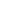 - подборку клипов. - собственные виниловые диски, аудиокассеты- методические разработки-  газетные публикации,   что является необходимым дополнением  к изучению всей тематики представленной образовательной  программы. Данные пособия являются иллюстративным материалом в процессе освоения учащимися новых знаний.Эмиграция. Обособленность развития советского искусства, обусловленная реакционным проявлением коммунистической идеологии. Постановление 1948 года, обвинение в формализме ведущих советских композиторов: Прокофьева, Шостаковича, Хачатуряна. Боязнь ядерной катастрофы, технический прогресс, проблемы сегодняшнего дня. ТВОРЧЕСКИЕ «МИРЫ» Д.Д.ШОСТАКОВИЧА: ХУДОЖНИК И ИСТОРИЯ СТРАНЫ. 
Обзор оперного наследия («Нос», «Екатерина Измайлова»). 
Характеристика симфонического творчества: начало пути (1, 4, 5 симфонии); «военные» симфонии (7, 8 симфонии); «программные» 11 и 12 симфонии; поздний симфонизм (13, 14, 15 симфонии).  Камерное вокальное творчество композитора. Перечень и музыкальные примеры наиболее популярных произведений.  

Г . В. СВИРИДОВА. 
Своеобразие личности и творческой одаренности Г. В. Свиридова. Роль композитора в развитии камерно-вокального жанра во второй половине XX века. Вокально-симфонические сочинения мастера («Курские песни», «Патетическая оратория», «Поэма памяти Сергея Есенина»). Работа в области духовной музыки. 

Тема 32. 
ЕКА: А. П. ПЕТРОВ. 
Основная сфера творческих интересов композитора – современность. Широта творческого диапазона, стилистическое разнообразие, жанровое богатство. Балет «Сотворение мира», опера «Петр Первый», музыка к кинофильмам. 

Тема 33. 
С. М. СЛОНИМСКИЙ 
Самобытность композитора, творчество которого многообразно по богатству образов и стилистических ориентиров. Обзор жанровой панорамы художественного наследия мастера: симфонический жанр; оперы «Виринея», «Видения Иоанна Грозного», «Мастер и Маргарита»; балет «Икар»; камерно-инструментальные сочинения. Тема 35. 
С. А. ГУБАЙДУЛЛИНА. 
Художник яркой индивидуальности, нашедший свой неповторимый путь в музыке. Философия музыки С. А. Губайдуллиной. Духовное и стилистическое «двоемирие»: Запад и Восток. Жанровый обзор творчества.Р.К.ЩЕДРИН. 
Эволюция творчества композитора – череда художественных «неожиданностей», дерзких замыслов и непредвиденных решений. Многогранность натуры мастера. «Неофольклорный» период творчества. Лирико-драматическая линия (балеты «Анна Каренина», «Чайка», «Дама с собачкой», опера «Мертвые души»). «Баховская линия». 
 Понятия: «необахианство», «конфронтация двух музыкальных пластов».Вспомнить представителей и особенности романтизма XIX века. Густав Малер (1860 - 1949)- австрийский композитор. Некоторые биографические факты: родился и до 16 лет жил в Чехии, но дальнейшая жизнь и творчество связаны с Веной. Тяжелые юные годы в большой семье трудолюбивого мелкого лавочника. Поддержка отца в творческих устремлениях. Венская консерватория, блестящий пианист и композитор. Нужда: в поисках работы с 15 лет давал частные уроки. Работая оперным дирижером, в течение 15 лет ездил по городам, был в Америке, 3 раза в России, испытывая горечь борьбы с театральной рутиной. Плодотворный период творчества с 1897 года. Концентрация творчества в двух жанрах: песни и симфонии. Песни (вокальные циклы: "Песни странствующего подмастерья", "Песни об умерших детях")- дневник композитора, симфонии (10 симфоний, в том числе "Песнь о земле"),  - выражение философских размышлений. Малер - "художник идеи", ставящий в своем творчестве вопросы жизни и смерти, добра и зла, человека и природы, призывающий люден к единению и нравственному очищению, к поиску потерянного идеала. Отражение в творчестве Малера настроений, характерных для интеллигенции рубежа двух веков. Трагизм творчества Малера.Первая симфония (1888). Автобиографичность симфонии, конфликт своего "я" с окружающим миром: молодой человек с возвышенной чистом душей сталкивается с цинизмом, пошлостью, он одинок, скрывает свои чувства под "маской". 
Общая драматургия цикла: 
1 часть - сонатная форма с медленным вступлением (образ природы), основанная на развитии темы песни "Шел я нынче утром" из цикла "Песни странствующего подмастерья". 
2 часть - жанровое скерцо-лендлер ("Юноша идет по свету"). 
3 часть - траурный марш в стиле Калло (гротеск, лицемерие, человеческая комедия и скорбь наблюдающего поругание своего идеала). Приемы "развенчания" жанра. 
4 часть - финал, философский центр. Экспрессивная реакция на гротесковый траурный марш (экспозиция сонатной формы), преодоление трагического, поиски истины (разработка), разрешение конфликта через утверждение непреходящей ценности природы (реприза-кода).1.Какие категории зрелищ вы посещаететеатр  кино              концерты        юмор     опера      танцы          цирк2. Что из направлений вы выбираете?классика  современность             фольклор              авангард           драма       комедия3. Каким образом выбираете, куда пойти по совету другапо именам  артистовпо критическим отзывам в прессеслучайноХудожественное направление «импрессионизм» первоначально формируется:     а) в литературе        б) в живописи      в)  в музыке Как называется живописное полотно одного из художников, которое теперь считается  одним из первых образцов импрессионизма?Назовите имена минимум трех композиторов, которые жили в Париже.Назовите  симфонические партитурыПрелюдииНоктюрныПослеполуденный отдых фавна В каком из Ноктюрнов создается картина приближения праздничного шествия? Ф. Шопен,  А.Н. Скрябин, Дебюсси  написали циклы из 24 прелюдий для фортепиано. Когда  прелюдия стала играть роль самостоятельной пьесы?а) Возрождение                            б) Романтизмв) Классицизм                                        г) БароккоКакой из музыкальных инструментов был ближе всего композитору Дебюсси?В каких камерных миниатюрах Дебюсси запечатлено поэтическое восприятие ночи?С 1892 по 1902 годы Дебюсси работал над самым крупным из своих сочинений. Это трагическая любовная история с тонкой сменой настроений. Назовите  его, выделив жанр:опера балетконцерт1.Как переводится термин ambient?расширяющийсяпоражающийугрожающийокружающий2. Основа звука   -?партии оркестровых инструментовсинтезированное звучание электроинструментовпроизвольное сочетание искусственных и естественных звуков и шумов3.Особенности формы - ?полное отсутствие  классической музыкальной формы частая смена форм и настроений на протяжении произведениямузыка строится с частичным соблюдением классических принципов4.Где сформировался  эмбиент?англия               франция            австралия           5.Кто создатель перового альбома стиля эмбиент?Эдуард АртемьевЭрик СатиБрайан  Ино6.Название первого альбома - ?«Белый альбом»«Еще один зеленый мир»«Волшебное путешествие»«Послеполуденный отдых Фавна»    7. Для чего  создается эмбиент-музыка?
1)Для телевизионных шоу и рекламных заставок
2)Для исполнения на стадионах
3)Для индивидуального, камерного прослушивания
4)Для изучения электроакустики, для прослушивания не применяется8. Нравится ли вам эта музыка. Как  вы думаете, нужен ли в России,  такой стиль музыки, как эмбиент?авторы: Наталья Михайлова, Эльвира Соколова2014 1) После изобретения  в 19 веке  термина «манга» японским художником Хокусаем японское искусство начало вторгаться в европейское сознание. А лично Вам  какое  из предложенных определений аниме понятнее и  ближе?а) просто мультики для школьников 10 – 14 летб) жанр кинематографав) комиксы по-японски с музыкой, создающей настроение 2) Кто заимствовал у Диснея и развил манеру использования больших глаз персонажей для передачи эмоций        а)Хаяо Миядзаки       б)Румико Такахаси              в)Осаму Тэдзука

3)Главный герой, изображенный с большими, блестящими, полными жизни глазами является:                   а)отрицательным                      б)Положительным

4)Главный герой имеет глаза суженные, иногда полузакрытые или оттенённые чёлкой — часто их рисуют похожими на глаза какой-нибудь зоркой хищной птицы или змеи. Это значит он:                        а) Положительный                    б)отрицательный

5) А если персонажа вдруг лишают магическим способом воли или даже души, его глаза
а)теряют блеск и становятся безжизненными 
б)становятся большими, но с маленькими зрачками-точками
в)становятся похожими на глаза какой-нибудь зоркой хищной птицы 

6)Светлые волосы указывают на:
а) героя. Это очень  эффективный способ выделение героя из общей массы
б) иностранное происхождение  персонажа

7)Признание аниме за пределами Японии получило в:                                                                          а)1963г      б)1980г       в)2000г

8)Ведущий современный мастер,  получивший приз Берлинского кинофестиваля 
а) Хаяо Миядзаки                 б) Карлос Саура              в) Курт Вайль
   
9) Назовите известные  вам аниме.
1.
2.
3.
4.
10)Первое цветное аниме называется -                       а) Легенда о белой змее  б) Принцесса Мононоке               в) Могучий Атом И напоследок – кое-что интересное.Япония – это причудливая, странная и удивительная страна.Там поезда приходят вовремя, на улицах раздают бумажные салфетки, всюду автоматы для покупки самых разнообразных мелочей… И профессиональные мангаку работают по 10 часов в день.  А кто это?Тема. Кинематограф.1.Первый фильм в истории кино знают все. А как название второго?2. Какой из мировых  кинофестивалей провозглашает лучший фильм года?4.Где проходит старейший фестиваль мира?Венеция5. В  истории  кино есть три важнейших момента. Какой последней революцией прославился кинематограф?- появился звук-появился свет_6. «Кукарача» -  в отечественном прокате это первый  американский фильм, использовавший  техниколор. А что это? новый принцип монтажаразличные варианты системы цветной киносъёмки (1917—1954)7. Напишите свой излюбленный жанр кино8.Как называют историка кино?                                       9. Как называют любителя кино?10.«Человек, который изменил все» (Moneyball 2011г.)
«Побег из Шоушенка» (The Shawshank Redemption 1994г.)
«Социальная сеть» (The Social Network 2010г.)
«Всегда говори «Да» (Yes Man 2008г.)
«В погоне за счастьем» (The Pursuit of Happyness 2006г.)
«Джерри Магуайер» (Jerry Maguire 1996г.)
«Никогда не сдавайся» (Never Back Down 2008г.)
«Триумф: История Рона Кларка» (The Triumph 2006г.)
«Пираты Силиконовой Долины» (Pirates of Silicon Valley 1999г.)
«Клик: С пультом по жизни» (Click 2006г.)
«Деньги на двоих» (Two for the Money 2005г.)
«Король говорит!» (The King’s Speech 2010г.)
«Пока не сыграл в ящик» (The Bucket List 2007.)
«Джули и Джулия: Готовим счастье по рецепту» (Julie & Julia 2009г.)
«Разбогатей или сдохни» (Get Rich or Die Tryin 2005г.)
«Бойлерная» (Boiler Room 2000г.)
«Уолл Стрит: Деньги не спят» (Wall Street: Money Never Sleeps 2010г.)
«10 шагов к успеху» (10 Items or Less 2006г.)
«Фирма» (The Firm 1993г.)
«Коктейль» (Cocktail 1988г.)
«Заплати другому» (Pay It Forward 2000г.)
«Секрет моего успеха» (The Secret of My Success 1987г.)
« Коко Шанель» (Coco avant Chanel 2009г.)Что обьединяет эти фильмы?рок1.Кто самый известный  за всю историю популярной музыки рок-исполнитель и сочинитель, обладатель наибольшего количества «золотых пластинок», награжденный специальной премией от издателей  Книги рекордов Гиннеса?           Пол Маккартни                         Элтон Джон                  Майкл Джексон2. Жанр популярной музыки, родившийся в 1950-х годах в США и явившийся ранней стадией развития рок-музыки.В англоязычных странах этот термин нередко применяют при общем обозначении рок-музыки. Традиционными музыкальными инструментами являются электрогитара, бас, ударные, фортепиано и саксофон.

1.Металл                           2.Рок-н-ролл                3.Мерсибит                 3. Поджанр альтернативного рока, возникший в середине 1980-х. Жанр характеризуется сильно-искажённым звуком электрогитар, контрастной динамикой песен и текстами на тему апатии или тоски. Эстетика, по сравнению с другими жанрами рок-музыки, упрощена, а многие музыканты стиля отличались неопрятным внешним видом и отказом от театральности.1.Металл                      2.Гранж                         3.Хардкор4. Это мягкий поджанр рока. Он стремится достичь более мягкого, более приятного для слуха звука, чтобы такую музыку было приятно слушать. Он всегда поётся с высокими голосами, слова всегда сфокусированы на приятные темы, такие, как любовь, ежедневная жизнь и дружба. Чтобы достичь максимального эффекта, группы иногда используют фортепиано и саксофоны.1.Софт-рок              2.Блюз-рок                     3.Поп-рок5. Музыка, возникшая в середине 60-х. Она также тесно связан с субкультурой хиппи и восточной (индийской) философией. Это сложная, экспрессивная музыка, сильно воздействующая на слушателя. Характерной чертой стали продолжительные сольные партии ведущих инструментов. Живые выступления групп в этом жанре обычно сопровождаются ярким визуальным шоу с использованием света, дыма, видео-инсталляций и других эффектов.1.Психоделический рок                    2.Альтернативный рок              3.Готик-рок6. Музыкальный жанр, возникший как ответвление пост-панка на рубеже 1970-х и 1980-х годов. В начале 1980-х жанр стал отдельным направлением. В музыке преобладают мрачные темы и интеллектуальные направления, такие как романтизм, нигилизм, а также готическое направление в искусстве Нового времени.1.Альтернативный рок                     2.Фанк                                         3.Готик-рок7. Музыкальный жанр, появившийся в США и Великобритании в конце 1970-х годов. Отличительная его черта — размытые, синкопированные рифы, быстрые, тяжёлые. Основная тематика песен — личностная свобода, анархия, политика, социальные аспекты, стрейт-эдж, веганизм, насилие, пацифизм. Значительное влияние на развитие тяжёлой музыки 1980-х и 1990-х годов.1.Гранж                            2.Хардкор 8. А что значит термин «Классический рок»                                        это           60-е80-е90-е9.Соотнесите группы с  жанром.Nirvana                                                              Инди-рок
Two door cinema club                                      Дэдкор
Hot chili peppers                                                        Гранж
Linkin park                                                              Альтернативный рок
Chelsea grin                                                              Ню металл
Metallika                                                                                Метал
9. Он - певец и композитор, солист великой рок-группы. Его самая популярная песня является неофициальным "гимном" победителей. Умер от болезни, развившейся на фоне спида. В наши дни этот человек остается одним из самых известных и популярных певцов мирового масштаба.1.Ангус Янг                  2.Пол Стэнли                             3. Фредди Меркьюри10. Какая рок-группа записывала на своих альбомах только и исключительно песни собственного сочинения?1. The Beatles                               2. Black Sabbath 11. Певец, рок-музыкант, гитарист группы, представляющей гранж. написал песню, которая стала «гимном поколения Х (1965-1982 годы)», и даже спустя много лет критики и слушатели продолжают называть её одной из величайших песен всех времён. Смерть этого музыканта наступила из-за выстрела в голову из ружья.1.Оззи Осборн                     2. Курт Кобейн                             3. Элтон Джон12.Британский рок-музыкант, певец, поэт, композитор, художник, писатель, один из основателей "великолепной четверки". В одной своей знаменитой песне выразил мысли о том, как должен быть устроен мир. Проповедовал идеи равенства и братства людей, мира, свободы. Скончался от массивной потери крови, получив 4 огнестрельных ранения.1. Честер Беннингтон                                2. Джон Леннон                                   3. Энтони КидисThe Beatles` 2014 1.Состав группы вспомнить несложно. А кого называют «пятым битлом»?2.Слава пришла к группе в 1962  году с песней                                                                                                                      Love me do                                     Real love3.Как называется безудержная любовь публики  к песням The Beatles, переходящая всякие границы разумного?Лудомания                                                      Битломания4.За какой фильм The Beatles  выиграли премию Грэмми в ?5.Как имя  звукорежиссера, с которым работали The Beatles?6. Вот  их самые лучшие рок-альбомы: Dark Side of The Moon, Назовите знаменитую трилогию альбомов группы7. Ровно 45 лет назад  30 января участники группы  дали концерт для друзей и соседей. Запись делалась без профессиональной подготовки звука, света, декораций и была больше похожа на любительские съёмки.  Звуки музыки привлекли внимание не только соседей и прохожих, но и полиции.  Концерт был прерван её вмешательством. Сделанная запись концерта ещё долго распространялась подпольно среди фанатов. А где  был этот последний концерт? на крыше здания по адресу Saville Row, 3     в звуковой студии Аpple8.Популярность группы велика. Альбом «Пиратские записи The Beatles»  был выпущен                                   1972                                     1992                         20139.А в каком году они получили Орден Британской империи?1968                       1972                         200010. Какие направления развития рок-стилей определила  эта группа в 60-е?психоделика                     арт-рок                          хард-рок11. Когда группа  распалась?СПИСОК СОЧИНЕНИЙ И.Ф. СТРАВИНСКОГО 
(в хронологическом порядке по году окончания работы)1902 - Скерцо для фортепиано 
1903 - Соната для фортепиано fis-moll 
1906 - "Фавн и пастушка", сюита для голоса (меццо-сопрано) с оркестром на сл. Пушкина 
1907 - Симфония для большого оркестра Es-dur 
1907 - "Пастораль", песнь без слов для голоса (меццо-сопрано) и ф-п 
1908 - Две песни для голоса (меццо-сопрано) и ф-п на сл. Городецкого (I - Весна (монастырская), II - Росянка (хлыстовская)) 
1908 - "Фантастическое скерцо" для большого оркестра 
1908 - "Фейерверк", фантазия для большого оркестра 
1908 - Четыре этюда для фортепиано 
1910 - "Жар-птица", сказка-балет в двух картинах 
1910 - Два стихотворения Поля Верлена (рус. текст С. Митусова) для голоса (баритона) и ф-п. (I - Душу сковали, II - Где в лунном свете) 
1911 - "Петрушка", потешные сцены в 4 картинах И. Стравинского и А. Бенуа 
1911 - Два стихотворения К. Бальмонта для голоса (сопрано) и ф-п. (I - Незабудочка-цветочек, II - Голубь) 
1912 - "Звездоликий", кантата для мужского хора и оркестра на сл. Бальмонта 
1913 - "Весна священная", картина языческой Руси в двух частях И. Стравинского и Н. Рериха 
1913 - Три стихотворения из японской лирики для голоса (сопрано), 2 флейт, 2 кларнетов, ф-п., 2 скрипок, альта и виолончели (рус. текст А. Брандта) 
1913 - "Воспоминание о моём детстве", три песенки для голоса (меццо-сопрано) и ф-п. на русские народные тексты (I - Сороченька, II - Ворона, III - Чичер-Ячер) 
1914 - "Соловей", лирическая сказка в 3 действиях И. Стравинского и С. Митусова по Х.К. Андерсену 
1914 - Три пьесы для струнного квартета 
1914 - "Прибаутки", шуточные песенки для среднего голоса и 8 инструментов на русские народные тексты из собрания сказок Афанасьева (I - Корнило, II - Наташка, III - Полковник, IV - Старец и заяц) 
1915 - Три лёгких пьесы для фортепиано в 4 руки (I - Марш, II - Вальс, III - Полька) 
1916 - "Кошачьи колыбельные", вокальная сюита для среднего голоса (контральто) и 3 кларнетов на русские народные тексты (I - Спи, кот; II - Кот на печи; III - Бай-бай; IV - У кота, кота) 
1916 - "Байка про Лису, Петуха, Кота да Барана", весёлое представление с пением и музыкой. Слова (по русским народным сказкам) и музыка Игоря Стравинского 
1917 - "Подблюдные", четыре русские крестьянские песни для женского вокального ансамбля без сопрано на народные тексты (I - У Спаса в Чигисах, II - Овсень, III - Щука, IV - Пузище) 
1917 - Пять лёгких пьес для фортепиано в 4 руки (I - Andante, II - Эспаньола, III - Балалайка, IV - Неаполитана, V - Галоп) 
1917 - Песня волжских бурлаков, обработка русской народной песни "Эй, ухнем" для оркестра духовых и ударных инструментов 
1917 - "Песня Соловья", симфоническая поэма на материале II и III действий оперы "Соловей" 
1917 - Этюд для пианолы 
1918 - "История солдата", "Сказка о беглом солдате и чёрте", читаемая, играемая и танцуемая, в двух частях. Франц. текст Ш. Рамюза на основе русских народных сказок из собрания Афанасьева 
1918 - Рэгтайм для 11 инструментов 
1919 - Piano-Rag music для фортепиано 
1920 - "Пульчинелла", балет с пением в одном действии на основе тем, фрагментов и пьес Дж.Б. Перголези 
1920 - Концертино для струнного квартета 
1920 - Симфонии духовых инструментов 
1921 - "Пять пальцев", восемь очень лёгких пьес на пяти нотах для фортепиано 
1921 - Сюита № 2 для малого оркестра, инструментовка пьес из Трёх лёгких пьес и Пяти лёгких пьес для ф-п. в 4 руки (I -Марш, II - Вальс, III - Полька, IV - Галоп) 
1922 - "Мавра", опера-буфф в одном действии, либретто Б. Кохно по повести в стихах Пушкина "Домик в Коломне" 
1923 - "Свадебка", русские хореографические сцены с пением и музыкой на народные тексты из сборника Киреевского 
1923 - Октет для духовых инструментов 
1924 - Концерт для фортепиано и духовых инструментов 
1924 - Соната для фортепиано в 3 частях 
1925 - Серенада in A для фортепиано 
1925 - Сюита № 1 для малого оркестра, инструментовка пьес из Пяти лёгких пьес для ф-п. в 4 руки (I - Andante, II - Неаполитана, III - Эспаньола, IV - Балалайка) 
1926 - "Отче наш" для смешанного хора без сопровождения на русский канонический текст православной молитвы (новая редакция с латинским текстом - "Pater noster", 1949) 
1927 - "Царь Эдип", опера-оратория в 2 действиях по Софоклу И. Стравинского и Ж. Кокто, латинский перевод Ж. Даниэлу 
1928 - "Аполлон Мусагет", балет в 2 картинах для струнного оркестра 
1928 - "Поцелуй феи", балет-аллегория в 4 картинах, либретто И.  Стравинского по сказке Х.К. Андерсена "Ледяная дева" ("Снежная королева") 
1928 - Четыре этюда для оркестра, инструментовка Трёх пьес для струнного квартета и Этюда для пианолы (I - Танец, II - Эксцентрик, III - Песнопение, IV - Мадрид) 
1929 - Каприччио для фортепиано и оркестра 
1930 - Симфония псалмов для хора и оркестра в 3 частях на латинские тексты Ветхого Завета - Псалтирь: Псалмы 38, 39, 150 
1931 - Концерт in D для скрипки и оркестра 
1932 - Концертный дуэт для скрипки и фортепиано 
1932 - "Верую" для смешанного хора без сопровождения на русский канонический текст православной молитвы (новая редакция с латинским текстом - "Credo", 1949) 
1934 - "Персефона", мелодрама в 3 частях Андре Жида 
1934 - "Богородице Дево, радуйся" для смешанного хора без сопровождения на русский канонический текст православной молитвы (новая редакция с латинским текстом - "Ave Maria", 1949) 
1935 - Концерт для двух фортепиано соло 
1936 - "Игра в карты", балет в трёх сдачах, либретто автора в сотрудничестве с М. Малаевым 
1938 - Концерт для камерного оркестра in Es "Dumbarton Oaks" 
1940 - Симфония in C для оркестра 
1940 - Танго для фортепиано 
1942 - "Концертные танцы" для камерного оркестра 
1942 - Цирковая полька для духового оркестра, "сочинена для молодого слона" 
1942 - "Четыре норвежских впечатления" для оркестра 
1943 - "Ода (элегическая песнь в 3 частях)" для оркестра 
1944 - Соната для 2 фортепиано 
1944 - "Вавилон", кантата на сл. из I Книги Моисеевой (XI, 1-9) для мужского хора и оркестра с чтецом 
1944 - "Балетные сцены" для оркестра 
1944 - Скерцо a la russe для симфо-джазового оркестра 
1944 - Элегия для альта или скрипки соло 
1945 - Симфония в трёх движениях 
1945 - Эбеновый (Чёрный) концерт 
1946 - Концерт для струнного оркестра in D (Базельский) 
1947 - "Орфей", балет в 3 сценах, либретто И. Стравинского 
1948 - Месса для смешанного хора и двойного квинтета духовых инструментов на канонический текст римско-католической литургии 
1951 - "Похождения повесы", опера в 3 действиях (9 картинах), английский текст У. Одена и Ч. Колмена по гравюрам У. Хогарта 
1952 - Кантата для сопрано, тенора, женского хора и малого инструментального ансамбля на анонимные тексты из английской поэзии XV-XVI вв. 
1953 - Септет для кларнета, валторны, фагота, фортепиано, скрипки, альта и виолончели 
1953 - Три песни из Вильяма Шекспира для меццо-сопрано, флейты, кларнета и альта 
1954 - "Памяти Дилана Томаса", траурные каноны и песнь для тенора, струнного квартета и 4 тромбонов на английский текст стихотворения Д. Томаса "Do not go gentle…" 
1956 - Canticum Sacrum ad honorem Sancti Marci Nominis (Священное песнопение во имя святого Марка) для тенора и баритона соло, хора и оркестра на латинский текст из Ветхого и Нового Завета 
1956 - Хоральные вариации И.С. Баха на тему рождественской песни "Von Himmel hoch da komm'ich her", обработка для хора и оркестра 
1957 - "Agon" ("Состязание"), балет для 12 танцоров в 3 частях 
1958 - Threni, жалобы Иеремии пророка для солистов, смешанного хора и оркестра на латинский текст из Ветхого завета 
1959 - "Эпитафия к надгробию князя Макса Эгона Фюрстенберга" для флейты, кларнета и арфы 
1959 - Двойной канон памяти Рауля Дюфи для струнного квартета 
1959 - "Движения" для фортепиано и оркестра в 5 частях 
1959 - Tres sacrae cantiones, три духовные песни Карло Джезуальдо ди Веноза, завершённые Игорем Стравинским к 400-й годовщине со дня рождения Джезуальдо, для смешанного хора без сопровождения 
1960 - Monumentum pro Gesualdo di Venosa ad CD Annum (Монумент Джезуальдо ди Веноза к 400-летию), три мадригала (из книги V и VI мадригалов), обработка для инструментов 
1961 - "Проповедь, притча и молитва", кантата для альта и тенора соло, чтеца, хора и оркестра 
1962 - Восемь миниатюр для оркестра, инструментовка "Пяти пальцев" для ф-п. 
1962 - Энсем "The Dove Descending Breaks the Air" для хора без сопровождения, английский текст из "Четырёх квартетов" Т.С. Элиота 
1962 - "Потоп", музыкальное представление для чтецов, солистов, хора, оркестра и танцоров, английский и латинский текст составлен Р. Крафтом на основе Ветхого Завета (Бытие), Йоркского и Честерского собраний мистерий XV в. и анонимной средневековой поэмы 
1963 - "Авраам и Исаак", священная баллада для высокого баритона и камерного оркестра, текст на иврите из Ветхого Завета (Бытие, XXII, 1-19) 
1964 - "Элегия Дж. Ф. К." для баритона, 2 кларнетов и альтового кларнета 
1964 - Фанфара для Нового Театра для 2 труб 
1964 - Вариации памяти Олдоса Хаксли для оркестра 
1965 - Introitus T. S. Eliot in memoriam (Интроит памяти Т. С. Элиота) для мужского хора и камерного ансамбля на латинский канонический текст из римско-католической заупокойной мессы 
1965 - Канон на тему русской народной мелодии ("Не сосна у ворот раскачалася") для оркестра 
1966 - "Заупокойные песнопения" ("Requiem Canticles") для контральто и баритона соло, хора и камерного оркестра на латинский канонический текст из римско-католической заупокойной мессы и погребальной службы 
1966 - "Сова и кошечка" для голоса и фортепиано на английский текст поэмы Э. Лира 
1968 - Инструментовка двух духовных песен Гуго Вольфа (Herr, was tragt der Boden hier..., Wunden tragst du..., обе на сл. Э. Гейбеля)«Рассмотрено»Методическим советом МБУ ДО «Детская музыкальная школа №1 имени М.П. Мусоргского»Протокол №1 от 26 августа 2020 года«Утверждаю»Директор  Румянцева Л.О.__________________ (подпись)Приказ №89/од от 27.08.2020 г.№ п/пНаименование предметнойобласти/учебного предметаГоды обучения (классы), количество аудиторных часов в неделю Годы обучения (классы), количество аудиторных часов в неделю Годы обучения (классы), количество аудиторных часов в неделю Годы обучения (классы), количество аудиторных часов в неделю Промежуточная и итоговая аттестация (годы обучения, классы) IIIIIIIV1. Учебные предметы исполнительской подготовки: 22211.1 основы музыкального исполнительства (специальность)* 1111I, II, III, IV1.2.хоровой класс111-III2. Учебный предмет историко-теоретической подготовки: 22,52,52,52.1. слушание музыки 111-III2.2.  сольфеджио 11,51,51,52.3.музыкальная литература---13. Учебный предмет по выбору: 0,51,51,51,53.1.основы музыкального исполнительства* 0,50,50,50,53.2.ансамбль-111Всего: 4,5665№ п/пНаименование предметнойобласти/учебного предметаГоды обучения (классы), количество аудиторных часов в неделю Годы обучения (классы), количество аудиторных часов в неделю Годы обучения (классы), количество аудиторных часов в неделю Промежуточная и итоговая аттестация (годы обучения, классы)III1. Учебные предметы исполнительской подготовки: 111.1 основы музыкального исполнительства (специальность)* 11I, III, II2. Учебный предмет историко-теоретической подготовки: 2,52,52.1.  сольфеджио 1,51,52.2.музыкальная литература113. Учебный предмет по выбору: 1,51,53.1.основы музыкального исполнительства* 0,50,53.2.хоровой класс1-3.3.ансамбль-1Всего: 55№ п/пНаименование предметнойобласти/учебного предметаГоды обучения (классы), количество аудиторных часов в неделю Годы обучения (классы), количество аудиторных часов в неделю Годы обучения (классы), количество аудиторных часов в неделю Промежуточная и итоговая аттестация (годы обучения, классы)VVIVII1. Учебные предметы исполнительской подготовки: 1111.1 основы музыкального исполнительства (специальность)* 111V, VI, VII2. Учебный предмет историко-теоретической подготовки: 2,52,512.1 музыкальная литература 111VII2.2  сольфеджио 1,51,5-VI3. Учебный предмет по выбору: 0,51,51,53.1.основы музыкального исполнительства* 0,50,50,53.2.ансамбль111Всего: 553,5№ п/пНаименование предметнойобласти/учебного предметаГоды обучения (классы), количество аудиторных часов в неделю Годы обучения (классы), количество аудиторных часов в неделю Годы обучения (классы), количество аудиторных часов в неделю Промежуточная и итоговая аттестация (годы обучения, классы)IIIIVV1. Учебные предметы исполнительской подготовки: 1111.1 основы музыкального исполнительства (специальность)* 111III, IV,V2. Учебный предмет историко-теоретической подготовки: 2,52,52,52.1 музыкальная литература 111IV,V2.2  сольфеджио 1,51,51,5III, V3. Учебный предмет по выбору: 1,51,51,53.1.основы музыкального исполнительства* 0,50,50,53.2.ансамбль111Всего: 555№ п/пНаименование предметнойобласти/учебного предметаГоды обучения (классы), количество аудиторных часов в неделю Годы обучения (классы), количество аудиторных часов в неделю Годы обучения (классы), количество аудиторных часов в неделю Промежуточная и итоговая аттестация (годы обучения, классы)IIIIII1. Учебные предметы исполнительской подготовки: 1111.1 основы музыкального исполнительства (специальность)* 111I, II, III2. Учебный предмет историко-теоретической подготовки: 2,52,52,52.1. история музыки 111III2.2.  сольфеджио 1,51,51,5III3. Учебный предмет по выбору: 1,51,51,53.1.основы музыкального исполнительства* 0,50,50,53.2.ансамбль111Всего: 555№ п/пНаименование предметнойобласти/учебного предметаГоды обучения (классы), количество аудиторных часов в неделю Годы обучения (классы), количество аудиторных часов в неделю Годы обучения (классы), количество аудиторных часов в неделю Промежуточная и итоговая аттестация (годы обучения, классы)IIIIII1. Учебные предметы исполнительской подготовки: 1111.1 основы музыкального исполнительства (специальность)* 111I, II, III2. Учебный предмет историко-теоретической подготовки: 3,53,53,52.1. современная музыка 222III2.2.сольфеджио 1,51,51,5III3. Учебный предмет по выбору: 1,51,51,53.1.основы музыкального исполнительства* 0,50,50,53.2.ансамбль111Всего: 666Принято:Педагогическим советом МБУ ДО «Детская музыкальная школа №1 имени М.П. Мусоргского»Протоколом педсовета №1 от 27 августа 2020 годаУтверждено:Приказом директора МБУ ДО «Детская музыкальная школа  № 1 имени М.П.Мусоргского» от 27.08.2020 года №89/од__________________Л.О.РумянцеваЭтап образовательного процесса0 классы1-4 классы5-6 классы7-8 классыНачало учебного года1 сентября1 сентября1 сентября1 сентябряПродолжительность учебного года33 недели33 недели33 недели33 неделиПромежуточная аттестация(академические концерты)21-26  декабря21-26  декабря21-26  декабря21-26  декабряПродолжительность учебной недели5 дней6 дней6 дней6 днейПромежуточная аттестация (академические концерты)17-21 мая24-28 маяИтоговая аттестация(экзамены)17-28 маяОкончание учебного года31 мая31 мая31 мая31 маяКаникулы:осенниезимние весенниелетние26.10-01.1128.12-10.0122.03-28.03с 31 мая26.10-01.1128.12-10.0122.03-28.03с 31 мая26.10-01.1128.12-10.0122.03-28.03с 31 мая26.10-01.1128.12-10.0122.03-28.03с 31 маяКаникулыСроки каникулСроки каникулСроки каникулСроки каникулКоличество днейНачало занятийНачало занятийКаникулыДата началаканикулДень неделиДата окончания каникулДень неделиКоличество днейдатадень неделиОсенние26.10.20понедельник01.11.20воскресенье702.11.20понедельникЗимние28.12.20понедельник10.01.21воскресенье1414.01.20понедельникВесенние22.03.21понедельник28.03.21воскресенье729.03.21понедельникПринято:Педагогическим советом МБУ ДО «Детская музыкальная школа №1 имени М.П. Мусоргского»Протоколом педсовета №1 от 29 августа 2018 года«Утверждаю»Директор МБУ ДО «Детская музыкальная школа № 1 им. М.П.Мусоргского»__________________ Л.О.Румянцева«__» _______________ 20 ____г.Вид учебной работы,нагрузки,аттестацииЗатраты учебного времениЗатраты учебного времениЗатраты учебного времениЗатраты учебного времениЗатраты учебного времениЗатраты учебного времениЗатраты учебного времениЗатраты учебного времениВсего часовГоды обучения1-й год1-й год2-й год2-й год3-й год3-й год4-й год4-й годПолугодия 12345678Количество недель1616161716171617Аудиторные занятия1616161716171617131Самостоятельная работа1616161716171617131Максимальная учебная нагрузка3232323432343234262Вид учебной работы,нагрузки,аттестацииЗатраты учебного времениЗатраты учебного времениЗатраты учебного времениЗатраты учебного времениЗатраты учебного времениЗатраты учебного времениВсего часовГоды обучения5-й год5-й год6-й год6-й год7-й год7-й годПолугодия123456Количество недель161716171617Аудиторные занятия 161716172425,5115,5Самостоятельная работа 161716172425,5115,5Максимальная учебная нагрузка 323432344851231Вид учебной работы,нагрузки,аттестацииЗатраты учебного времениЗатраты учебного времениЗатраты учебного времениЗатраты учебного времениЗатраты учебного времениЗатраты учебного времениВсего часовГоды обучения1-й год1-й год2-й год2-й год3-й год3-й годПолугодия123456Количество недель161716171617Аудиторные занятия 16171617161799Самостоятельная работа 16171617161799Максимальная учебная нагрузка 323432343234198ОценкаКритерии оценивания выступления5 («отлично»)предусматривает исполнение программы, соответствующей году обучения, наизусть, выразительно; отличное знание текста, владение необходимыми техническими приемами, штрихами; хорошее звукоизвлечение, понимание стиля исполняемого произведения; использование художественно оправданных технических приемов, позволяющих создавать художественный образ, соответствующий авторскому замыслу4 («хорошо»)программа соответствует году обучения, грамотное исполнение с наличием мелких технических недочетов, небольшое несоответствие темпа, недостаточно убедительное донесение образа исполняемого произведения3 («удовлетворительно»)программа не соответствует году обучения, при исполнении обнаружено плохое знание нотного текста, технические ошибки, характер произведения не выявлен2 («неудовлетворительно»)незнание наизусть нотного текста, слабое владение навыками игры на инструменте, подразумевающее плохую посещаемость занятий и слабую самостоятельную работу«зачет» (без отметки)отражает достаточный уровень подготовки и исполнения на данном этапе обучения.Принято:Педагогическим советом МБУ ДО «Детская музыкальная школа №1 имени М.П. Мусоргского»Протоколом педсовета №1 от 29 августа 2018 года«Утверждаю»Директор МБУ ДО «Детская музыкальная школа № 1 им. М.П.Мусоргского»__________________ Л.О.Румянцева«__» _______________ 20 ____г.Вид учебной работы,нагрузки,аттестацииЗатраты учебного времениЗатраты учебного времениЗатраты учебного времениЗатраты учебного времениЗатраты учебного времениЗатраты учебного времениЗатраты учебного времениЗатраты учебного времениВсего часовГоды обучения1-й год1-й год2-й год2-й год3-й год3-й год4-й год4-й годПолугодия 12345678Количество недель1616161716171617Аудиторные занятия1616161716171617131Самостоятельная работа1616161716171617131Максимальная учебная нагрузка3232323432343234262Вид учебной работы,нагрузки,аттестацииЗатраты учебного времениЗатраты учебного времениЗатраты учебного времениЗатраты учебного времениЗатраты учебного времениЗатраты учебного времениВсего часовГоды обучения5-й год5-й год6-й год6-й год7-й год7-й годПолугодия123456Количество недель161716171617Аудиторные занятия 161716172425,5115,5Самостоятельная работа 161716172425,5115,5Максимальная учебная нагрузка 323432344851231Вид учебной работы,нагрузки,аттестацииЗатраты учебного времениЗатраты учебного времениЗатраты учебного времениЗатраты учебного времениЗатраты учебного времениЗатраты учебного времениВсего часовГоды обучения1-й год1-й год2-й год2-й год3-й год3-й годПолугодия123456Количество недель161716171617Аудиторные занятия 16171617161799Самостоятельная работа 16171617161799Максимальная учебная нагрузка 323432343234198Принято:Педагогическим советом МБУ ДО «Детская музыкальная школа №1 имени М.П. Мусоргского»Протоколом педсовета №1 от 29 августа 2018 годаПринято:Педагогическим советом МБУ ДО «Детская музыкальная школа №1 имени М.П. Мусоргского»Протоколом педсовета №1 от 29 августа 2018 годаПринято:Педагогическим советом МБУ ДО «Детская музыкальная школа №1 имени М.П. Мусоргского»Протоколом педсовета №1 от 29 августа 2018 года«Утверждаю»Директор МБУ ДО «Детская музыкальная школа № 1 им. М.П.Мусоргского»__________________ Л.О.Румянцева«__» _______________ 20 ____г.«Утверждаю»Директор МБУ ДО «Детская музыкальная школа № 1 им. М.П.Мусоргского»__________________ Л.О.Румянцева«__» _______________ 20 ____г.Разработчик – Ромайдо Евгения Славомировна, преподаватель ДМШ №1Рецензент- Шепелева Маргарита Борисовна, Никитина Вера Анатольевна,  преподаватели высшей категории ДМШ №1Разработчик – Ромайдо Евгения Славомировна, преподаватель ДМШ №1Рецензент- Шепелева Маргарита Борисовна, Никитина Вера Анатольевна,  преподаватели высшей категории ДМШ №1Разработчик – Ромайдо Евгения Славомировна, преподаватель ДМШ №1Рецензент- Шепелева Маргарита Борисовна, Никитина Вера Анатольевна,  преподаватели высшей категории ДМШ №1Вид учебной работы,нагрузки,аттестацииЗатраты учебного времениЗатраты учебного времениЗатраты учебного времениЗатраты учебного времениЗатраты учебного времениЗатраты учебного времениЗатраты учебного времениЗатраты учебного времениВсего часовГоды обучения1-й год1-й год2-й год2-й год3-й год3-й год4-й год4-й годПолугодия 12345678Количество недель1617161716171617Аудиторные занятия1617161716171617132Самостоятельная работа1617161716171617132Максимальная учебная нагрузка3234323432343234264Вид учебной работы,нагрузки,аттестацииЗатраты учебного времениЗатраты учебного времениЗатраты учебного времениЗатраты учебного времениЗатраты учебного времениЗатраты учебного времениВсего часовГоды обучения1-й год1-й год2-й год2-й год3-й год3-й годПолугодия123456Количество недель161716171617Аудиторные занятия 16171617161799Самостоятельная работа 16171617161799Максимальная учебная нагрузка 161716171617198Вид учебной работы,нагрузки,аттестацииЗатраты учебного времениЗатраты учебного времениЗатраты учебного времениЗатраты учебного времениЗатраты учебного времениЗатраты учебного времениЗатраты учебного времениЗатраты учебного времениВсего часовГоды обучения1-й год1-й год2-й год2-й год3-й год3-й год4-й год4-й годПолугодия 12345678Количество недель1617161716171617Аудиторные занятия88,588,588,588,566Самостоятельная работа88,588,588,588,566Максимальная учебная нагрузка1617161716171617132Вид учебной работы,нагрузки,аттестацииЗатраты учебного времениЗатраты учебного времениЗатраты учебного времениЗатраты учебного времениЗатраты учебного времениЗатраты учебного времениВсего часовГоды обучения1-й год1-й год2-й год2-й год3-й год3-й годПолугодия123456Количество недель161716171617Аудиторные занятия 88,588,588,549,5Самостоятельная работа 88,588,588,549,5Максимальная учебная нагрузка 16171617161799Принято:Педагогическим советом МБУ ДО «Детская музыкальная школа №1 имени М.П. Мусоргского»Протоколом педсовета №1 от 29 августа 2018 года«Утверждаю»Директор МБУ ДО «Детская музыкальная школа № 1 им. М.П.Мусоргского»__________________ Л.О.Румянцева«__» _______________ 20 ____г.Разработчик (и) - Кудрова Анна Владимировна, преподаватель ДМШ №1Рецензент - Утюгова Светлана Александровна, преподаватель высшей категории ДМШ №1Срок обучения1-3 классы4-7 классыМаксимальная учебная нагрузка (в часах)147264Количество часов на аудиторные занятия98198Количество часов на внеаудиторную (самостоятельную) работу4966ОценкаКритерии оценивания выступления5 («отлично»)регулярное посещение хора, отсутствие пропусков без уважительных причин, знание своей партии во всех произведениях, разучиваемых в хоровом классе, активная эмоциональная работа на занятиях, участие на всех хоровых концертах коллектива4 («хорошо»)регулярное посещение хора, отсутствие пропусков без уважительных причин, активная работа в классе, сдача партии всей хоровой программы при недостаточной проработке трудных технических фрагментов (вокально-интонационная неточность), участие в концертах хора3(«удовлетворительно»)нерегулярное посещение хора, пропуски без уважительных причин, пассивная работа в классе, незнание наизусть некоторых партитур в программе при сдаче партий, участие в обязательном отчетном концерте хора в случае пересдачи партий2(«неудовлетворительно»)пропуски хоровых занятий без уважительных причин, неудовлетворительная сдача партий в большинстве партитур всей программы, недопуск к выступлению на отчетный концерт«зачет» (без отметки)отражает достаточный уровень подготовки и исполнения на данном этапе обучения, соответствующий программным требованиямПринято:Педагогическим советом МБУ ДО «Детская музыкальная школа №1 имени М.П. Мусоргского»Протоколом педсовета №1 от 29 августа 2018 года«Утверждаю»Директор МБУ ДО «Детская музыкальная школа № 1 им. М.П.Мусоргского»__________________ Л.О.Румянцева«__» _______________ 20 ____г.Разработчик(и) - Утюгова Светлана Александровна, преподаватель ДМШ №1Классы 12-45-7Максимальная учебная нагрузка (в часах)64247,5247,5Количество часов на аудиторные занятия32148,5148,5Количество часов на внеаудиторные занятия329999Классы 1–5Максимальная учебная нагрузка (в часах)412,5Количество часов на аудиторные занятия247,5Количество часов на внеаудиторные занятия165№ п.п.Наименованиераздела, темыВид учебного занятияОбщий объем времени (в часах)Общий объем времени (в часах)Общий объем времени (в часах)№ п.п.Наименованиераздела, темыВид учебного занятияМаксимальная учебнаянагрузкаСамостоятельнаяработаАудиторныезанятия1Нотная грамотаурок4222Гамма До мажор.Устойчивые и неустойчивые ступениурок2113Разрешение неустойчивых ступеней, вводные звуки.урок2114Опевание устойчивых ступеней. Тоническое трезвучие.урок2115Длительности, размер, тактурок2116Размер 2/4урок4227Текущий контрольКонтрольный урок2118Изучение элементов гаммы Соль мажорурок4229Размер 3/4урок42210Устные диктантыурок42211Текущий контрольКонтрольный урок21112Изучение элементов гаммы Ре мажорурок42213Изучение элементов гаммы Фа мажорурок42214Гамма ля минор (для продвинутых групп)урок21115Знакомство с интерваламиурок21116Затакт четверть, две восьмые в размере 2/4урок42217Текущий контрольКонтрольный урок21118Запись одноголосных диктантов в размере 3/4урок42219Размер 4/4 (для продвинутых групп)урок21120Повторениеурок63321Промежуточный контрольКонтрольный урок211ИТОГО643232№ п.п.Наименованиераздела, темыВид учебного занятияОбщий объем времени (в часах)Общий объем времени (в часах)Общий объем времени (в часах)№ п.п.Наименованиераздела, темыВид учебного занятияМаксимальная учебнаянагрузкаСамостоятельнаяработаАудиторныезанятия1Повторениематериала1 классаурок7,5 34,52Затакт четверть вразмере 3/4урок2,5 1 1,53Тональность Си-бемоль мажорурок5234Размер 4/4урок5235Текущий контроль Контрольныйурок2,51 1,56Тональность ляминорурок5237Три вида минораурок5238Ритм четверть сточкой и восьмаяурок5239Текущий контроль Контрольныйурок2,51 1,510Параллельныетональностиурок2,51 1,511Ритм четырешестнадцатые впройденныхразмерахурок52312Тональность реминорурок52313Тональность миминорурок2,51 1,514Тональность симинорурок2,51 1,515Интервалы ч.1, м.2,б.2, м.3, б.3урок7,5 34,516Текущий контроль Контрольныйурок2,51 1,517Тональность сольминорурок2,51 1,518Интервалы ч.4, ч.5,ч.8урок52319Закреплениепройденногоурок52320ПромежуточныйконтрольКонтрольныйурок2,51 1,521Резервные урокиурок2,51 1,5ИТОГО:82,53349,5№ п.п.Наименованиераздела, темыВид учебного занятияОбщий объем времени (в часах)Общий объем времени (в часах)Общий объем времени (в часах)№ п.п.Наименованиераздела, темыВид учебного занятияМаксимальная учебнаянагрузкаСамостоятельнаяработаАудиторныезанятия1Повторение материала 2 классаУрок10462Тональность Ля мажорУрок5233Ритм восьмая и две шестнадцатыхУрок5234Текущий контрольКонтрольныйурок2,511,55Тональность фа-диез минорУрок5236Ритм две шестнадцатых и восьмаяУрок5237Переменный ладУрок5238Текущий контрольКонтрольныйурок2,511,59Тональности Ми-бемоль мажор и до минорУрок7,534,510Интервалы м.6 и б.6Урок52311Обращения интерваловУрок52312Главные трезвучия ладаУрок523313Текущий контрольКонтрольный урок2,511,51,514Размер 3/8Урок2,511,51,515Обращения трезвучийУрок523316ПовторениеУрок523316Промежуточный контрольКонтрольный урок2,511,517Резервный урокУрок2,511,5ИТОГО:82,53349,5№ п.п.Наименованиераздела, темыВид учебного занятияОбщий объем времени (в часах)Общий объем времени (в часах)Общий объем времени (в часах)№ п.п.Наименованиераздела, темыВид учебного занятияМаксимальная учебнаянагрузкаСамостоятельнаяработаАудиторныезанятия1Повторение материала 3 классаУрок7,534,52Тональность Ми мажорУрок2,511,53Пунктирный ритмУрок5234Главные трезвучия ладаУрок5235Текущий контрольКонтрольный урок2,511,56Тональность до-диез минорУрок5237СинкопаУрок5238Тритоны на IV и на VII (повышенной) ст. в мажоре и гарм. минореУрок5239Текущий контрольКонтрольный урок2,511,510ТриольУрок52311Тональность Ля-бемоль мажорУрок52312Размер 6/8Урок52313Интервал м.7Урок2,511,514Доминантовый септаккорд в мажоре и гармоническом минореУрок52315Текущий контрольКонтрольный урок2,511,516Тональность фа минорУрок52317Повторение тритоновУрок52318Повторение доминантового септаккордаУрок2,511,519Промежуточный контрольКонтрольный урок2,511,520Резервный урокУрок2,511,5ИТОГО:82,53349,5№ п.п.Наименованиераздела, темыВид учебного занятияОбщий объем времени (в часах)Общий объем времени (в часах)Общий объем времени (в часах)Общий объем времени (в часах)№ п.п.Наименованиераздела, темыВид учебного занятияМаксимальная учебнаянагрузкаСамостоятельнаяработаАудиторныезанятияАудиторныезанятия1Повторение материала 4 классаУрок7,534,54,52Доминантовое трезвучие с обращениями и разрешениямиУрок52333Ритмическая группа четверть с точкой и две шестнадцатыеУрок52334Текущий контрольКонтрольный урок2,511,55Субдоминантовое трезвучие с обращениями и разрешениямиУрок7,534,56Повторение тритонов на IV и VII ступенях в мажоре и гармоническом минореУрок2,511,57Уменьшенное трезвучие на VII ступени в мажоре и гармоническом минореУрок5238Текущий контрольКонтрольный урок2,511,59Тональности Си мажор, соль-диез минорУрок7,534,510Различные виды синкопУрок7,534,511Построение мажорных и минорных трезвучий, секстаккордов, квартсекстаккордов от звукаУрок7,534,512Текущий контрольКонтрольный урок2,511,513Тональности Ре-бемоль мажор, си-бемоль минорУрок52314Буквенные обозначения тональностейУрок2,511,515Период, предложения, фразаУрок2,511,516ПовторениеУрок52317Промежуточный контрольКонтрольный урок2,511,518Резервный урокУрок2,511,5ИТОГО:82,53349,5№ п.п.Наименованиераздела, темыВид учебного занятияОбщий объем времени (в часах)Общий объем времени (в часах)Общий объем времени (в часах)№ п.п.Наименованиераздела, темыВид учебного занятияМаксимальная учебнаянагрузкаСамостоятельнаяработаАудиторныезанятия1Повторение материала 5 классаУрок7,534,52Обращения Доминантового септаккорда, разрешенияУрок7,534,53Ритмические фигуры с шестнадцатыми в размерах 3/8, 6/8Урок5234Текущий контрольКонтрольный урок2,511,55Гармонический мажорУрок2,511,56Субдоминанта в гармоническом мажореУрок2,511,57Тритоны в гармоническом мажоре и натуральном минореУрок7,534,58Ритм триоль (шестнадцатые)Урок2,511,59Текущий контрольКонтрольный урок2,511,510Тональности Фа-диез мажор, ре-диез минорУрок52311Уменьшенное трезвучие в гармоническом мажореУрок2,511,512Уменьшенное трезвучие в натуральном минореУрок2,511,513Ритмические группы с залигованными нотамиУрок52315Хроматизм, альтерация. IV повышенная ступень в мажоре и в минореУрок52315Отклонение, модуляция в параллельную тональность, в тональность доминантыУрок2,511,516Текущий контрольКонтрольный урок2,511,517Тональности Соль-бемоль мажор, ми-бемоль минорУрок52318Энгармонизм тональностей с 6 знакамиУрок2,511,519Квинтовый круг тональностейУрок2,511,520ПовторениеУрок52321Текущий контрольКонтрольный урок2,511,522Резервный урокУрок2,511,5ИТОГО:82,53349,5№ п.п.Наименованиераздела, темыНаименованиераздела, темыВид учебного занятияОбщий объем времени (в часах)Общий объем времени (в часах)Общий объем времени (в часах)№ п.п.Наименованиераздела, темыНаименованиераздела, темыВид учебного занятияМаксимальная учебнаянагрузкаСамостоятельнаяработаАудиторныезанятия1Повторение материала 6 классаПовторение материала 6 классаУрок10462Характерные интервалы ув.2 и ум.7 в гармоническом мажоре и гармоническом минореХарактерные интервалы ув.2 и ум.7 в гармоническом мажоре и гармоническом минореУрок5233Характерные интервалы ум.4 и ув.5 в гармоническом мажореХарактерные интервалы ум.4 и ув.5 в гармоническом мажореУрок2,511,54Характерные интервалы ум.4 и ув.5 в гармоническом минореХарактерные интервалы ум.4 и ув.5 в гармоническом минореУрок2,511,55Текущий контрольТекущий контрольКонтрольный урок2,511,56Малый вводный септаккорд в натуральном мажореМалый вводный септаккорд в натуральном мажореУрок5237Уменьшенный вводный септаккорд в гармоническом мажореУменьшенный вводный септаккорд в гармоническом мажореУрок2,511,58Уменьшенный вводный септаккорд в гармоническом минореУменьшенный вводный септаккорд в гармоническом минореУрок2,511,59Различные виды внутритактовых синкопРазличные виды внутритактовых синкопУрок52310Текущий контрольТекущий контрольКонтрольный урок2,511,511Тональности с семью знаками в ключеТональности с семью знаками в ключеУрок5231212Построение и разрешение тритонов от звукаУрок5231313Построение и разрешение ув.2 и ум.7 от звукаУрок2,511,51414Диатонические ладыУрок2,511,51515ПентатоникаУрок2,511,51616Переменный размерУрок2,511,51717Размеры 6/4, 3/2Урок2,511,51818Текущий контрольКонтрольный урок2,511,51919Тональности 1 степени родстваУрок2,511,52020Период, отклонения, модуляция в родственные тональностиУрок2,511,52121Альтерации неустойчивых ступенейУрок2,511,52222ПовторениеУрок5232323Итоговый контрольКонтрольный урок2,511,52424Резервный урокУрок2,511,5ИТОГО:82,53349,5№№Наименование раздела, темыВид учебного занятияОбщий объем времени (в часах)Общий объем времени (в часах)Общий объем времени (в часах)№№Наименование раздела, темыВид учебного занятияМаксимальная учебная нагрузкаСамостоятельная работаАудиторные занятия11Нотная грамотаУрок52322Гамма До мажор. Устойчивые и неустойчивые ступениУрок2,511,533Разрешение неустойчивых ступеней, вводные звукиУрок2,511,544Опевание устойчивых ступеней. Тоническое трезвучиеУрок2,511,555Длительности, размер, тактУрок2,511,566Размер 2/4Урок52377Текущий контрольКонтрольный урок2,511,588Изучение элементов гаммы Соль мажорУрок52399Размер 3/4Урок5231010Устные диктантыУрок5231111Текущий контрольКонтрольный урок2,511,51212Изучение элементов гаммы Ре мажорУрок52313Изучение элементов гаммы Фа мажорИзучение элементов гаммы Фа мажорУрок52314Гамма ля минорГамма ля минорУрок2,511,515Запись одноголосных диктантов в размере2/4Запись одноголосных диктантов в размере2/4Урок2,511,516Затакт четверть, две восьмые в размере2/4Затакт четверть, две восьмые в размере2/4Урок52317Текущий контрольТекущий контрольКонтрольный урок2,511,518Изучение элементов гаммы Си-бемоль мажорИзучение элементов гаммы Си-бемоль мажорУрок2,511,519Запись одноголосных диктантов в размере3/4Запись одноголосных диктантов в размере3/4Урок52320Размер 4/4Размер 4/4Урок2,511,521ПовторениеПовторениеУрок7,534,522Промежуточный контрольПромежуточный контрольКонтрольный урок2,511,5ИТОГО:ИТОГО:82,53349,5№Наименование раздела, темыВид учебного занятияОбщий объем времени (в часах)Общий объем времени (в часах)Общий объем времени (в часах)№Наименование раздела, темыВид учебного занятияМаксимальная учебная нагрузкаСамостоятельная работаАудиторные занятия1Повторение материала 1 классаУрок7,534,52Три вида минора. Тональность ля минорУрок5233Тональность ми минорУрок2,511,54Тональность ре минорУрок2,511,55Затакт четверть в размере 3/ 4Урок2,511,56Текущий контрольКонтрольный урок2,511,57Интервалы ч.1, м.2, б.2Урок2,511,58Интервалы м.3, б.3Урок2,511,59Ритм четверть с точкой и восьмаяУрок2,511,510Затакт восьмаяУрок2,511,511Интервалы ч.4, ч.5Урок2,511,512Тоническое трезвучиеУрок2,511,513Текущий контрольКонтрольный урок2,511,514Ритмическая группа четыре шестнадцатыхУрок52315Тональность си минорУрок2,511,516Интервалы м.6, б.6Урок52317Обращения интерваловУрок2,511,518Обращения тонического трезвучияУрок2,511,519Текущий контрольКонтрольный урок2,511,520Тональность соль минорУрок2,511,521Ритм восьмая и две шестнадцатыхУрок2,511,522Ритм две шестнадцатых и восьмаяУрок2,511,523ПовторениеУрок7,534,524Промежуточный контрольКонтрольный урок2,511,525Резервный урокУрок2,511,5ИТОГО:82,53349,5№Наименование раздела, темыВид учебного занятияОбщий объем времени (в часах)Общий объем времени (в часах)Общий объем времени (в часах)№Наименование раздела, темыВид учебного занятияМаксимальная учебная нагрузкаСамостоятельная работаАудиторные занятия1Повторение материала 2 классаУрок7,534,52Тональности Ля мажор, фа-диез минорУрок5233Ритмы восьмая и две шестнадцатых, две шестнадцатых и восьмаяУрок7,534,54Текущий контрольКонтрольный урок2,511,55Главные трезвучия ладаУрок5236Тональности Ми-бемоль мажор, до минорУрок5237Интервалы м.7, б.7Урок2,511,58Доминантовый септаккордУрок2,511,59Текущий контрольКонтрольный урок2,511,510Тональности Ми мажор, до-диез минорУрок52311Пунктирный ритмУрок52312Тритоны в натуральном мажоре и гармоническом минореУрок52313Обращения трезвучийУрок52314Ув.2 в гармоническом минореУрок2,511,515Текущий контрольКонтрольный урок2,511,516Тональности Ля-бемоль мажор и фа минорУрок52317Размер 3/ 8Урок52318ПовторениеУрок52319Текущий контрольКонтрольный урок2,511,520Резервный урокУрок2,511,5ИТОГО:82,53349,5№Наименование раздела, темыВид учебного занятияОбщий объем времени (в часах)Общий объем времени (в часах)Общий объем времени (в часах)№Наименование раздела, темыВид учебного занятияМаксимальная учебная нагрузкаСамостоятельная работаАудиторные занятия1Повторение материала 3 классаУрок7,534,52Тональности Си мажор, соль-диез минорУрок5233Доминантовое трезвучие с обращениямиУрок5234Ритм четверть с точкой и две шестнадцатыеУрок2,511,55Текущий контрольКонтрольный урок2,511,56Субдоминантовое трезвучие с обращениямиУрок5237СинкопаУрок5238Отклонение, модуляцияУрок5239Текущий контрольКонтрольный урок2,511,510Тональности Ре-бемоль мажор, си-бемоль минорУрок52311ТриольУрок52312Уменьшенное трезвучие на VII ступени мажора и гармонического минораУрок52313Обращения доминантового септаккордаУрок7,534,514Текущий контрольКонтрольный урок2,511,515Размер 6/8Урок52316ПовторениеУрок104617Промежуточный контрольКонтрольный урок2,511,518Резервный урокУрок2,511,5ИТОГО:82,53349,5№Наименование раздела, темыВид учебного занятияОбщий объем времени (в часах)Общий объем времени (в часах)Общий объем времени (в часах)№Наименование раздела, темыВид учебного занятияМаксимальная учебная нагрузкаСамостоятельная работаАудиторные занятия1Повторение материала 4 классаУрок7,534,52Тональности Фа-диез мажор, ре-диез минорУрок2,511,53Тональности Соль-бемоль мажор, ми-бемоль минорУрок2,511,54Гармонический мажорУрок2,511,55Тритоны на II и VI ступенях натурального минора и гармонического мажораУрок5236Текущий контрольКонтрольный урок2,511,57Ув.2 и ум.7 в гармоническом мажоре и минореУрок5238Вводные септаккорды в мажоре и минореУрок5239Ритмические фигуры с залигованными нотамиУрок52310Текущий контрольКонтрольный урок2,511,511Тональности с 7 знаками в ключе. Квинтовый круг тональностейУрок52312Буквенные обозначения звуков и тональностейУрок2,511,513Ум.4 и ув.5 в гармоническом мажоре и минореУрок2,511,514Хроматизм, альтерация. Хроматические вспомогательные звукиУрок52315Хроматические проходящие звуки. Хроматическая гаммаУрок52316Ритмические группы с шестнадцатыми в размерах 3/8,6/8Урок2,511,517Текущий контрольКонтрольный урок2,511,518ПовторениеУрок7,534,519Письменные контрольные работыУрок52320Текущий контрольКонтрольный урок52321Резервный урокУрок2,511,5ИТОГО:82,53349,5Принято:Педагогическим советом МБУ ДО «Детская музыкальная школа №1 имени М.П. Мусоргского»Протоколом педсовета №1 от 29 августа 2018 года«Утверждаю»Директор МБУ ДО «Детская музыкальная школа № 1 им. М.П.Мусоргского»__________________ Л.О.Румянцева«__» _______________ 20 ____г.Разработчик (и) - Богданова Анна Алексеевна, Утюгова Светлана Александровна преподаватели  ДМШ №1Рецензент - Соколова Эльвира Геннадьевна, преподаватель высшей категории  ДМШ №1Год обучения1-й2-й3-йИтогоФорма занятийчасовАудиторная       (в часах)49,549,549,5148,5Внеаудиторная (самостоятельная, в часах)333333247,5№ темыНаименование темКол-во уроков№ темыПервая четвертьКол-во уроков1.2.3.4.5.6.7.8.9.-Знакомство с группой, с предметом. Музыкальные и немузыкальные звуки. Характеристика музыкального звука. Нотный стан. Скрипичный ключ. Ноты первой октавы.  -Метр. Ритм. Ритмослоги (та – ти-ти). Ритмические группы: четверть и две восьмые.-Такт. Гамма. Половинная нота-Лад. Тональность. Сильные, слабые доли. Такт. Тактовая черта.- Размер 2/4. Дирижирование.- Размер3/4. Дирижирование.- Тональность  До мажор. Цифровое обозначение ступеней. Строение мажорной гаммы.- Знаки альтерации. - Самостоятельная работа по пройденному материалу.1111111111.2.3.4.5.6.7.Вторая четверть11111111.2.3.4.5.6.7.- Тональность Ре мажор. Устойчивые и неустойчивые  ступени.-Разрешение неустойчивых ступеней в устойчивые. Вводные ступени-Затакт. Половинная нота с точкой.-Знакомство с интервалами. Чистые интервалы.-Тональность Соль мажор .Дирижирование в размере 3/4.-Малые и большие интервалы от звука. Подготовка к контрольному уроку.-Контрольный урок по материалу первого полугодия.11111111.2.3.4.5.6.7.8.9.Третья четверть1111111111.2.3.4.5.6.7.8.9.- Строение минорной гаммы Тональность Ля минор (натуральный вид). - Интервалы. Мелодический, гармонический интервал.- Тональность Ля минор ( гармонический и мелодический виды).-Параллельные тональности. Одноимённые тональности.-Фа мажор – ре минор.- Интервал. Мелодический, гармонический. Тоновая и ступеневая величина.Ритмическая группа : Четверть с точкой и восьмая.- Затакт в  трёхдольном размере.-Контрольный урок. Слуховой анализ интервалов и пение с листа.1111111111.2.3.4.5.6.7.8.Четвёртая четверть111111111.2.3.4.5.6.7.8.-Повторение материала третьей четверти.-Главные ступени лада. Главные трезвучия.-Тональность Си Ь мажор. Главные трезвучия лада и их обращения.-Транспонирование в пройденные тональности.-Интервалы. Обращения интервалов.- Ритмическая группа: четыре шестнадцатых.-Размер 3/8. Дирижирование. Тональность соль минор (три вида). Закрепление пройденного материала за учебный год. Подготовка к контрольному уроку.-Контрольный урок по всему пройденному материалу.Обобщающее занятие. Подведение итогов успеваемости.11111111№ темыНаименование темКол-во уроков№ темыПервая четвертьКол-во уроков1.2.3.4.5.6.7.8.9.-Повторение материала первого года обучения.   Тональности мажора и минора.- Интервалы. Обращение интервалов.-Одноимённые тональности.- Параллельные тональности. Переменный лад.- Три вида минора. Тональность ре минор. -Три вида минора. Тональность си минор.- Пение номеров с дирижированием в размерах 2/4, 3/4.-Самостоятельная работа по обращению интервалов.- Обобщающее занятие. Подведение итогов успеваемости.1      111111111.2.3.4.5.6.7.Вторая четверть11111111.2.3.4.5.6.7.- Главные ступени лада.-Трезвучия главных ступеней и их обращения.-Пунктирный ритм.- Трёхчастная форма.-Секвенция. Анализ музыкальных произведений.-Повторение пройденного материала. Подготовка к контрольному уроку- Контрольный урок по теме: «Трезвучия главных ступеней лада и их обращения».11111111.2.3.4.5.6.7.8.9.Третья четверть1111111111.2.3.4.5.6.7.8.9.-Повторение материала первого полугодия. Ритмические упражнения.-Интервал «м 7» на V ступени мажора и минора с разрешением.- Понятие «Септаккорд». Септаккорд на V ступени лада с разрешением.- Тональность «Си Ь мажор». Ритмическая группа: четыре шестнадцатых.-Обращения Д7 с разрешением в мажоре.-Обращения Д7 с разрешением в гармоническом миноре.-Параллельные тональности: СиЬ мажор и соль минор.- Размер 3/8. Группировка в размере 3/8.- Контрольный урок по теме «Д 7 с разрешением».1111111111.2.3.4.5.6.7.8.Четвёртая четверть111111111.2.3.4.5.6.7.8.-Тритоны в тональности с разрешением.-Ритмическая группа: восьмая и две шестнадцатых- Ритмическая группа: две шестнадцатых и восьмая. - Уменьшенное трезвучие на VII ступени с разрешением.-Тональность Ля мажор. Повторение: тритоны, Д7 и его обращения.-Тональность Фа # минор. Повторение:  три вида минора, тритоны, Д7 и его обращения. -Контрольный урок по материалу второго курса.-Обобщающее занятие. Подведение итогов успеваемости.11111111№ темыНаименование темКол-во уроков№ темыПервая четвертьКол-во уроков1.2.3.4.5.6.7.8.9.-Повторение материала второго курса. -Мажорные тональности до трёх знаков. Ритмические упражнения.-Интервалы .Аккорды. Построение от звука.-Главные трезвучия лада и обращения.-Тональность Ми Ь мажор. Построение главных трезвучий и обращений в аккордовых последовательностях.- Квинтовый круг тональностей.-Буквенные обозначения звуков и тональностей. -Контрольный урок. Тема: «Главные трезвучия лада и обращения в аккордовых последовательностях».- Обобщающее занятие. Подведение итогов успеваемости.   1111111111.2.3.4.5.6.7.Вторая четверть11111111.2.3.4.5.6.7.-Тональность до минор  (три вида).-Малая септима на VII ступени мажора с разрешением. Ум 7 на VII ступени гармонического минора.- Малый вводный септаккорд на VII ступени мажора. Тональность Ми мажор. - Уменьшенный вводный септаккорд в миноре. Тональность До# минор.- Построение  вводных септаккордов в пройденных тональностях.- Родственные тональности. Отклонение и модуляция в родственные тональности.-Контрольный урок. Письменные задания, аналогичные экзаменационным требованиям.11111111.2.3.4.5.6.7.8.9.Третья четверть1111111111.2.3.4.5.6.7.8.9.-Повторение пройденного материала.-Тональность ЛяЬ мажор. Тритоны.-Тональность Фа минор. Д7 и обращения.-Квинтовый круг тональностей.-Тритоны от звука, определение тональностей.-Построение интервалов  от звука ⬇↑-Построение аккордов от звука ↑⬇-Контрольная работа по пройдённому материалу. Тест.-Работа над ошибками. Подведение итогов успеваемости.111111111Четвёртая четверть71-Повторение всего пройденного материала. Проработка экзаменационных билетов.-Выпускные экзамены.71Принято:Педагогическим советом МБУ ДО «Детская музыкальная школа №1 имени М.П. Мусоргского»Протоколом педсовета №1 от 29 августа 2018 годаПринято:Педагогическим советом МБУ ДО «Детская музыкальная школа №1 имени М.П. Мусоргского»Протоколом педсовета №1 от 29 августа 2018 годаПринято:Педагогическим советом МБУ ДО «Детская музыкальная школа №1 имени М.П. Мусоргского»Протоколом педсовета №1 от 29 августа 2018 годаПринято:Педагогическим советом МБУ ДО «Детская музыкальная школа №1 имени М.П. Мусоргского»Протоколом педсовета №1 от 29 августа 2018 года«Утверждаю»Директор МБУ ДО «Детская музыкальная школа № 1 им. М.П.Мусоргского»__________________ Л.О.Румянцева«__» _______________ 20 ____г.«Утверждаю»Директор МБУ ДО «Детская музыкальная школа № 1 им. М.П.Мусоргского»__________________ Л.О.Румянцева«__» _______________ 20 ____г.«Утверждаю»Директор МБУ ДО «Детская музыкальная школа № 1 им. М.П.Мусоргского»__________________ Л.О.Румянцева«__» _______________ 20 ____г.Разработчик(и) - Зуева Наталья Сергеевна, преподаватель ДМШ №1Рецензент - Соколова Эльвира Геннадьевна, преподаватель высшей категории ДМШ №1Вид учебной работы, нагрузки, аттестацииЗатраты учебного времени, график промежуточнойЗатраты учебного времени, график промежуточнойЗатраты учебного времени, график промежуточнойЗатраты учебного времени, график промежуточнойЗатраты учебного времени, график промежуточнойЗатраты учебного времени, график промежуточнойВсего часовКлассы1122331полугодие2 полугодие1полугодие2 полугодие1полугодие2 полугодиеАудиторные занятия16161617161798Самостоятельн ая работа8888.588.549Максимальная учебная нагрузка24242425.52425.5147Вид промежуточной аттестацииконтр, урокконтр, урокзачет№ТемаКол-во часов1.Характеристика     музыкального     звука.     Колокольный     звон, колокольные созвучия  в музыке разных композиторов. Состояние внутренней тишины. Высота звука, длительность, окраска22.Метроритм. Тембровое своеобразие музыки. Музыкальные   часы,   «шаги»   музыкальных   героев.   Элементы звукоизобразительности. Пластика танцевальных движений (полька, вальс, гавот, менуэт)63.Мелодический рисунок, его выразительные свойства, фразировка. Разные типы мелодического движения. Кантилена, скерцо, речитатив64.Сказочные сюжеты в музыке. Первое знакомство с балетом. Пантомима. Дивертисмент25.Интонация    в     музыке     как    совокупность     всех     элементовмузыкального языка. Разные типы интонации в музыке и речи. Связь музыкальной интонации с первичным жанром (пение, речь, движение, звукоизобразительность, сигнал). Освоение  песенок-моделей,   отражающих  выразительный  смысл музыкальных интонаций. Первое знакомство с оперой66.Музыкально-звуковое пространство. Фактура,    тембр,    ладогармонические    краски.    Характеристика фактуры с точки зрения плотности, прозрачности, многослойности звучания. Хороводы как пример организации пространства67.Сказка в музыке. Голоса музыкальных инструментов. Сказочные сюжеты в музыке как обобщающая тема. Пространственно-звуковой образ стихии воды и огня. Симфоническая сказка С.С. Прокофьева «Петя и волк». Инструменты оркестра - голоса героев4Всего часов:Всего часов:32№ТемаКол-во часов1.Музыкальная тема, музыкальный образ. Связь музыкального образа с исходными (первичными) типами интонаций:   пение,   речь,   движение   (моторное,   танцевальное), звукоизобразительность,     сигнал    (на    примере    музыкального материала первого класса). Сопоставление, дополнение, противопоставление музыкальных тем и образов. Контраст как средство выразительности42.Основные приемы развития в музыке. Понятие о структурных единицах: мотив, фраза, предложение.5Первое знакомство с понятием содержания музыки. Сравнение пьес из детских альбомов разных композиторов (Бах, Шуман, Чайковский, Прокофьев, Дебюсси): музыкальный герой, музыкальная речь, как складывается комплекс индивидуальных особенностей музыкального языка, то есть стиль композиторов. Представление о музыкальном герое (персонаж, повествователь, лирический, оратор) в программных пьесах из детского репертуара.3.Музыкальный синтаксис. Фраза как структурная единица. Понятие о цезуре, музыкальном синтаксисе   на примере детских песен и простых пьес из детского репертуара34.Процесс становления формы в сонате. Развитие   как   воплощение   музыкальной   фабулы,   действенного начала. Мотивная работа как способ воплощения процесса динамичного развития. Отслеживание процесса развития музыкальных «событий». Сопоставление образов, возврат первоначальной темы. Единство    и    непрерывное    обновление    интонаций,    «жизнь» музыкальных образов от начала до конца55.Кульминация как этап развития. Способы развития и кульминация в полифонических пьесах И. С. Баха.  Имитации, контрастная полифония, мотивы-символы и музыкальный образ . Разные формы игрового моделирования и практического освоения приемов полифонического развертывания56.Выразительные возможности вокальной музыки. Вариации как способ развития и форма. Дуэт, трио, квартет, канон. Орнаментальные, тембровые вариации. Подголосочная полифония47.Программная музыка. Роль и значение программы в музыке. Одна программа - разный замысел. Музыкальный портрет, пейзаж, бытовая сценка как импульс для выражения мыслей и чувств композитора28.Создание комических образов: игровая логика, известные приемы развития и способы изложения в неожиданной интерпретации. Приемы создания комических образов: утрирование интонаций, неожиданные, резкие смены в звучании (игровая логика)5Всего часовВсего часов33№ТемаКол-во часов1.Народное творчество. Годовой круг календарных праздников. Календарные песни. Традиции, обычаи разных народов. Особенности бытования и сочинения народных песен. Одна модель и много вариантов песен («Во саду ли», «У медведя во бору»). Народный  календарь   -   совокупность   духовной  жизни  народа. Соединение в нем праздников земледельческого, православного и современного государственного календаря. Праздники   и   обряды   матушки   Осенины.   Жнивные,   игровые, шуточные, величальные (свадебные) песни32.Протяжные лирические песни. Яркие    поэтические    образы,    особенности    мелодии,    ритма, многоголосие. Былины - эпические сказания.  Особенности музыкальной речи, ритмики,    размера.    Примеры    исполнения    былин    народными4сказителями. Исторические песни3.Жанры в музыке. Городская песня, канты. Связь с музыкой городского быта,    с профессиональным творчеством. Пение и анализ текста, мелодии, аккомпанемента. Куплет, форма периода. Кант как самая ранняя многоголосная городская песня. Виваты24.Марши и понятие о маршевости. Жанровые признаки марша, образное содержание. Марши военные, героические, детские, сказочные, марши-шествия. Трехчастная форма. Инструментарий, особенности оркестровки25.Обычаи и традиции зимних праздников. Древний праздник зимнего солнцеворота - Коляда. Зимние посиделки. Сочельник. Рождество Христово. Святки. Ряженье, гадания. Жанровое   разнообразие   песен:   колядки,   авсеньки,   щедровки, виноградья, подблюдные, корильные. Слушание    и    анализ    авторских    обработок   песен    (А.Лядов, Н.Римский-Корсаков)36.Танцы и танцевальность в музыке. Танцы народов мира: особенности музыкального языка, костюмы, пластика движения. Старинные танцы (шествия, хороводы, пляски). Танцы 19 века. Разнообразие выразительных средств, пластика, формы бытования. Музыкальная форма (старинная двухчастная, вариации, рондо). Оркестровка, народные инструменты, симфонический оркестр47Цикл весенне-летних праздников. Сретенье - встреча зимы и весны. Масленица - один из передвижных праздников4Сюжеты песен. Обряд проводов масленицы. Встреча весны ( образы птиц). Заклички, веснянки. Разные   типы   хороводов,   драматизация,   разыгрывание   песен весенне-летнего цикла8.Музыкальные формы. Восприятие   музыкального   содержания   как   единства  всех   его сторон в художественном целом. Вступление, его образное содержание. Период: характеристика интонаций, речь музыкального героя. 2-хчастная форма - песенно-танцевальные жанры. Введение буквенных обозначений структурных единиц. Трехчастная форма: анализ пьес из детского репертуара и пьес из собственного исполнительского репертуара учащихся. Вариации. Рондо79.Симфонический оркестр. Схема   расположения   инструментов   в   оркестре.   «Биографии» отдельных музыкальных инструментов. Партитура. Обобщение и закрепление пройденного материала4Всего часов:Всего часов:33классФорма промежуточной аттестации / требованияСодержание промежуточной аттестации1Итоговый контрольный урок - обобщение пройденного    понятийного    и    музыкального материала. •   Наличие    первоначальных    знаний    и представлений о средствах выразительности, элементах музыкального языка. •   Наличие умений и навыков: -слуховое           восприятие           элементов музыкальной речи, интонации; -  умение  передавать  свое  впечатление  в словесной          характеристике          (эпитеты,•   Первоначальные знания и представления о некоторых музыкальных явлениях: звук и его характеристики, метр, фактура, кантилена, речитатив, скерцо, соло, тутти, кульминация, диссонанс, консонанс, основные типы интонаций, некоторые танцевальные жанры, инструменты симфонического оркестра. •   Музыкально-слуховое осознание средств выразительности в незнакомыхсравнения); -    воспроизведение    в   жестах,    пластике, графике,   в  песенках-моделях  ярких  деталей музыкальной    речи    (невербальные    формы выражения собственных впечатлений).произведениях с ярким программным содержанием: Э.Григ, К.Сен-Санс, детские альбомы П.И.Чайковского, Р.Шумана, И.С.Баха, С.С.Прокофьева, Г.В.Свиридова, Р.К.Щедрина, В. А.Гавр илина.2Итоговый контрольный урок. •     Наличие     первоначальных     знаний     и музыкально-слуховых        представлений       о способах  развития   темы   и   особенностях музыкально-образного содержания. •     Наличие первичных умений и навыков: умение    охарактеризовать         некоторые стороны   образного   содержания   и   развития музыкальных интонаций; - умение работать с графическими моделями, отражающими детали музыкального развития в   незнакомых   произведениях,   избранных   с учетом        возрастных         и        личностных возможностей учащихся.•   Первоначальные знания и музыкально-слуховые представления: -  выразительные свойства звуковой ткани, средства создания музыкального образа; -   способы   развития   музыкальной   темы (повтор, контраст); -  исходные типы  интонаций  (первичные жанры); кульминация    в    процессе    развития интонаций. •   Осознание      особенностей      развития музыкальной   фабулы   и   интонаций   в музыке,      связанной      с     театрально-сценическими         жанрами         и         в произведениях   с  ярким   программным содержанием.3Итоговый контрольный урок (зачет). • Наличие первоначальных знаний и музыкально-слуховых представлений о музыкальных жанрах, простых формах, инструментах симфонического оркестра. • Наличие умений и навыков: - умение передавать свое впечатление в словесной характеристике с опорой на элементы музыкальной речи и средства выразительности; - зрительно-слуховое восприятие особенностей музыкального жанра, формы; - умение работать с графической моделью музыкального произведения, отражающей детали музыкальной ткани и развития интонаций; - навык творческого взаимодействия в коллективной работе.•   Первоначальные знания и музыкально-слуховые представления: - об исполнительских коллективах; - о музыкальных жанрах; - о строении простых музыкальных форм и             способах             интонационно-тематического развития. •   Музыкально-слуховое      осознание      и характеристика    жанра    и    формы    в произведениях         разных         стилей: А. Вивальди, И. С. Бах, К. В. Глюк, Ж. Б. Рамо, Г. Ф. Гендель, Д. Скарлатти, Дж. Россини, В. Моцарт, Э. Григ, К. Дебюсси, Н.      А.      Римский-Корсаков,      П.      И. Чайковский, А. П. Бородин, А. К. Лядов, С. С. Прокофьев, Б. Бриттен.Принято:Педагогическим советом МБУ ДО «Детская музыкальная школа №1 имени М.П. Мусоргского»Протоколом педсовета №1 от 29 августа 2018 года«Утверждаю»Директор МБУ ДО «Детская музыкальная школа № 1 им. М.П.Мусоргского»__________________ Л.О.Румянцева«__» _______________ 20 ____г.Разработчик (и) - Ямбердова Татьяна Ивановна, преподаватель ДМШ №1Рецензент(ы) Соколова  Эльвира Геннадьевна, Утюгова Светлана Александровна, преподаватели высшей категории ДМШ №1Год обучения1-й2-й3-й4-йИтогоФорма занятийчасовАудиторная       (в часах)33333333132Внеаудиторная (самостоятельная, в часах)33333333132Годы жизниГоды жизниГоды жизниГоды жизниГоды жизни1840-18501850-18651866-18771877-18851885-1893Место пребыванияМесто пребыванияМесто пребыванияМесто пребыванияМесто пребыванияВоткинскПетербургМоскваЕвропа,Подмосковье,РоссияКлинПериоды в биографииПериоды в биографииПериоды в биографииПериоды в биографииПериоды в биографииДетствоОбучение      вРабота              вКомпозиторская              иКомпозиторская              иучилищеконсерватории.дирижерскаядирижерскаяправоведенияПедагогическая,деятельность,деятельность,икомпозиторская,концертные   поездки   поконцертные   поездки   поконсерваториимузыкально-России, городам ЕвропыРоссии, городам Европыкритическаяи Америкии АмерикидеятельностьПринято:Педагогическим советом МБУ ДО «Детская музыкальная школа №1 имени М.П. Мусоргского»Протоколом педсовета №1 от 29 августа 2018 года«Утверждаю»Директор МБУ ДО «Детская музыкальная школа № 1 им. М.П.Мусоргского»__________________ Л.О.Румянцева«__» _______________ 20 ____г.Разработчик (и) - Соколова  Эльвира Геннадьевна, преподаватель  ДМШ №1Рецензент -  Утюгова Светлана Александровна, преподаватель  высшей категории ДМШ №1Год обучения1-й2-й3-йИтогоФорма занятийчасовАудиторная       (в часах)33333399Внеаудиторная (самостоятельная, в часах)33333399Принято:Педагогическим советом МБУ ДО «Детская музыкальная школа №1 имени М.П. Мусоргского»Протоколом педсовета №1 от 29 августа 2018 года«Утверждаю»Директор МБУ ДО «Детская музыкальная школа № 1 им. М.П.Мусоргского»__________________ Л.О.Румянцева«__» _______________ 20 ____г.Разработчик (и) - Соколова  Эльвира Геннадьевна, преподаватель  ДМШ №1Рецензент - Спиридонова Лилия Владимировна, Утюгова Светлана Александровна, преподаватели  высшей категории ДМШ №1